Crown Commercial Service__________________________________________________________________________________Call Off Order Form and Call Off Terms for Goods and Services (non ICT) Attachment 4B Call Off Form and Call Off TermsManaged Print and Digital Solutions RM 3785__________________________________________________________________________________COMBINED Framework Print Services and Command & House Papers Call Off Order Form[Name of Customer]PART 1 – CALL OFF ORDER FORMSECTION AThis Call Off Order Form is issued in accordance with the provisions of the Framework Agreement for the provision of Managed Print and Digital Solutions dated 28th December 2016.The Supplier agrees to supply the Goods and/or Services specified below on and subject to the terms of this Call Off Contract. For the avoidance of doubt this Call Off Contract consists of the terms set out in this Call Off Order Form and the Call Off Terms, and is subject to change under Call Off Schedule 12 (Variation Form).SECTION B call off contract periodgoods and/or ServicesImplementation Plancontract performancepersonnelPAYMENTLIABILITY and insuranceTERMINATION and exitsupplier informationOTHER CALL OFF REQUIREMENTSFORMATION OF CALL OFF CONTRACTBY SIGNING AND RETURNING THIS CALL OFF ORDER FORM (which may be done by electronic means) the Supplier agrees to enter a Call Off Contract with the Customer to provide the Goods and/or Services in accordance with the terms Call Off Order Form and the Call Off Terms.The Parties hereby acknowledge and agree that they have read the Call Off Order Form and the Call Off Terms and by signing below agree to be bound by this Call Off Contract.In accordance with paragraph 7 (Call Off Award Procedure) of Framework Schedule 5 (Call Off Procedure), the Parties hereby acknowledge and agree that this Call Off Contract shall be formed when the Customer acknowledges (which may be done by electronic means) the receipt of the signed copy of the Call Off Order Form from the Supplier within two (2) Working Days from such receipt.TABLE OF CONTENTSA.	PRELIMINARIES	201.	DEFINITIONS AND INTERPRETATION	202.	DUE DILIGENCE	223.	REPRESENTATIONS AND WARRANTIES	224.	CALL OFF GUARANTEe	24B.	DURATION OF CALL OFF CONTRACT	245.	CALL OFF CONTRACT PERIOD	24C.	CALL OFF CONTRACT PERFORMANCE	246.	IMPLEMENTATION PLAN	247.	GOODS AND/ OR SERVICES AND DELIVERY	278.	Services	299.	GOODS	3010.	INSTALLATION WORKS – NOT USED	3311.	STANDARDS AND QUALITY	3312.	TESTING – NOT USED	3413.	SERVICE LEVELS AND SERVICE CREDITS	3414.	CRITICAL SERVICE LEVEL FAILURE	3515.	BUSINESS CONTINUITY AND DISASTER RECOVERY	3616.	DISRUPTION	3617.	SUPPLIER NOTIFICATION OF CUSTOMER CAUSE	3618.	CONTINUOUS IMPROVEMENT	37D.	CALL OFF CONTRACT GOVERNANCE	3719.	PERFORMANCE MONITORING	3720.	REPRESENTATIVES	3721.	RECORDS, AUDIT ACCESS AND OPEN BOOK DATA	3822.	CHANGE	40E.	PAYMENT, TAXATION AND VALUE FOR MONEY PROVISIONS	4223.	CALL OFF CONTRACT CHARGES AND PAYMENT	4224.	PROMOTING TAX COMPLIANCE	4425.	BENCHMARKING	45F.	SUPPLIER PERSONNEL AND SUPPLY CHAIN MATTERS	4526.	KEY PERSONNEL	4527.	SUPPLIER PERSONNEL	4728.	STAFF TRANSFER	4829.	SUPPLY CHAIN RIGHTS AND PROTECTION	49G.	PROPERTY MATTERS	5430.	CUSTOMER PREMISES	5431.	CUSTOMER PROPERTY	5532.	SUPPLIER EQUIPMENT	56H.	INTELLECTUAL PROPERTY AND INFORMATION	5733.	INTELLECTUAL PROPERTY RIGHTS	5734.	SECURITY AND PROTECTION OF INFORMATION	6135.	PUBLICITY AND BRANDING	69I.	LIABILITY AND INSURANCE	6936.	LIABILITY	6937.	INSURANCE	72J.	REMEDIES AND RELIEF	7338.	CUSTOMER REMEDIES FOR DEFAULT	7339.	SUPPLIER RELIEF DUE TO CUSTOMER CAUSE	7540.	FORCE MAJEURE EVENT	76K.	TERMINATION AND EXIT MANAGEMENT	7841.	CUSTOMER TERMINATION RIGHTS	7842.	SUPPLIER TERMINATION RIGHTS	8143.	TERMINATION BY EITHER PARTY	8144.	PARTIAL TERMINATION, SUSPENSION AND PARTIAL SUSPENSION	8245.	CONSEQUENCES OF EXPIRY OR TERMINATION	82L.	MISCELLANEOUS AND GOVERNING LAW	8446.	COMPLIANCE	8447.	ASSIGNMENT AND NOVATION	8548.	WAIVER AND CUMULATIVE REMEDIES	8649.	RELATIONSHIP OF THE PARTIES	8650.	PREVENTION OF FRAUD AND BRIBERY	8651.	SEVERANCE	8852.	FURTHER ASSURANCES	8853.	ENTIRE AGREEMENT	8854.	THIRD PARTY RIGHTS	8855.	NOTICES	8956.	DISPUTE RESOLUTION	9057.	GOVERNING LAW AND JURISDICTION	90CALL OFF SCHEDULE 1: DEFINITIONS	91CALL OFF SCHEDULE 2: GOODS AND/OR SERVICES	1171.	INTRODUCTION	117ANNEX 1: the GOODS & Services	118ANNEX 2: THE goods – NOT USED	119CALL OFF SCHEDULE 3: CALL OFF CONTRACT CHARGES, PAYMENT AND INVOICING	1201.	DEFINITIONS	120ANNEX 1: CALL OFF CONTRACT CHARGES	127ANNEX 2: PAYMENT TERMS/PROFILE	128CALL OFF SCHEDULE 4: IMPLEMENTATION PLAN	1291.	INTRODUCTION	129CALL OFF SCHEDULE 5: TESTING – NOT USED	131Annex 1: SATISFACTION CERTIFICATE	132CALL OFF SCHEDULE 6: SERVICE LEVELS, SERVICE CREDITS AND PERFORMANCE MONITORING	1331.	SCOPE	133ANNEX 1 TO PART A: SERVICE LEVELS AND SERVICE CREDITS TABLE	137ANNEX 1 TO PART B: PERFORMANCE MONITORING	1401.	PRINCIPAL POINTS	140CALL OFF SCHEDULE 7: SECURITY	1421.	DEFINITIONS	142AN ANNEX 1: Security Policy	147ANNEX 1: Security Policy	156ANNEX 2: Security Management Plan	157CALL OFF SCHEDULE 8: BUSINESS CONTINUITY AND DISASTER RECOVERY	1581.	Definitions	1581.	DEFINITIONS	165CALL OFF SCHEDULE 10: STAFF TRANSFER	1771.	DEFINITIONS	1771.	RELEVANT TRANSFERS	181ANNEX TO PART A: PENSIONS	1871.	PARTICIPATION	1871.	RELEVANT TRANSFERS	190ANNEX TO PART B: Pensions	1971.	PARTICIPATION	1971.	PROCEDURE IN THE EVENT OF TRANSFER	2001.	PRE-SERVICE TRANSFER OBLIGATIONS	203ANNEX to schedule 10: LIST OF NOTIFIED SUB-CONTRACTORS	211CALL OFF SCHEDULE 11: DISPUTE RESOLUTION PROCEDURE	2121.	DEFINITIONS	212CALL OFF SCHEDULE 12: VARIATION FORM	217call off SCHEDULE 13: TRANSPARENCY REPORTS	219ANNEX 1: LIST OF TRANSPARENCY REPORTS	220CALL OFF SCHEDULE 14: ALTERNATIVE AND/OR ADDITIONAL CLAUSES	2211.	INTRODUCTION	221CALL OFF SCHEDULE 15: CALL OFF TENDER	233PART 2 – CALL OFF TERMSTERMS AND CONDITIONSRECITALSWhere recital A has been selected in the Call Off Order Form, the Customer has followed the call off procedure set out in paragraph 1.2 of Framework Schedule 5 (Call Off Procedure) and has awarded this Call Off Contract to the Supplier by way of direct award. Where recitals B to E have been selected in the Call Off Order Form, the Customer has followed the call off procedure set out in paragraph 1.3 of Framework Schedule 5 (Call Off Procedure) and has awarded this Call Off Contract to the Supplier by way of further competition.The Customer issued its Statement of Requirements for the provision of the Goods and/or Services on the date specified at paragraph 10.1 of the Call Off Order Form.In response to the Statement of Requirements the Supplier submitted a Call Off Tender to the Customer on the date specified at paragraph 10.1 of the Call Off Order form through which it provided to the Customer its solution for providing the Goods and/or Services.On the basis of the Call Off Tender, the Customer selected the Supplier to provide the Goods and/or Services to the Customer in accordance with the terms of this Call Off Contract.PRELIMINARIESDEFINITIONS AND INTERPRETATION In this Call Off Contract, unless the context otherwise requires, capitalised expressions shall have the meanings set out in Call Off Schedule 1 (Definitions) or the relevant Call Off Schedule in which that capitalised expression appears.If a capitalised expression does not have an interpretation in Call Off Schedule 1 (Definitions) or relevant Call Off Schedule, it shall have the meaning given to it in the Framework Agreement. If no meaning is given to it in the Framework Agreement, it shall, in the first instance, be interpreted in accordance with the common interpretation within the relevant market sector/industry where appropriate. Otherwise, it shall be interpreted in accordance with the dictionary meaning.In this Call Off Contract, unless the context otherwise requires:the singular includes the plural and vice versa;reference to a gender includes the other gender and the neuter;references to a person include an individual, company, body corporate, corporation, unincorporated association, firm, partnership or other legal entity or Crown Body;a reference to any Law includes a reference to that Law as amended, extended, consolidated or re-enacted from time to time;the words "including", "other", "in particular", "for example" and similar words shall not limit the generality of the preceding words and shall be construed as if they were immediately followed by the words "without limitation";references to “writing” include typing, printing, lithography, photography, display on a screen, electronic and facsimile transmission and other modes of representing or reproducing words in a visible form, and expressions referring to writing shall be construed accordingly;references to “representations” shall be construed as references to present facts, to “warranties” as references to present and future facts and to “undertakings” as references to obligations under this Call Off Contract; references to “Clauses” and “Call Off Schedules” are, unless otherwise provided, references to the clauses and schedules of this Call Off Contract and references in any Call Off Schedule to parts, paragraphs, annexes and tables are, unless otherwise provided, references to the parts, paragraphs, annexes and tables of the Call Off Schedule in which these references appear; andthe headings in this Call Off Contract are for ease of reference only and shall not affect the interpretation or construction of this Call Off Contract.Subject to Clauses 1.5 and 1.6 (Definitions and Interpretation), in the event of and only to the extent of any conflict between the Call Off Order Form, the Call Off Terms and the provisions of the Framework Agreement, the conflict shall be resolved in accordance with the following order of precedence:the Framework Agreement, except Framework Schedule 21 (Tender);the Call Off Order Form;the Call Off Terms, except Call Off Schedule 15 (Call Off Tender);Call Off Schedule 15 (Call Off Tender); andFramework Schedule 21 (Tender).Any permitted changes by the Customer to the Template Call Off Terms and the Template Call Off Order Form under Clause 5 (Call Off Procedure) of the Framework Agreement and Framework Schedule 5 (Call Off Procedure) prior to them becoming the Call Off Terms and the Call Off Order Form which comprise this Call Off Contract shall prevail over the Framework Agreement.Where Call Off Schedule 15 (Call Off Tender) or Framework Schedule 21 (Tender) contain provisions which are more favourable to the Customer in relation to (the rest of) this Call Off Contract, such provisions of the Call Off Tender or the Tender shall prevail. The Customer shall in its absolute and sole discretion determine whether any provision in the Call Off Tender or Tender is more favourable to it in this context.			DUE DILIGENCEThe Supplier acknowledges that:the Customer has delivered or made available to the Supplier all of the information and documents that the Supplier considers necessary or relevant for the performance of its obligations under this Call Off Contract;it has made its own enquiries to satisfy itself as to the accuracy and adequacy of the Due Diligence Information; it has raised all relevant due diligence questions with the Customer before the Call Off Commencement Date;it has undertaken all necessary due diligence and has entered into this Call Off Contract in reliance on its own due diligence alone; and  it shall not be excused from the performance of any of its obligations under this Call Off Contract on the grounds of, nor shall the Supplier be entitled to recover any additional costs or charges, arising as a result of any:misinterpretation of the requirements of the Customer in the Call Off Order Form or elsewhere in this Call Off Contract; failure by the Supplier to satisfy itself as to the accuracy and/or adequacy of the Due Diligence Information; and/orfailure by the Supplier to undertake its own due diligence.REPRESENTATIONS AND WARRANTIES Each Party represents and warranties that:it has full capacity and authority to enter into and to perform this Call Off Contract; this Call Off Contract is executed by its duly authorised representative;there are no actions, suits or proceedings or regulatory investigations before any court or administrative body or arbitration tribunal pending or, to its knowledge, threatened against it (or, in the case of the Supplier, any of its Affiliates) that might affect its ability to perform its obligations under this Call Off Contract; andits obligations under this Call Off Contract constitute its legal, valid and binding obligations, enforceable in accordance with their respective terms subject to applicable (as the case may be for each Party) bankruptcy, reorganisation, insolvency, moratorium or similar Laws affecting creditors’ rights generally and subject, as to enforceability, to equitable principles of general application (regardless of whether enforcement is sought in a proceeding in equity or Law).The Supplier represents and warrants that:it is validly incorporated, organised and subsisting in accordance with the Laws of its place of incorporation; it has all necessary consents (including, where its procedures so require, the consent of its Parent Company) and regulatory approvals to enter into this Call Off Contract;its execution, delivery and performance of its obligations under this Call Off Contract does not and will not constitute a breach of any Law or obligation applicable to it and does not and will not cause or result in a Default under any agreement by which it is bound;as at the Call Off Commencement Date, all written statements and representations in any written submissions made by the Supplier as part of the procurement process, its Tender, Call Off Tender and any other documents submitted remain true and accurate except to the extent that such statements and representations have been superseded or varied by this Call Off Contract;if the Call Off Contract Charges payable under this Call Off Contract exceed or are likely to exceed five (5) million pounds, as at the Call Off Commencement Date it has notified the Customer in writing of any Occasions of Tax Non-Compliance or any litigation that it is involved in connection with any Occasions of Tax Non Compliance; it has and shall continue to have all necessary rights in and to the Third Party IPR, the Supplier Background IPRs and any other materials made available by the Supplier (and/or any Sub-Contractor) to the Customer which are necessary for the performance of the Suppliers obligations under this Call Off Contract including the receipt of the Goods and/or Services by the Customer;it shall take all steps, in accordance with Good Industry Practice, to prevent the introduction, creation or propagation of any disruptive elements (including any virus, worms and/or Trojans, spyware or other malware) into systems, data, software or the Customer’s Confidential Information (held in electronic form) owned by or under the control of, or used by, the Customer;it is not subject to any contractual obligation, compliance with which is likely to have a material adverse effect on its ability to perform its obligations under this Call Off Contract; it is not affected by an Insolvency Event and no proceedings or other steps have been taken and not discharged (nor, to the best of its knowledge, are threatened) for the winding up of the Supplier or for its dissolution or for the appointment of a receiver, administrative receiver, liquidator, manager, administrator or similar officer in relation to any of the Suppliers assets or revenue; and for the Call Off Contract Period and for a period of twelve (12) Months after the termination or expiry of this Call Off Contract, the Supplier shall not employ or offer employment to any staff of the Customer which have been associated with the provision of the Goods and/or Services without Approval or the prior written consent of the Customer which shall not be unreasonably withheld.  Each of the representations and warranties set out in Clauses 3.1 and 3.2 shall be construed as a separate representation and warranty and shall not be limited or restricted by reference to, or inference from, the terms of any other representation, warranty or any undertaking in this Call Off Contract.If at any time a Party becomes aware that a representation or warranty given by it under Clauses 3.1 and 3.2 has been breached, is untrue or is misleading, it shall immediately notify the other Party of the relevant occurrence in sufficient detail to enable the other Party to make an accurate assessment of the situation.For the avoidance of doubt, the fact that any provision within this Call Off Contract is expressed as a warranty shall not preclude any right of termination the Customer may have in respect of breach of that provision by the Supplier which constitutes a material Default.CALL OFF GUARANTEeWhere the Customer has stipulated in the Call Off Order Form that this Call Off Contract shall be conditional upon receipt of a Call Off Guarantee, then, on or prior to the Call Off Commencement Date or on any other date specified by the Customer, the Supplier shall deliver to the Customer:an executed Call Off Guarantee from a Call Off Guarantor; anda certified copy extract of the board minutes and/or resolution of the Call Off Guarantor approving the execution of the Call Off Guarantee. The Customer may in its sole discretion at any time agree to waive compliance with the requirement in Clause 4.1 by giving the Supplier notice in writing.DURATION OF CALL OFF CONTRACT CALL OFF CONTRACT PERIODThis Call Off Contract shall take effect on the Call Off Commencement Date and the term of this Call Off Contract shall be the Call Off Contract Period. Where the Customer has specified a Call Off Extension Period in the Call Off Order Form, the Customer may extend this Call Off Contract for the Call Off Extension Period by providing written notice to the Supplier before the end of the Initial Call Off Period. The minimum period for the written notice shall be as specified in the Call Off Order Form.  CALL OFF CONTRACT PERFORMANCEIMPLEMENTATION PLANFormation of Implementation Plan:Where an Implementation Plan has not been agreed and included in Call Off Schedule 4 (Implementation Plan) on the Call Off Commencement Date, but the Customer has specified in the Call Off Order Form that the Supplier shall provide a draft Implementation Plan prior to the commencement of the provision of the Goods and/or Services, the Suppliers draft must contain information at the level of detail necessary to manage the implementation stage effectively and as the Customer may require. The draft Implementation Plan shall take account of all dependencies known to, or which should reasonably be known to, the Supplier.The Supplier shall submit the draft Implementation Plan to the Customer for Approval (such decision of the Customer to Approve or not shall not be unreasonably delayed or withheld) within such period as specified by the Customer in the Call Off Order Form.The Supplier shall perform each of the Deliverables identified in the Implementation Plan by the applicable date assigned to that Deliverable in the Implementation Plan so as to ensure that each Milestone identified in the Implementation Plan is Achieved on or before its Milestone Date.The Supplier shall monitor its performance against the Implementation Plan and Milestones (if any) and any other requirements of the Customer as set out in this Call Off Contract and report to the Customer on such performance.Control of Implementation PlanSubject to Clause 6.2.2, the Supplier shall keep the Implementation Plan under review in accordance with the Customer’s instructions and ensure that it is maintained and updated on a regular basis as may be necessary to reflect the then current state of the provision of the Goods and/or Services. The Customer shall have the right to require the Supplier to include any reasonable changes or provisions in each version of the Implementation Plan.Changes to the Milestones (if any), Milestone Payments (if any) and Delay Payments (if any) shall only be made in accordance with the Variation Procedure and provided that the Supplier shall not attempt to postpone any of the Milestones using the Variation Procedure or otherwise (except in the event of a Customer Cause which affects the Suppliers ability to achieve a Milestone by the relevant Milestone Date).Where so specified by the Customer in the Implementation Plan or elsewhere in this Call Off Contract, time in relation to compliance with a date, Milestone Date or period shall be of the essence and failure of the Supplier to comply with such date, Milestone Date or period shall be a material Default unless the Parties expressly agree otherwise.Rectification of Delay in ImplementationIf the Supplier becomes aware that there is, or there is reasonably likely to be, a Delay under this Call Off Contract:it shall: notify the Customer as soon as practically possible and no later than within two (2) Working Days from becoming aware of the Delay or anticipated Delay; include in its notification an explanation of the actual or anticipated impact of the Delay; comply with the Customer’s instructions in order to address the impact of the Delay or anticipated Delay; anduse all reasonable endeavours to eliminate or mitigate the consequences of any Delay or anticipated Delay; andif the Delay or anticipated Delay relates to a Milestone in respect which a Delay Payment has been specified in the Implementation Plan, Clause 6.4 (Delay Payments) shall apply. Delay PaymentsIf Delay Payments have been included in the Implementation Plan and a Milestone has not been achieved by the relevant Milestone Date, the Supplier shall pay to the Customer such Delay Payments (calculated as set out by the Customer in the Implementation Plan) and the following provisions shall apply:the Supplier acknowledges and agrees that any Delay Payment is a price adjustment and not an estimate of the Loss that may be suffered by the Customer as a result of the Suppliers failure to Achieve the corresponding Milestone;Delay Payments shall be the Customer's exclusive financial remedy for the Suppliers failure to Achieve a corresponding Milestone by its Milestone Date except where:the Customer is otherwise entitled to or does terminate this Call Off Contract pursuant to Clause 41 (Customer Termination Rights) except Clause 41.7 (Termination Without Cause); or the delay exceeds the number of days (the “Delay Period Limit”) specified in Call Off Schedule 4 (Implementation Plan) for the purposes of this sub-Clause, commencing on the relevant Milestone Date;the Delay Payments will accrue on a daily basis from the relevant Milestone Date and shall continue to accrue until the date when the Milestone is Achieved (unless otherwise specified by the Customer in the Implementation Plan);no payment or concession to the Supplier by the Customer or other act or omission of the Customer shall in any way affect the rights of the Customer to recover the Delay Payments or be deemed to be a waiver of the right of the Customer to recover any such damages unless such waiver complies with Clause 48 (Waiver and Cumulative Remedies) and refers specifically to a waiver of the Customer’s rights to claim Delay Payments; andthe Supplier waives absolutely any entitlement to challenge the enforceability in whole or in part of this Clause 6.4.1 and Delay Payments shall not be subject to or count towards any limitation on liability set out in Clause 36 (Liability).GOODS AND/ OR SERVICES AND DELIVERYProvision of the Goods and/or Services The Supplier acknowledges and agrees that the Customer relies on the skill and judgment of the Supplier in the provision of the Goods and/or Services and the performance of its obligations under this Call Off Contract.The Supplier shall ensure that the Goods and/or Services:comply in all respects with the description of the Goods and/or Services in Call Off Schedule 2 (Goods and/or Services) or elsewhere in this Call Off Contract; andare supplied in accordance with the provisions of this Call Off Contract (including the Call Off Tender) and the Tender.The Supplier shall perform its obligations under this Call Off Contract in accordance with:all applicable Law; Good Industry Practice; the Standards; the Security Policy; the ICT Policy (if so required by the Customer); and the Supplier’s own established procedures and practices to the extent the same do not conflict with the requirements of Clauses 7.1.3(a) to 7.1.3(e).The Supplier shall:at all times allocate sufficient resources with the appropriate technical expertise to supply the Deliverables and to provide the Goods and/or Services in accordance with this Call Off Contract; subject to Clause 22.1 (Variation Procedure), obtain, and maintain throughout the duration of this Call Off Contract, all the consents, approvals, licences and permissions (statutory, regulatory contractual or otherwise) it may require and which are necessary for the provision of the Goods and/or Services;ensure that any goods and/or services recommended or otherwise specified by the Supplier for use by the Customer in conjunction with the Deliverables and/or the Goods and/or Services shall enable the Deliverables and/or the Goods and/or the Services to meet the requirements of the Customer; ensure that the Supplier Assets will be free of all encumbrances (except as agreed in writing with the Customer); ensure that the Goods and/or Services are fully compatible with any  Customer Property or Customer Assets described in Call Off Schedule 4 (Implementation Plan) (or elsewhere in this Call Off Contract) or otherwise used by the Supplier in connection with this Call Off Contract;minimise any disruption to the Sites and/or the Customer's operations when providing the Goods and/or Services;ensure that any Documentation and training provided by the Supplier to the Customer are comprehensive, accurate and prepared in accordance with Good Industry Practice;co-operate with the Other Suppliers and provide reasonable information (including any Documentation), advice and assistance in connection with the Goods and/or Services to any Other Supplier and, on the Call Off Expiry Date for any reason, to enable the timely transition of the supply of the Goods and/or Services (or any of them) to the Customer and/or to any Replacement Supplier; assign to the Customer, or if it is unable to do so, shall (to the extent it is legally able to do so) hold on trust for the sole benefit of the Customer, all warranties and indemnities provided by third parties or any Sub-Contractor in respect of any Deliverables and/or the Goods and/or Services. Where any such warranties are held on trust, the Supplier shall enforce such warranties in accordance with any reasonable directions that the Customer may notify from time to time to the Supplier;provide the Customer with such assistance as the Customer may reasonably require during the Call Off Contract Period in respect of the supply of the Goods and/or Services;deliver the Goods and/or Services in a proportionate and efficient manner; ensure that neither it, nor any of its Affiliates, embarrasses the Customer or otherwise brings the Customer into disrepute by engaging in any act or omission which is reasonably likely to diminish the trust that the public places in the Customer, regardless of whether or not such act or omission is related to the Suppliers obligations under this Call Off Contract; andgather, collate and provide such information and co-operation as the Customer may reasonably request for the purposes of ascertaining the Suppliers compliance with its obligations under this Call Off Contract. An obligation on the Supplier to do, or to refrain from doing, any act or thing shall include an obligation upon the Supplier to procure that all Sub-Contractors and Key Sub Contractors  and Supplier Personnel also do, or refrain from doing, such act or thing.ServicesGeneral applicationThis Clause 8 shall apply if any Services have been included in Annex 1 (The Services) of Call Off Schedule 2 (Goods and/or Services).Time of Delivery of the ServicesThe Supplier shall provide the Services on the date(s) specified in the Call Off Order Form (or elsewhere in this Call Off Contract) and the Milestone Dates (if any). Location and Manner of Delivery of the ServicesExcept where otherwise provided in this Call Off Contract, the Supplier shall provide the Services to the Customer through the Supplier Personnel at the Sites.The Customer may inspect and examine the manner in which the Supplier provides the Services at the Sites and, if the Sites are not the Customer Premises, the Customer may carry out such inspection and examination during normal business hours and on reasonable notice.Undelivered ServicesIn the event that any of the Services are not Delivered in accordance with Clauses 7.1 (Provision of the Goods and/or Services), 8.2 (Time of Delivery of the Services) and 8.3 (Location and Manner of Delivery of the Services) ("Undelivered Services"), the Customer, without prejudice to any other rights and remedies of the Customer howsoever arising, shall be entitled to withhold payment of the applicable Call Off Contract Charges for the Services that were not so Delivered until such time as the Undelivered Services are Delivered.The Customer may, at its discretion and without prejudice to any other rights and remedies of the Customer howsoever arising, deem the failure to comply with Clauses 7.1, (Provision of the Goods and/or Services), 8.2 (Time of Delivery of the Services) and 8.3 (Location and Manner of Delivery of the Services) and meet the relevant Milestone Date (if any) to be a material Default.Obligation to Remedy of Default in the Supply of the ServicesSubject to Clauses 33.9.2 and 33.9.3 (IPR Indemnity) and without prejudice to any other rights and remedies of the Customer howsoever arising (including under Clauses 8.4.2 (Undelivered Services) and 38 (Customer Remedies for Default)), the Supplier shall, where practicable:remedy any breach of its obligations in Clauses 7 and 8 within three (3) Working Days of becoming aware of the relevant Default or being notified of the Default by the Customer or within such other time period as may be agreed with the Customer (taking into account the nature of the breach that has occurred); andmeet all the costs of, and incidental to, the performance of such remedial work.Continuing Obligation to Provide the ServicesThe Supplier shall continue to perform all of its obligations under this Call Off Contract and shall not suspend the provision of the Services, notwithstanding:any withholding or deduction by the Customer of any sum due to the Supplier pursuant to the exercise of a right of the Customer to such withholding or deduction under this Call Off Contract;the existence of an unresolved Dispute; and/orany failure by the Customer to pay any Call Off Contract Charges,unless the Supplier is entitled to terminate this Call Off Contract under Clause 42.1 (Termination on Customer Cause for Failure to Pay) for failure by the Customer to pay undisputed Call Off Contract Charges.GOODSGeneral applicationThis Clause 9 shall apply if any Goods have been included in Annex 2 (The Goods) of Call Off Schedule 2 (Goods and/or Services).Time of Delivery of the GoodsThe Supplier shall provide the Goods on the date(s) specified in the Call Off Order Form (or elsewhere in this Call Off Contract) and the Milestone Dates (if any). Subject to Clause 9.2.3 (Time of Delivery of the Goods), where the Goods are delivered by the Supplier, the point of delivery shall be when the Goods are removed from the transporting vehicle and transferred at the Sites. Where the Goods are collected by the Customer, the point of delivery shall be when the Goods are loaded on the Customer's vehicle.Where the Customer has specified any Installation Works in the Call Off Order Form, Delivery shall include installation of the Goods by the Supplier Personnel at the Sites (or at such place as the Customer may reasonably direct) in accordance with the Call Off Order Form.Location and Manner of Delivery of the GoodsExcept where otherwise provided in this Call Off Contract, the Supplier shall deliver the Goods to the Customer through the Supplier Personnel at the Sites.If requested by the Customer prior to Delivery, the Supplier shall provide the Customer with a sample or samples of Goods for evaluation and Approval, at the Suppliers cost and expense.The Goods shall be marked, stored, handled and delivered in a proper manner and in accordance the Customer’s instructions as set out in the Call Off Order Form (or elsewhere in this Call Off Contract), Good Industry Practice, any applicable Standards and any Law. In particular, the Goods shall be marked with the Order number and the net, gross and tare weights, the name of the contents shall be clearly marked on each container and all containers of hazardous Goods (and all documents relating thereto) shall bear prominent and adequate warnings.On dispatch of any consignment of the Goods the Supplier shall send the Customer an advice note specifying the means of transport, the place and date of dispatch, the number of packages, their weight and volume together with the all other relevant documentation and information required to be provided under any Laws.The Customer may inspect and examine the manner in which the Supplier supplies the Goods at the Sites and, if the Sites are not the Customer Premises, the Customer may carry out such inspection and examination during normal business hours and on reasonable notice.Undelivered GoodsIn the event that not all of the Goods are Delivered in accordance with Clauses 7.1 (Provision of the Goods and/or Services), 9.2 (Time of Delivery of the Goods) and 9.3 (Location and Manner of Delivery of the Goods) ("Undelivered Goods"), the Customer, without prejudice to any other rights and remedies of the Customer howsoever arising, shall be entitled to withhold payment of the applicable Call Off Contract Charges for the Goods that were not so Delivered until such time as the Undelivered Goods are Delivered.The Customer, at its discretion and without prejudice to any other rights and remedies of the Customer howsoever arising deem the failure to comply with Clauses 7.1 (Provision of the Goods and/or Services), 9.2 (Time of Delivery of the Goods) and 9.3 (Location and Manner of Delivery of the Goods) and meet the relevant Milestone Date (if any) to be a material Default. Over-Delivered GoodsThe Customer shall be under no obligation to accept or pay for any Goods delivered in excess of the quantity specified in the Call Off Order Form (or elsewhere in this Call Off Contract) (“Over-Delivered Goods”). If the Customer elects not to accept such Over-Delivered Goods it may, without prejudice to any other rights and remedies of the Customer howsoever arising, give notice in writing to the Supplier to remove them within five (5) Working Days and to refund to the Customer any expenses incurred by the Customer as a result of such Over-Delivered Goods (including but not limited to the costs of moving and storing the Over-Delivered Goods).If the Supplier fails to comply with the Customer’s notice under Clause 9.5.2, the Customer may dispose of such Over-Delivered Goods and charge the Supplier for the costs of such disposal. The risk in any Over-Delivered Goods shall remain with the Supplier.Delivery of the Goods by InstalmentsUnless expressly agreed to the contrary, the Customer shall not be obliged to accept delivery of the Goods by instalments. If, however, the Customer does specify or agree to delivery by instalments, delivery of any instalment later than the date specified or agreed for its Delivery shall, without prejudice to any other rights or remedies of the Customer howsoever arising, entitle the Customer to terminate the whole or any unfulfilled part of this Call Off Contract for material Default without further liability to the Customer.Risk and Ownership in Relation to the GoodsWithout prejudice to any other rights or remedies of the Customer howsoever arising:risk in the Goods shall pass to the Customer at the time of Delivery; andownership of to the Goods shall pass to the Customer on the earlier of Delivery of the Goods or payment by the Customer of the Call Off Contract Charges;Responsibility for Damage to or Loss of the GoodsWithout prejudice to the Suppliers other obligations to provide the Goods in accordance with this Call Off Contract, the Supplier accepts responsibility for all damage to or loss of the Goods if the:same is notified in writing to the Supplier within three (3) Working Days of receipt and inspection of the Goods by the Customer; andGoods have been handled by the Customer in accordance with the Suppliers instructions.Where the Supplier accepts responsibility under Clause 9.8.1, it shall, at its sole option, replace or repair the Goods (or part thereof) within such time as is reasonable having regard to the circumstances and as agreed with the Customer.Warranty of the GoodsThe Supplier hereby guarantees the Goods for the Warranty Period against faulty materials and workmanship. If the Customer shall within such Warranty Period or within twenty five (25) Working Days thereafter give notice in writing to the Supplier of any defect in any of the Goods as may have arisen during such Warranty Period under proper and normal use, the Supplier shall (without prejudice to any other rights and remedies of the Customer howsoever arising) promptly remedy such faults or defects (whether by repair or replacement as the Customer shall elect) free of charge.Obligation to Remedy Default in the Supply of the GoodsSubject to Clauses 33.9.2 and 33.9.3 (IPR Indemnity) and without prejudice to any other rights and remedies of the Customer howsoever arising (including under Clauses 9.4.2 (Undelivered Goods) and 38 (Customer Remedies for Default)), the Supplier shall, where practicable:remedy any breach of its obligations in this Clause 9 within three (3) Working Days of becoming aware of the relevant Default or being notified of the Default by the Customer or within such other time period as may be agreed with the Customer (taking into account the nature of the breach that has occurred); andmeet all the costs of, and incidental to, the performance of such remedial work.Continuing Obligation to Provide the GoodsThe Supplier shall continue to perform all of its obligations under this Call Off Contract and shall not suspend the provision of the Goods, notwithstanding:any withholding or deduction by the Customer of any sum due to the Supplier pursuant to the exercise of a right of the Customer to such withholding or deduction under this Call Off Contract;the existence of an unresolved Dispute; and/orany failure by the Customer to pay any Call Off Contract Charges,unless the Supplier is entitled to terminate this Call Off Contract under Clause 42.1 (Termination on Customer Cause for Failure to Pay) for failure to pay undisputed Call Off Contract Charges.INSTALLATION WORKS – NOT USEDSTANDARDS AND QUALITYThe Supplier shall at all times during the Call Off Contract Period comply with the Standards and maintain, where applicable, accreditation with the relevant Standards' authorisation body.Throughout the Call Off Contract Period, the Parties shall notify each other of any new or emergent standards which could affect the Suppliers provision, or the receipt by the Customer, of the Goods and/or Services. The adoption of any such new or emergent standard, or changes to existing Standards (including any specified in the Call Off Order Form), shall be agreed in accordance with the Variation Procedure. Where a new or emergent standard is to be developed or introduced by the Customer, the Supplier shall be responsible for ensuring that the potential impact on the Suppliers provision, or the Customer’s receipt of the Goods and/or Services is explained to the Customer (within a reasonable timeframe), prior to the implementation of the new or emergent Standard.Where Standards referenced conflict with each other or with best professional or industry practice adopted after the Call Off Commencement Date, then the later Standard or best practice shall be adopted by the Supplier. Any such alteration to any Standard or Standards shall require Approval (and the written consent of the Customer where the relevant Standard or Standards is/are included in Framework Schedule 2 (Goods and/or Services and Key Performance Indicators) and shall be implemented within an agreed timescale.Where a standard, policy or document is referred to by reference to a hyperlink, then if the hyperlink is changed or no longer provides access to the relevant standard, policy or document, the Supplier shall notify the Customer and the Parties shall agree the impact of such change. TESTING – NOT USEDSERVICE LEVELS AND SERVICE CREDITS This Clause 13 shall apply where the Customer has specified Service Levels and Service Credits in the Call Off Order Form. Where the Customer has specified Service Levels but not Service Credits, only sub-clauses 13.2, 13.3 and 13.7 shall apply. When this Clause 13.2 applies, the Parties shall also comply with the provisions of Part A (Service Levels and Service Credits) of Call Off Schedule 6 (Service Levels, Service Credits and Performance Monitoring).The Supplier shall at all times during the Call Off Contract Period provide the Goods and/or Services to meet or exceed the Service Level Performance Measure for each Service Level Performance Criterion.The Supplier acknowledges that any Service Level Failure may have a material adverse impact on the business and operations of the Customer and that it shall entitle the Customer to the rights set out in Part A (Service Levels and Service Credits) of Call Off Schedule 6 (Service Levels, Service Credits and Performance Monitoring) including the right to any Service Credits.The Supplier acknowledges and agrees that any Service Credit is a price adjustment and not an estimate of the Loss that may be suffered by the Customer as a result of the Suppliers failure to meet any Service Level Performance Measure.A Service Credit shall be the Customer’s exclusive financial remedy for a Service Level Failure except where:the Supplier has over the previous twelve (12) Month period accrued Service Credits in excess of the Service Credit Cap; the Service Level Failure:exceeds the relevant Service Level Threshold;has arisen due to a Prohibited Act or wilful Default by the Supplier or any Supplier Personnel; andresults in:the corruption or loss of any Customer Data (in which case the remedies under Clause 34.2.8 (Protection of Customer Data) shall also be available); and/orthe Customer being required to make a compensation payment to one or more third parties; and/orthe Customer is otherwise entitled to or does terminate this Call Off Contract pursuant to Clause 41 (Customer Termination Rights) except Clause 41.7 (Termination Without Cause).Not more than once in each Call Off Contract Year, the Customer may, on giving the Supplier at least three (3) Months notice, change the weighting of Service Level Performance Measure in respect of one or more Service Level Performance Criteria and the Supplier shall not be entitled to object to, or increase the Call Off Contract Charges as a result of such changes, provided that:the total number of Service Level Performance Criteria for which the weighting is to be changed does not exceed the number set out, for the purposes of this clause, in the Call Off Order Form;the principal purpose of the change is to reflect changes in the Customer’s business requirements and/or priorities or to reflect changing industry standards; andthere is no change to the Service Credit Cap.CRITICAL SERVICE LEVEL FAILURE This Clause 14 shall apply if the Customer has specified both Service Credits and Critical Service Level Failure in the Call Off Order Form. On the occurrence of a Critical Service Level Failure:any Service Credits that would otherwise have accrued during the relevant Service Period shall not accrue; andthe Customer shall (subject to the Service Credit Cap set out in Clause 36.2.1(a) (Financial Limits)) be entitled to withhold and retain as compensation for the Critical Service Level Failure a sum equal to any Call Off Contract Charges which would otherwise have been due to the Supplier in respect of that Service Period (“Compensation for Critical Service Level Failure"),provided that the operation of this Clause 14.2 shall be without prejudice to the right of the Customer to terminate this Call Off Contract and/or to claim damages from the Supplier for material Default as a result of such Critical Service Level Failure.The Supplier:agrees that the application of Clause 14.2 is commercially justifiable where a Critical Service Level Failure occurs; andacknowledges that it has taken legal advice on the application of Clause 14.2 and has had the opportunity to price for that risk when calculating the Call Off Contract Charges.BUSINESS CONTINUITY AND DISASTER RECOVERYThis Clause 15 shall apply if the Customer has so specified in the Call Off Order Form.The Parties shall comply with the provisions of Call Off Schedule 8 (Business Continuity and Disaster Recovery).DISRUPTIONThe Supplier shall take reasonable care to ensure that in the performance of its obligations under this Call Off Contract it does not disrupt the operations of the Customer, its employees or any other contractor employed by the Customer.The Supplier shall immediately inform the Customer of any actual or potential industrial action, whether such action be by the Supplier Personnel or others, which affects or might affect the Suppliers ability at any time to perform its obligations under this Call Off Contract.In the event of industrial action by the Supplier Personnel, the Supplier shall seek Approval to its proposals for the continuance of the supply of the Goods and/or Services in accordance with its obligations under this Call Off Contract.If the Suppliers proposals referred to in Clause 16.3 are considered insufficient or unacceptable by the Customer acting reasonably then the Customer may terminate this Call Off Contract for material Default.If the Supplier is temporarily unable to fulfil the requirements of this Call Off Contract owing to disruption of normal business solely due to a Customer Cause, then subject to Clause 17 (Supplier Notification of Customer Cause), an appropriate allowance by way of an extension of time will be Approved by the Customer. In addition, the Customer will reimburse any additional expense reasonably incurred by the Supplier as a direct result of such disruption.SUPPLIER NOTIFICATION OF CUSTOMER CAUSEWithout prejudice to any other obligations of the Supplier in this Call Off Contract to notify the Customer in respect of a specific Customer Cause (including the notice requirements under Clause 42.1.1 (Termination on Customer Cause for Failure to Pay)), the Supplier shall:notify the Customer as soon as reasonably practicable ((and in any event within two (2) Working Days of the Supplier becoming aware)) that a Customer Cause has occurred or is reasonably likely to occur, giving details of:the Customer Cause and its effect, or likely effect, on the Suppliers ability to meet its obligations under this Call Off Contract; andany steps which the Customer can take to eliminate or mitigate the consequences and impact of such Customer Cause; anduse all reasonable endeavours to eliminate or mitigate the consequences and impact of a Customer Cause, including any Losses that the Supplier may incur and the duration and consequences of any Delay or anticipated Delay.CONTINUOUS IMPROVEMENTThe Supplier shall have an ongoing obligation throughout the Call Off Contract Period to identify new or potential improvements to the provision of the Goods and/or Services in accordance with this Clause 18 with a view to reducing the Customer’s costs (including the Call Off Contract Charges) and/or improving the quality and efficiency of the Goods and/or Services and their supply to the Customer. As part of this obligation the Supplier shall identify and report to the Customer once every twelve (12) Months: the emergence of new and evolving relevant technologies which could improve the Sites and/or the provision of the Goods and/or Services, and those technological advances potentially available to the Supplier and the Customer which the Parties may wish to adopt;new or potential improvements to the provision of the Goods and/or Services including the quality, responsiveness, procedures, benchmarking methods, likely performance mechanisms and customer support goods and/or services in relation to the Goods and/or Services;changes in business processes and ways of working that would enable the Goods and/or Services to be provided at lower costs and/or at greater benefits to the Customer; and/orchanges to the Sites business processes and ways of working that would enable reductions in the total energy consumed annually in the provision of the Goods and/or Services.The Supplier shall ensure that the information that it provides to the Customer shall be sufficient for the Customer to decide whether any improvement should be implemented. The Supplier shall provide any further information that the Customer requests.If the Customer wishes to incorporate any improvement identified by the Supplier, the Customer shall request a Variation in accordance with the Variation Procedure and the Supplier shall implement such Variation at no additional cost to the Customer.CALL OFF CONTRACT GOVERNANCEPERFORMANCE MONITORINGThe Supplier shall comply with the monitoring requirements set out in Part B (Performance Monitoring) of Call Off Schedule 6 (Service Levels, Service Credits and Performance Monitoring).REPRESENTATIVESEach Party shall have a representative for the duration of this Call Off Contract who shall have the authority to act on behalf of their respective Party on the matters set out in, or in connection with, this Call Off Contract.The initial Supplier Representative shall be the person named as such in the Call Off Order Form. Any change to the Supplier Representative shall be agreed in accordance with Clause 27 (Supplier Personnel). If the initial Customer Representative is not specified in the Call Off Order Form, the Customer shall notify the Supplier of the identity of the initial Customer Representative within five (5) Working Days of the Call Off Commencement Date. The Customer may, by written notice to the Supplier, revoke or amend the authority of the Customer Representative or appoint a new Customer Representative.RECORDS, AUDIT ACCESS AND OPEN BOOK DATAThe Supplier shall keep and maintain for seven (7) years after the Call Off Expiry Date (or as long a period as may be agreed between the Parties), full and accurate records and accounts of the operation of this Call Off Contract including the Goods and/or Services provided under it, any Sub-Contracts and the amounts paid by the Customer.The Supplier shall:keep the records and accounts referred to in Clause 21.1 in accordance with Good Industry Practice and Law; andafford any Auditor access to the records and accounts referred to in Clause 21.1 at the Suppliers premises and/or provide records and accounts (including copies of the Suppliers published accounts) or copies of the same, as may be required by any of the Auditors from time to time during the Call Off Contract Period and the period specified in Clause 21.1, in order that the Auditor(s) may carry out an inspection to assess compliance by the Supplier and/or its Sub-Contractors of any of the Suppliers obligations under this Call Off Contract including in order to: verify the accuracy of the Call Off Contract Charges and any other amounts payable by the Customer under this Call Off Contract (and proposed or actual variations to them in accordance with this Call Off Contract); verify the costs of the Supplier (including the costs of all Sub-Contractors and any third party suppliers) in connection with the provision of the Goods and/or Services;verify the Open Book Data;verify the Suppliers and each Sub-Contractor’s compliance with the applicable Law;identify or investigate an actual or suspected Prohibited Act, impropriety or accounting mistakes or any breach or threatened breach of security and in these circumstances the Customer shall have no obligation to inform the Supplier of the purpose or objective of its investigations;identify or investigate any circumstances which may impact upon the financial stability of the Supplier, the Framework Guarantor and/or the Call Off Guarantor and/or any Sub-Contractors or their ability to perform the Goods and/or Services;obtain such information as is necessary to fulfil the Customer’s obligations to supply information for parliamentary, ministerial, judicial or administrative purposes including the supply of information to the Comptroller and Auditor General;review any books of account and the internal contract management accounts kept by the Supplier in connection with this Call Off Contract;carry out the Customer’s internal and statutory audits and to prepare, examine and/or certify the Customer's annual and interim reports and accounts;enable the National Audit Office to carry out an examination pursuant to Section 6(1) of the National Audit Act 1983 of the economy, efficiency and effectiveness with which the Customer has used its resources;review any Performance Monitoring Reports provided under Part B of Call Off Schedule 6 (Service Levels, Service Credits and Performance Monitoring) and/or other records relating to the Suppliers performance of the provision of the Goods and/or Services and to verify that these reflect the Suppliers own internal reports and records;verify the accuracy and completeness of any information delivered or required by this Call Off Contract;review the Suppliers quality management systems (including any quality manuals and procedures);review the Suppliers compliance with the Standards;inspect the Customer Assets, including the Customer's IPRs, equipment and facilities, for the purposes of ensuring that the Customer Assets are secure and that any register of assets is up to date; and/orreview the integrity, confidentiality and security of the Customer Data. The Customer shall use reasonable endeavours to ensure that the conduct of each audit does not unreasonably disrupt the Supplier or delay the provision of the Goods and/or Services save insofar as the Supplier accepts and acknowledges that control over the conduct of audits carried out by the Auditor(s) is outside of the control of the Customer.Subject to the Suppliers rights in respect of Confidential Information, the Supplier shall on demand provide the Auditor(s) with all reasonable co-operation and assistance in:all reasonable information requested by the Customer within the scope of the audit;reasonable access to sites controlled by the Supplier and to any Supplier Equipment used in the provision of the Goods and/or Services; andaccess to the Supplier Personnel.The Parties agree that they shall bear their own respective costs and expenses incurred in respect of compliance with their obligations under this Clause 21, unless the audit reveals a Default by the Supplier in which case the Supplier shall reimburse the Customer for the Customer's reasonable costs incurred in relation to the audit.CHANGEVariation ProcedureSubject to the provisions of this Clause 22 and of Call Off Schedule 3 (Call Off Contract Charges, Payment and Invoicing), either Party may request a variation to this Call Off Contract provided that such variation does not amount to a material change of this Call Off Contract within the meaning of the Regulations and the Law. Such a change once implemented is hereinafter called a "Variation". A Party may request a Variation by completing, signing and sending the Variation Form to the other Party giving sufficient information for the receiving Party to assess the extent of the proposed Variation and any additional cost that may be incurred. Where the Customer has so specified on receipt of a Variation Form from the Supplier, the Supplier shall carry out an impact assessment of the Variation on the Goods and/or Services (the “Impact Assessment”). The Impact Assessment shall be completed in good faith and shall include:details of the impact of the proposed Variation on the Goods and/or Services and the Suppliers ability to meet its other obligations under this Call Off Contract; details of the cost of implementing the proposed Variation;details of the ongoing costs required by the proposed Variation when implemented, including any increase or decrease in the Call Off Contract Charges, any alteration in the resources and/or expenditure required by either Party and any alteration to the working practices of either Party;a timetable for the implementation, together with any proposals for the testing of the Variation; andsuch other information as the Customer may reasonably request in (or in response to) the Variation request.The Parties may agree to adjust the time limits specified in the Variation Form to allow for the preparation of the Impact Assessment.Subject to 22.1.4, the receiving Party shall respond to the request within the time limits specified in the Variation Form. Such time limits shall be reasonable and ultimately at the discretion of the Customer having regard to the nature of the Goods and/or Services and the proposed Variation.In the event that:the Supplier is unable to agree to or provide the Variation; and/orthe Parties are unable to agree a change to the Call Off Contract Charges that may be included in a request of a Variation or response to it as a consequence thereof,the Customer may:agree to continue to perform its obligations under this Call Off Contract without the Variation; orterminate this Call Off Contract with immediate effect, except where the Supplier has already fulfilled part or all of the provision of the Goods and/or Services in accordance with this Call Off Contract or where the Supplier can show evidence of substantial work being carried out to provide the Goods and/or Services under this Call Off Contract, and in such a case the Parties shall attempt to agree upon a resolution to the matter. Where a resolution cannot be reached, the matter shall be dealt with under the Dispute Resolution Procedure.If the Parties agree the Variation, the Supplier shall implement such Variation and be bound by the same provisions so far as is applicable, as though such Variation was stated in this Call Off Contract.Legislative ChangeThe Supplier shall neither be relieved of its obligations under this Call Off Contract nor be entitled to an increase in the Call Off Contract Charges as the result of a:General Change in Law; Specific Change in Law where the effect of that Specific Change in Law on the Goods and/or Services is reasonably foreseeable at the Call Off Commencement Date.If a Specific Change in Law occurs or will occur during the Call Off Contract Period (other than as referred to in Clause 22.2.1(b)), the Supplier shall:notify the Customer as soon as reasonably practicable of the likely effects of that change including:whether any Variation is required to the provision of the Goods and/or Services, the Call Off Contract Charges or this Call Off Contract; andwhether any relief from compliance with the Suppliers obligations is required, including any obligation to Achieve a Milestone and/or to meet the Service Level Performance Measures; andprovide to the Customer with evidence: that the Supplier has minimised any increase in costs or maximised any reduction in costs, including in respect of the costs of its Sub-Contractors; as to how the Specific Change in Law has affected the cost of providing the Goods and/or Services; anddemonstrating that any expenditure that has been avoided, for example which would have been required under the provisions of Clause 18 (Continuous Improvement), has been taken into account in amending the Call Off Contract Charges.Any change in the Call Off Contract Charges or relief from the Suppliers obligations resulting from a Specific Change in Law (other than as referred to in Clause 22.2.1(b)) shall be implemented in accordance with the Variation Procedure. PAYMENT, TAXATION AND VALUE FOR MONEY PROVISIONSCALL OFF CONTRACT CHARGES AND PAYMENTCall Off Contract ChargesIn consideration of the Supplier carrying out its obligations under this Call Off Contract, including the provision of the Goods and/or Services, the Customer shall pay the undisputed Call Off Contract Charges in accordance with the pricing and payment profile and the invoicing procedure in Call Off Schedule 3 (Call Off Contract Charges, Payment and Invoicing). Except as otherwise provided, each Party shall bear its own costs and expenses incurred in respect of compliance with its obligations under Clauses 12 (Testing), 21 (Records, Audit Access and Open Book Data), 34.5 (Freedom of Information) and 34.6 (Protection of Personal Data).If the Customer fails to pay any undisputed Call Off Contract Charges properly invoiced under this Call Off Contract, the Supplier shall have the right to charge interest on the overdue amount at the applicable rate under the Late Payment of Commercial Debts (Interest) Act 1998, accruing on a daily basis from the due date up to the date of actual payment, whether before or after judgment.If at any time during this Call Off Contract Period the Supplier reduces its Framework Prices for any Goods and/or Services which are provided under the Framework Agreement (whether or not such Goods and/or Services are offered in a catalogue, if any, which is provided under the Framework Agreement) in accordance with the terms of the Framework Agreement, the Supplier shall immediately reduce the Call Off Contract Charges for such Goods and/or Services under this Call Off Contract by the same amount.VATThe Call Off Contract Charges are stated exclusive of VAT, which shall be added at the prevailing rate as applicable and paid by the Customer following delivery of a Valid Invoice. The Supplier shall indemnify the Customer on a continuing basis against any liability, including any interest, penalties or costs incurred, which is levied, demanded or assessed on the Customer at any time (whether before or after the making of a demand pursuant to the indemnity hereunder) in respect of the Suppliers failure to account for or to pay any VAT relating to payments made to the Supplier under this Call Off Contract. Any amounts due under Clause 23.2 (VAT) shall be paid in cleared funds by the Supplier to the Customer not less than five (5) Working Days before the date upon which the tax or other liability is payable by the Customer.Retention and Set OffThe Customer may retain or set off any amount owed to it by the Supplier against any amount due to the Supplier under this Call Off Contract or under any other agreement between the Supplier and the Customer. If the Customer wishes to exercise its right pursuant to Clause 23.3.1 it shall give notice to the Supplier within thirty (30) days of receipt of the relevant invoice, setting out the Customer’s reasons for retaining or setting off the relevant Call Off Contract Charges. The Supplier shall make any payments due to the Customer without any deduction whether by way of set-off, counterclaim, discount, abatement or otherwise unless the Supplier has obtained a sealed court order requiring an amount equal to such deduction to be paid by the Customer to the Supplier.Foreign Currency Any requirement of Law to account for the Goods and/or Services in any currency other than Sterling, (or to prepare for such accounting) instead of and/or in addition to Sterling, shall be implemented by the Supplier free of charge to the Customer.The Customer shall provide all reasonable assistance to facilitate compliance with Clause 23.4.1 by the Supplier.Income Tax and National Insurance ContributionsWhere the Supplier or any Supplier Personnel are liable to be taxed in the UK or to pay national insurance contributions in respect of consideration received under this Call Off Contract, the Supplier shall:at all times comply with the Income Tax (Earnings and Pensions) Act 2003 and all other statutes and regulations relating to income tax, and the Social Security Contributions and Benefits Act 1992 and all other statutes and regulations relating to national insurance contributions, in respect of that consideration; andindemnify the Customer against any income tax, national insurance and social security contributions and any other liability, deduction, contribution, assessment or claim arising from or made (whether before or after the making of a demand pursuant to the indemnity hereunder) in connection with the provision of the Goods and/or Services by the Supplier or any Supplier Personnel.In the event that any one of the Supplier Personnel is a Worker as defined in Call Off Schedule 1 (Definitions) who receives  consideration relating to the Goods and/or Services, then, in addition to its obligations under Clause 23.5.1, the Supplier shall ensure that its contract with the Worker contains the following requirements:that the Customer may, at any time during the Call Off Contract Period, request that the Worker provides information which demonstrates how the Worker complies with the requirements of Clause 23.5.1, or why those requirements do not apply to it. In such case, the Customer may specify the information which the Worker must provide and the period within which that information must be provided; that the Worker’s contract may be terminated at the Customer’s request if:the Worker fails to provide the information requested by the Customer within the time specified by the Customer under Clause 23.5.2(a); and/orthe Worker provides information which the Customer considers is inadequate to demonstrate how the Worker complies with Clause 23.5.1 or confirms that the Worker is not complying with those requirements; and that the Customer may supply any information it receives from the Worker to HMRC for the purpose of the collection and management of revenue for which they are responsible. PROMOTING TAX COMPLIANCE This Clause 24 shall apply if the Call Off Contract Charges payable under this Call Off Contract exceed or are likely to exceed five (5) million pounds during the Call Off Contract Period. If, at any point during the Call Off Contract Period, an Occasion of Tax Non-Compliance occurs, the Supplier shall:notify the Customer in writing of such fact within five (5) Working Days of its occurrence; andpromptly provide to the Customer:details of the steps that the Supplier is taking to address the Occasion of Tax Non-Compliance and to prevent the same from recurring, together with any mitigating factors that it considers relevant; andsuch other information in relation to the Occasion of Tax Non-Compliance as the Customer may reasonably require.In the event that the Supplier fails to comply with this Clause 24 and/or does not provide details of proposed mitigating factors which in the reasonable opinion of the Customer are acceptable, then the Customer reserves the right to terminate this Call Off Contract for material Default. BENCHMARKINGNotwithstanding the Suppliers obligations under Clause 18 (Continuous Improvement), the Customer shall be entitled to regularly benchmark the Call Off Contract Charges and level of performance by the Supplier of the supply of the Goods and/or Services, against other suppliers providing goods and/or services substantially the same as the Goods and/or Services during the Call Off Contract Period.The Customer, acting reasonably, shall be entitled to use any model to determine the achievement of value for money and to carry out the benchmarking evaluation referred to in Clause 25.1 above.The Customer shall be entitled to disclose the results of any benchmarking of the Call Off Contract Charges and provision of the Goods and/or Services to the Authority and any Contracting Authority (subject to the Contracting Authority entering into reasonable confidentiality undertakings).The Supplier shall use all reasonable endeavours and act in good faith to supply information required by the Customer in order to undertake the benchmarking and such information requirements shall be at the discretion of the Customer. Where, as a consequence of any benchmarking carried out by the Customer, the Customer decides improvements to the Goods and/or Services should be implemented such improvements shall be implemented by way of the Variation Procedure at no additional cost to the Customer.The benefit of any work carried out by the Supplier at any time during the Call Off Contract Period to update, improve or provide the Goods and/or Services, facilitate their delivery to any other Contracting Authority and/or any alterations or variations to the Charges or the provision of the Goods and/or Services, which are identified in the Continuous Improvement Plan produced by the Supplier and/or as a consequence of any benchmarking carried out by the Authority pursuant to Framework Schedule 12 (Continuous Improvement and Benchmarking), shall be implemented by the Supplier in accordance with the Variation Procedure and at no additional cost to the Customer.SUPPLIER PERSONNEL AND SUPPLY CHAIN MATTERSKEY PERSONNELThis Clause 26 shall apply where the Customer has specified Key Personnel in the Call Off Order Form.The Call Off Order Form lists the key roles (“Key Roles”) and names of the persons who the Supplier shall appoint to fill those Key Roles at the Call Off Commencement Date. The Supplier shall ensure that the Key Personnel fulfil the Key Roles at all times during the Call Off Contract Period.The Customer may identify any further roles as being Key Roles and, following agreement to the same by the Supplier, the relevant person selected to fill those Key Roles shall be included on the list of Key Personnel.  The Supplier shall not remove or replace any Key Personnel (including when carrying out its obligations under Call Off Schedule 9 (Exit Management) unless:requested to do so by the Customer;the person concerned resigns, retires or dies or is on maternity or long-term sick leave; the person’s employment or contractual arrangement with the Supplier or a Sub-Contractor is terminated for material breach of contract by the employee; orthe Supplier obtains the Customer’s prior written consent (such consent not to be unreasonably withheld or delayed).The Supplier shall:notify the Customer promptly of the absence of any Key Personnel (other than for short-term sickness or holidays of two (2) weeks or less, in which case the Supplier shall ensure appropriate temporary cover for that Key Role); ensure that any Key Role is not vacant for any longer than ten (10) Working Days; give as much notice as is reasonably practicable of its intention to remove or replace any member of Key Personnel and, except in the cases of death, unexpected ill health or a material breach of the Key Personnel’s employment contract, this will mean at least three (3) Months notice;ensure that all arrangements for planned changes in Key Personnel provide adequate periods during which incoming and outgoing personnel work together to transfer responsibilities and ensure that such change does not have an adverse impact on the provision of the Goods and/or Services; andensure that any replacement for a Key Role:has a level of qualifications and experience appropriate to the relevant Key Role; andis fully competent to carry out the tasks assigned to the Key Personnel whom he or she has replaced.shall and shall procure that any Sub-Contractor shall not remove or replace any Key Personnel during the Call Off Contract Period without Approval.The Customer may require the Supplier to remove any Key Personnel that the Customer considers in any respect unsatisfactory. The Customer shall not be liable for the cost of replacing any Key Personnel.SUPPLIER PERSONNELSupplier PersonnelThe Supplier shall:provide a list of the names of all Supplier Personnel requiring admission to Customer Premises, specifying the capacity in which they require admission and giving such other particulars as the Customer may reasonably require; ensure that all Supplier Personnel:are appropriately qualified, trained and experienced to provide the Goods and/or Services with all reasonable skill, care and diligence;are vetted in accordance with Good Industry Practice and, where applicable, the Security Policy and the Standards;obey all lawful instructions and reasonable directions of the Customer (including, if so required by the Customer, the ICT Policy) and provide the Goods and/or Services to the reasonable satisfaction of the Customer; andcomply with all reasonable requirements of the Customer concerning conduct at the Customer Premises, including the security requirements set out in Call Off Schedule 7 (Security);subject to Call Off Schedule 10 (Staff Transfer), retain overall control of the Supplier Personnel at all times so that the Supplier Personnel shall not be deemed to be employees, agents or contractors of the Customer;be liable at all times for all acts or omissions of Supplier Personnel, so that any act or omission of a member of any Supplier Personnel which results in a Default under this Call Off Contract shall be a Default by the Supplier;use all reasonable endeavours to minimise the number of changes in  Supplier Personnel;replace (temporarily or permanently, as appropriate) any Supplier Personnel as soon as practicable if any Supplier Personnel have been removed or are unavailable for any reason whatsoever;bear the programme familiarisation and other costs associated with any replacement of any Supplier Personnel; andprocure that the Supplier Personnel shall vacate the Customer Premises immediately upon the Call Off Expiry Date.If the Customer reasonably believes that any of the Supplier Personnel are unsuitable to undertake work in respect of this Call Off Contract, it may:refuse admission to the relevant person(s) to the Customer Premises; and/or direct the Supplier to end the involvement in the provision of the Goods and/or Services of the relevant person(s).The decision of the Customer as to whether any person is to be refused access to the Customer Premises shall be final and conclusive.Relevant ConvictionsThis sub-clause 27.2 shall apply if the Customer has specified Relevant Convictions in the Call Off Order Form. The Supplier shall ensure that no person who discloses that he has a Relevant Conviction, or who is found to have any Relevant Convictions (whether as a result of a police check or through the procedure of the Disclosure and Barring Service (DBS) or otherwise), is employed or engaged in any part of the provision of the Goods and/or Services without Approval.Notwithstanding Clause 27.2.2, for each member of Supplier Personnel who, in providing the Goods and/or Services, has, will have or is likely to have access to children, vulnerable persons or other members of the public to whom the Customer owes a special duty of care, the Supplier shall (and shall procure that the relevant Sub-Contractor shall):carry out a check with the records held by the Department for Education (DfE);conduct thorough questioning regarding any Relevant Convictions; andensure a police check is completed and such other checks as may be carried out through the Disclosure and Barring Service (DBS),and the Supplier shall not (and shall ensure that any Sub-Contractor shall not) engage or continue to employ in the provision of the Goods and/or Services any person who has a Relevant Conviction or an inappropriate record.STAFF TRANSFERThis Clause 28 shall not apply if there are Goods but no Services under this Call Off Contract. The Parties agree that :where the commencement of the provision of the Services or any part of the Services results in one or more Relevant Transfers, Call Off Schedule 10 (Staff Transfer) shall apply as follows: where the Relevant Transfer involves the transfer of Transferring Customer Employees, Part A of Call Off Schedule 10 (Staff Transfer) shall apply; where the Relevant Transfer involves the transfer of Transferring Former Supplier Employees, Part B of Call Off Schedule 10 (Staff Transfer) shall apply;where the Relevant Transfer involves the transfer of Transferring Customer Employees and Transferring Former Supplier Employees, Parts A and B of Call Off Schedule 10 (Staff Transfer) shall apply; andPart C of Call Off Schedule 10 (Staff Transfer) shall not apply; where commencement of the provision of the Services or a part of the Services does not result in a Relevant Transfer, Part C of Call Off Schedule 10 (Staff Transfer) shall apply and Parts A and B of Call Off Schedule 10 (Staff Transfer) shall not apply; andPart D of Call Off Schedule 10 (Staff Transfer) shall apply on the expiry or termination of the Services or any part of the Services; The Supplier shall both during and after the Call Off Contract Period indemnify the Customer against all Employee Liabilities that may arise as a result of any claims brought against the Customer by any person where such claim arises from any act or omission of the Supplier or any Supplier Personnel.SUPPLY CHAIN RIGHTS AND PROTECTIONAppointment of Sub-ContractorsThe Supplier shall exercise due skill and care in the selection of any Sub-Contractors to ensure that the Supplier is able to:manage any Sub-Contractors in accordance with Good Industry Practice;comply with its obligations under this Call Off Contract in the Delivery of the Goods and/or Services; andassign, novate or otherwise transfer to the Customer or any Replacement Supplier any of its rights and/or obligations under each Sub-Contract that relates exclusively to this Call Off Contract.Prior to sub-contacting any of its obligations under this Call Off Contract, the Supplier shall notify the Customer and provide the Customer with:the proposed Sub-Contractor’s name, registered office and company registration number;the scope of any Goods and/or Services to be provided by the proposed Sub-Contractor; andwhere the proposed Sub-Contractor is an Affiliate of the Supplier, evidence that demonstrates to the reasonable satisfaction of the Customer that the proposed Sub-Contract has been agreed on "arm’s-length" terms.If requested by the Customer within ten (10) Working Days of receipt of the Suppliers notice issued pursuant to Clause 29.1.2, the Supplier shall also provide:a copy of the proposed Sub-Contract; andany further information reasonably requested by the Customer.The Customer may, within ten (10) Working Days of receipt of the Suppliers notice issued pursuant to Clause 29.1.2 (or, if later, receipt of any further information requested pursuant to Clause 29.1.3), object to the appointment of the relevant Sub-Contractor if they consider that:the appointment of a proposed Sub-Contractor may prejudice the provision of the Goods and/or Services or may be contrary to the interests respectively of the Customer under this Call Off Contract; the proposed Sub-Contractor is unreliable and/or has not provided reliable goods and or reasonable services to its other customers; and/orthe proposed Sub-Contractor employs unfit persons,in which case, the Supplier shall not proceed with the proposed appointment.If:the Customer has not notified the Supplier that it objects to the proposed Sub-Contractor’s appointment by the later of ten (10) Working Days of receipt of:the Suppliers notice issued pursuant to Clause 29.1.2; andany further information requested by the Customer pursuant to Clause 29.1.3; andthe proposed Sub-Contract is not a Key Sub-Contract which shall require the written consent of the Authority and the Customer in accordance with Clause 29.2 (Appointment of Key Sub-Contractors).the Supplier may proceed with the proposed appointment.Appointment of Key Sub-ContractorsThe Authority and the Customer have consented to the engagement of the Key Sub-Contractors listed in Framework Schedule 7 (Key Sub-Contractors).Where the Supplier wishes to enter into a new Key Sub-Contract or replace a Key Sub-Contractor, it must obtain the prior written consent of the Authority and the Customer (the decision to consent or otherwise not to be unreasonably withheld or delayed). The Authority and/or the Customer may reasonably withhold its consent to the appointment of a Key Sub-Contractor if any of them considers that:the appointment of a proposed Key Sub-Contractor may prejudice the provision of the Goods and/or Services or may be contrary to its interests;the proposed Key Sub-Contractor is unreliable and/or has not provided reliable goods and/or reasonable services to its other customers; and/orthe proposed Key Sub-Contractor employs unfit persons.Except where the Authority and the Customer have given their prior written consent under Clause 29.2.1, the Supplier shall ensure that each Key Sub-Contract shall include: provisions which will enable the Supplier to discharge its obligations under this Call Off Contract;a right under CRTPA for the Customer to enforce any provisions under the Key Sub-Contract which confer a benefit upon the Customer;a provision enabling the Customer to enforce the Key Sub-Contract as if it were the Supplier; a provision enabling the Supplier to assign, novate or otherwise transfer any of its rights and/or obligations under the Key Sub-Contract to the Customer or any Replacement Supplier; obligations no less onerous on the Key Sub-Contractor than those imposed on the Supplier under this Call Off Contract in respect of:data protection requirements set out in Clauses 34.1 (Security Requirements), 34.2 (Protection of Customer Data) and 34.6 (Protection of Personal Data);FOIA requirements set out in Clause 34.5 (Freedom of Information);the obligation not to embarrass the Customer or otherwise bring the Customer into disrepute set out in Clause 7.1.4(l) (Provision of Goods and/or Services); the keeping of records in respect of the Goods and/or Services being provided under the Key Sub-Contract, including the maintenance of Open Book Data; the conduct of audits set out in Clause 21 (Records,  Audit Access & Open Book Data);provisions enabling the Supplier to terminate the Key Sub-Contract on notice on terms no more onerous on the Supplier than those imposed on the Customer under Clauses 41 (Customer Termination Rights), 43 (Termination by Either Party) and 45 (Consequences of Expiry or Termination) of this Call Off Contract; a provision restricting the ability of the Key Sub-Contractor to Sub-Contract all or any part of the provision of the Goods and/or Services provided to the Supplier under the Sub-Contract without first seeking the written consent of the Customer; a provision, where a provision in Call Off Schedule 10 (Staff Transfer) imposes an obligation on the Supplier to provide an indemnity, undertaking or warranty, requiring the Key Sub-Contractor to provide such indemnity, undertaking or warranty to the Customer, Former Supplier or the Replacement Supplier as the case may be.Supply Chain ProtectionThe Supplier shall ensure that all Sub-Contracts contain a provision:requiring the Supplier to pay any undisputed sums which are due from it to the Sub-Contractor within a specified period not exceeding thirty (30) days from the receipt of a Valid Invoice; requiring that any invoices submitted by a Sub-Contractor shall be considered and verified by the Supplier in a timely fashion and that undue delay in doing so shall not be sufficient justification for failing to regard an invoice as valid and undisputed;requiring the Sub-Contractor to include in any Sub-Contract which it in turn awards suitable provisions to impose, as between the parties to that Sub-Contract, requirements to the same effect as those required by sub-clauses (a) and (b) directly above; andconferring a right to the Customer to publish the Suppliers compliance with its obligation to pay undisputed invoices within the specified payment period.The Supplier shall:pay any undisputed sums which are due from it to a Sub-Contractor within thirty (30) days from the receipt of a Valid Invoice;include within the Performance Monitoring Reports required under Part B of Call Off Schedule 6 (Service Levels, Service Credits and Performance Monitoring) a summary of its compliance with this Clause 29.3.2 (a), such data to be certified each quarter by a director of the Supplier as being accurate and not misleading.Any invoices submitted by a Sub-Contractor to the Supplier shall be considered and verified by the Supplier in a timely fashion. Undue delay in doing so shall not be sufficient justification for the Supplier failing to regard an invoice as valid and undisputed.Notwithstanding any provision of Clauses 34.3 (Confidentiality) and 35 (Publicity and Branding) if the Supplier notifies the Customer that the Supplier has failed to pay an undisputed Sub-Contractor’s invoice within thirty (30) days of receipt, or the Customer otherwise discovers the same, the Customer shall be entitled to publish the details of the late or non-payment (including on government websites and in the press).Termination of Sub-ContractsThe Customer may require the Supplier to terminate:a Sub-Contract where:the acts or omissions of the relevant Sub-Contractor have caused or materially contributed to the Customer's right of termination pursuant to any of the termination events in Clause 41 (Customer Termination Rights) except Clause 41.7 (Termination Without Cause); and/orthe relevant Sub-Contractor or its Affiliates embarrassed the Customer or otherwise brought the Customer into disrepute by engaging in any act or omission which is reasonably likely to diminish the trust that the public places in the Customer, regardless of whether or not such act or omission is related to the Sub-Contractor’s obligations in relation to the Goods and/or Services or otherwise; and/ora Key Sub-Contract where there is a Change of Control of the relevant Key Sub-Contractor, unless:the Customer has given its prior written consent to the particular Change of Control, which subsequently takes place as proposed; orthe Customer has not served its notice of objection within six (6) Months of the later of the date the Change of Control took place or the date on which the Customer was given notice of the Change of Control.Competitive TermsIf the Customer is able to obtain from any Sub-Contractor or any other third party more favourable commercial terms with respect to the supply of any materials, equipment, software, goods or services used by the Supplier or the Supplier Personnel in the supply of the Goods and/or Services, then the Customer may:require the Supplier to replace its existing commercial terms with its Sub-Contractor with the more favourable commercial terms obtained by the Customer in respect of the relevant item; orsubject to Clause 29.4 (Termination of Sub-Contracts), enter into a direct agreement with that Sub-Contractor or third party in respect of the relevant item.If the Customer exercises the option pursuant to Clause 29.5.1, then the Call Off Contract Charges shall be reduced by an amount that is agreed in accordance with the Variation Procedure.The Customer's right to enter into a direct agreement for the supply of the relevant items is subject to:the Customer making the relevant item available to the Supplier where this is necessary for the Supplier to provide the Goods and/or Services; andany reduction in the Call Off Contract Charges taking into account any unavoidable costs payable by the Supplier in respect of the substituted item, including in respect of any licence fees or early termination charges.Retention of Legal ObligationsNotwithstanding the Suppliers right to Sub-Contract pursuant to Clause 29 (Supply Chain Rights and Protection), the Supplier shall remain responsible for all acts and omissions of its Sub-Contractors and the acts and omissions of those employed or engaged by the Sub-Contractors as if they were its own.PROPERTY MATTERSCUSTOMER PREMISESLicence to Occupy Customer PremisesAny Customer Premises shall be made available to the Supplier on a non-exclusive licence basis free of charge and shall be used by the Supplier solely for the purpose of performing its obligations under this Call Off Contract. The Supplier shall have the use of such Customer Premises as licensee and shall vacate the same immediately upon completion, termination, expiry or abandonment of this Call Off Contract and in accordance with Call Off Schedule 9 (Exit Management).The Supplier shall limit access to the Customer Premises to such Supplier Personnel as is necessary to enable it to perform its obligations under this Call Off Contract and the Supplier shall co-operate (and ensure that the Supplier Personnel co-operate) with such other persons working concurrently on such Customer Premises as the Customer may reasonably request. Save in relation to such actions identified by the Supplier in accordance with Clause 2 (Due Diligence) and set out in the Call Off Order Form (or elsewhere in this Call Off Contract), should the Supplier require modifications to the Customer Premises, such modifications shall be subject to Approval and shall be carried out by the Customer at the Suppliers expense. The Customer shall undertake any modification work which it approves pursuant to this Clause 30.1.3 without undue delay. Ownership of such modifications shall rest with the Customer.The Supplier shall observe and comply with such rules and regulations as may be in force at any time for the use of such Customer Premises and conduct of personnel at the Customer Premises as determined by the Customer, and the Supplier shall pay for the full cost of making good any damage caused by the Supplier Personnel other than fair wear and tear. For the avoidance of doubt, damage includes without limitation damage to the fabric of the buildings, plant, fixed equipment or fittings therein.The Parties agree that there is no intention on the part of the Customer to create a tenancy of any nature whatsoever in favour of the Supplier or the Supplier Personnel and that no such tenancy has or shall come into being and, notwithstanding any rights granted pursuant to this Call Off Contract, the Customer retains the right at any time to use any Customer Premises in any manner it sees fit.Security of Customer PremisesThe Customer shall be responsible for maintaining the security of the Customer Premises in accordance with the Security Policy. The Supplier shall comply with the Security Policy and any other reasonable security requirements of the Customer while on the Customer Premises.The Customer shall afford the Supplier upon Approval (the decision to Approve or not will not be unreasonably withheld or delayed) an opportunity to inspect its physical security arrangements.CUSTOMER PROPERTYWhere the Customer issues Customer Property free of charge to the Supplier such Customer Property shall be and remain the property of the Customer and the Supplier irrevocably licences the Customer and its agents to enter upon any premises of the Supplier during normal business hours on reasonable notice to recover any such Customer Property. The Supplier shall not in any circumstances have a lien or any other interest on the Customer Property and at all times the Supplier shall possess the Customer Property as fiduciary agent and bailee of the Customer. The Supplier shall take all reasonable steps to ensure that the title of the Customer to the Customer Property and the exclusion of any such lien or other interest are brought to the notice of all Sub-Contractors and other appropriate persons and shall, at the Customer's request, store the Customer Property separately and securely and ensure that it is clearly identifiable as belonging to the Customer.The Customer Property shall be deemed to be in good condition when received by or on behalf of the Supplier unless the Supplier notifies the Customer otherwise within five (5) Working Days of receipt.The Supplier shall maintain the Customer Property in good order and condition (excluding fair wear and tear) and shall use the Customer Property solely in connection with this Call Off Contract and for no other purpose without Approval.The Supplier shall ensure the security of all the Customer Property whilst in its possession, either on the Sites or elsewhere during the supply of the Goods and/or Services, in accordance with the Customer's Security Policy and the Customer’s reasonable security requirements from time to time.The Supplier shall be liable for all loss of, or damage to the Customer Property, (excluding fair wear and tear), unless such loss or damage was solely caused by a Customer Cause. The Supplier shall inform the Customer immediately of becoming aware of any defects appearing in or losses or damage occurring to the Customer Property.SUPPLIER EQUIPMENTUnless otherwise stated in the Call Off Order Form (or elsewhere in this Call Off Contract), the Supplier shall provide all the Supplier Equipment necessary for the provision of the Goods and/or Services. The Supplier shall not deliver any Supplier Equipment nor begin any work on the Customer Premises without obtaining Approval.The Supplier shall be solely responsible for the cost of carriage of the Supplier Equipment to the Sites and/or any Customer Premises, including its off-loading, removal of all packaging and all other associated costs.  Likewise on the Call Off Expiry Date the Supplier shall be responsible for the removal of all relevant Supplier Equipment from the Sites and/or any Customer Premises, including the cost of packing, carriage and making good the Sites and/or the Customer Premises following removal.All the Suppliers property, including Supplier Equipment, shall remain at the sole risk and responsibility of the Supplier, except that the Customer shall be liable for loss of or damage to any of the Suppliers property located on Customer Premises which is due to the negligent act or omission of the Customer. Subject to any express provision of the BCDR Plan to the contrary, the loss or destruction for any reason of any Supplier Equipment shall not relieve the Supplier of its obligation to supply the Goods and/or Services in accordance with this Call Off Contract, including the Service Level Performance Measures. The Supplier shall maintain all Supplier Equipment within the Sites and/or the Customer Premises in a safe, serviceable and clean condition. The Supplier shall, at the Customer's written request, at its own expense and as soon as reasonably practicable:remove from the Customer Premises any Supplier Equipment or any component part of Supplier Equipment which in the reasonable opinion of the Customer is either hazardous, noxious or not in accordance with this Call Off Contract; andreplace such Supplier Equipment or component part of Supplier Equipment with a suitable substitute item of Supplier Equipment.For the purposes of this Clause 32.8, ‘X’ shall be the number of Service Failures, and ‘Y’ shall be the period in months, as respectively specified for ‘X’ and ‘Y’ in the Call Off Order Form. If this Clause 32.8 has been specified to apply in the Call Off Order Form, and there are no values specified for ‘X’ and/or ‘Y’, in default, ‘X’ shall be two (2) and ‘Y’ shall be twelve (12). Where a failure of Supplier Equipment or any component part of Supplier Equipment causes X or more Service Failures in any Y Month period, the Supplier shall notify the Customer in writing and shall, at the Customer’s request (acting reasonably), replace such Supplier Equipment or component part thereof at its own cost with a new item of Supplier Equipment or component part thereof (of the same specification or having the same capability as the Supplier Equipment being replaced).INTELLECTUAL PROPERTY AND INFORMATIONINTELLECTUAL PROPERTY RIGHTSAllocation of Title to IPRSave as expressly granted elsewhere under this Call Off Contract:the Customer shall not acquire any right, title or interest in or to the Intellectual Property Rights of the Supplier or its licensors, including:the Supplier Background IPR; andthe Third Party IPR; the Supplier shall not acquire any right, title or interest in or to the Intellectual Property Rights of the Customer or its licensors, including the:Customer Background IPR;Customer Data;the Project Specifc IPRsWhere either Party acquires, by operation of Law, title to Intellectual Property Rights that is inconsistent with the allocation of title set out in Clause 33.1, it shall assign in writing such Intellectual Property Rights as it has acquired to the other Party on the request of the other Party (whenever made).Neither Party shall have any right to use any of the other Party's names, logos or trade marks on any of its products or services without the other Party's prior written consent.Assignments Granted by the Supplier: Project Specific IPRThe Supplier hereby agrees to assign to the Customer with full title guarantee (or shall procure from the first owner the assignment to the Customer), title to and all rights and interest in the Project Specific IPRs, such assignment to take effect as a present assignment of future rights that will take effect immediately on the coming into existence of the relevant Project Specific IPRs.Licence Granted by the Supplier: Supplier Background IPRSubject always to Clause 33.3.4, the Supplier hereby grants to the Customer a perpetual, royalty-free and non-exclusive licence to use the Supplier Background IPR for any purpose relating to the Goods and/or Services (or substantially equivalent goods and/or services) or for any purpose relating to the exercise of the Customer’s (or, if the Customer is a Central Government Body, any other Central Government Body’s) business or function.At any time during the Call Off Contract Period or following the Call Off Expiry Date, the Supplier may terminate a licence granted in respect of the Supplier Background IPR under Clause 33.3.1 by giving thirty (30) days’ notice in writing (or such other period as agreed by the Parties) if there is a Customer Cause which constitutes a material breach of the terms of 33.3.1 which, if the breach is capable of remedy, is not remedied within twenty (20) Working Days after the Supplier gives the Customer written notice specifying the breach and requiring its remedy.In the event the licence of the Supplier Background IPR is terminated pursuant to Clause 33.3.2, the Customer shall:immediately cease all use of the Supplier Background IPR;at the discretion of the Supplier, return or destroy documents and other tangible materials that contain any of the Supplier Background IPR, provided that if the Supplier has not made an election within six (6) Months of the termination of the licence, the Customer may destroy the documents and other tangible materials that contain any of the Supplier Background IPR; andensure, so far as reasonably practicable, that any Supplier Background IPR that is held in electronic, digital or other machine-readable form ceases to be readily accessible (other than by the information technology staff of the Customer) from any computer, word processor, voicemail system or any other device containing such Supplier Background IPR.The Supplier shall not include any Supplier Background IPRs in any of the Deliverables or Project Specific IPRs without the Approval of the Authority.Where Approval is requested by the Supplier pursuant to Clause 33.3.4, the Supplier shall provide full details to the Customer of the Supplier Background IPRs to be included, along with details of the impact on the Customer’s right to use the Deliverables and Project Specific IPRs and, without prejudice to any other provision of this Call Off Contract, any licencing implications which may arise as a result.Customer’s Right to Sub-Licensenot usedThe Customer may sub-license:the rights granted under Clause 33.3.1 (Licence Granted by the Supplier: Supplier Background IPR) to a third party (including for the avoidance of doubt, any Replacement Supplier) provided that:the sub-licence is on terms no broader than those granted to the Customer; andthe sub-licence only authorises the third party to use the rights licensed in Clause 33.3.1 (Licence Granted by the Supplier: Supplier Background IPR) for purposes relating to the Goods and/or Services (or substantially equivalent goods and/or services) or for any purpose relating to the exercise of the Customer’s (or, if the Customer is a Central Government Body, any other Central Government Body’s) business or function; andthe rights granted under Clause 33.3.1 (Licence Granted by the Supplier: Supplier Background IPR) to any Approved Sub-Licensee to the extent necessary to use and/or obtain the benefit of the Project Specific IPR provided that the sub-licence is on terms no broader than those granted to the Customer.Customer’s Right to Assign/Novate Licencesnot usedThe Customer may assign, novate or otherwise transfer its rights and obligations under the licence granted pursuant to Clause 33.3 (Licence Granted by the Supplier: Supplier Background IPR) to:a Central Government Body; orto any body (including any private sector body) which performs or carries on any of the functions and/or activities that previously had been performed and/or carried on by the Customer.Where the Customer is a Central Government Body, any change in the legal status of the Customer which means that it ceases to be a Central Government Body shall not affect the validity of any licence granted in Clause 33.3 (Licence Granted by the Supplier: Supplier Background IPR). If the Customer ceases to be a Central Government Body, the successor body to the Customer shall still be entitled to the benefit of the licences granted in Clause  33.3 (Licence Granted by the Supplier: Supplier Background IPR).If a licence granted in Clause 33.3 (Licence Granted by the Supplier: Supplier Background IPR) is novated under Clauses 33.5.1 and/or 33.5.2 or there is a change of the Customer’s status pursuant to Clause 33.5.3 (both such bodies being referred to as the “Transferee”), the rights acquired by the Transferee shall not extend beyond those previously enjoyed by the Customer.Third Party IPR The Supplier shall procure that the owners or the authorised licensors of any Third Party IPR grant a direct licence to the Customer on terms at least equivalent to those set out in Clause 33.3 (Licence Granted by the Supplier: Supplier Background IPR) and Clause 33.5.2 (Customer’s Right to Assign/Novate Licences). If the Supplier cannot obtain for the Customer a licence materially in accordance with the licence terms set out in Clause 33.3 (Licences Granted by the Supplier: Supplier Background IPR) and Clause 33.5.2 (Customer’s Right to Assign/Novate Licences) in respect of any such Third Party IPR, the Supplier shall:notify the Customer in writing giving details of what licence terms can be obtained from the relevant third party and whether there are alternative providers which the Supplier could seek to use; andonly use such Third Party IPR if the Customer Approves the terms of the licence from the relevant third party.Licence Granted by the CustomerThe Customer hereby grants to the Supplier a royalty-free, non-exclusive, non-transferable licence during the Call Off Contract Period to use the Customer Background IPR, Customer Data and the Project Specific IPRs solely to the extent necessary for providing the Goods and/or Services in accordance with this Call Off Contract, including (but not limited to) the right to grant sub-licences to Sub-Contractors provided that:any relevant Sub-Contractor has entered into a confidentiality undertaking with the Supplier on the same terms as set out in Clause 34.3 (Confidentiality); and the Supplier shall not without Approval use the licensed materials for any other purpose or for the benefit of any person other than the Customer. Termination of LicensesSubject to Clause 33.3 (Licence Granted by the Supplier: Supplier Background IPR), all licences granted pursuant to Clause 33 (Intellectual Property Rights) (other than those granted pursuant to Clause 33.6 (Third Party IPR) and 33.7 (Licence Granted by the Customer)) shall survive the Call Off Expiry Date.The Supplier shall, if requested by the Customer in accordance with Call Off Schedule 9  (Exit Management), grant (or procure the grant) to the Replacement Supplier of a licence to use any Supplier Background IPR and/or Third Party IPR on terms equivalent to those set out in Clause 33.3 (Licence Granted by the Supplier: Supplier Background IPR) subject to the Replacement Supplier entering into reasonable confidentiality undertakings with the Supplier.The licence granted pursuant to Clause 33.7 (Licence Granted by the Customer ) and any sub-licence granted by the Supplier in accordance with Clause 33.7.1 (Licence Granted by the Customer) shall terminate automatically on the Call Off Expiry Date and the Supplier shall:immediately cease all use of the Customer Background IPR and the Customer Data (as the case may be);at the discretion of the Customer, return or destroy documents and other tangible materials that contain any of the Customer Background IPR and the Customer Data, provided that if the Customer has not made an election within six months of the termination of the licence, the Supplier may destroy the documents and other tangible materials that contain any of the Customer Background IPR and the Customer Data (as the case may be); andensure, so far as reasonably practicable, that any  Customer Background IPR and Customer Data that are held in electronic, digital or other machine-readable form ceases to be readily accessible from any computer, word processor, voicemail system or any other device of the Supplier containing such Customer Background IPR and/or Customer Data.IPR IndemnityThe Supplier shall, during and after the Call Off Contract Period, on written demand, indemnify the Customer against all Losses incurred by, awarded against, or agreed to be paid by the Customer (whether before or after the making of the demand pursuant to the indemnity hereunder) arising from an IPR Claim. If an IPR Claim is made, or the Supplier anticipates that an IPR Claim might be made, the Supplier may, at its own expense and sole option, either:procure for the Customer the right to continue using the relevant item which is subject to the IPR Claim; orreplace or modify the relevant item with non-infringing substitutes provided that:the performance and functionality of the replaced or modified item is at least equivalent to the performance and functionality of the original item;the replaced or modified item does not have an adverse effect on any other Goods and/or Services;there is no additional cost to the Customer; andthe terms and conditions of this Call Off Contract shall apply to the replaced or modified Goods and/or Services.If the Supplier elects to procure a licence in accordance with Clause 33.9.2(a) or to modify or replace an item pursuant to Clause 33.9.2(b), but this has not avoided or resolved the IPR Claim, then:the Customer may terminate this Call Off Contract by written notice with immediate effect; andwithout prejudice to the indemnity set out in Clause 33.9.1, the Supplier shall be liable for all reasonable and unavoidable costs of the substitute goods and/or services including the additional costs of procuring, implementing and maintaining the substitute items.SECURITY AND PROTECTION OF INFORMATIONSecurity RequirementsThe Supplier shall comply with the Security Policy and the requirements of Call Off Schedule 7 (Security) including the Security Management Plan (if any) and shall ensure that the Security Management Plan produced by the Supplier fully complies with the Security Policy. The Customer shall notify the Supplier of any changes or proposed changes to the Security Policy.If the Supplier believes that a change or proposed change to the Security Policy will have a material and unavoidable cost implication to the provision of the Goods and/or Services it may propose a Variation to the Customer. In doing so, the Supplier must support its request by providing evidence of the cause of any increased costs and the steps that it has taken to mitigate those costs.  Any change to the Call Off Contract Charges shall then be subject to the Variation Procedure.Until and/or unless a change to the Call Off Contract Charges is agreed by the Customer pursuant to the Variation Procedure the Supplier shall continue to provide the Goods and/or Services in accordance with its existing obligations.Protection of Customer DataThe Supplier shall not delete or remove any proprietary notices contained within or relating to the Customer Data.The Supplier shall not store, copy, disclose, or use the Customer Data except as necessary for the performance by the Supplier of its obligations under this Call Off Contract or as otherwise Approved by the Customer.To the extent that the Customer Data is held and/or Processed by the Supplier, the Supplier shall supply that Customer Data to the Customer as requested by the Customer and in the format (if any) specified by the Customer in the Call Off Order Form and, in any event, as specified by the Customer from time to time in writing.The Supplier shall take responsibility for preserving the integrity of Customer Data and preventing the corruption or loss of Customer Data.The Supplier shall perform secure back-ups of all Customer Data and shall ensure that up-to-date back-ups are stored off-site at an Approved location in accordance with any BCDR Plan or otherwise. The Supplier shall ensure that such back-ups are available to the Customer (or to such other person as the Customer may direct) at all times upon request and are delivered to the Customer at no less than six (6) Monthly intervals (or such other intervals as may be agreed in writing between the Parties).The Supplier shall ensure that any system on which the Supplier holds any Customer Data, including back-up data, is a secure system that complies with the Security Policy and the Security Management Plan (if any).If at any time the Supplier suspects or has reason to believe that the Customer Data is corrupted, lost or sufficiently degraded in any way for any reason, then the Supplier shall notify the Customer immediately and inform the Customer of the remedial action the Supplier proposes to take.If the Customer Data is corrupted, lost or sufficiently degraded as a result of a Default so as to be unusable, the Supplier may:require the Supplier (at the Suppliers expense) to restore or procure the restoration of Customer Data to the extent and in accordance with the requirements specified in Call Off Schedule 8 (Business Continuity and Disaster Recovery) or as otherwise required by the Customer, and the Supplier shall do so as soon as practicable but not later than five (5) Working Days from the date of receipt of the Customer’s notice; and/oritself restore or procure the restoration of Customer Data, and shall be repaid by the Supplier any reasonable expenses incurred in doing so to the extent and in accordance with the requirements specified in Call Off Schedule 8  (Business Continuity and Disaster Recovery) or as otherwise required by the Customer.ConfidentialityFor the purposes of Clause 34.3, the term “Disclosing Party” shall mean a Party which discloses or makes available directly or indirectly its Confidential Information and “Recipient” shall mean the Party which receives or obtains directly or indirectly Confidential Information.Except to the extent set out in Clause 34.3 or where disclosure is expressly permitted elsewhere in this Call Off Contract, the Recipient shall:treat the Disclosing Party's Confidential Information as confidential and keep it in secure custody (which is appropriate depending upon the form in which such materials are stored and the nature of the Confidential Information contained in those materials); andnot disclose the Disclosing Party's Confidential Information to any other person except as expressly set out in this Call Off Contract or without obtaining the owner's prior written consent;not use or exploit the Disclosing Party’s Confidential Information in any way except for the purposes anticipated under this Call Off Contract; andimmediately notify the Disclosing Party if it suspects or becomes aware of any unauthorised access, copying, use or disclosure in any form of any of the Disclosing Party’s Confidential Information.The Recipient shall be entitled to disclose the Confidential Information of the Disclosing Party where:the Recipient is required to disclose the Confidential Information by Law, provided that Clause 34.5 (Freedom of Information) shall apply to disclosures required under the FOIA or the EIRs;the need for such disclosure arises out of or in connection with:any legal challenge or potential legal challenge against the Customer arising out of or in connection with this Call Off Contract; the examination and certification of the Customer's accounts (provided that the disclosure is made on a confidential basis) or for any examination pursuant to Section 6(1) of the National Audit Act 1983 of the economy, efficiency and effectiveness with which the Customer is making use of any Goods and/or Services provided under this Call Off Contract; orthe conduct of a Central Government Body review in respect of this Call Off Contract; orthe Recipient has reasonable grounds to believe that the Disclosing Party is involved in activity that may constitute a criminal offence under the Bribery Act 2010 and the disclosure is being made to the Serious Fraud Office.If the Recipient is required by Law to make a disclosure of Confidential Information, the Recipient shall as soon as reasonably practicable and to the extent permitted by Law notify the Disclosing Party of the full circumstances of the required disclosure including the relevant Law and/or regulatory body requiring such disclosure and the Confidential Information to which such disclosure would apply.Subject to Clause 34.3.2, the Supplier may only disclose the Confidential Information of the Customer on a confidential basis to:Supplier Personnel who are directly involved in the provision of the Goods and/or Services and need to know the Confidential Information to enable performance of the Suppliers obligations under this Call Off Contract; andits professional advisers for the purposes of obtaining advice in relation to this Call Off Contract.Where the Supplier discloses Confidential Information of the Customer pursuant to Clause 34.3.5, it shall remain responsible at all times for compliance with the confidentiality obligations set out in this Call Off Contract by the persons to whom disclosure has been made.The Customer may disclose the Confidential Information of the Supplier:to any Central Government Body on the basis that the information may only be further disclosed to Central Government Bodies; to the British Parliament and any committees of the British Parliament or if required by any British Parliamentary reporting requirement;to the extent that the Customer (acting reasonably) deems disclosure necessary or appropriate in the course of carrying out its public functions;on a confidential basis to a professional adviser, consultant, supplier or other person engaged by any of the entities described in Clause 34.3.7(a) (including any benchmarking organisation) for any purpose relating to or connected with this Call Off Contract;on a confidential basis for the purpose of the exercise of its rights under this Call Off Contract; orto a proposed transferee, assignee or novatee of, or successor in title to the Customer,and for the purposes of the foregoing, references to disclosure on a confidential basis shall mean disclosure subject to a confidentiality agreement or arrangement containing terms no less stringent than those placed on the Customer under Clause 34.3. Nothing in Clause 34.3 shall prevent a Recipient from using any techniques, ideas or Know-How gained during the performance of this Call Off Contract in the course of its normal business to the extent that this use does not result in a disclosure of the Disclosing Party’s Confidential Information or an infringement of Intellectual Property Rights.In the event that the Supplier fails to comply with Clauses 34.3.2 to 34.3.5, the Customer reserves the right to terminate this Call Off Contract for material Default. TransparencyThe Parties acknowledge and agree that, except for any information which is exempt from disclosure in accordance with the provisions of the FOIA, the content of this Call Off Contract and any Transparency Reports under it is not Confidential Information and shall be made available in accordance with the procurement policy note 13/15 https://www.gov.uk/government/uploads/system/uploads/attachment_data/file/458554/Procurement_Policy_Note_13_15.pdf and the Transparency Principles referred to therein.  The Customer shall determine whether any of the content of this Call Off Contract is exempt from disclosure in accordance with the provisions of the FOIA. The Customer may consult with the Supplier to inform its decision regarding any redactions but shall have the final decision in its absolute discretion. Notwithstanding any other provision of this Call Off Contract, the Supplier hereby gives his consent for the Customer to publish this Call Off Contract in its entirety (but with any information which is exempt from disclosure in accordance with the provisions of the FOIA redacted), including any changes to this Call Off Contract agreed from time to time.  The Supplier shall assist and cooperate with the Customer to enable the Customer to publish this Call Off Contract.Freedom of InformationThe Supplier acknowledges that the Customer is subject to the requirements of the FOIA and the EIRs. The Supplier shall: provide all necessary assistance and cooperation as reasonably requested by the Customer to enable the Customer to comply with its Information disclosure obligations under the FOIA and EIRs;transfer to the Customer all Requests for Information relating to this Call Off Contract that it receives as soon as practicable and in any event within two (2) Working Days of receipt;provide the Customer with a copy of all Information belonging to the Customer requested in the Request for Information which is in its possession or control in the form that the Customer requires within five (5) Working Days (or such other period as the Customer may reasonably specify) of the Customer's request for such Information; andnot respond directly to a Request for Information unless authorised in writing to do so by the Customer.The Supplier acknowledges that the Customer may be required under the FOIA and EIRs to disclose Information (including Commercially Sensitive Information) without consulting or obtaining consent from the Supplier. The Customer shall take reasonable steps to notify the Supplier of a Request for Information (in accordance with the Secretary of State’s Section 45 Code of Practice on the Discharge of the Functions of Public Authorities under Part 1 of the FOIA) to the extent that it is permissible and reasonably practical for it to do so but (notwithstanding any other provision in this Call Off Contract) the Customer shall be responsible for determining in its absolute discretion whether any Commercially Sensitive Information and/or any other information is exempt from disclosure in accordance with the FOIA and/or the EIRs.Protection of Personal DataThe Parties acknowledge that for the purposes of the Data Protection Legislation, the Customer is the Controller and the Supplier is the Processor. The only processing that the Supplier is authorised to do is listed in Schedule 17 (Authorised Processing Template) by the Customer and may not be determined by the Supplier.  The Supplier shall notify the Customer immediately if it considers that any of the Customer instructions infringe the Data Protection Legislation.The Supplier shall provide all reasonable assistance to the Customer in the preparation of any Data Protection Impact Assessment prior to commencing any processing.  Such assistance may, at the discretion of the Customer, include:A systematic description of the envisaged processing operations and the purpose of the processing;An assessment of the necessity and proportionality of the processing operations in relation to the Services;An assessment of the risks to the rights and freedoms of Data Subjects; andThe measures envisaged addressing the risks, including safeguards, security measures and mechanisms to ensure the protection of Personal Data.34.6.4 	The Supplier shall, in relation to any Personal Data processed in connection with its obligations under this Call Off Contract:Process that Personal Data only in accordance with Schedule 17 (Authorised Processing Template), unless the Supplier is required to do otherwise by Law. If it is so required the Supplier shall promptly notify the Customer before processing the Personal Data unless prohibited by Law;Ensure that it has in place Protective Measures which have been reviewed and approved by the Customer as appropriate to protect against a Data Loss Event having taken account of the:Nature of the data to be protected;Harm that might result from a Data Loss Event;State of technological development; andCost of implementing any measures; Ensure that:The Supplier Personnel do not process Personal Data except in accordance with this Call Off Contract (and in particular Schedule 17 (Authorised Processing Template));It takes all reasonable steps to ensure the reliability and integrity of any Supplier Personnel who have access to the Personal Data and ensure that they:Are aware of and comply with the Supplier’s duties under this Clause;Are subject to appropriate confidentiality undertakings with the Supplier or any Sub-processor;Are informed of the confidential nature of the Personal Data and do not publish, disclose or divulge any of the Personal Data to any third Party unless directed in writing to do so by the Customer or as otherwise permitted by this Call Off Contract; andHave undergone adequate training in the use, care, protection and handling of Personal Data; Not transfer Personal Data outside of the EU unless the prior written consent of the Customer has been obtained and the following conditions are fulfilled:The Customer or the Supplier has provided appropriate safeguards in relation to the transfer (whether in accordance with GDPR Article 46 or LED Article 37) as determined by the Customer;The Data Subject has enforceable rights and effective legal remedies;The Supplier complies with its obligations under the Data Protection Legislation by providing an adequate level of protection to any Personal Data that is transferred (or, if it is not so bound, uses its best endeavours to assist the Customer in meeting its obligations); andThe Supplier complies with any reasonable instructions notified to it in advance by the Customer with respect to the processing of the Personal Data;At the written direction of the Customer, delete or return Personal Data (and any copies of it) to the Customer on termination of the Call Off Contract unless the Supplier is required by Law to retain the Personal Data.34.6.5 	Subject to Clause 34.6.7, the Supplier shall notify the Customer immediately if it:Receives a Data Subject Access Request (or purported Data Subject Access Request);Receives a request to rectify, block or erase any Personal Data; Receives any other request, complaint or communication relating to either Party's obligations under the Data Protection Legislation; Receives any communication from the Information Commissioner or any other regulatory authority in connection with Personal Data processed under this Call Off Contract; Receives a request from any third Party for disclosure of Personal Data where compliance with such request is required or purported to be required by Law; orBecomes aware of a Data Loss Event.34.6.6 	The Supplier’s obligation to notify under Clause 34.6.5 shall include the provision of further information to the Customer in phases, as details become available. 34.6.7	Taking into account the nature of the processing, the Supplier shall provide the Customer with full assistance in relation to either Party's obligations under Data Protection Legislation and any complaint, communication or request made under Clause 34.6.5 (and insofar as possible within the timescales reasonably required by the Customer) including by promptly providing:The Customer with full details and copies of the complaint, communication or request;Such assistance as is reasonably requested by the Customer to enable the Customer to comply with a Data Subject Access Request within the relevant timescales set out in the Data Protection Legislation; The Customer, at its request, with any Personal Data it holds in relation to a Data Subject; Assistance as requested by the Customer following any Data Loss Event; Assistance as requested by the Customer with respect to any request from the Information Commissioner’s Office, or any consultation by the Customer with the Information Commissioner's Office.34.6.8	The Supplier shall maintain complete and accurate records and information to demonstrate its compliance with this Clause. This requirement does not apply where the Supplier employs fewer than 250 staff, unless:The Customer determines that the processing is not occasional;The Customer determines the processing includes special categories of data as referred to in Article 9(1) of the GDPR or Personal Data relating to criminal convictions and offences referred to in Article 10 of the GDPR; and The Customer determines that the processing is likely to result in a risk to the rights and freedoms of Data Subjects.34.6.9	The Supplier shall allow for audits of its Data Processing activity by the Customer or the Customer designated auditor.34.6.10	The Supplier shall designate a Data Protection Officer if required by the Data Protection Legislation. 34.6.11 	Before allowing any Sub-processor to process any Personal Data related to this Call Off Contract, the Supplier must:Notify the Customer in writing of the intended Sub-processor and processing;Obtain the written consent of the Customer; Enter into a written agreement with the Sub-processor which give effect to the terms set out in this Clause 34.6.11 such that they apply to the Sub-processor; andProvide information regarding the Sub-processor as the Customer may reasonably require.34.6.12	The Supplier shall remain fully liable for all acts or omissions of any Sub-processor.34.6.13 	The Supplier may, at any time on not less than 30 Working Days’ notice, revise this Clause by replacing it with any applicable controller to processor standard clauses or similar terms forming part of an applicable certification scheme (which shall apply when incorporated by attachment to this Call Off Contract).34.6.14 	The Parties agree to take account of any guidance issued by the Information Commissioner’s Office. The Customer may on not less than 30 Working Days’ notice to the Supplier amend this Call Off Contract to ensure that it complies with any guidance issued by the Information Commissioner’s Office. PUBLICITY AND BRANDINGThe Supplier shall not:make any press announcements or publicise this Call Off Contract in any way; oruse the Customer's name or brand in any promotion or marketing or announcement of orders, without Approval (the decision of the Customer to Approve or not shall not be unreasonably withheld or delayed).Each Party acknowledges to the other that nothing in this Call Off Contract either expressly or by implication constitutes an endorsement of any products or services of the other Party (including the Goods and/or Services and Supplier Equipment) and each Party agrees not to conduct itself in such a way as to imply or express any such approval or endorsement.LIABILITY AND INSURANCELIABILITYUnlimited LiabilityNeither Party excludes or limits it liability for:death or personal injury caused by its negligence, or that of its employees, agents or Sub-Contractors (as applicable); bribery or Fraud by it or its employees; breach of any obligation as to title implied by section 12 of the Sale of Goods Act 1979 or section 2 of the Supply of Goods and Services Act 1982; orany liability to the extent it cannot be excluded or limited by Law. The Supplier does not exclude or limit its liability in respect of the indemnity in Clauses 33.9 (IPR Indemnity) and in each case whether before or after the making of a demand pursuant to the indemnity therein. Financial LimitsSubject to Clause 36.1 (Unlimited Liability), the Suppliers total aggregate liability:in respect of all:Service Credits; andCompensation for Critical Service Level Failure;incurred in any rolling period of twelve (12) Months shall be subject in aggregate to the Service Credit Cap;in respect of all other Losses incurred by the Customer under or in connection with this Call Off Contract as a result of Defaults by the Supplier shall in no event exceed:in relation to any Defaults occurring from the Call Off Commencement Date to the end of the first Call Off Contract Year, the higher of ten million pounds (£10,000,000) or a sum equal to one hundred and fifty per cent (150%) of the Estimated Year 1 Call Off Contract Charges;in relation to any Defaults occurring in each subsequent Call Off Contract Year that commences during the remainder of the Call Off Contract Period, the higher of ten million  pounds (£10,000,000) in each such Call Off Contract Year or a sum equal to one hundred and fifty percent (150%) of the Call Off Contract Charges payable to the Supplier under this Call Off Contract in the previous Call Off Contract Year; andin relation to any Defaults occurring in each Call Off Contract Year that commences after the end of the Call Off Contract Period, the higher of ten million pounds (£10,000,000) in each such Call Off Contract Year or a sum equal to one hundred and fifty percent (150%) of the Call Off Contract Charges payable to the Supplier under this Call Off Contract in the last Call Off Contract Year commencing during the Call Off Contract Period; unless the Customer has specified different financial limits in the Call Off Order Form.Subject to Clauses 36.1 (Unlimited Liability) and 36.2 (Financial Limits) and without prejudice to its obligation to pay the undisputed Call Off Contract Charges as and when they fall due for payment, the Customer's total aggregate liability in respect of all Losses as a result of Customer Causes shall be limited to:in relation to any Customer Causes occurring from the Call Off Commencement Date to the end of the first Call Off Contract Year, a sum equal to the Estimated Year 1 Call Off Contract Charges; in relation to any Customer Causes occurring in each subsequent Call Off Contract Year that commences during the remainder of the Call Off Contract Period, a sum equal to the Call Off Contract Charges payable to the Supplier under this Call Off Contract in the previous Call Off Contract Year; andin relation to any Customer Causes occurring in each Call Off Contract Year that commences after the end of the Call Off Contract Period, a sum equal to the Call Off Contract Charges payable to the Supplier under this Call Off Contract in the last Call Off Contract Year commencing during the Call Off Contract Period.Non-recoverable LossesSubject to Clause 36.1 (Unlimited Liability) neither Party shall be liable to the other Party for any:indirect, special or consequential Loss; loss of profits, turnover, savings, business opportunities or damage to goodwill (in each case whether direct or indirect).Recoverable LossesSubject to Clause 36.2 (Financial Limits), and notwithstanding Clause 36.3 (Non-recoverable Losses), the Supplier acknowledges that the Customer may, amongst other things, recover from the Supplier the following Losses incurred by the Customer to the extent that they arise as a result of a Default by the Supplier:any additional operational and/or administrative costs and expenses incurred by the Customer, including costs relating to time spent by or on behalf of the Customer in dealing with the consequences of the Default;any wasted expenditure or charges; the additional cost of procuring Replacement Goods and/or Services for the remainder of the Call Off Contract Period and/or replacement Deliverables, which shall include any incremental costs associated with such Replacement Goods and/or Services and/or replacement Deliverables above those which would have been payable under this Call Off Contract; any compensation or interest paid to a third party by the Customer; andany fine, penalty or costs incurred by the Customer pursuant to Law. MiscellaneousEach Party shall use all reasonable endeavours to mitigate any loss or damage suffered arising out of or in connection with this Call Off Contract.  Any Deductions shall not be taken into consideration when calculating the Suppliers liability under Clause 36.2 (Financial Limits).Subject to any rights of the Customer under this Call Off Contract (including in respect of an IPR Claim), any claims by a third party where an indemnity is sought by that third party from a Party to this Call Off Contract shall be dealt with in accordance with the provisions of Framework Schedule 20 (Conduct of Claims). INSURANCEThis Clause 37 will only apply where specified in the Call Off Order Form or elsewhere in this Call Off Contract. Notwithstanding any benefit to the Customer of the policy or policies of insurance referred to in Clause 31 (Insurance) of the Framework Agreement, the Supplier shall effect and maintain such further policy or policies of insurance or extensions to such existing policy or policies of insurance procured under the Framework Agreement in respect of all risks which may be incurred by the Supplier arising out of its performance of its obligations under this Call Off Contract.Without limitation to the generality of Clause 37.2 the Supplier shall ensure that it maintains the policy or policies of insurance as stipulated in the Call Off Order Form. The Supplier shall effect and maintain the policy or policies of insurance referred to in Clause 37 for six (6) years after the Call Off Expiry Date.The Supplier shall give the Customer, on request, copies of all insurance policies referred to in Clause 37 or a broker's verification of insurance to demonstrate that the appropriate cover is in place, together with receipts or other evidence of payment of the latest premiums due under those policies.If, for whatever reason, the Supplier fails to give effect to and maintain the insurance policies required under Clause 37 the Customer may make alternative arrangements to protect its interests and may recover the premium and other costs of such arrangements as a debt due from the Supplier.The provisions of any insurance or the amount of cover shall not relieve the Supplier of any liability under this Call Off Contract. It shall be the responsibility of the Supplier to determine the amount of insurance cover that will be adequate to enable the Supplier to satisfy any liability in relation to the performance of its obligations under this Call Off Contract.The Supplier shall ensure that nothing is done which would entitle the relevant insurer to cancel, rescind or suspend any insurance or cover, or to treat any insurance, cover or claim as voided in whole or part.  The Supplier shall use all reasonable endeavours to notify the Customer (subject to third party confidentiality obligations) as soon as practicable when it becomes aware of any relevant fact, circumstance or matter which has caused, or is reasonably likely to provide grounds to, the relevant insurer to give notice to cancel, rescind, suspend or void any insurance, or any cover or claim under any insurance in whole or in part.REMEDIES AND RELIEFCUSTOMER REMEDIES FOR DEFAULT RemediesWithout prejudice to any other right or remedy of the Customer howsoever arising (including under Call Off Schedule 6 (Service Levels, Service Credits and Performance Monitoring)) and subject to the exclusive financial remedy provisions in Clauses 13.6 (Service Levels and Service Credits) and 6.4.1(b) (Delay Payments), if the Supplier commits any Default of this Call Off Contract then the Customer may (whether or not any part of the Goods and/or Services have been Delivered) do any of the following:at the Customer's option, give the Supplier the opportunity (at the Suppliers expense) to remedy the Default together with any damage resulting from such Default (where such Default is capable of remedy) or to supply Replacement Goods and/or Services and carry out any other necessary work to ensure that the terms of this Call Off Contract are fulfilled, in accordance with the Customer's instructions;carry out, at the Suppliers expense, any work necessary to make the provision of the Goods and/or Services comply with this Call Off Contract; if the Default is a material Default that is capable of remedy (and for these purposes a material Default may be a single material Default or a number of Defaults or repeated Defaults - whether of the same or different obligations and regardless of whether such Defaults are remedied - which taken together constitute a material Default):instruct the Supplier to comply with the Rectification Plan Process;  suspend this Call Off Contract (whereupon the relevant provisions of Clause 44 (Partial Termination, Suspension and Partial Suspension) shall apply) and step-in to itself supply or procure a third party to supply (in whole or in part) the Goods and/or Services;without terminating or suspending the whole of this Call Off Contract, terminate or suspend this Call Off Contract in respect of part of the provision of the Goods and/or Services only (whereupon the relevant provisions of Clause 44 (Partial Termination, Suspension and Partial Suspension) shall apply) and step-in to itself supply or procure a third party to supply (in whole or in part) such part of the Good and/or Services; Where the Customer exercises any of its step-in rights under Clauses 38.1.1(c)(ii) or 38.1.1(c)(iii), the Customer shall have the right to charge the Supplier for and the Supplier shall on demand pay any costs reasonably incurred by the Customer (including any reasonable administration costs) in respect of the supply of any part of the Goods and/or Services by the Customer or a third party and provided that the Customer uses its reasonable endeavours to mitigate any additional expenditure in obtaining Replacement Goods and/or Replacement Goods and/or Services.Rectification Plan ProcessWhere the Customer has instructed the Supplier to comply with the Rectification Plan Process pursuant to Clause 38.1.1(c)(i): the Supplier shall submit a draft Rectification Plan to the Customer for it to review as soon as possible and in any event within 10 (ten)  Working Days (or such other period as may be agreed between the Parties) from the date of Customer’s instructions. The Supplier shall submit a draft Rectification Plan even if the Supplier disputes that it is responsible for the Default giving rise to the Customer’s request for a draft Rectification Plan. the draft Rectification Plan shall set out: full details of the Default that has occurred, including a cause analysis; the actual or anticipated effect of the Default; andthe steps which the Supplier proposes to take to rectify the Default (if applicable) and to prevent such Default from recurring, including timescales for such steps and for the rectification of the Default (where applicable). The Supplier shall promptly provide to the Customer any further documentation that the Customer requires to assess the Suppliers root cause analysis. If the Parties do not agree on the root cause set out in the draft Rectification Plan, either Party may refer the matter to be determined by an expert in accordance with paragraph 5 of Call Off Schedule 11 (Dispute Resolution Procedure).The Customer may reject the draft Rectification Plan by notice to the Supplier if, acting reasonably, it considers that the draft Rectification Plan is inadequate, for example because the draft Rectification Plan:is insufficiently detailed to be capable of proper evaluation; will take too long to complete; will not prevent reoccurrence of the Default; and/orwill rectify the Default but in a manner which is unacceptable to the Customer.The Customer shall notify the Supplier whether it consents to the draft Rectification Plan as soon as reasonably practicable. If the Customer rejects the draft Rectification Plan, the Customer shall give reasons for its decision and the Supplier shall take the reasons into account in the preparation of a revised Rectification Plan. The Supplier shall submit the revised draft of the Rectification Plan to the Customer for review within five (5) Working Days (or such other period as agreed between the Parties) of the Customer’s notice rejecting the first draft.If the Customer consents to the Rectification Plan, the Supplier shall immediately start work on the actions set out in the Rectification Plan.SUPPLIER RELIEF DUE TO CUSTOMER CAUSEIf the Supplier has failed to:Achieve a Milestone by its Milestone Date;provide the Goods and/or Services in accordance with the Service Levels; comply with its obligations under this Call Off Contract, (each a “Supplier Non-Performance”), and can demonstrate that the Supplier Non-Performance would not have occurred but for a Customer Cause, then (subject to the Supplier fulfilling its obligations in Clause 17 (Supplier Notification of Customer Cause)):the Supplier shall not be treated as being in breach of this Call Off Contract to the extent the Supplier can demonstrate that the Supplier Non-Performance was caused by the Customer Cause;the Customer shall not be entitled to exercise any rights that may arise as a result of that Supplier Non-Performance to terminate this Call Off Contract pursuant to Clause 41 (Customer Termination Rights) except Clause 41.7 (Termination Without Cause); where the Supplier Non-Performance constitutes the failure to Achieve a Milestone by its Milestone Date:the Milestone Date shall be postponed by a period equal to the period of Delay that the Supplier can demonstrate was caused by the Customer Cause;if the Customer, acting reasonably, considers it appropriate, the Implementation Plan shall be amended to reflect any consequential revisions required to subsequent Milestone Dates resulting from the Customer Cause;if failure to Achieve a Milestone attracts a Delay Payment, the Supplier shall have no liability to pay any such Delay Payment associated with the Milestone to the extent that the Supplier can demonstrate that such failure was caused by the Customer Cause; and/orwhere the Supplier Non-Performance constitutes a Service Level Failure:the Supplier shall not be liable to accrue Service Credits;the Customer shall not be entitled to any Compensation for Critical Service Level Failure pursuant to Clause 14 (Critical Service Level Failure); andthe Supplier shall be entitled to invoice for the Call Off Contract Charges for the provision of the relevant Goods and/or Services affected by the Customer Cause,in each case, to the extent that the Supplier can demonstrate that the Service Level Failure was caused by the Customer Cause.In order to claim any of the rights and/or relief referred to in Clause 39.1, the Supplier shall:comply with its obligations under Clause 17 (Notification of Customer Cause); andwithin ten (10) Working Days of becoming aware that a Customer Cause has caused, or is likely to cause, a Supplier Non-Performance, give the Customer notice (a “Relief Notice”) setting out details of:the Supplier Non-Performance;the Customer Cause and its effect on the Suppliers ability to meet its obligations under this Call Off Contract; andthe relief claimed by the Supplier.Following the receipt of a Relief Notice, the Customer shall as soon as reasonably practicable consider the nature of the Supplier Non-Performance and the alleged Customer Cause and whether it agrees with the Suppliers assessment set out in the Relief Notice as to the effect of the relevant Customer Cause and its entitlement to relief, consulting with the Supplier where necessary.Without prejudice to Clauses 8.6 (Continuing obligation to provide the Services) and 9.11 (Continuing obligation to provide the Goods), if a Dispute arises as to:whether a Supplier Non-Performance would not have occurred but for a Customer Cause; and/orthe nature and/or extent of the relief claimed by the Supplier,either Party may refer the Dispute to the Dispute Resolution Procedure. Pending the resolution of the Dispute, both Parties shall continue to resolve the causes of, and mitigate the effects of, the Supplier Non-Performance.Any Variation that is required to the Implementation Plan or to the Call Off Contract Charges pursuant to Clause 39 shall be implemented in accordance with the Variation Procedure.FORCE MAJEURE EVENTSubject to the remainder of Clause 40 (and, in relation to the Supplier, subject to its compliance with any obligations in Clause 15 (Business Continuity and Disaster Recovery)), a Party may claim relief under Clause 40 from liability for failure to meet its obligations under this Call Off Contract for as long as and only to the extent that the performance of those obligations is directly affected by a Force Majeure Event. Any failure or delay by the Supplier in performing its obligations under this Call Off Contract which results from a failure or delay by an agent, Sub-Contractor or supplier shall be regarded as due to a Force Majeure Event only if that agent, Sub-Contractor or supplier is itself impeded by a Force Majeure Event from complying with an obligation to the Supplier. The Affected Party shall as soon as reasonably practicable issue a Force Majeure Notice, which shall include details of the Force Majeure Event, its effect on the obligations of the Affected Party and any action the Affected Party proposes to take to mitigate its effect.If the Supplier is the Affected Party, it shall not be entitled to claim relief under Clause 40 to the extent that consequences of the relevant Force Majeure Event:are capable of being mitigated by any of the provision of any Goods and/or Services, including any BCDR Goods and/or Services, but the Supplier has failed to do so; and/orshould have been foreseen and prevented or avoided by a prudent provider of goods and/or services similar to the Goods and/or Services, operating to the standards required by this Call Off Contract.Subject to Clause 40.5, as soon as practicable after the Affected Party issues the Force Majeure Notice, and at regular intervals thereafter, the Parties shall consult in good faith and use reasonable endeavours to agree any steps to be taken and an appropriate timetable in which those steps should be taken, to enable continued provision of the Goods and/or Services affected by the Force Majeure Event.The Parties shall at all times following the occurrence of a Force Majeure Event and during its subsistence use their respective reasonable endeavours to prevent and mitigate the effects of the Force Majeure Event. Where the Supplier is the Affected Party, it shall take all steps in accordance with Good Industry Practice to overcome or minimise the consequences of the Force Majeure Event.Where, as a result of a Force Majeure Event:an Affected Party fails to perform its obligations in accordance with this Call Off Contract, then during the continuance of the Force Majeure Event:the other Party shall not be entitled to exercise any rights to terminate this Call Off Contract in whole or in part as a result of such failure unless the provision of the Goods and/or Services is materially impacted by a Force Majeure Event which endures for a continuous period of more than ninety (90) days; andthe Supplier shall not be liable for any Default and the Customer shall not be liable for any Customer Cause arising as a result of such failure;the Supplier fails to perform its obligations in accordance with this Call Off Contract:the Customer shall not be entitled:during the continuance of the Force Majeure Event to exercise its step-in rights under Clause 38.1.1(b) and 38.1.1(c) (Customer Remedies for Default) as a result of such failure;to receive Delay Payments pursuant to Clause 6.4 (Delay Payments) to the extent that the Achievement of any Milestone is affected by the Force Majeure Event; andto receive Service Credits or withhold and retain any of the Call Off Contract Charges as Compensation for Critical Service Level Failure pursuant to Clause 14 (Critical Service Level Failure) to the extent that a Service Level Failure or Critical Service Level Failure has been caused by the Force Majeure Event; andthe Supplier shall be entitled to receive payment of the Call Off Contract Charges (or a proportional payment of them) only to the extent that the Goods and/or Services (or part of the Goods and/or Services) continue to be provided in accordance with the terms of this Call Off Contract during the occurrence of the Force Majeure Event.The Affected Party shall notify the other Party as soon as practicable after the Force Majeure Event ceases or no longer causes the Affected Party to be unable to comply with its obligations under this Call Off Contract.Relief from liability for the Affected Party under Clause 40 shall end as soon as the Force Majeure Event no longer causes the Affected Party to be unable to comply with its obligations under this Call Off Contract and shall not be dependent on the serving of notice under Clause 40.7.TERMINATION AND EXIT MANAGEMENTCUSTOMER TERMINATION RIGHTSTermination in Relation to Call Off GuaranteeWhere this Call Off Contract is conditional upon the Supplier procuring a Call Off Guarantee pursuant to Clause 4 (Call Off Guarantee), the Customer may terminate this Call Off Contract by issuing a Termination Notice to the Supplier where:the Call Off Guarantor withdraws the Call Off Guarantee for any reason whatsoever; the Call Off Guarantor is in breach or anticipatory breach of the Call Off Guarantee; an Insolvency Event occurs in respect of the Call Off Guarantor; orthe Call Off Guarantee becomes invalid or unenforceable for any reason whatsoever,and in each case the Call Off Guarantee (as applicable) is not replaced by an alternative guarantee agreement acceptable to the Customer; orthe Supplier fails to provide the documentation required by Clause 4.1 by the date so specified by the Customer.Termination on Material DefaultThe Customer may terminate this Call Off Contract for material Default by issuing a Termination Notice to the Supplier where: the Supplier commits a Critical Service Level Failure; the representation and warranty given by the Supplier pursuant to Clause 3.2.5  (Representations and Warranties) is materially untrue or misleading, and the Supplier fails to provide details of proposed mitigating factors which in the reasonable opinion of the Customer are acceptable; as a result of any Defaults, the Customer incurs Losses in any Contract Year which exceed 80% (unless stated differently in the Call Off Order Form) of the value of the Suppliers aggregate annual liability limit for that Contract Year as set out in Clauses 36.2.1(a) and 36.2.1(b) (Liability);the Customer expressly reserves the right to terminate this Call Off Contract for material Default, including pursuant to any of the following Clauses: 6.2.3 (Implementation Plan), 8.4.2 (Services), 9.4.2 and 9.6.1 (Goods), 10 (Installation Works), 14 (Critical Service Level Failure), 16.4 (Disruption), 21 (Records, Audit Access and Open Book Data),  24 (Promoting Tax Compliance), 34.3.9 (Confidentiality), 50.6.2 (Prevention of Fraud and Bribery), Paragraph 1.2.4 of the Annex to Part A and Paragraph 1.2.4 of the Annex to Part B of Call Off Schedule 10 (Staff Transfer); the Supplier commits any material Default of this Call Off Contract which is not, in the reasonable opinion of the Customer, capable of remedy; and/orthe Supplier commits a Default, including a material Default, which in the opinion of the Customer is remediable but has not remedied such Default to the satisfaction of the Customer in accordance with the Rectification Plan Process. For the purpose of Clause 41.2.1, a material Default may be a single material Default or a number of Defaults or repeated Defaults (whether of the same or different obligations and regardless of whether such Defaults are remedied) which taken together constitute a material Default.Termination in Relation to Financial StandingThe Customer may terminate this Call Off Contract by issuing a Termination Notice to the Supplier where in the reasonable opinion of the Customer there is a material detrimental change in the financial standing and/or the credit rating of the Supplier which: adversely impacts on the Suppliers ability to supply the Goods and/or Services under this Call Off Contract; orcould reasonably be expected to have an adverse impact on the Suppliers ability to supply the Goods and/or Services under this Call Off Contract.Termination on InsolvencyThe Customer may terminate this Call Off Contract by issuing a Termination Notice to the Supplier where an Insolvency Event affecting the Supplier occurs.Termination on Change of ControlThe Supplier shall notify the Customer immediately in writing and as soon as the Supplier is aware (or ought reasonably to be aware) that it is anticipating, undergoing, undergoes or has undergone a Change of Control and provided such notification does not contravene any Law. The Supplier shall ensure that any notification made pursuant to Clause 41.5.1 shall set out full details of the Change of Control including the circumstances suggesting and/or explaining the Change of Control.The Customer may terminate this Call Off Contract by issuing a Termination Notice under Clause 41.5 to the Supplier within six (6) Months of:being notified in writing that a Change of Control is anticipated or in contemplation or has occurred; orwhere no notification has been made, the date that the Customer becomes aware that a Change of Control is anticipated or is in contemplation or has occurred,but shall not be permitted to terminate where an Approval was granted prior to the Change of Control. Termination for breach of RegulationsThe Customer may terminate this Call Off Contract by issuing a Termination Notice to the Supplier on the occurrence of any of the statutory provisos contained in Regulation 73 (1) (a) to (c).Termination Without CauseThe Customer shall have the right to terminate this Call Off Contract at any time by issuing a Termination Notice to the Supplier giving at least thirty (30) Working Days written notice (unless stated differently in the Call Off Order Form).Termination in Relation to Framework AgreementThe Customer may terminate this Call Off Contract by issuing a Termination Notice to the Supplier if the Framework Agreement is terminated for any reason whatsoever.Termination In Relation to BenchmarkingThe Customer may terminate this Call Off Contract by issuing a Termination Notice to the Supplier if the Supplier refuses or fails to comply with its obligations as set out in paragraphs 1 and 2 of Framework Schedule 12 (Continuous Improvement and Benchmarking).Termination in Relation to VariationThe Customer may terminate this Call Off Contract by issuing a Termination Notice to the Supplier for failure of the Parties to agree or the Supplier to implement a Variation in accordance with the Variation Procedure.SUPPLIER TERMINATION RIGHTSTermination on Customer Cause for Failure to PayThe Supplier may, by issuing a Termination Notice to the Customer, terminate this Call Off Contract if the Customer fails to pay an undisputed sum due to the Supplier under this Call Off Contract which in aggregate exceeds an amount equal to one month’s average Call Off Contract Charges (unless a different amount has been specified in the Call Off Order Form), for the purposes of this Clause 42.1.1 (the “Undisputed Sums Limit”), and the said undisputed sum due remains outstanding for forty (40) Working Days (the “Undisputed Sums Time Period”) after the receipt by the Customer of a written notice of non-payment from the Supplier specifying: the Customer’s failure to pay; andthe correct overdue and undisputed sum; andthe reasons why the undisputed sum is due; and the requirement on the Customer to remedy the failure to pay; andthis Call Off Contract shall then terminate on the date specified in the Termination Notice (which shall not be less than twenty (20) Working Days from the date of the issue of the Termination Notice), save that such right of termination shall not apply where the failure to pay is due to the Customer exercising its rights under this Call Off Contract including Clause 23.3 (Retention and Set off).The Supplier shall not suspend the supply of the Goods and/or Services for failure of the Customer to pay undisputed sums of money (whether in whole or in part).TERMINATION BY EITHER PARTYTermination for continuing Force Majeure EventEither Party may, by issuing a Termination Notice to the other Party, terminate this Call Off Contract in accordance with Clause 40.6.1(a) (Force Majeure).PARTIAL TERMINATION, SUSPENSION AND PARTIAL SUSPENSIONWhere the Customer has the right to terminate this Call Off Contract, the Customer shall be entitled to terminate or suspend all or part of this Call Off Contract provided always that, if the Customer elects to terminate or suspend this Call Off Contract in part, the parts of this Call Off Contract not terminated or suspended can, in the Customer’s reasonable opinion, operate effectively to deliver the intended purpose of the surviving parts of this Call Off Contract.Any suspension of this Call Off Contract under Clause 44.1 shall be for such period as the Customer may specify and without prejudice to any right of termination which has already accrued, or subsequently accrues, to the Customer.The Parties shall seek to agree the effect of any Variation necessitated by a partial termination, suspension or partial suspension in accordance with the Variation Procedure, including the effect that the partial termination, suspension or partial suspension may have on the provision of any other Goods and/or Services and the Call Off Contract Charges, provided that the Supplier shall not be entitled to: an increase in the Call Off Contract Charges in respect of the provision of the Goods and/or Services that have not been terminated if the partial termination arises due to the exercise of any of the Customer’s termination rights under Clause 41 (Customer Termination Rights) except Clause 41.7 (Termination Without Cause); andreject the Variation.CONSEQUENCES OF EXPIRY OR TERMINATIONConsequences of termination under Clauses 41.1 (Termination in Relation to Guarantee), 41.2 (Termination on Material Default), 41.3 (Termination in Relation to Financial Standing), 41.8 (Termination in Relation to Framework Agreement), 41.9 (Termination in Relation to Benchmarking) and 41.10 (Termination in Relation to Variation)Where the Customer:terminates (in whole or in part) this Call Off Contract under any of the Clauses referred to in Clause 45.1; and then makes other arrangements for the supply of the Goods and/or Services, the Customer may recover from the Supplier the cost reasonably incurred of making those other arrangements and any additional expenditure incurred by the Customer throughout the remainder of the Call Off Contract Period provided that Customer shall take all reasonable steps to mitigate such additional expenditure. No further payments shall be payable by the Customer to the Supplier until the Customer has established the final cost of making those other arrangements.Consequences of termination under Clauses 41.7 (Termination without Cause) and 42.1 (Termination on Customer Cause for Failure to Pay)Where:the Customer terminates (in whole or in part) this Call Off Contract under Clause 41.7 (Termination without Cause); or the Supplier terminates this Call Off Contract pursuant to Clause 42.1 (Termination on Customer Cause for Failure to Pay), the Customer shall indemnify the Supplier against any reasonable and proven Losses which would otherwise represent an unavoidable loss by the Supplier by reason of the termination of this Call Off Contract, provided that the Supplier takes all reasonable steps to mitigate such Losses. The Supplier shall submit a fully itemised and costed list of such Losses, with supporting evidence including such further evidence as the Customer may require, reasonably and actually incurred by the Supplier as a result of termination under Clause 41.7 (Termination without Cause).The Customer shall not be liable under Clause 45.2.1 to pay any sum which:was claimable under insurance held by the Supplier, and the Supplier has failed to make a claim on its insurance, or has failed to make a claim in accordance with the procedural requirements of the insurance policy; orwhen added to any sums paid or due to the Supplier under this Call Off Contract, exceeds the total sum that would have been payable to the Supplier if this Call Off Contract had not been terminated.Consequences of termination under Clause 43.1 (Termination for Continuing Force Majeure Event)The costs of termination incurred by the Parties shall lie where they fall if either Party terminates or partially terminates this Call Off Contract for a continuing Force Majeure Event pursuant to Clause 43.1 (Termination for Continuing Force Majeure Event). Consequences of Termination for Any Reason Save as otherwise expressly provided in this Call Off Contract:termination or expiry of this Call Off Contract shall be without prejudice to any rights, remedies or obligations accrued under this Call Off Contract prior to termination or expiration and nothing in this Call Off Contract shall prejudice the right of either Party to recover any amount outstanding at the time of such termination or expiry; andtermination of this Call Off Contract shall not affect the continuing rights, remedies or obligations of the Customer or the Supplier under Clauses 21 (Records, Audit Access & Open Book Data), 33 (Intellectual Property Rights), 34.3 (Confidentiality), 34.5 (Freedom of Information) 34.6 (Protection of Personal Data), 36 (Liability), 45 (Consequences of Expiry or Termination), 51 (Severance), 53 (Entire Agreement), 54 (Third Party Rights) 56 (Dispute Resolution) and 57 (Governing Law and Jurisdiction), and the provisions of Call Off Schedule 1 (Definitions), Call Off Schedule 3 (Call Off Contract Charges, Payment and Invoicing), Call Off Schedule 9 (Exit Management), Call Off Schedule 10 (Staff Transfer), Call Off Schedule 11 (Dispute Resolution Procedure) and, without limitation to the foregoing, any other provision of this Call Off Contract which expressly or by implication is to be performed or observed notwithstanding termination or expiry shall survive the Call Off Expiry Date.Exit management The Parties shall comply with the exit management provisions set out in Call Off Schedule 9 (Exit Management). MISCELLANEOUS AND GOVERNING LAWCOMPLIANCEHealth and SafetyThe Supplier shall perform its obligations under this Call Off Contract (including those in relation to the Goods and/or Services) in accordance with:all applicable Law regarding health and safety; andthe Customer’s health and safety policy (as provided to the Supplier from time to time) whilst at the Customer Premises. Each Party shall promptly notify the other of as soon as possible of any health and safety incidents or material health and safety hazards at the Customer Premises of which it becomes aware and which relate to or arise in connection with the performance of this Call Off ContractWhile on the Customer Premises, the Supplier shall comply with any health and safety measures implemented by the Customer in respect of Supplier Personnel and other persons working there and any instructions from the Customer on any necessary associated safety measures.Equality and DiversityThe Supplier shall:perform its obligations under this Call Off Contract (including those in relation to provision of the Goods and/or Services) in accordance with:all applicable equality Law (whether in relation to race, sex, gender reassignment, religion or belief, disability, sexual orientation, pregnancy, maternity, age or otherwise); andany other requirements and instructions which the Customer reasonably imposes in connection with any equality obligations imposed on the Customer at any time under applicable equality Law; take all necessary steps, and inform the Customer of the steps taken, to prevent unlawful discrimination designated as such by any court or tribunal, or the Equality and Human Rights Commission or (any successor organisation).Official Secrets Act and Finance ActThe Supplier shall comply with the provisions of:the Official Secrets Acts 1911 to 1989; andsection 182 of the Finance Act 1989.Environmental RequirementsThe Supplier shall, when working on the Sites, perform its obligations under this Call Off Contract in accordance with the Environmental Policy of the Customer. The Customer shall provide a copy of its written Environmental Policy (if any) to the Supplier upon the Suppliers written request.ASSIGNMENT AND NOVATION The Supplier shall not assign, novate, Sub-Contract or otherwise dispose of or create any trust in relation to any or all of its rights, obligations or liabilities under this Call Off Contract or any part of it without Approval. The Customer may assign, novate or otherwise dispose of any or all of its rights, liabilities and obligations under this Call Off Contract or any part thereof to:any other Contracting Authority; orany other body established by the Crown or under statute in order substantially to perform any of the functions that had previously been performed by the Customer; orany private sector body which substantially performs the functions of the Customer, and the Supplier shall, at the Customer’s request, enter into a novation agreement in such form as the Customer shall reasonably specify in order to enable the Customer to exercise its rights pursuant to this Clause 47.2.A change in the legal status of the Customer shall not, subject to Clause 47.4 affect the validity of this Call Off Contract and this Call Off Contract shall be binding on any successor body to the Customer.If the Customer assigns, novates or otherwise disposes of any of its rights, obligations or liabilities under this Call Off Contract to a private sector body in accordance with Clause  47.2.3 (the “Transferee” in the rest of this Clause 47.4) the right of termination of the Customer in Clause 41.4 (Termination on Insolvency) shall be available to the Supplier in the event of insolvency of the Transferee (as if the references to Supplier in Clause 41.4 (Termination on Insolvency) and to Supplier or Framework Guarantor or Call Off Guarantor in the definition of Insolvency Event were references to the Transferee).WAIVER AND CUMULATIVE REMEDIESThe rights and remedies under this Call Off Contract may be waived only by notice in accordance with Clause 55 (Notices) and in a manner that expressly states that a waiver is intended. A failure or delay by a Party in ascertaining or exercising a right or remedy provided under this Call Off Contract or by Law shall not constitute a waiver of that right or remedy, nor shall it prevent or restrict the further exercise of that right or remedy.Unless otherwise provided in this Call Off Contract, rights and remedies under this Call Off Contract are cumulative and do not exclude any rights or remedies provided by Law, in equity or otherwise.RELATIONSHIP OF THE PARTIESExcept as expressly provided otherwise in this Call Off Contract, nothing in this Call Off Contract, nor any actions taken by the Parties pursuant to this Call Off Contract, shall create a partnership, joint venture or relationship of employer and employee or principal and agent between the Parties, or authorise either Party to make representations or enter into any commitments for or on behalf of any other Party.PREVENTION OF FRAUD AND BRIBERYThe Supplier represents and warrants that neither it, nor to the best of its knowledge any Supplier Personnel, have at any time prior to the Call Off Commencement Date: committed a Prohibited Act or been formally notified that it is subject to an investigation or prosecution which relates to an alleged Prohibited Act; and/or been listed by any government department or agency as being debarred, suspended, proposed for suspension or debarment, or otherwise ineligible for participation in government procurement programmes or contracts on the grounds of a Prohibited Act. The Supplier shall not during the Call Off Contract Period:commit a Prohibited Act; and/ordo or suffer anything to be done which would cause the Customer or any of the Customer’s employees, consultants, contractors, sub-contractors or agents to contravene any of the Relevant Requirements or otherwise incur any liability in relation to the Relevant Requirements.The Supplier shall during the Call Off Contract Period:establish, maintain and enforce, and require that its Sub-Contractors establish, maintain and enforce, policies and procedures which are adequate to ensure compliance with the Relevant Requirements and prevent the occurrence of a Prohibited Act; keep appropriate records of its compliance with its obligations under Clause 50.3.1 and make such records available to the Customer on request;if so required by the Customer, within twenty (20) Working Days of the Call Off Commencement Date, and annually thereafter, certify to the Customer in writing that the Supplier and all persons associated with it or its Sub-Contractors or other persons who are supplying the Goods and/or Services in connection with this Call Off Contract are compliant with the Relevant Requirements.  The Supplier shall provide such supporting evidence of compliance as the Customer may reasonably request; andhave, maintain and where appropriate enforce an anti-bribery policy (which shall be disclosed to the Customer on request) to prevent it and any Supplier Personnel or any person acting on the Suppliers behalf from committing a Prohibited Act.The Supplier shall immediately notify the Customer in writing if it becomes aware of any breach of Clause 50.1, or has reason to believe that it has or any of the Supplier Personnel have:been subject to an investigation or prosecution which relates to an alleged Prohibited Act;been listed by any government department or agency as being debarred, suspended, proposed for suspension or debarment, or otherwise ineligible for participation in government procurement programmes or contracts on the grounds of a Prohibited Act; and/orreceived a request or demand for any undue financial or other advantage of any kind in connection with the performance of this Call Off Contract or otherwise suspects that any person or Party directly or indirectly connected with this Call Off Contract has committed or attempted to commit a Prohibited Act.If the Supplier makes a notification to the Customer pursuant to Clause 50.4, the Supplier shall respond promptly to the Customer's enquiries, co-operate with any investigation, and allow the Customer to audit any books, records and/or any other relevant documentation in accordance with Clause 21 (Records, Audit Access and Open Book Data).If the Supplier breaches Clause 50.3, the Customer may by notice:require the Supplier to remove from performance of this Call Off Contract any Supplier Personnel whose acts or omissions have caused the Suppliers breach; orimmediately terminate this Call Off Contract for material Default.Any notice served by the Customer under Clause 50.4 shall specify the nature of the Prohibited Act, the identity of the Party who the Customer believes has committed the Prohibited Act and the action that the Customer has elected to take (including, where relevant, the date on which this Call Off Contract shall terminate).SEVERANCEIf any provision of this Call Off Contract (or part of any provision) is held to be void or otherwise unenforceable by any court of competent jurisdiction, such provision (or part) shall to the extent necessary to ensure that the remaining provisions of this Call Off Contract are not void or unenforceable be deemed to be deleted and the validity and/or enforceability of the remaining provisions of this Call Off Contract shall not be affected.In the event that any deemed deletion under Clause 51.1 is so fundamental as to prevent the accomplishment of the purpose of this Call Off Contract or materially alters the balance of risks and rewards in this Call Off Contract, either Party may give notice to the other Party requiring the Parties to commence good faith negotiations to amend this Call Off Contract so that, as amended, it is valid and enforceable, preserves the balance of risks and rewards in this Call Off Contract and, to the extent that is reasonably practicable, achieves the Parties' original commercial intention.If the Parties are unable to resolve the Dispute arising under Clause 51 within twenty (20) Working Days of the date of the notice given pursuant to Clause 51.2, this Call Off Contract shall automatically terminate with immediate effect. The costs of termination incurred by the Parties shall lie where they fall if this Call Off Contract is terminated pursuant to Clause 51.FURTHER ASSURANCESEach Party undertakes at the request of the other, and at the cost of the requesting Party to do all acts and execute all documents which may be necessary to give effect to the meaning of this Call Off Contract.ENTIRE AGREEMENTThis Call Off Contract and the documents referred to in it constitute the entire agreement between the Parties in respect of the matter and supersede and extinguish all prior negotiations, course of dealings or agreements made between the Parties in relation to its subject matter, whether written or oral.Neither Party has been given, nor entered into this Call Off Contract in reliance on, any warranty, statement, promise or representation other than those expressly set out in this Call Off Contract.Nothing in Clause 53 shall exclude any liability in respect of misrepresentations made fraudulently.THIRD PARTY RIGHTSThe provisions of paragraphs 2.1 and 2.6 of Part A, paragraphs 2.1, 2.6, 3.1 and 3.3 of Part B, paragraphs 2.1 and 2.3 of Part C and paragraphs and 1.4, 2.3 and 2.8 of Part D of Call Off Schedule 10 (Staff Transfer) and the provisions of paragraph 9.9 of Call Off Schedule 9 (Exit Management) (together “Third Party Provisions”) confer benefits on persons named in such provisions other than the Parties (each such person a “Third Party Beneficiary”) and are intended to be enforceable by Third Parties Beneficiaries by virtue of the CRTPA.Subject to Clause 54.1, a person who is not a Party to this Call Off Contract has no right under the CTRPA to enforce any term of this Call Off Contract but this does not affect any right or remedy of any person which exists or is available otherwise than pursuant to that Act.No Third Party Beneficiary may enforce, or take any step to enforce, any Third Party Provision without the prior written consent of the Customer, which may, if given, be given on and subject to such terms as the Customer may determine.Any amendments or modifications to this Call Off Contract may be made, and any rights created under Clause 54.1  may be altered or extinguished, by the Parties without the consent of any Third Party Beneficiary.NOTICESExcept as otherwise expressly provided within this Call Off Contract, any notices sent under this Call Off Contract must be in writing. For the purpose of Clause 55, an e-mail is accepted as being "in writing".  Subject to Clause 55.3, the following table sets out the method by which notices may be served under this Call Off Contract and the respective deemed time and proof of service:The following notices may only be served as an attachment to an email if the original notice is then sent to the recipient by personal delivery or Royal Mail Signed For™ 1st Class or other prepaid in the manner set out in the table in Clause 55.2:any Termination Notice (Clause 41 (Customer Termination Rights)), any notice in respect of:partial termination, suspension or partial suspension (Clause 44 (Partial Termination, Suspension and Partial Suspension)), waiver (Clause 48 (Waiver and Cumulative Remedies)) Default or Customer Cause; and any Dispute Notice.Failure to send any original notice by personal delivery or recorded delivery in accordance with Clause 55.3 shall invalidate the service of the related e-mail transmission. The deemed time of delivery of such notice shall be the deemed time of delivery of the original notice sent by personal delivery or Royal Mail Signed For™ 1st Class delivery (as set out in the table in Clause 55.2) or, if earlier, the time of response or acknowledgement by the other Party to the email attaching the notice.Clause 55 does not apply to the service of any proceedings or other documents in any legal action or, where applicable, any arbitration or other method of dispute resolution (other than the service of a Dispute Notice under the Dispute Resolution Procedure).For the purposes of Clause 55, the address and email address of each Party shall be as specified in the Call Off Order Form.DISPUTE RESOLUTIONThe Parties shall resolve Disputes arising out of or in connection with this Call Off Contract in accordance with the Dispute Resolution Procedure.The Supplier shall continue to provide the Goods and/or Services in accordance with the terms of this Call Off Contract until a Dispute has been resolved.GOVERNING LAW AND JURISDICTIONThis Call Off Contract and any issues, Disputes or claims (whether contractual or non-contractual) arising out of or in connection with it or its subject matter or formation shall be governed by and construed in accordance with the laws of England and Wales.Subject to Clause 56 (Dispute Resolution) and Call Off Schedule 12 (Dispute Resolution Procedure) (including the Customer’s right to refer the Dispute to arbitration), the Parties agree that the courts of England and Wales (unless stated differently in the Call Off Order Form) shall have exclusive jurisdiction to settle any Dispute or claim (whether contractual or non-contractual) that arises out of or in connection with this Call Off Contract or its subject matter or formation.CALL OFF SCHEDULE 1: DEFINITIONSIn accordance with Clause 1 (Definitions and Interpretation) of this Call Off Contract including its recitals the following expressions shall have the following meanings:CALL OFF SCHEDULE 2: GOODS AND/OR SERVICES INTRODUCTIONThis Call Off Schedule 2 specifies the:The Goods and Services to be provided under this Call Off Contract, in Annex 1; andANNEX 1: the GOODS & ServicesFor each order for Services that the Customer wishes the Supplier to perform, the Customer shall send a request for quotation (“RFQ”) to the Supplier for such Services. The Supplier shall respond to such RFQ by forwarding to the Customer a quotation (“Quotation”) for such Services. The Quotation shall be in line with this Call Off Contract, save that where the Services, specification, charges, service levels, timelines and/or any other relevant information is not set forth in this Call Off Contract the relevant details shall be agreed between the Parties on a case by case basis. The Customer shall review and if necessary comment on the received Quotation.  Upon acceptance by the Customer of the Quotation, the Customer shall issue a purchase order accepting the relevant Quotation (the “Purchase Order”).  Such Purchase Order and the accepted Quotation will then become a Purchase Order under this Call Off Contract and the Supplier shall be obliged to perform the Services specified therein in accordance with the terms of this Call Off Contract.Any number of Purchase Orders may be executed under this Call Off Contract during the Call Off Contract Period.  Each such Purchase Order shall come into effect when issued by Customer and shall terminate upon completion of the Services set forth therein or any rights have expired.If there is any inconsistency between a Purchase Order and this Call Off Contract, the terms of this Call Off Contract shall govern unless such Purchase Order specifically references a clause of this Call Off Contract and expressly states that such clause is intended to be amended or changed by such Purchase Order.  Such change or amendment shall then apply only with respect to such Purchase Order.  Notwithstanding the above, any varying or additional general terms or conditions contained in any Purchase Order or other written confIrmation, notification or document issued by either Party in relation to the subject matter hereof shall be of no effect.References in this Schedule 2 Annex 1 to “Contracting Authority” and/or “Contracting Authorities” shall be deemed to be references to the Customer unless the context requires otherwise and this Schedule 2 Annex 1 shall be construed accordingly.ANNEX 1 SECTION A: FRAMEWORK PRINT REQUIREMENTSSUPPLY OF RAW MATERIALSThe Supplier shall source all raw materials including but not limited, to: Paper and Paper Products The Supplier shall source all raw materials required for the printing and finishing process including, but not limited to, paper and board stocks. Contracting Authorities may have specific paper requirements, which may include both virgin and recycled stocks. Envelopes The Supplier shall supply a full range of envelopes and the facility to provide plain stocks and bespoke or overprinted envelopes in bulk quantities, together with stock holding and stock call-off facilities. The Supplier shall supply a full range of envelopes, that meet the Government Buying Standards, in all UK standard sizes available including, but not limited to: DL; C3; C4; C5; and C6. The Supplier shall supply envelopes including, but not limited to: manila; white; board backed; tear resistant; gummed; gusseted; self-seal jiffy style; peel and stick; plain; windowed; wallet; packets; mailing and filling machine compatible envelopes; and printed postage impression. The Supplier shall offer single and full-colour two-sided over printing facilities. The Supplier shall be able to provide envelopes to bespoke specifications, including bespoke sizes and materials. The Supplier shall supply a range of self-seal envelopes with water/vegetable based adhesives. The Supplier shall supply stock storage and management facilities as defined in section (Stock Management) below. Labels The Supplier shall provide a wide range of labels and label printing services, including bar-coded labels, as specified by Contracting Authorities. Wallets and folders The Supplier shall supply a range of standard and bespoke binders, wallets and folders in a range of materials including, but not limited to, paper, board, Polyvinyl Chloride (PVC) and plastics. The Supplier shall offer separators to be inserted into the binders, wallets and folders on a range of substrates including paper, board and plastics. The Supplier shall source any printed items for insertion into final binders, wallets and folders including the collation of these into the binders, wallets and folders. The Supplier shall supply services for die cutting and finishing that includes, but is not limited to, creasing, gluing and heat sealing. Digital asset management The Supplier shall provide and manage a Digital Asset Management System. Digital assets may include, but are not limited to, photographs, artwork, templates and up to date specifications. Digital assets must be easily accessible by the Contracting Authority e.g. on a secure website that can be easily browsed, and viewing and selection of assets shall be restricted to individual user access levels. The Supplier shall be able to ensure that all digital assets are meta-dated/version controlled to enable the assets to be stored and extracted in a co-ordinated and controlled way. The Supplier shall be able to ensure that users with access to digital assets have the appropriate level of access, and that access levels are validated and managed. PRE-PRODUCTION SERVICES The Supplier shall also provide: Proofing process as agreed between the Contracting Authority and Supplier; Artwork and proofs in a digital format; Hard copy artwork and proofs; Print ready artwork; Artwork ready for online publishing and eCommunications; Artwork for online templates; Photograph retouching service; and Image research and sourcing services. Creative concept and brand development services are not included in the scope of Pre-Production Services. Basic design, art working and page layout This shall include, but not be limited to, creative page layout services, the creation and supply of artwork ready for print and digital publishing. This will typically involve the interpretation and application of Contracting Authority's brand guidelines and retouching services. There may be a requirement to produce scamps (a first rough of mock of artwork). Creative concept and brand development services are NOT included in the scope. Typesetting The Supplier shall provide typesetting services to a pre-agreed style and type specification, producing a finished document ready for printing and digital publishing. Copy editing The Supplier shall provide copy editing services to include, but not limited to, developing style and formatting copy for print. Proof reading The Supplier shall provide proof reading services including proof reading services in a range of languages. Translation services The Supplier shall offer a translation service for translating documents and audio into alternative languages. Alternative formats The Supplier shall provide alternative formats such as large print format, audio and Braille or any other alternative format. PRINT The Supplier shall provide a varied range of Contracting Authority’s print requirements which may include, but is not limited to: Operational print (general business and marketing print, stationery and forms)This shall include, but not be limited to, items such as No Carbon Required (NCR) pad sets, pads that may be bound in boards, forms, reports, brochures, leaflets, flyers, magazines, pamphlets, newsletters, annual reports, business cards, business stationery, general marketing literature, promotional items and any other items as specified by Contracting Authorities.The Supplier shall source banner and pop-up stands including, but not limited to: roller banner stands, banner stands with interchangeable cassettes, and tension banner stands. The Supplier shall be able to work with Contracting Authorities to ensure that these items are sourced from the most efficient route and this could include where available other CG contracts and Contracting Authorities’ Contracts. Security print including personnel The Supplier shall be able to offer a facility where required by the Contracting Authority to print, store and deliver items in a secure environment. This may include but is not limited to: personalisation, stock storage, stock call-off facilities and fulfilment. The Supplier shall print, personalise and offer fulfilment services for cheques and similar items. Suppliers or their Key Sub-Contractor(s) shall be accredited with the Cheque Printer Accreditation Scheme standard. Further details can be obtained at http://www.chequeandcredit.co.uk/cpas/ The Supplier shall have ISO/IEC 27001 accreditation or equivalent. The Supplier shall offer guidance and source printed substrates that have advanced security features to combat fraudulent use. The Supplier shall have secure methods of electronic communication and of storing electronic files, media and data that meet the best practice principles detailed via the links further below in this section. The Supplier shall deliver all elements of a Contracting Authority’s requirements for security print and secure print production which may include, but are not limited to: Controlled paper usage (time stamped running sheets) and secure waste disposal; Secure production site with secure building access/egress and physical site security control mechanisms and systems; Secure storage facilities with controlled access; Secure production area with controlled access; CCTV coverage and recording of all internal and external areas of site 24hrs every day of the year; Monitoring of on-site despatch and goods inward areas; Secure delivery service; Provision of full audit trail of stock holding, printed material and delivery; Provision of secure destruction services (including waste); Implementation of supplier policies and procedures which specifically address the protection of Contracting Authorities and or their individual customers’ personal and other restricted information which the supplier may have access to in the course of fulfilling the requirement; and/or Provision of supplier personnel with enhanced security clearance. The Supplier and their Key Sub-Contractor(s) shall be able to deal with, at a minimum, “OFFICIAL TIER” Government documents. The Supplier shall ensure that all personnel have appropriate security clearance when dealing in the production of security print, when handling secure data, when delivering security printed items to Contracting Authority’s premises and to help Contracting Authorities in meeting the best practice principles outlined in the documents below:http://www.cpni.gov.uk/advice/Personnel-security1/https://www.gov.uk/government/uploads/system/uploads/attachment_data/file/299547/HMG_Personnel_Security_Controls.pdf https://www.gov.uk/government/collections/government-security The Supplier shall have confidentially agreements in place with all staff involved in delivery of a Contracting Authority Call Off Contract. Where any of the requirements are delivered by an approved Key Sub-Contractor, the Key Sub-Contractor must meet all the standards as detailed above. Large format and wide print The Supplier shall be able to offer a facility for large and wide format printing on a variety of substrates including but not limited to paper, board, metal, glass, canvas, and fabrics and plastic. Examples may include, but are not limited to, billboard style posters and posters for various outdoor media. FINISHING The Supplier shall be able to offer access to a full range of finishing services including, but not limited to: Binding including perfect binding; Saddle stitching; Wire stitching; Drilling; Die cutting; Folding; Varnishing; Laminating; Trimming; Creasing; and PerforationDIRECT MAIL AND TRANSATIONAL PRINT The Supplier shall be able to offer services for direct mail and transactional printing that requires data personalisation in a secure environment. This will include but is not limited to database management, printing of items, personalisation, finishing, collation, enclosing and mailing of items to end users. Requirements may include but are not limited to billing services, direct mail and election material. The Supplier shall: Source all printed items for inclusion in direct mail or transactional mail including additional inserts if required; Print variable data including but not limited to text; Provide collation and enclosing; and Provide mailing and related services to include liaison with and management of postal providers. The Supplier shall be able to offer mail sorting facilities, a full range of dataset and data base validation services and hybrid mail services all in line with market and industry standards. The Supplier shall be able to provide advice and guidance to enable Contracting Authorities to optimise postal discounts and maximise savings, which may include using other CG contracts where available. Database management - The Supplier shall have the ability to offer services to develop, enhance and analyse data and to store and manage data on a database. This includes, but is not limited to, cleansing data, de-duplications and gone aways, and management of the data on behalf of the Contracting Authority. CONTRACTING AUTHORITY ORDER LINE The Supplier shall be able to offer the facility for Contracting Authorities and their service users within the UK. The Supplier shall be able to respond to queries from the general public, businesses and the Contracting Authority. The Supplier must be able to accept queries and provide associated response handling services every Working Day, which may include, but is not limited to, outbound communication activity via the internet, post, SMS, email, telephone (All calls shall be charged at no more than a standard call rate, no premium rate telephone numbers. Standard rate in the UK means calls to Local and National numbers beginning 01, 02 and 03. Excluded numbers include non-geographic numbers e.g. 0871 and Premium Rate services.The Supplier shall be able to offer a fulfilment operation in response to any queries including the printing of items, personalisation of printed items, enclosing of printed items and the fulfilment to the final end user. The items to be enclosed may be sent direct to the Supplier from the Contracting Authority, or the Supplier may be required to source these items.SCANNING AND MICROFICHEThe Supplier shall be able to offer a scanning and archive service, including microfiche. The Supplier shall have the ability to transfer low to high volume paper records into digital format documents. Once converted they may need to be accessible by Contracting Authorities through an electronic search database for instant retrieval. Scanned documents may need to be saved in both pdf and other contemporary formats, as specified by the Contracting Authority. Provision must include the ability to record, catalogue or number documents as required. The Supplier shall require the necessary tools, processes, procedures and resource to accommodate original documents in many formats including, but not limited to, hand written notes, wallcharts, A5 and A4, mono and colour documentation and bound notebooks. Bound documents may need to be dis-assembled to facilitate this, and subsequently re-bound or securely destroyed. STOCK MANAGEMENT The Supplier shall be able to offer stock management, pick and pack facilities, storage and stock call off facilities, including online catalogue ordering and real time online stock management. The Supplier shall be able to manage stock in a way that minimises stock holding based on call off patterns. Online catalogues must have the capability to provide accurate stock levels and enable Contracting Authorities to call off stock in real time online; this facility should be available and updated with correct information each Working Day. The system must allow monitoring of minimum stock levels, replacements, time-sensitive materials and must monitor maximum stock levels to ensure Contracting Authorities are not carrying too much value in stock. Downtime for planned maintenance must be made in agreement with the Contracting Authority. Contracting Authorities will agree with the Supplier the delivery schedules to be adhered to. The Supplier shall be able to offer advice and guidance to Contracting Authorities on stock levels and methods for achieving best value. The Supplier shall be responsible for stock control. STORAGE, FULFILMENT AND DISTRIBUTION The Supplier shall offer scalable warehousing, fulfilment and distribution services, identifying complete supply chain management solutions bespoke to the requirements of each Contracting Authority. MEDIA DUPLICATION The Supplier shall be able to offer a duplication/reproduction service for a range of media including, but not limited to, DVD, CD, CD-ROMs, VHS, Audio Cassettes, USB and Pen Drives from source copy including labelling. The Supplier shall provide standard packaging for duplicated / reproduced items such as plastic sleeves and cases. The Supplier shall provide bespoke packaging services for duplicated / reproduced items as required by the Contracting Authority.PLASTIC CARDS The Supplier shall offer variable printing onto a plastic substrate (plastic cards) with various security features. Requirements may include, but are not limited, to holograms, pictures, microchips, embossed variable data, thermal variable data , barcode printing, photographs, tamper evident signature panel, hidden image printing, UV and colour shifting ink, micro printing and magnetic strips, any of which may require a secure printing environment. The Supplier shall offer a direct mail operation for the distribution and fulfilment of the final plastic cards to end users. This may include sourcing of inserted printed materials (i.e. leaflets), personalisation of printed documents (i.e. letters and card carriers) and the collation of all items and mailing to final individual users. This will also include data-processing services and electronic data exchange services. The Supplier shall: source and print on a range of Polyvinyl Chloride (PVC) cards and biodegradable cards in a range of sizes including but not limited to 300 microns, 480 microns, 500 microns, 760 microns and 810 microns; provide plastic substrate (i.e. plastic card) and card carrier design facilities; and offer a bespoke die cutting card facility DIGITAL SOULTIONSIn adherence to the CG policy of “digital by default”, Contracting Authorities will require support to develop innovative strategies to move away from traditional print solutions to cost effective print alternatives (such as digital print services and digital content). The Supplier shall be able to offer services to convert document /data into formats that allow publishing on websites and allow communications via electronic means e.g. SMS messaging, email including an eBroadcast function, including the associated delivery and management of this. The Supplier shall be able to offer digital solutions which may include, but is not limited to, design, development, delivery and management of website, intranet and extranet, pages and content. Contracting Authorities will be at different stages of digital transformation. For further information about CG’s Digital Agenda and standards visit: https://gds.blog.gov.uk/category/digital-strategy/ANNEX 1 SECTION B: COMMAND AND HOUSE PAPERS SERVICE REQUIREMENTSThe Supplier shall service the production of Command and House Papers, which are documents laid before Parliament. Most Government organisations will produce at least one paper per year. There are three categories of papers, which can be viewed at the following link:  http://www.parliament.uk/about/how/publications/parliamentary/Command Papers;House of Commons Papers (e.g. departmental annual reports and     accounts and National Audit Office reports); andUn-numbered Act Papers.The Supplier shall provide the following Command and House Papers Services as required by the Contracting Authority:Account and project management services;Production and distribution services; andCorrection and reprint services.There will be no obligation on any Contracting Authority to procure any Command and House Papers Services; however as a minimum, Contracting Authorities producing Papers should purchase the distribution management service or the pre-production and bibliographic information service for Command and House Papers and use Command and House Papers Services for correction services, where relevant, as described in Attachment 4a, Specification Schedule 2, Annex C of the Framework Agreement (attached at the end of this section). As required by the Contracting Authority the Supplier shall supply staff to provide pre-production services, proofing services and/or approval of final Content at the Contracting Authority’s premises and/or those of the Contracting Authority’s agent. It may be necessary to provide these services outside of normal Working Hours.A Contracting Authority may require the Supplier to deliver printed proofs for final Content approval within a Timeline based on a certain number of minutes, for example 30 minutes of the proofs being ready for despatch. This Timeline may fall outside usual Working Hours.A Contracting Authority will require the Supplier to produce printed Copies and distribute them to a Timeline within a short period of time (i.e. 4 - 6 hours) of final Content approval being given. The length and quantities of the Copies to be delivered to this Timeline will vary, for example the Paper may be up to 160 pages long, with 2000 copies required within 6 hours. This Timeline maybe outside usual Working Hours.Command and House Papers need to be published using standard publishing industry processes. The National Archives provides Government organisations with guidance and information on publishing parliamentary papers.  In addition, The National Archives is responsible for ensuring that services for the production of these documents are available to Government organisations.  Full details of the MANDATORY requirements for this Framework Agreement are available in Attachment 4a, Specification Schedule 2, Annex C of the Framework Agreement (attached at the end of this section). Annex C: Command and House Papers Service RequirementsCOMMAND & HOUSE PAPERS SERVICE REQUIREMENTS1.	Definitions	22.	Scope	63.	THE ROLE OF THE CONTROLLER	74.	Information about the Papers	75.	C&HP SERVICES	106.	security	167.	Account and Project Management Services	178.	Production and Distribution SERVICES	229.	Correction AND Reprint Services	4910.	re-use OF PAPERS’ content and information	5114.	SERVICE EVOLUTION	5315.       Appendices 	54DefinitionsIn this Annex C the following expressions shall have the following meanings:"Advanced Laying Information" means specific information about a Paper supplied to Parliament for planning purposes the day before the Paper is Laid;“Authoring Organisation” means a Crown or other responsible organisation or its agent, which authors Papers for which C&HP Services may be procured by a Contracting Authority;“Authority” means the Crown Commercial Service (CCS);“C&HP Services” mean the Services in relation to the Papers to be provided by the Supplier to the Contracting Authority specified in the C&HP Specification;“C&HP Specification” means this specification of requirements in relation to the C&HP Services, which forms Annex C of this Framework Agreement and is part of the Specification;  “Contracting Authority” means a responsible organisation procuring C&HP Services, which may also be an Authoring Organisation or the agent for an Authoring Organisation; “Command Papers” mean those Papers which are part of a numbered series that are Laid before Parliament by Command of the Sovereign, though in practice by a Minister of the Crown, concerning matters which the Government considers should be drawn to the attention of Parliament as further particularised in clauses 4.1 to 4.14 of this C&HP Specification. Command Papers do not attract parliamentary privilege;“Controller” means the Controller of Her Majesty’s Stationery Office and Queen’s Printer of Acts of Parliament, an official operating within The National Archives who on behalf of the Crown has the policy responsibility for the production and distribution requirements in connection with the Papers;"Copies” means copies of Papers in any Format under the relevant C&HP Services; "Content" means all Material (including text, images, tables, graphics and colophons) submitted for inclusion in each “Paper” including Crown copyright material, non-Crown Copyright material, assigned copyright, third party copyrights, third party copyrights, which have been licensed to the Contracting Authorities and where relevant, material and  templates employed by the Supplier as set out in the C&HP Specifications;    “Crown Copyright" has the meaning given to it in section 163 of the Copyright, Designs and Patents Act 1988. For the purposes of this C&HP Specification, it also includes Crown-owned copyright and Crown, and Crown-owned Database Rights;"Database Right" has the meaning given to it in the Copyright and Rights in Databases Regulations 1997 (S.I. 1997/3032);“Charges” means the prices applying to C&HP Services and which are set out in Framework Schedule 3, Framework Agreement Terms & Conditions“Fiscal Event Document” means   documents produced by HM Treasury and the Office for Budget Responsibility, for Budgets, Autumn Statements, Spending Reviews and other related events. Includes the main event document (the Budget or Autumn Statement) and the accompanying Economic and Fiscal Outlook. “Format” means the presentation of a Paper’s Content including MS Word, InDesign or equivalent; PDF, plain text files with Govspeak applied, other digital Copies, Braille and printed Copies; “Govspeak” means a simplified 'markup' language based on Markdown which is added to plain text files for the purposes of creating an html version of a Paper for publication on GOV.UK. More information can be found here: https://github.com/alphagov/govspeak/wiki/Using-govspeak-on-GOV.UK “House of Commons Papers” mean those Papers which are part of a numbered series that are Laid before the House of Commons due to a statutory obligation or as a Return to an Address and which are subject to parliamentary privilege, as further particularised in clause 4.16 of this C&HP Specification; “Laid” means that a Paper has been formally presented to Parliament in the Journal Office in the House of Commons and/or the Printed Paper Office in the House of Lords; “Official Version” means the Web PDF version/s of the Papers unless otherwise advised by the Authority;“Papers” means the Official Version of Command Papers, House of Commons Papers, Un-numbered Command Papers, Un-numbered Act Papers and other papers Laid before Parliament, and/or other or ancillary papers which a Contracting Authority requires to be procured through C&HP Services;“Parliament” means individually and collectively the offices of the House of Commons and the House of Lords which purchase Copies of Papers;“Parliamentary Estate” means the Palace of Westminster or other Premises owned, by or used by Parliament;“Print PDF” means a PDF that as a minimum meets the requirements of PDF/X-1a ISO 15930-4:2003 (http://www.iso.org/iso/iso_catalogue/catalogue_tc/catalogue_detail.htm?csnumber=39938) or its successors;“Premises” for the purposes of this Annex C “Premises” means the location where the C&HP Services are to be supplied, as set out in the C&HP Specification;"Publication Furniture" means the Official Version’s ISBN, Crown copyright or best practice non-Crown copyright and printed in the UK statements which are to be included on page 2 of each Paper; “Return to an Address” means a House of Commons Paper where the House of Commons Paper status is applied at the discretion of the Journal Office of the House of Commons;  “Supplier” means the organisation providing C&HP Services;“Timeline” means the time period within which the C&HP Services are to be completed, which may be referred to as a ‘production schedule’; “Un-numbered Act Papers” mean those Papers which are not part of a numbered series which are Laid before the House of Commons due to a statutory obligation and do not attract parliamentary privilege;“Un-numbered Command Papers” means those Papers which are not part of a numbered series and which are Laid before Parliament by Command of the Sovereign, though in practice by a Minister of the Crown, that concern matters  which the Government considers should be drawn to the attention of Parliament and do not attract parliamentary privilege“Web PDF” means a PDF that as a minimum meets  HM Government standards for Viewing Documents (https://www.gov.uk/government/publications/open-standards-for-government/viewing-government-documents) in PDF, that is the requirements of PDF/A-1 ISO/IEC 19005-1:2005 (http://www.iso.org/iso/catalogue_detail?csnumber=38920) and                              PDF/A-2 ISO/IEC 1905-2:2011 (http://www.iso.org/iso/catalogue_detail?csnumber=50655) or their successors as determined by the relevant body.ScopeThis C&HP Specification describes the C&HP Services that the Supplier shall provide to the Contracting Authority under this RM3785 Public Sector Managed Print and Digital Solutions Framework Agreement, in relation to the Papers. There will be no obligation for Contracting Authorities to procure C&HP Services via this RM3785 Public Sector Managed Print and Digital Solutions Framework Agreement; however as a minimum, Contracting Authorities’ producing Papers will purchase the Distribution Management Service or the Pre-Production and Bibliographic Information Service for Command and House of Commons Papers and use C&HP Services for correction services, where relevant, as described in paragraph 9. Where the Contracting Authority requires from the Supplier any C&HP Services, the Supplier shall at all times supply the C&HP Services in accordance with this, this Annex C of  RM3785 Public Sector Managed Print and Digital Solutions Framework Agreement and the Contracting Authority’s requirements.THE ROLE OF THE CONTROLLERThe Controller, an official operating within The National Archives, is responsible for managing Crown Copyright under Letters Patent from Her Majesty The Queen.The Letters Patent also confer upon the Controller the title of Queen's Printer. The Queen's Printer is responsible for overseeing the production, distribution and official publication of certain Government publications. These are:i)	legislation;ii)	statutory notices; andiii)	parliamentary papers, including Command Papers and House of Commons Papers.The Controller co-operates with the Authority in respect of their respective roles and responsibilities in relation to the C&HP Services.Information about the PapersCommand Papers The main types of Command Papers include:Consultations (green papers);Major policy papers and proposals for primary legislation (white papers);Certain Fiscal Event Papers;Draft bills;Treaties;Government responses to select committee reports, consultations and other  documents;Post-legislative assessments;Pay Review reports;Reports of Royal Commissions;Certain reports of inquiry;Certain independent review reports; andCertain annual reports or reviews.The Controller administers the number series of the Command Paper series and also sets the requirements for Command Papers, including standard formatting and styling requirements (currently set out at www.nationalarchives.gov.uk/information-management/our-services/publishing-command-papers.htm).Command Paper numbers have been prefixed ‘Cm’ from 1986 to date. From time to time it may be necessary to introduce a new prefix or numbering sequence. The Controller shall advise affected parties including the Supplier of the new prefix prior to its introduction. The Supplier shall support the Controller in the application of any new prefix.  Previous series prefixes are:i)	C 1 to C 9550 (1870-1899);ii)	Cd 1 to Cd 9239 (1900-1918);iii)	Cmd 1 to Cmd 9889 (1919-1956); andiv)	Cmnd 1 to Cmnd 9927 (1956-1986).Un-numbered Command PapersThere are very few Un-numbered Command Papers. These include:i)	Contingent Liability Minutes;ii)	Treasury Minutes concerning remission of outstanding debt;iii)	Departmental Minutes (for example, regarding gifts to foreign countries); iv) Reports of non-government bodies where Government or Parliament has a major interest; andv)	Explanatory Memoranda to Treaties (which are themselves Laid as Command Papers.House of Commons PapersHouse of Commons Papers include:Certain annual reports and accounts;Certain Fiscal Event Papers iii)	Parliamentary and Health Service Ombudsman reports;iv)	Statements of changes in immigration rules;v)	Statutory inquiry reports;vi)	Public inquiry reports where the inquiry does not fall under the Inquiries Act; andvii)	Certain Law Commission ReportsThe Journal Office in the House of Commons administers the number series of the House of Commons Papers and also sets the requirements for House of Commons Papers, including standard formatting and styling requirements (currently set out at http://www.parliament.uk/documents/upload/laying-papers.pdf).House of Commons Papers numbers have a prefix ‘HC’ and are numbered from ‘1’ at the beginning of each Parliamentary Session.House of Commons Papers may be Laid before the House of Lords as Command Papers. The House of Commons also produces its own House of Commons Papers. These are generally outside the scope of this C&HP Specification.Un-numbered Act PapersUn-numbered Act Papers include:i)	Certain annual reports and accounts;ii)	Codes of practice;iii)	National policy statements;iv)	Certain business/corporate plans; andv)	Certain review reports.The Journal Office in the House of Commons sets the requirements for Un-numbered Act Papers, including standard formatting and styling requirements (currently set out at http://www.parliament.uk/documents/upload/laying-papers.pdf).Other or Ancillary Papers Other or ancillary papers are Papers that may include: documents generally produced alongside Command, House of Commons and Un-numbered Act Papers, and which can include executive summaries, annexes, lists of recommendations, research findings and policy proposals; or standalone items, which may include:the Queen’s Speech;A4 gold embossed red card folders; andthe supply of A4 and A3 sheets of paper and its  overprinting.C&HP SERVICESServices The Supplier shall provide the following C&HP Services as required by the  Contracting Authority:Account and project management services;Production and delivery services; andCorrection and reprint services.Ordering Procedure for Contracting Authorities Producing PapersPrior to providing the C&HP Services, the Supplier shall discuss with the Contracting Authority and obtain the Contracting Authority’s prior written approval of the proposed detailed specification and quotation for the relevant C&HP Services including, without limitation, the following  (as applicable):Timelines for the production and delivery of printed Copies of the relevant Paper;Timelines for the production and delivery of digital Formats  including Web PDFs; Print PDFs and plain text files with Govspeak applied to the relevant Paper; print specification including number of printed Copies required;other C&HP Services, for example any pre-production services and their Timelines;delivery Timelines and delivery address requirement including those for proofs, printed and digital Copies;Timelines for written confirmation of all Charges incurred on the relevant Paper to be advised to the Contracting Authority before invoicing takes place; Timelines to return copies of final corrected Content Format files to the Contracting Authority, where the Supplier has added or changed Content for the creation of PDFs and/or other FormatsTimeline process map showing the order of services to be provided in addition to other Timelines or Timeline ranges the Contracting Authority may require included; andany other requirements of the Contracting Authority.The Supplier shall provide the Contracting Authority with an itemised quotation based on the Contracting Authority’s requirements for each Paper. Where the relevant services are proposed the quotation shall set out the Paper’s production and delivery requirements, including where applicable:number of printed Copies required by the Contracting Authority;the printing method quoted on;whether the text pages including self-covers, shall be printed in colour or mono, and if litho how many print colours are specified;whether any separate card cover shall be printed in mono or colour, and if litho how many print colours are required;the paper stock quoted on for text and covers, stating the paper type, grammage and recycled content as standard, and brand name if requested by the Contracting Authority;binding style;pre-production services required, including the creation of a cover, title and/or copyright page;creation of Web PDFs and/or Print PDFs as is required;UK delivery address for one delivery of printed Copies which shall be included in the Publication Management Fee;additional delivery requirements, stating the  number of Copies to be delivered, the delivery address and delivery type;any other C&HP Services required by the Contracting Authority; andTimelines for each requirement.     The Charges included in the quotation shall be those described in Framework Schedule 3, Framework Agreement Terms & Conditions;    unit and total cost for printed Copies;pre-production services required, each requirement described and itemised, including the creation of cover, title and copyright pages if applicable;pre-production services required, each requirement described and itemised;additional delivery requirements by delivery address and delivery type;potential overtime Charges listed separately for each service, including hourly rates where applicable; and costs for any other C&HP Services; The Supplier shall apply the default Specifications to described in this Annex C in relation to trimmed page size, orientation, creation and use of covers, inclusion and assurance of ISBN and copyright statements in relation to all Papers. The exception to these are the items described in paragraph 8.10.14 (except not 8.14.1.2 b). For some Papers it shall be necessary for the Supplier to see the Paper’s Content before the quotation can be finalised. The Content may help the Supplier identify:the Paper’s potential page extent, which shall be confirmed when the Contracting Authority has approved the Paper’s final Content as described in paragraph 8.2;whether the Supplier shall be required to create the Paper’s cover, title and copyright pages, following the templates included in Appendix 3; colourfall;binding style; and/orthe provision of other C&HP Services.At the point of ordering, Contracting Authorities may not be in a position to specify a Paper’s exact requirements. Where this occurs the Supplier shall discuss the Paper with the Contracting Authority to identify and agree potential production and delivery requirements and associated Charges. Unless the Contracting Authority clarifies its requirements the Supplier shall use the default Specifications described in this Annex C in relation to paper stocks, binding styles, approval of final content, and creation and supply of Print PDFs and Web PDFs. The Supplier shall provide the Contracting Authority with a number of quotations for alternative requirements if required by the Contracting Authority at no extra cost.  Additional quotations may include prices for different Timelines, Formats or numbers of print Copies.If the Contracting Authority notifies the Supplier of a change to its requirements, the Supplier shall provide another quotation to the Contracting Authority. All the Supplier’s quotations to the Contracting Authority must be consistent with the Charges in respect of the C&HP Services described in Framework Schedule 3, Framework Agreement Terms & Conditions The Supplier shall provide quotations by the Timeline advised by the Contracting Authority unless an alternative Timeline is otherwise agreed with the Contracting Authority.The Supplier shall provide Contracting Authorities with an initial quotation for each Paper using a quotation template. The quotation template shall include brief, clear and accurate information about the C&HP Services provided, contextual information to help steer the Contracting Authority through the production and delivery process, and information to manage Contracting Authority expectations and options should additional Charges become likely or Timelines potentially shorter. The Supplier shall submit a pro forma of the quotation template to the Controller for approval before first usage. The Supplier shall use the approved template for each Paper’s initial quotation and add to it each Paper’s production and delivery requirements, other services and Charges as described in paragraph 3 above and within Attachment 4: Framework Agreement Terms and Conditions, Framework Schedule 3 (Framework Prices and Charging Structure).The Supplier shall retain with its project files records of any updates and amendments should the Contracting Authority’s requirements change.  Any changes to charges shall be communicated to the Contracting Authority prior to additional Charges being incurred or, where this is otherwise agreed with the Contracting Authority, prior to invoicing.The Supplier shall provide the Contracting Authority with a final quotation for each completed Paper for approval before submitting a final invoice. The final quotation shall identify the Paper’s production and delivery specifications, and itemise the C&HP Services used and relevant Charges as set out in paragraph 5.3 above and Attachment 4: Framework Agreement Terms and Conditions, Framework Schedule 3 (Framework Prices and Charging Structure).The Supplier shall use its best endeavours to provide advance notice to the Contracting Authority where the Paper may incur additional, out of hours and/or overtime charges. Except where the Contracting Authority has failed to approve or reject the Supplier’s notification of any work which may incur additional, out of hours and/or overtime charges or it has not been possible for the Supplier to notify the Contracting Authority, the Contracting Authority shall be under no obligation to pay such charges unless they have been itemised, recorded and agreed with the Contracting Authority prior to the Supplier performing the C&HP Services or part thereof which are relevant to such charges.  In the event that the Contracting Authority incurs unapproved additional, out of hours and/or overtime charges for the above reasons, such charges shall be reasonable and any dispute as to the reasonableness of such charges shall be referred to within Attachment 4: Framework Agreement Terms and Conditions, Framework Schedule 3 (Framework Prices and Charging Structure), clause 6.1 (Adjustment of the Framework Prices).The Supplier shall also comply with the order obligations set out within Attachment 4a: Specification (Framework Schedule 2), clause 3.8 (Ordering) and as required by a Contracting Authority’s Call-Off Contract with the Supplier.security In providing the C&HP Services, the Supplier shall at all times comply with Attachment 4a: Specification (Framework Schedule 2), clauses 3.12 (Data Security) and 3.13 (Cyber Essentials Scheme) concerning security of premises where C&HP Services are delivered, cyber security, and staff involved in delivering services.Contracting Authorities may specify further security requirements for C&HP Services their Call-Off Contracts with the Supplier.The Supplier shall ascertain from the Contracting Authority the security classification of each Paper produced through C&HP Services.In addition, the Supplier must not disclose the Content or any other information in relation to the Papers, prior to the Papers being Laid or presented before Parliament. This includes Papers for which the Contracting Authority producing the Paper has not indicated a security classification. The exception to paragraph 6.4 regarding information about the Papers is the provision of Advanced Laying Information to Parliament before a Paper is to be Laid, as set out in paragraph 7.6.3.  The form of the Advanced Laying Information will take is set out at Appendix 2 (Management Information for Parliament) of this Annex C, where the Supplier shall comply with paragraph 6.1. If the Supplier is in doubt as to what advance information to include about a Paper the Supplier shall confirm this information with the Contracting Authority producing the Paper.For the avoidance of doubt, Advanced Laying Information supplied to Parliament shall include information about a Paper, not the Paper’s Content.Account and Project Management ServicesAccount and Project Management Service for Contracting Authorities Producing Papers The Supplier shall provide to the Contracting Authority an account and/or project management service in respect of the C&HP Services procured by the Contracting Authority and as set out at in section 7 of this Annex C and as required by a Contracting Authority’s Call-Off Contract with the Supplier.The Supplier’s account and project management service shall include:account and project management services in respect of the C&HP Services procured by the Contracting Authority from the receipt of notification and/or receipt of Content from a Contracting Authority through to the Paper’s pre-production, print and delivery; appropriate staff with the skills to ensure that the Paper is produced and distributed in accordance with the requirements of the Contracting Authority.  The Supplier shall keep the Contracting Authority advised at all times of the Paper’s progress, the Charges incurred with reference to Attachment 4: Framework Agreement Terms and Conditions, Framework Schedule 3 (Framework Prices and Charging Structure) and ensure that the Paper is delivered in accordance with Timelines agreed with the Contracting Authority;advice and helpful support to the Contracting Authority so that it may manage and mitigate potentially contracting Timelines and/or additional Charges;proactive suggestions to the Contracting Authority that may reduce Timelines and/or Charges, including different binding styles, printing methods or paper stocks, printing in mono instead of colour and splitting a print or bindery run; proactive communication with the Contracting Authority on any issue that may affect a Paper’s Timelines, Charges and quality within one hour of an issue becoming apparent, whether or not the Supplier is in a position to immediately mitigate the issue’s impact, providing options to the Contracting Authority on how the issue may be resolved;proactive communication with the Contracting Authority specifically that may affect a Paper’s Timeline within 48 hours of the Paper being Laid, are reported to the Contracting Authority within 15 minutes of an issue becoming apparent, whether or not the Supplier is in a position to immediately mitigate the issue’s impact, providing options to the Contracting Authority on how the issue may be resolved; and an acknowledgement that the Contracting Authority may not be in a position to control or change Timelines, particularly the Timelines for the delivery of Copies and the date on which a Paper is to be Laid.Unless otherwise specified by the Contracting Authority, the Supplier shall provide the account and project management services from 8am to 5.30pm on Working Days via email, telephone and teleconferencing.  Contracting Authorities may have a requirement, on occasion, to meet in person with the account manager.  This will be discussed and agreed between the Contracting Authority and the Supplier as appropriate.  In addition, for each Contracting Authority, the account and project management services shall include:a single point of contact for each Contracting Authority covering each and every stage of a Paper’s production and delivery, which may, at the Contracting Authority’s discretion, include working 24 hours a day, seven days a week;provision for a Contracting Authority to have standing account and project management services available for hours outside 8am to 5.30pm for an additional proportionate Charge as set out in Attachment 4: Framework Agreement Terms and Conditions, Framework Schedule 3 (Framework Prices and Charging Structure);  provision for a Contracting Authority to have regular review meetings with  the Supplier; andwhere the single point of contact is not able to be contacted during the office hours listed above at paragraph 7.3, and is only able to be contacted outside of these hours, such out of hours contact shall not be deemed to be out of hours for the purpose of Charges under Attachment 4: Framework Agreement Terms and Conditions, Framework Schedule 3 (Framework Prices and Charging Structure).    The Supplier shall maintain appropriate procedures for direct liaison with the Contracting Authority, which shall be provided from the Supplier’s Premises.The Contracting Authority may choose to use the C&HP Service’s account and project management services so that:it has same single point of contact  for all Services procured through Lot 1; it and its arm’s length bodies have the same single point of contact; orit has a dedicated Supplier contract for a particular Paper, which could be in addition to its usual single point of contact. Account Management Service for ParliamentWhere the Contracting Authority is the House of Commons or House of Lords, the Supplier shall provide an account management service to each of the House of Commons and the House of Lords  to identify their orders of print Copies so that Copies are available to Members of both Houses immediately after a Paper has been Laid. The service shall include:The Supplier shall hold Parliament’s default print copy distribution and quantities list by paper type as set out at  Appendix 1 (Parliament Default Lists) of this Annex C for update at the request of Parliament;The Supplier shall establish with Parliament in advance of publication when, due to expected increased demand, print quantities in excess of the default list may be required;The Supplier shall compile and supply a list of Advanced Management Information detailing the Papers that are scheduled for laying the next day;The Supplier shall process reprint orders on a next day delivery to Parliament service at the agreed in the Charges set out in Attachment 4: Framework Agreement Terms and Conditions, Framework Schedule 3 (Framework Prices and Charging Structure);The Supplier shall provide Print PDFs of Papers to Parliament on request, so that PDFs are available to Parliament immediately after a Paper has been Laid or presented to Parliament at no additional cost to Parliament; andThe Supplier shall ensure that Parliament is fully updated when deliveries are delayed due to a default of a Contracting Authority or supplier and liaise accordingly to achieve a positive outcome. The Supplier shall provide the account management service to Parliament between 8am and 5.30pm on Working Days including an email address and a telephone contact number, and when required by either House of Parliament, in person.The Supplier shall provide for either House to have regular review meetings with the Supplier.The Supplier shall determine by reference to Parliament’s most recent default print copy distribution and quantities lists whether Parliament requires print Copies of any Paper or category of Paper and provide the relevant C&HP Services in accordance with the aforementioned list. Parliament may, at its sole discretion, vary its print quantities, and order more, fewer or no print Copies of each Paper.  Parliament’s current default print copy distribution and quantities list is at Appendix 1 (Parliament Default Lists) of this Annex C.The Supplier shall not charge Parliament if Parliament does not order any print Copies of a Paper.The Supplier shall produce and deliver reprint Copies of the Papers, including Papers produced by previous Suppliers, as ordered by Parliament.The Supplier shall charge Parliament for the supply of print Copies as described in Attachment 4: Framework Agreement Terms and Conditions, Framework Schedule 3 (Framework Prices and Charging Structure).The Supplier shall supply Parliament with the management information set out in Appendix 2 (Management Information for Parliament) of this Annex C at no additional cost.      Account Management Service for the ControllerThe Supplier shall provide an account management service to the Controller in respect of C&HP Services.The Supplier shall maintain appropriate procedures for direct liaison with the Controller on Working Days within usual business hours.To ensure Contracting Authorities are fully supported the Supplier shall produce and agree with the Controller plans to provide:the resourcing needed to deal with implementation, business as usual and contingency requirements, business continuity and disaster recovery, Supplier staff annual leave and sickness, production peaks and troughs, and transition to a successor contract and/or arrangements; andthe training required by Supplier staff to deliver the Services, including implementation and transition to a successor contract and/or arrangements.The Supplier shall work collaboratively with the Controller on communications including emails and seminars aimed at supporting Contracting Authorities procuring C&HP Services.The Supplier shall provide the Controller with a list of up-to-date Contracting Authority contacts in the first of week of March and the fourth week of September for the duration of this Framework Agreement.  The list should include each Contracting Authority’s contact names, email addresses, organisation and whether the contact relates to annual reports and accounts only. The Supplier shall make clear to Contracting Authority contacts in writing, for example in quotations to Contracting Authorities, that Contracting Authority contact details shall be shared with the Controller.The Supplier shall provide Management Information as set out in Attachment 4: Framework Agreement Terms and Conditions, Framework Schedule 9 (Management Information) about the Papers and C&HP Services to the Authority. Production and Distribution SERVICESThrough its Account and Project management for Contracting Authorities producing Papers the Supplier shall provide three service options for Command and House of Commons Papers, and otherwise as required by Contracting Authorities;Publication management;Distribution management; andPre-production and bibliographic information management. Publication Management For each Paper, the Supplier shall provide the services below through a set of fixed fees (“the Publication Management Fee”), the level of which are determined in Attachment 4: Framework Agreement Terms and Conditions, Framework Schedule 3 (Framework Prices and Charging Structure) and which shall ensure that each Paper is produced and distributed to the appropriate standard.  The Publication Management Fee shall include: Expert advice about Papers’ pre-production, production and distribution specifications and processes;Provision of quotations and Timelines;Provision, assurance and where necessary insertion of publication furniture including the Official Version’s ISBN,  Crown copyright or best practice non-Crown copyright and production statements;Publication furniture proofing;Managing proofing and sign-off of Content;Demand management of print Copy quantities;Print management; Creation and provision Print PDFs and Web PDFs of Papers printed by the Supplier. Return of any final corrected digital files to the Contracting Authority where the Supplier has added or changed Content prior to creating  PDFs and/or other versions and Formats;Delivery of printed Copies to one UK address advised by the Contracting Authority producing the Paper;Facilitation of the delivery of printed Copies and PDFs for Parliament;Bibliographic and information services; andAccess to other C&HP Services, including pre-production Correction Services and reprints.The Publication Management Fee shall consist of two Charges which the Supplier shall apply in relation to how the Contracting Authority has presented a Paper’s Content. The Charges shall reflect the Services required where a Paper’s Content is supplied:final, in Print PDF; ornot final, where the Supplier shall, in discussion with the Contracting Authority, agree the pre-production Services the Supplier shall provide to prepare a Paper’s Content for final approval and other Services the Contracting Authority may require. In such cases the Paper’s Content is generally supplied in Word, InDesign or equivalent.A Publication Management Fee shall not apply where a Contracting Authority is using the Distribution Service or the Pre-Production and Bibliographic Information Service.Distribution ManagementThe Distribution Service shall apply where a Contracting Authority does not need to purchase printed Copies from the Supplier and shall supply the Supplier with printed Copies for onward delivery to Parliament where the Supplier has identified that Parliament requires printed Copies of the relevant Paper. In such cases the Supplier shall provide the Distribution Service as set out at paragraphs 8.33 to 8.36 and provide the services below through a fixed fee (“the Distribution Management Fee”), the level of which is determined in Attachment 4: Framework Agreement Terms and Conditions, Framework Schedule 3 (Framework Prices and Charging Structure) which shall ensure that each Paper is produced and distributed to the appropriate standard. The Distribution Management Fee shall include: Expert advice about Papers’ pre-production, production and distribution specifications and processes;Provision of quotations and Timelines;Provision and assurance of the Official Version’s ISBN,  Crown copyright or best practice non-Crown copyright and production statements;Publication furniture proofing;Facilitation of Print PDFs for Parliament; (Contracting Authority will provide a print PDF for Parliament);Bibliographic and information services; andAccess to other C&HP Services, including Correction Services. Pre-Production and Bibliographic Information Management  It is envisaged that a Pre-Production and Bibliographic Information Service may become an option for Contracting Authorities where a Paper does not need to be Laid as a printed Copy and where there is no other print requirement.The service would apply where a Contracting Authority does not need to purchase print Copies from the Supplier, nor supply the Supplier with printed Copies for onward delivery to Parliament where the Supplier has identified that Parliament does not require printed Copies of the relevant Paper.In such cases the Supplier shall provide the Service as described in paragraphs 8.38 to 8.41 and provide the services below through a fixed fee (“the Pre-Production and Bibliographic Information Management Fee”), the level of which shall be determined if/when this option is required.  The Pre-Production and Bibliographic Information Fee would include: a)	Expert advice about Papers’ pre-production, production and distribution specifications and processes;b)	Provision of quotations and Timelines;      Provision and assurance of the Official Version’s ISBN,  Crown copyright or best practice non-Crown copyright and production statements;      Managing proofing and sign-off of Content if pre-production services are required;      Demand management of print Copy quantities to confirm that Parliament does not require printed Copies;      Creation and provision Print PDFs and Web PDFs of Papers if       required;       Facilitation of print PDFs for Parliament;       Return of any final corrected digital files to the Contracting Authority where the Supplier has added or changed Content prior to creating PDFs and/or other versions and Formats;      Publication furniture proofing;      Bibliographic and information services; and      Access to other C&HP Services; including pre-production and Correction services.PRODUCTIONPrint Specifications In providing the print services under this Annex C of RM3785 Public Sector Managed Print and Digital Solutions Framework, the Supplier shall comply with the following specification in relation to each Paper:Paper Size and Number of PagesTrimmed page size: each Paper shall be 297mm x 210mm (A4 portrait).Page extent: a Paper may consist of any number of pages. The Supplier may be required by the Contracting Authority to add pages to the Paper’s overall length as follows:a)	If the Paper is under 32 pages: a self cover and/or a copyright page (page 2), and/or up to two pages (three blank sides) to make up a folding section; andb)	If the Paper is 32 pages and over: a title page (page 1), a copyright page (page 2), and/or up to two pages (three blank sides) to make up a folding section.CoverUnless otherwise specified by a Contracting Authority, a separate coated card cover is required where a Paper is 32 pages or over. The cover may be printed on all four pages, but no substantive information should appear on the inside front or back covers. In addition, perfect bound covers shall be printed on the spine.Where the Contracting Authority has specified coated card stock, those covers shall:a)	have a water based varnish; andb)	shall not be laminated. ColourfallA Paper’s text pages and/or cover may be mono or colour, as specified by the Contracting Authority. Mono means printing one colour black (K). Colour means printing more than one colour of CMYK, pantones, metallics and/or special colours. StockThe Supplier shall apply default paper stocks for text pages and covers included in the Paper’s print price matrices and shall use default paper stocks if a Contracting Authority has not specified stocks. The defaults are: 8.10.8.1	Text pages and self covers:  From a range of 90gsm to 120gsm coated stock for Papers with colour text pages. From the same gsm range uncoated stock may also be used for Papers with mono text pages and self covers.8.10.8.2	Separate card covers:  From a range of 170gsm to 250gsm coated card stock. 	When using default paper stocks the Supplier shall use stocks appropriate to the relevant Paper and its Content, and which shall minimise show through and set off. Any stock used for the Papers must include 100% recycled fibre content for uncoated stock and 75% recycled fibre content for coated stock.The exception to this is where Contracting Authorities require  specific stocks for the items set out in paragraph 8.10.14Where specified by the Contracting Authority, the Supplier shall meet the requirements of the Forest Stewardship Council’s Chain of Custody certification (http://www.fsc-uk.org/en-uk/business-area/fsc-certificate-types/chain-of-custody-coc-certification) and its successors.BindingPapers’ binding shall be as follows depending on page extent:Papers up to and including 72 pages are saddle stitched, unless perfect binding is specified by the Contracting Authority;Papers over 72 pages must be perfect bound; andThe Contracting Authority may exceptionally specify that Papers over 96 pages be section sewn.Some Papers may consist of more than one volume, either due to technological requirements, such as the page extent, or as specified by the Contracting Authority.Other or Ancillary PapersThe Supplier shall apply these Specifications, which may vary from time to time, as required by  the Contracting Authority to the following items:Cabinet Office item:Queen’s Speech – trimmed page size 237mm x 181mm portrait (362mm x 237mm sheet folded in half on long edge), page extent determined by Content supplied by the Contracting Authority, self-cover, printed mono throughout on Goatskin Parchment 160gsm archival stock, folded, drilled three times and threaded with dark blue cord; andForeign and Commonwealth Office Treaty Section items:Treaties: text pages and self covers to be printed on Sovereign White Wove Recycled 80gsm archival quality; separate card covers to comply with the default Specifications described in paragraph 8.10;Full Powers papers: single sheets of Goatskin Parchment 160gsm archival stock, finished size 230mm x 330mm embossed crest in gilt metallic gold (26mm x 24mm embossed area);Queen’s Full Powers and Warrants: Goatskin Parchment 160gsm archival stock, self-cover A4 booklet from folded A3 sheets 420mm x 297mm printed mono on the front cover and inside  right side only, page extent determined by Content supplied by the Contracting Authority;Full Powers folders: finished size 235 x 340mm red uncoated red stock with inside flap glued on inside right and gold foil crest to front cover (68mm x 62mm foiled area); Treaty Paper printed: single sheets of A4 297mm x 210mm 100gsm Conqueror branded stock overprinted one side with a red border (no bleed);Treaty Paper embossed: single sheets of A4 297mm x 210mm 100gsm Conqueror branded stock with embossed crest in gilt metallic gold (26m x 24mm embossed area); and Ratifications: supply of single sheets of A3 Goatskin Parchment 160gsm archival stock.For paragraphs 8.10.14.2 c) to h) above the Supplier may be required to supply the Contracting Authority with bulk paper stocks ahead of printing services.Supply of Content of PapersThe Contracting Authority may supply the Content in a variety formats, electronic or hard copy, and generally in Word, InDesign or equivalent and  Print PDF. Where the Contracting Authority supplies Content in PDF the PDF should be print-ready with all fonts embedded, with trims and bleeds.If the Content for the title page, copyright page and/or cover is not supplied by the Contracting Authority, the Supplier shall refer the Contracting Authority to the relevant template as set out in Appendix 3 of this Annex C in order for the Contracting Authority to supply the missing content. If the Contracting Authority does not supply Content, including the latest Crown copyright statement where the Contracting Authority is a Crown body, the Official Version’s ISBN,  and the printed  in the UK statement, the Supplier shall ensure and, if necessary, insert this missing content by applying the templates for the title page and copyright page  set out in Appendix 3 (Templates for Title Pages, Copyright Pages and Covers) to this Annex C and at no additional cost to the Contracting Authority. If the Content is not supplied by the Contracting Authority in respect of the typeface and  sizes, the Supplier shall ensure that the required Content set out in paragraph 8.14 (as applicable) is included in the typeface and sizes agreed with  the Contracting Authority at no additional cost.The Supplier shall apply the templates set out at Appendix 3 (Templates for Title Pages, Copyright Pages and Covers) to which the publication information KPIs set out at Attachment 4: Framework Agreement Terms and Conditions, Framework Schedule 2 (Goods and Services and Key Performance Indicators shall apply.Where a separate cover is necessary:Title page (first page):The Royal Arms (Command Papers); Title of Paper;Presentation line (Command Papers) Presentation line and ‘Ordered by the House of Commons to be printed’ line (House of Commons Papers);   Month and Year (Command Papers); andNumber of Paper and Command or HC prefix.Copyright page (second page):One copyright statement:Crown Copyright papers - the latest statement obtained from the Controller; andNon Crown Copyright Papers – the latest best practice statement obtained from the Controller unless the Contracting Authority is using its own statement.Website address, currently www.gov.uk/government/publications, or its successor;Official Version ISBN; andProduction statement which has been approved in writing by the Controller.Outside front cover:   Optional inclusion of the Royal Arms (Command Papers);Optional inclusion of Authoring Organisation’s colophon;Title of Paper;Optional inclusion of the presentation line (Command Papers); Optional inclusion of the presentation line and  ‘Ordered by the House of Commons to be printed’  line (House of Commons Papers); Optional inclusion of Month and Year (Command Papers); andOptional inclusion of the number of Paper and Command or HC prefix.Outside back cover:    Additional content that may be supplied by the Contracting Authority, such as marketing information.Where a separate cover is unnecessary:Title page (first page) which, in this instance, also functions as the outside front cover:   The Royal Arms (Command Papers only); Title of Paper;Presentation line (Command Papers); Presentation line and ‘Ordered by the House of Commons to be printed’ line (House of Commons Papers); Month and Year (Command Papers); andNumber of Paper and Command or HC prefix.Copyright page (second page):   One copyright statement;Crown Copyright Papers - the latest statement obtained from the Controller; andNon Crown Copyright Papers - the latest best practice statement obtained from the Controller unless the Contracting Authority is using its own statement.Contracting Authority Website address, currently www.gov.uk/government/publications , or its successor;Official Version ISBN; andProduction statement which has been approved in writing by the Controller.Last printed page which, in this instance, also functions as the outside back cover:Additional content that may be supplied by the Contracting Authority, such as marketing information. The Supplier shall not add any Content to a Paper that is not detailed in this Annex C including Supplier file reference numbers or similar without written approval from the Controller.Pre-Production ServicesThe Supplier shall, if required by the Contracting Authority, provide the pre-production services set out at Attachment 4a: Specification (Framework Agreement Schedule 2), clause  4.2 (Pre-Production Services) in respect of a Paper. In addition, as part of C&HP Services, the Supplier shall also provide these pre-production services:  indexing;editorial services and management; accessibility tagging of Web PDFs; and Production of plain text files with Govspeak applied.The Supplier shall charge for pre-production services as set out in Attachment 4: Framework Agreement Terms and Conditions, Framework Schedule 3 (Framework Prices and Charging Structure).The Supplier shall provide the ordered pre-production  services to the specification agreed between the Supplier and Contracting Authority. This specification may include the application of specific Contracting Authority and/or HM Government templates or style guides as required by the Contracting Authority.Where the Supplier is providing pre-production services it shall provide to the Contracting Authority one round of proofs and up to two rounds of amendment proofs for the Charges set out in Attachment 4: Framework Agreement Terms and Conditions, Framework Schedule 3 (Framework Prices and Charging Structure).Typefaces and Type SizesThe typefaces and type sizes used shall vary according to the specification of the Contracting Authority and may include the application of:HM Government accessibility guidelines: https://www.gov.uk/service-manual/user-centered-design/resources/creating-accessible-PDFs.html; andHM Government identity system guidelines: https://gcs.civilservice.gov.uk/guidance/campaigns/government-identity-branding/ including any successor guidelines from the responsible  bodies.The minimum size for all type should be 12pt, unless specifically agreed with  the Contracting Authority. Location of Pre-Production C&HP Services As required by the Contracting Authority the Supplier shall supply staff to provide pre-production services, proofing services and/or approval of final Content at the Contracting Authority’s premises and/or those of the Contracting Authority’s agent. It may be necessary to provide these services outside of normal Working hours.As required by the Contracting Authority, the Supplier shall host Contracting Authority staff and/or those of the Contracting Authority’s agent on Supplier premises while a Paper is in pre-production or production. The Supplier may need to provide the Contracting Authority or its agent with secure office space, stationery, IT and telephone facilities for specific periods of time generally while a Paper requires pre-production  and proofing services leading up to the approval of final Content. It may be necessary to provide these services outside of normal Working hours.A Contracting Authority may require the Supplier to deliver printed proofs for final Content approval within a Timeline based on a certain number minutes, for example 30 minutes of the proofs being ready for despatch. This Timeline may be outside usual Working Hours.Final Approval of ContentThe Supplier shall provide a contract post-ripped proof of the Paper, generally a PDF, at no additional cost to the Contracting Authority, including any Content inserted by the Supplier, for the Contracting Authority to approve before printing and delivery. On occasion hard copy post-ripped proofs may be required by the Contracting Authority, which may incur a charge if included in Attachment 4: Framework Agreement Terms and Conditions, Framework Schedule 3 (Framework Prices and Charging Structure).On return of the proof of the Paper, the Contracting Authority may need to make amendments or require the Supplier to make amendments. Following any amendments the Supplier shall supply a revised proof of the Paper to a Timeline agreed by the Contracting Authority.Where agreed between the Parties, the Supplier shall manage the Timeline in order to accommodate last minute changes and updates. It is possible that Contracting Authorities may require unavoidable last minute changes to Content. Contracting Authorities providing Content as Print PDFs may decide to waive the approval of a contract post-ripped proof of the Paper before printing and delivery. Where the Contracting Authority has advised that it does not require this proof the Supplier shall confirm this in writing with the Contracting Authority before printing.The Supplier shall ensure that all Timelines are met, including those for the delivery of PDFs and printed Copies of Papers.Print Copy Quantities and Demand ManagementWith reference to the Contracting Authority’s order for a Paper, the Supplier shall ascertain the number of printed Copies required by the Contracting Authority before performing any of the required print production and delivery services. The Contracting Authority, including Parliament, may at its sole discretion vary its print Copy requirement and order more, fewer or no printed Copies of each Paper. The Supplier shall charge for print services as described in Attachment 4: Framework Agreement Terms and Conditions, Framework Schedule 3 (Framework Prices and Charging Structure).  Where the Contracting Authority is Parliament, the Supplier shall determine by reference to Parliament’s most recent default print copies quantities lists for the House of Commons and the House of Lords (the “Parliament Default Lists”) whether Parliament requires print Copies of any Paper or category of Paper ordered by the Contracting Authority and, if so, the number of print Copies required by Parliament in relation to each ordered Paper. The Supplier shall obtain from Parliament the Parliament Default Lists and confirm with Parliament that it is the most up-to-date version before the Supplier performs any of the required C&HP Services in relation to Parliament. Parliament may, at its sole discretion, vary its print quantities requirement from those on the Parliament Default List and order more, fewer or no print Copies of each Paper. The current Parliament Default Lists are set out in Appendix 1 (Parliament Default Lists) of this Annex C.A Contracting Authority will require the Supplier to produce printed Copies and distribute them to a Timeline within a short period of time (i.e. 4 - 6 hours) of final Content approval being given. The length and quantities of the Copies to be delivered to this Timeline will vary, for example the Paper may be up to 160 pages long, with 2000 copies required within 6 hours. This Timeline maybe outside usual Working Hours.Distribution Service The Supplier shall provide a service to Contracting Authorities producing Papers not requiring printed Copies (the “Distribution Service”). The Supplier shall provide the Distribution Service through its account and project management services.  The distribution service will include the delivery services listed at paragraph 8.5. The Supplier shall provide the Contracting Authority with: Guidance and information about the required Content to include on the title page, copyright page and covers as described in paragraph 8.14. This should be provided at the earliest opportunity following receipt of notification from a Contracting Authority; Required Content to include in the Paper such as the Official Version  ISBN, the printed in the UK statement, and the latest Crown Copyright or best practice non Crown copyright statement (if the Contracting Authority is not using its own copyright statement) as is relevant.  This should be provided at the earliest opportunity following receipt of notification from a Contracting Authority; Notification of the number of print Copies that should be delivered to the Supplier for onward delivery where Parliament requires print Copies. The Supplier shall notify the Contracting Authority of the number of print Copies required so that the Contracting Authority has sufficient time to print copies and meet the delivery deadline; The date and time printed Copies should be delivered to the Supplier, generally the Working Day prior to the Paper’s laying date, in order that Copies are available to Members of Parliament immediately after the Paper is Laid; andPacking, delivery and labelling information for direct deliveries to Parliament.The Supplier shall distribute and deliver printed Copies received from the Contracting Authority as per paragraph 8.34.5, to Parliament.The Supplier shall accept deliveries of printed Copies of Fiscal Event Papers where the Contracting Authority is HM Treasury or the Office of Budget Responsibility on the day a Paper is to be Laid or presented to Parliament, for onward delivery to Parliament which may be on the same day and outside usual Working Hours. If the Contracting Authority requires this service described in paragraph 8.35 it shall provide the Supplier with advance information about the relevant Papers so the Supplier can manage Timelines and the volume of the Copies to be delivered. The Supplier may apply an additional Charge for this service as described.Pre-Production and Bibliographic Information ServiceWhere the Contracting Authority, including Parliament, does not require printed Copies of a Paper, the Contracting Authority producing the relevant Paper shall incur the Pre-Production and Bibliographic information Fee and not provide the Supplier with printed Copies. The Supplier shall provide the Pre-Production and Bibliographic Information Service through its account and project management services and provide the services listed at paragraph 8.7. To provide this service the Supplier shall obtain from the Contracting Authority producing the Paper sufficient information to create Title Information for the Paper’s Official Version in Web PDF. The Supplier shall provide this information to Nielsen ISBN Agency, or its successor, meeting the ISBN Agency’s requirements for Title Information. If the Contracting Authority producing the Paper does not provide the Supplier with the required information the Supplier shall create Title Information from the Paper’s officially published Web PDF. If using best endeavours the Supplier is not in a position to provide the ISBN Agency with the required information within one week of the Paper being Laid the Supplier shall advise the Controller.The Supplier shall provide the Contracting Authority with: guidance and information about the required Content to include on the title page, copyright page and covers as described in paragraph  8.14.  This should be provided at the earliest opportunity following receipt of notification from a Contracting Authority; andrequired Content to include in the Paper such as the Official Version  ISBN, the printed in the UK statement, and the latest Crown Copyright or best practice non Crown copyright statement (if the Contracting Authority is not using its own copyright statement) as is relevant.  This should be provided at the earliest opportunity following receipt of notification from a Contracting Authority. Print PDFsWhere the Supplier has provided a Paper’s print services, it shall supply an unlocked Print PDF with all fonts embedded, with trims and bleeds, of the final approved Paper to the Contracting Authority at no additional cost, so that the Contracting Authority may make the PDF, publicly available.The Supplier shall ensure that the Print PDFs it creates meets as a minimum the requirements of PDF/X-1a ISO 15930-4:2003 (http://www.iso.org/iso/iso_catalogue/catalogue_tc/catalogue_detail.htm?csnumber=39938) or its successors. Early on in the Paper’s production Timeline the Supplier shall agree with the Contracting Authority a Paper’s Print PDF:delivery Timeline so that the Contracting Authority is in receipt of PDFs before the production of Print Copies has commenced; and delivery method which shall be informed by file size, security classification and Timeline.The Supplier and the Contracting Authority shall use their  best endeavours to ensure that the Print PDFs created by the Supplier have the same final approved Content as the Laid Paper.The Supplier shall hold Print PDFs it has created or received in relation to the C&HP Services so that the PDFs may be transferred to a successor Supplier on the expiry of this Framework Agreement along with the print PDFs the Supplier has received from the Contracting Authority (whether directly or through the Contracting Authority’s previous Suppliers).Web PDFsWhere the Supplier has provided print services, it shall offer to create and supply of a Web PDF of the final approved Paper to the Contracting Authority at no additional cost, so that the Contracting Authority may make the PDF publicly available.The Supplier shall ensure that the Web PDFs it creates and supplies to Contracting Authorities meet HM Government standards for Viewing Documents (https://www.gov.uk/government/publications/open-standards-for-government/viewing-government-documents) in PDF, that is the requirements of PDF/A-1 ISO/IEC 19005-1:2005 (http://www.iso.org/iso/catalogue_detail?csnumber=38920) and                              PDF/A-2 ISO/IEC 1905-2:2011 (http://www.iso.org/iso/catalogue_detail?csnumber=50655) or their successors as determined by the relevant body. Early on in the Paper’s production Timeline the Supplier shall agree with the Contracting Authority a Paper’s Web PDF:delivery Timeline so that the Contracting Authority is in receipt of PDFs before the production of Print Copies has commenced; and delivery method which shall be informed by file size, security classification and Timeline.The Supplier shall determine whether the Contracting Authority requires the Supplier to provide services to ensure that a Paper’s Web PDF meets HM Government standards for accessible PDFs: (https://www.gov.uk/service-manual/user-centered-design/resources/creating-accessible-PDFs.html) or its successor. The Supplier shall supply these services as required by the Contracting Authority. The charges at Appendix 1 of this Annex C shall apply to this service.  The Supplier and the Contracting Authority shall use their best endeavours to ensure that the Web PDFs have the same final approved Content as the Laid Paper.DISTRIBUTIONDelivery TimesThe Supplier shall meet the delivery times agreed with the Contracting Authority for the Paper’s print Copies, Print and Web PDFs and other goods and services with critical Timelines.The Timeline for delivery is dependent on the urgency required by the Contracting Authority, including the time of receipt of the final contract proof.The Supplier shall provide regular timed deliveries to Contracting Authorities on request.  Where a Default of the Contracting Authority results in a failure to meet an agreed Timeline, the Supplier shall make its best endeavours to provide the services as soon as possible following resolution of the Default.  The Supplier shall not bear responsibility for a Default of the Contracting Authority. Packaging, Labelling and Deliveries to Contracting AuthoritiesThe Supplier shall provide a delivery service as required by Contracting Authorities including deliveries of printed proofs or sheets, and printed Copies of the Papers made to Contracting Authorities, including Parliament.Proofs lf printed proofs or sheets are supplied before a Paper is Laid, either as hard copy proofs for approval or as printed sheets prior to binding, they are to have the following label affixed, pre-printed with the appropriate time and date for release:Printed CopiesThe Supplier shall deliver final printed Copies of the Papers before the Paper is Laid and ensure all consignments are accompanied by an itemised delivery note.The delivery address for each consignment will be specified by the relevant Contracting Authority, including Parliament.The Supplier shall be able to track the progress of deliveries and update Contacting Authorities about their deliveries on request. In addition, the Supplier shall provide the relevant Contracting Authority with written proof of each delivery ordered including time, place of delivery and recipient. All consignments of printed Copies must be cartoned, parcelled, shrink-wrapped, plastic enveloped or otherwise packaged in a manner appropriate to the size and quantity of the contents in order to deliver the Papers securely and without damage. Consignments must be packed conforming to the following guidelines:Maximum size of parcel, box or carton - 250mm wide x 380mm long x 150mm high;Maximum weight of parcel, box or carton - 10 kilos, the actual weight of each parcel, box or carton to be indicated;Parcel, boxes or cartons must be rectangular in shape;All parcels must be securely wrapped in strong paper and be fastened with gummed tape or polypropylene carton sealing tape at least 50mm wide;Shrink wrapped parcels are acceptable as long as the wrapping gives adequate protection and does not bend or distort the contents;Only purpose built boxes (cases or cartons) are acceptable;Second-hand or sloganised boxes (cases or cartons) are not acceptable;One piece fibreboard cases whether made wholly of solid or corrugated fibreboard, should be used; and Contents must completely fill the depth of the case; if any case is only partially filled it is to be stuffed out or cut down (to prevent damage to the contents by compression whilst in transit or during storage). Cases must be sealed adequately with  tape completely covering the length of the joint and extending not less than 50mm down the ends of the carton.Deliveries which do not meet these requirements will not be accepted by the Contracting Authority, including Parliament.All parcels, boxes or cartons and individually cartoned publications must be clearly labelled on one small end. The labels must be fastened to the parcel, box or carton in such a way that they cannot become detached. The use of single or double sided cellulose tape will not be accepted. The labels must show the following information:In the case of House of Commons and Un-numbered Act Papers, the Parliamentary Session;The Command or HC number including prefix, as appropriate;The Official Version’s Web PDF ISBN; The  number of Copies contained in the parcel;The month and year of print production; andThe weight of the parcel.These details are to appear with the following layout: Consignments of embargoed printed Copies, to be opened only after the Paper is Laid, should bear the following label with release information completed:The Supplier shall seek written approval from the Contracting Authority  before applying additional information, logos, emblems or symbols to the packaging materials in which the Papers are wrapped.  Additional Delivery Rules in Relation to ParliamentThe Supplier shall make deliveries to the Parliamentary Estate via an Off Site Consolidation Centre (OSCC). The Supplier shall take this into account in ensuring delivery of the Papers in good time, and where requested by Parliament to ensure that it’s deliveries to OSCC are timed to catch specific onward deliveries that OSCC makes to the Parliamentary Estate .From time to time it may be necessary for the Supplier to deliver Papers directly to the Parliamentary Estate.  The Supplier shall ensure that all persons delivering Papers to the Parliamentary Estate comply with House of Commons and House of Lords requirements, including those relating to security arrangements. The Supplier’s vehicles making deliveries to the Parliamentary Estate may at any time during the Contract be required by Parliament to travel via an OSCC to be security checked before being allowed onto the estate.  The Supplier shall take this into account in ensuring delivery of the Papers in good time.  Whilst on the Contracting Authority’s Premises, the Supplier’s Staff shall comply with all security measures implemented by the Contracting Authority and their security Suppliers. The Contracting Authority shall provide copies of its written security procedures to the Supplier on request. The Contracting Authority shall have the right to carry out any search of the Suppliers’s Staff or of vehicles used by the Supplier at the Contracting Authority’s Premises.For the avoidance of doubt, the requirement set out in paragraph 8.69 above shall also apply to Staff, to Staff supply chains and to all deliveries of plant and materials. The Booking Process:a) All deliveries being made to the OSCC MUST be pre-booked with the CEVA Liaison Desk no later than 16:00 on the working day prior to delivery unless otherwise agreed;b) Bookings can be obtained by completing the OSCC booking form (attached) and e-mailing to xxx@xxx.com or by telephoning 0208 xxx xxxx (select option x on the automated service);c) In order to obtain a booking the supplier must provide ALL information requested in the booking form or by the CEVA Liaison Desk including a preferred delivery slot;d) CEVA will allocate a 15 minute window as close as possible to the suppliers requested slot;e) Suppliers with pre agreed ‘fixed’ booking slots must also complete the booking form as per the above in order to confirm driver/vehicle details and obtain a unique booking reference;f) Dependant on the nature of goods to be delivered, CEVA will advise whether goods will be unloaded or if a supplier’s driver will be expected to carry out the onward delivery to the Parliamentary Estate;g) CEVA will confirm a unique booking reference by return to confirm the booking has been made;h) Booking slots are allocated per vehicle only NOT by order multiple; andi) Any changes to the data provided in the booking form must be notified to CEVA at least one hour prior to the driver arriving at the OSCC by e-mail xxx@xxx.com or telephoning 0208 xxx xxxx (select option x on the automated service) quoting unique booking reference for delivery.8.73     Vehicle Arrival at the OSCC:a) Drivers must arrive at their allocated time slot;b) On arrival the driver MUST quote the unique booking reference;c) Vehicle and driver details will be verified against the details previously provided;d) Failure to comply or any variations to the booking form will result in the vehicle being refused entry;e) Late arrivals must be notified to xxx@xxx.com or by telephoning:0208 xxx xxxx (select option x on the automated service); where an alternative delivery slot will be provided as close to the revised delivery time as possible.8.74      Once Onsite at the OSCC:a) Drivers will be asked to switch off all mobile phones whilst onsite;b) All vehicles and drivers will be subject to security screening;c) Mechanical handling equipment is available to assist unloading vehicles;d) It is anticipated that the delivery process will last no longer than 15 minutes;e) If the goods are to be unloaded suppliers delivery paperwork will be signed ‘unchecked’ at a pallet/box level only. The delivery paperwork will then follow the goods to their end destination where a detailed product quality/quantity check will be carried out as normal; andf) Suppliers drivers carrying out onward deliveries to the Parliamentary Estate will be issued with further instructions which they MUST follow otherwise they will be refused upon arrival at the Parliamentary Estate.Other Distribution and Delivery Requirements 8.75 The Supplier shall use its best endeavours to ensure that all deliveries it makes directly or via an agent meet the Contracting Authority’s delivery requirements including Timelines.  The Supplier shall track deliveries and provide regular progress reports to the Contracting Authority as to whether a delivery is on schedule.If the Supplier or its agent is unable to meet the Contracting Authority’s delivery requirements the Supplier shall advise the Contracting Authority as soon as a problem becomes apparent, providing options on how the requirements may be met.Bibliographic information in Relation to Papers  On behalf of and as the Controller’s agent the Supplier shall purchase sufficient ISBNs with the same series prefix for each Paper likely to be produced through this Specification. The series prefix shall identify HM Government as the Papers’ publisher.   If the Supplier has purchased the complete set of ISBNs, it shall sell for a reasonable charge to the Controller, an agent of the Controller or a successor Supplier, at the Controller’s request and the Supplier single or multiple ISBNs shall advise the Controller of the series prefix at the earliest opportunity before using it in accordance with this C&HP Specification.  The Supplier shall only use ISBNs it has purchased in accordance with paragraph 8.78 above for Papers it has produced and/or distributed through this C&HP Specification.  The Supplier shall make arrangements for the regular electronic supply of title or similar information about the Papers’ Web PDF versions  to be provided to the Nielsen ISBN Agency , or its successor as required by the ISBN Agency  or its successor. The Supplier shall also send the Controller, the British Library and other recipients at the request of the Controller information about the Papers.  The information shall be supplied in Excel format or equivalent by 9am every Working Day for the Papers Laid the Working Day and/or day/s immediately preceding. The information shall be provided cumulatively and for each Paper list: Laid date, Series details (Cm, HC,  or un-numbered Paper where applicable), Series number for Cm and HC Papers, title, corporate author (authoring  organisation), individual author (if an individual’s name is associated with the Paper) and ISBN.   The information provided for the requirements in paragraphs 8.81 and 8.82 shall also include clearly indicate: Corrections Slips, withdrawn Papers, and withdrawn and reissued Papers for Papers produced previously; and Errors and omissions in information that has been supplied previously that has been rectified.  Before proceeding with the requirements in paragraphs 8.82 and 8.83 the Supplier shall supply sample information to the Controller for approval.The Supplier shall ensure that an ISBN is included on the copyright page of each Paper.  If it is not clear whether a Paper should have an ISBN it has purchased in accordance with paragraph 8.78 above the Supplier shall clarify with the Controller.Correction AND Reprint ServicesCorrection ServicesThe Supplier shall provide correction services as required by the Contracting Authority, so that the Contracting Authority may correct the Official Version of a Paper after the Paper has been printed and/or Laid. These services shall include: Correction slips;Stickering;Reprints and redistribution, including confidential secure pulping of print Copies;Creation of additional or replacement Web and Print-ready PDFs; andCorrection of the Paper’s bibliographic information where a correction is needed to ensure the accuracy of that Paper’s bibliographic information.If the Contracting Authority requires a correction to be made to a Paper due to an error on the Paper, then: If the error is due to a Default of the Supplier that is capable of being remedied the Supplier shall correct the Paper at its own expense and in accordance with the Contract, as required by the Contracting Authority including correcting the Paper in all the formats and media held by the Supplier; orIf the error is due to a Default of the Contracting Authority that is capable of being remedied, the Supplier shall undertake the correction service required by the Contracting Authority to the Timeline agreed with the Contracting Authority.  The Supplier shall provide a quotation for any charge in accordance with Framework Schedule 3, Framework Agreement Terms & Conditions, for approval by the Contracting Authority before correction services commence to correct the Paper in all formats and media held by the Supplier.StickeringStickers may be used to correct a Paper that has been printed but not yet Laid. Where the Contracting Authority orders stickers, and the Timeline before laying allows, the Supplier shall print and/or appropriately adhere the stickers to the Paper’s print Copies prior to delivery.The Supplier shall arrange sufficient stickers to match the original print quantity of the Paper and delivery as required by the Contracting Authority and Parliament.Correction SlipsCorrections slips may be used to amend a Paper after it has been printed and Laid. When a correction slip is required the Supplier shall apply the templates agreed with the Controller at Appendix 4 (Templates for Correction Slips) of this Annex C.The Contracting Authority shall provide to the Supplier the corrected Content to include in the correction slip and obtain the necessary approvals to ensure the correction slip can be accepted by Parliament.  The Supplier shall print sufficient correction slips to match the original print quantity of the Paper and distribute to the Contracting Authority and Parliament.Reprint and Redistribution of Corrected Papers and ContentThe Contracting Authority may require services to support the withdrawal, or withdrawal and reissue of a Paper after the Paper’s original version has been printed, distributed and/or Laid. The Supplier shall provide services to support these requirements including, where required, the confidential secure pulping of print Copies as required by the Contracting Authority.The Supplier shall include information about the Papers for which it has provided correction services in its Management Information provided to the  Authority. Supply of Additional Printed CopiesWhere the Contracting Authority requires a previously printed Paper to be reprinted without amendment, the Supplier shall print and deliver the relevant Copies as required by the Contracting Authority. The charges for such reprints shall apply as set out in Attachment 4: Framework Agreement Terms and Conditions, Framework Schedule 3 (Framework Prices and Charging Structure) and shall not include the Publication Management Fee component.The Supplier shall include information about reprints it has provided to the Contracting Authority in its Management Information provided to the Authority.  re-use OF PAPERS’ content and information The Content of Papers Laid before Parliament may be re-used for commercial and non-commercial purposes by third parties, including the Supplier, outside this C&HP Specification where copyright licencing terms and conditions permit.Before re-using a Paper’s Content the Supplier shall:ensure that the relevant Paper has been Laid before Parliament; andnot despatch, deliver, disseminate or publish Copies of the Paper or information about the Paper, including marketing, sales or pricing information in any format or version or location outside this C&HP Specification until [9am of the Working Day] after the Paper has been Laid.  This requirement excludes information about the Paper already made publically available by the relevant Authoring Organisation and/or Contracting Authority.The exception to paragraph 10.2.2 is where a Paper has been published before [9am of the Working Day] after the Paper has been Laid, in which case the Supplier may despatch, deliver, disseminate or publish copies of the Paper and information about the Paper.The Paper  will be  deemed published if  a Paper’s: Web and Print PDFs are available on www.gov.uk; and/or Web PDF is available on the relevant Contracting Authority’s official website for Papers produced by these statutory bodies: the Electoral Commission, the Independent Parliamentary Standards Authority, the Local Government Boundary Commission and the Parliamentary and Health Services Ombudsman.The Supplier shall make relevant Contacting Authorities, Authoring Organisations and/or other interested parties aware of the Supplier's obligations set out at paragraph 10 should any of these parties not fully understand the Supplier's obligations and expect the Supplier not to comply with paragraph 10.SERVICE EVOLUTION The Supplier shall recognise that Contracting Authorities’ requirements for the C&HP Services may change throughout the life of this Framework Agreement, and that the demand for a service may increase, reduce or become zero. For example purposes only, the demand for printed Copies, may reduce and the demand for Govspeak files may increase.The Supplier shall adapt to changes in the demand for C&HP Services, providing robust resources, processes and contingency to support changing requirements over the term of this Framework Agreement, recognising that changes may be outside of the control of Contracting Authorities. The Supplier shall provide detailed plans setting out how the Supplier shall continue to provide C&HP Services should the demand for a service change, or may potentially change, on request to the Authority.APPENDIX 1 – PARLIAMENT DEFAULT LISTS * The number of copies of any Paper ordered may vary, on the instruction of the Vote Office or Printed Paper Office (for their respective House), to take account of predicted demand.  The standard distribution quantities for each document type and/or office may be altered; the minimum notice period for a change to the standard quantities will normally be two weeks.APPENDIX 2 – MANAGEMENT INFORMATION FOR PARLIAMENTPARLIAMENT TO REVIEW AND UPDATE INCLUDING REQUIREMENTS FOR ADVANCED LAYING INFORMATIONAdvanced Laying InformationThe Supplier shall provide an Advance Management Information service to the Vote Office and the Printed Paper Office in respect of C&HP Services as set out in paragraph 6.5.  The Supplier shall provide the Advance Management Information as early as possible, and no later than on the day before a Paper is to be laid. As a minimum, the information will include, where applicable: intended date and time of laying, series details (Cm, HC,  or un-numbered Paper where applicable), series number for Cm and HC Papers, title and corporate author (authoring  organisation) or individual author (if an individual’s name is associated with the Paper).  The Supplier will update the information if it changes.InvoicingThe Supplier shall provide the Deliverer of the Vote, House of Commons and the Head of Papers and Publishing, House of Lords with an email including an attachment of a letter with the name of the organisation in the heading, and providing bank details for payments and the contact details for financial queries and, if different, for management information queries.  The House of Commons will then provide the Supplier with a contract number.At the beginning of each financial year on 1 April, the House of Commons will raise a purchase order for the Papers it is to receive during that financial year. For the first year of the new arrangements where those arrangements commence mid-financial year, a purchase order will be raised which will apply until the end of the financial year 31 March 2017. The purchase order number must be shown on each invoice for the House of Commons. The House of Lords does not have purchase orders and shall pay within the statutory 30 days of receiving an invoice (or agreeing that an invoice is correct, whichever is the later).Management Information The Supplier shall email monthly Management Information to xxx@xxx (for the Commons) and to xxx@xxx (for the Lords) detailing the charges incurred by the Houses respectively, at no additional cost. This Management Information shall include, by Paper:Title;Date of invoice;Invoice number (on which item charged);Date delivered;Category of Paper;Paper number;Number of Copies; Number of pages including cover, number of colours cover (1 or 4), total number of pages text, number of colours text pages (1 or 4);Cost of each Paper; andTotal costs.Parliament may make adjustments to the items reported as required.The Supplier shall provide the House of Commons (Vote Office) and the House of Lords (Printed Paper Office) each with its own monthly invoice detailing the charges incurred by that particular office.  The Supplier shall provide other offices in Parliament with their own separate invoices should these offices purchase Papers. The Supplier shall include this information on each invoice:Date delivered; Category of Paper;Title of Paper;Paper number;Number of Copies;Number of pages including cover, number of colours cover (1 or 4), total number of pages text, number of colours text pages (1 or 4);Cost of each Paper;Total invoiced cost; andPurchase order number (House of Commons only). The Supplier shall provide invoices within five Working Days of the beginning of each calendar month by the following means: PDF copies of invoices for the House of Commons should be emailed to xxx@xxx and blind copied to xxx@xxx; and  Invoices for the House of Lords should be sent in hard copy to the Printed Paper Office, House of Lords, Westminster, London SW1A 0PW, and by email to  the xxx@xxx APPENDIX 3 – TEMPLATES FOR TITLE PAGES, COPYRIGHT PAGES AND COVERSThe Supplier shall ensure that each Paper’s title page, copyright page and back cover follow the templates as set out below:Command Papers, page 1 (title page)House of Commons Papers, page 1 (title page)Crown copyright Papers, page 2 (copyright page)Non Crown copyright Papers, page 2 (copyright page)Back cover, House of Commons and Command PapersContracting Authorities may vary fonts and the typographical arrangement.Command Papers, page 1 (title page)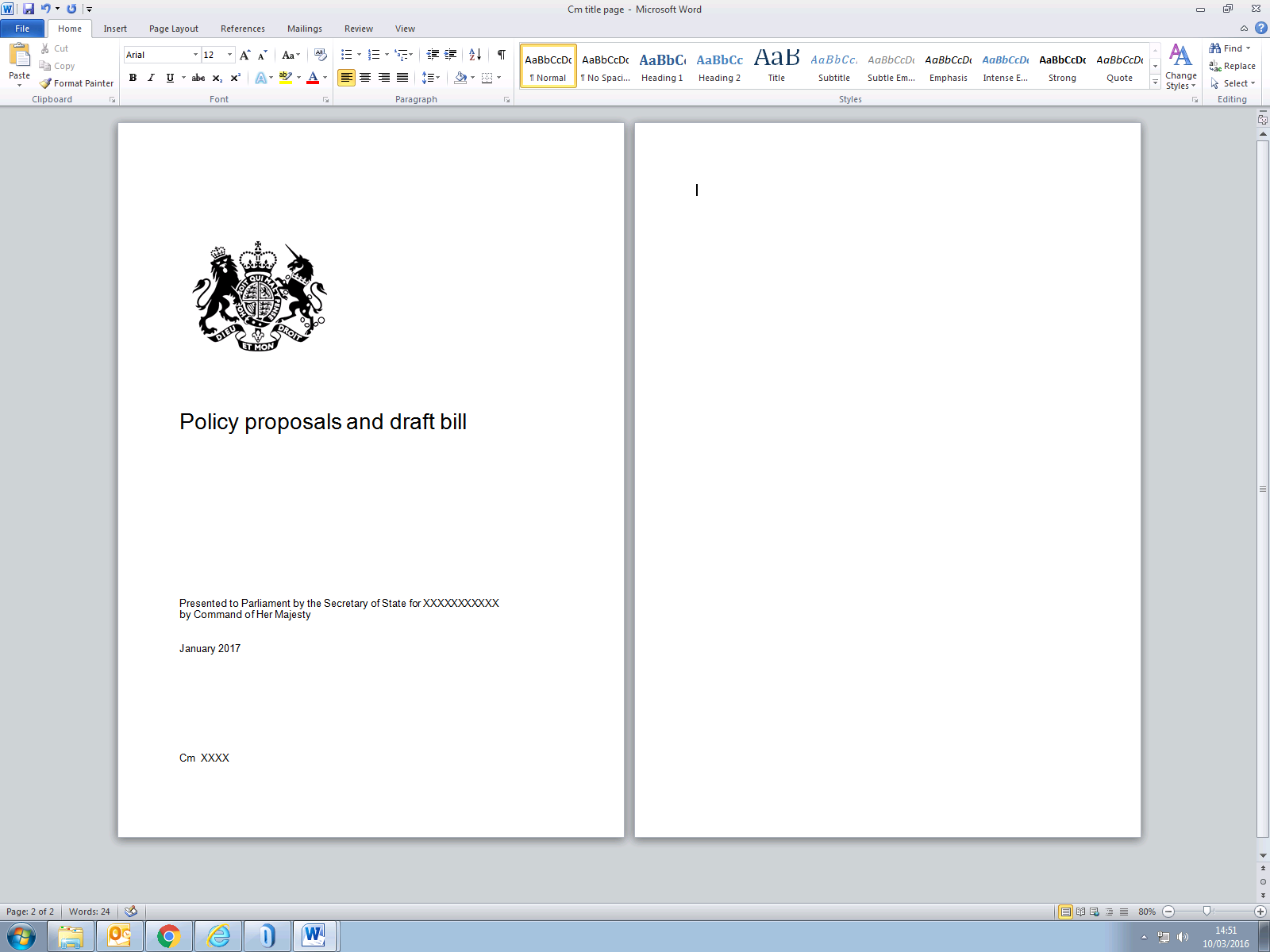 House of Commons Papers, page 1 (title page)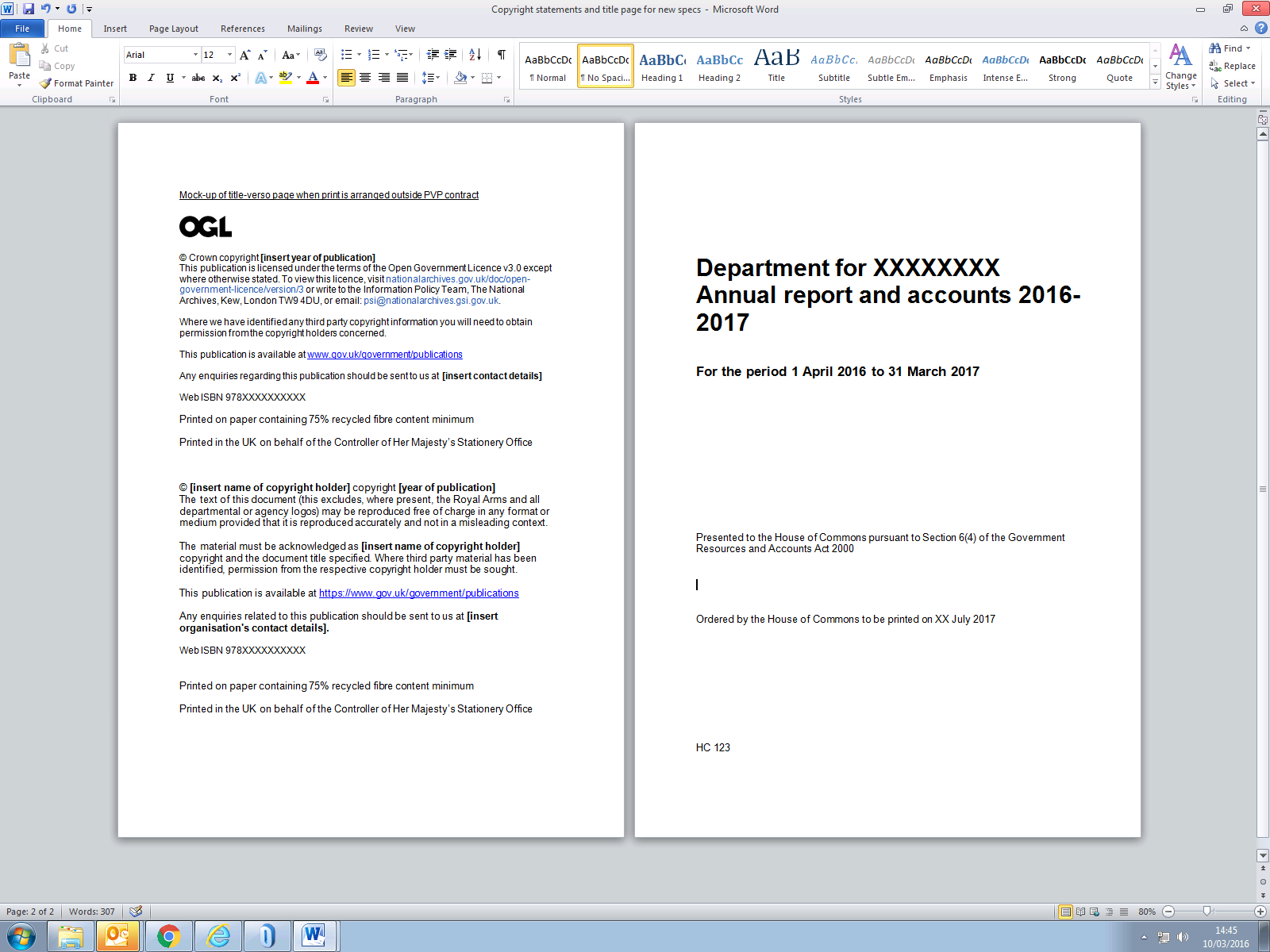 Crown copyright Papers, page 2 (copyright page)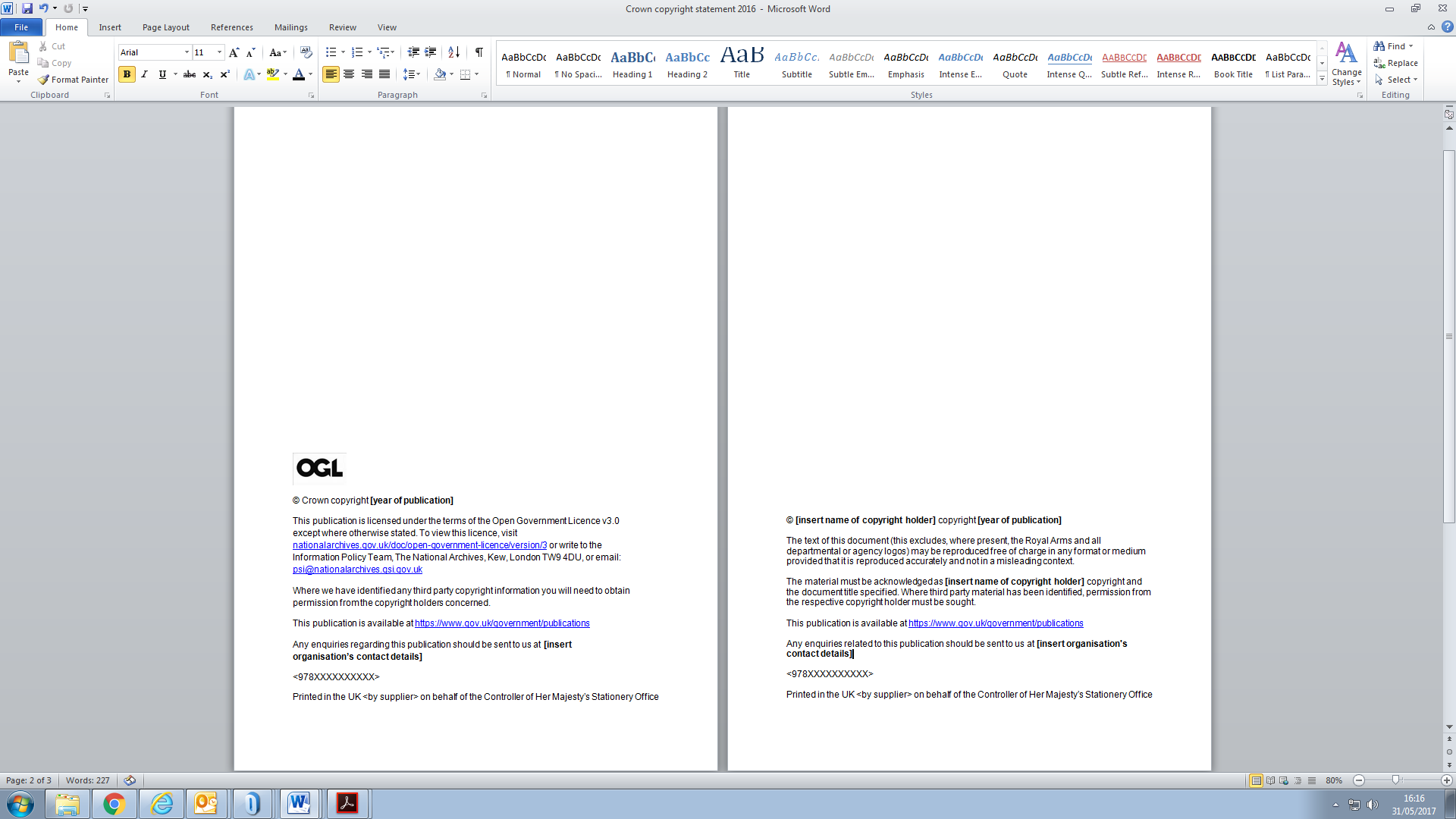 Non Crown copyright Papers, page 2 (copyright page)The Supplier shall ensure that each Paper has one copyright statement on page 2.The Supplier shall ensure that Crown copyright Papers include the latest Crown copyright statement, as issued by the Controller. The Controller may vary the statement from time to time. The statement as of is: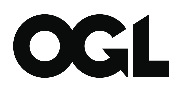 © Crown copyright [year of publication]This publication is licensed under the terms of the Open Government Licence v3.0                except where otherwise stated. To view this licence, visit nationalarchives.gov.uk/doc/open-government-licence/version/3 or write to the Information Policy Team, The National Archives, Kew, London TW9 4DU, or email: psi@nationalarchives.gsi.gov.uk  Where we have identified any third party copyright information you will need to obtain permission from the copyright holders concerned.This publication is available at https://www.gov.uk/government/publications Any enquiries regarding this publication should be sent to us at [insert organisation’s contact details]Non Crown organisations will supply their own copyright statement, or where a statement is unavailable, the Supplier shall recommend that the statement below be used. The Controller may vary the statement from time to time. The statement as of is:© [insert name of copyright holder] copyright [year of publication]
The text of this document (this excludes, where present, the Royal Arms and all departmental or agency logos) may be reproduced free of charge in any format or medium provided that it is reproduced accurately and not in a misleading context.The material must be acknowledged as [insert name of copyright holder] copyright and the document title specified. Where third party material has been identified, permission from the respective copyright holder must be sought.This publication is available at https://www.gov.uk/government/publications Any enquiries related to this publication should be sent to us at [insert organisation's contact details].Any copyright and licensing queries should be put to the Controller, as in exceptional circumstances other copyright statements should be used.APPENDIX 4 – TEMPLATES FOR CORRECTION SLIPSThe Supplier shall apply templates when the Official Versions of a Paper require amendment through the correction slip process. The Controller has made templates available for Contracting Authorities and the Supplier to use on The National Archives website: http://www.nationalarchives.gov.uk/information-management/producing-official-publications/parliamentary-papers-guidance/correct-paper/Template for House of Commons Papers:CORRECTION SLIPTitle: XXXXXXXXXSession: 2016/17HC XXISBN (web) 978XXXXXXXXXXOrdered by the House of Commons to be printed XX Month YearCorrected Content - supplied by the Contracting Authority The Supplier shall adapt the House of Commons Paper template in respect of Un-numbered Act Papers.Template for Command Papers:CORRECTION SLIPTitle: XXXXXXXXXXSession: 2016/17Cm XXISBN (web) 978XXXXXXXXXXMonth YearCorrected Content - supplied by the Contracting AuthorityANNEX 2: THE goods – NOT USEDCALL OFF SCHEDULE 3: CALL OFF CONTRACT CHARGES, PAYMENT AND INVOICING DEFINITIONSThe following terms used in this Call Off Schedule 3 shall have the following meaning: GENERAL PROVISIONSThis Call Off Schedule 3 details:the Call Off Contract Charges for the Goods and/or the Services  under this Call Off Contract; andthe payment terms/profile for the Call Off Contract Charges; the invoicing procedure; andthe procedure applicable to any adjustments of the Call Off Contract Charges.CALL OFF CONTRACT CHARGESThe Call Off Contract Charges which are applicable to this Call Off Contract are set out in Annex 1 of this Call Off Schedule 3. The Supplier acknowledges and agrees that: in accordance with paragraph 2 (General Provisions) of Framework Schedule 3 (Framework Prices and Charging Structure), the Call Off Contract Charges can in no event exceed the Framework Prices set out in Annex 3 to Framework Schedule 3 (Framework Prices and Charging Structure); andsubject to paragraph 8 of this Call Off Schedule 3 (Adjustment of Call Off Contract Charges), the Call Off Contract Charges cannot be increased during the Call Off Contract Period.COSTS AND EXPENSESExcept as expressly set out in paragraph 5 of this Call Off Schedule 3(Reimbursable Expenses),] the Call Off Contract Charges include all costs and expenses relating to the Goods and/or Services and/or the Suppliers performance of its obligations under this Call Off Contract and no further amounts shall be payable by the Customer to the Supplier in respect of such performance, including in respect of matters such as:any incidental expenses that the Supplier incurs, including travel, subsistence and lodging, document or report reproduction, shipping, desktop or office equipment costs required by the Supplier Personnel, network or data interchange costs or other telecommunications charges; orany amount for any services provided or costs incurred by the Supplier prior to the Call Off Commencement Date.REIMBURSEABLE EXPENSESIf the Customer has so specified in the Call Off Order Form, the Supplier shall be entitled to be reimbursed by the Customer for Reimbursable Expenses (in addition to being paid the relevant Call Off Contract Charges under this Call Off Contract), provided that such Reimbursable Expenses are supported by Supporting Documentation. The Customer shall provide a copy of their current expenses policy to the Supplier upon request. PAYMENT TERMS/PAYMENT PROFILEThe payment terms/profile which are applicable to this Call Off Contract are set out in Annex 2 of this Call Off Schedule 3. INVOICING PROCEDUREThe Customer shall pay all sums properly due and payable to the Supplier in cleared funds within thirty (30) days of receipt of a Valid Invoice, submitted to the address specified by the Customer in paragraph 7.6 of this Call Off Schedule 3 and in accordance with the provisions of this Call Off Contract.The Supplier shall ensure that each invoice (whether submitted electronically through a purchase-to-pay (P2P) automated system (or similar) or in a paper form, as the Customer may specify (but, in respect of paper form, subject to paragraph 7.3 below)): contains:all appropriate references, including the unique order reference number set out in the Call Off Order Form; anda detailed breakdown of the Delivered Goods and/or Services, including the Milestone(s) (if any) and Deliverable(s) within this Call Off Contract to which the Delivered Goods and/or Services relate, against the applicable due and payable Call Off Contract Charges; and shows separately:any Service Credits due to the Customer; andthe VAT added to the due and payable Call Off Contract Charges in accordance with Clause 23.2.1 of this Call Off Contract (VAT) and the tax point date relating to the rate of VAT shown; andis exclusive of any Management Charge (and the Supplier shall not attempt to increase the Call Off Contract Charges or otherwise recover from the Customer as a surcharge the Management Charge levied on it by the Authority); andit is supported by any other documentation reasonably required by the Customer to substantiate that the invoice is a Valid Invoice. If the Customer is a Central Government Body, the Customer’s right to request paper form invoicing shall be subject to procurement policy note 11/15 (available at Procurement policy note 11/15: unstructured electronic invoices - Publications - GOV.UK ), which sets out the policy in respect of unstructured electronic invoices submitted by the Supplier to the Customer (as may be amended from time to time).The Supplier shall accept the Government Procurement Card as a means of payment for the Goods and/or Services where such card is agreed with the Customer to be a suitable means of payment. The Supplier shall be solely liable to pay any merchant fee levied for using the Government Procurement Card and shall not be entitled to recover this charge from the Customer.All payments due by one Party to the other shall be made within thirty (30) days of receipt of a Valid Invoice unless otherwise specified in this Call Off Contract, in cleared funds, to such bank or building society account as the recipient Party may from time to time direct.The Supplier shall submit invoices directly to the Customer’s billing address set out in the Call Off Order Form.ADJUSTMENT OF CALL OFF CONTRACT CHARGES The Call Off Contract Charges shall only be varied:due to a Specific Change in Law in relation to which the Parties agree that a change is required to all or part of the Call Off Contract Charges in accordance with Clause 22.2 of this Call Off Contract (Legislative Change); in accordance with Clause 23.1.4 of this Call Off Contract (Call Off Contract Charges and Payment) where all or part of the Call Off Contract Charges are reduced as a result of a reduction in the Framework Prices; where all or part of the Call Off Contract Charges are reduced as a result of a review of the Call Off Contract Charges in accordance with Clause 18 of this Call Off Contract (Continuous Improvement); where all or part of the Call Off Contract Charges are reduced as a result of a review of Call Off Contract Charges in accordance with Clause 25 of this Call Off Contract (Benchmarking);  where all or part of the Call Off Contract Charges are reviewed and reduced in accordance with paragraph 9 of this Call Off Schedule 3;where a review and increase of Call Off Contract Charges is requested by the Supplier and Approved, in accordance with the provisions of paragraph 10 of this Call Off Schedule 3; orwhere Call Off Contract Charges or any component amounts or sums thereof are expressed in this Call Off Schedule 3 as “subject to increase by way of Indexation”, in accordance with the provisions in paragraph 11 of this Call Off Schedule 3.Subject to paragraphs 8.1.1 to 8.1.5 of this Call Off Schedule 3, the Call Off Contract Charges will remain fixed for the number of Contract Years specified in the Call Off Order Form.SUPPLIER PERIODIC ASSESSMENT OF CALL OFF CONTRACT CHARGESEvery six (6) Months during the Call Off Contract Period, the Supplier shall assess the level of the Call Off Contract Charges to consider whether it is able to reduce them.  Such assessments by the Supplier under paragraph 9 of this Call Off Schedule 3 shall be carried out on the dates specified in the Call Off Order Form in each Contract Year (or in the event that such dates do not, in any Contract Year, fall on a Working Day, on the next Working Day following such dates). To the extent that the Supplier is able to decrease all or part of the Call Off Contract Charges it shall promptly notify the Customer in writing and such reduction shall be implemented in accordance with paragraph 12.1.5 of this Call Off Schedule 3 below. SUPPLIER REQUEST FOR INCREASE OF THE CALL OFF CONTRACT CHARGESIf the Customer has so specified in the Call Off Order Form, the Supplier may request an increase in all or part of the Call Off Contract Charges in accordance with the remaining provisions of this paragraph 10 subject always to:paragraph 3.2 of this Call Off Schedule 3; the Suppliers request being submitted in writing at least three (3) Months before the effective date for the proposed increase in the relevant Call Off Contract Charges ("Review Adjustment Date") which shall be subject to paragraph 10.2 of this Call Off Schedule 3; andthe Approval of the Customer which shall be granted in the Customer’s sole discretion.The earliest Review Adjustment Date will be the first (1st) Working Day following the anniversary of the Call Off Commencement Date after the expiry of the period specified in paragraph 8.2 of this Schedule 3 during which the Contract Charges shall remain fixed (and no review under this paragraph 10 is permitted). Thereafter any subsequent increase to any of the Call Off Contract Charges in accordance with this paragraph 10 of this Call Off Schedule 3 shall not occur before the anniversary of the previous Review Adjustment Date during the Call Off Contract Period.To make a request for an increase of some or all of the Call Off Contract Charges in accordance with this paragraph 10, the Supplier shall provide the Customer with:a list of the Call Off Contract Charges it wishes to review;for each of the Call Off Contract Charges under review, written evidence of the justification for the requested increase including:a breakdown of the profit and cost components that comprise the relevant Call Off Contract Charge;  details of the movement in the different identified cost components of the relevant Call Off Contract Charge;reasons for the movement in the different identified cost components of the relevant Call Off Contract Charge;evidence that the Supplier has attempted to mitigate against the increase in the relevant cost components; andevidence that the Suppliers profit component of the relevant Call Off Contract Charge is no greater than that applying to Call Off Contract Charges using the same pricing mechanism as at the Call Off Commencement Date. INDEXATIONWhere the Call Off Contract Charges or any component amounts or sums thereof are expressed in this Call Off Schedule 3 as “subject to increase by way of Indexation” the following provisions shall apply:  the relevant adjustment shall:be applied on the effective date of the increase in the relevant Call Off Contract Charges by way of Indexation (“Indexation Adjustment Date”) which shall be subject to paragraph 11.1.2 of this Call Off Schedule 3; be determined by multiplying the relevant amount or sum by the percentage increase or changes in the Consumer Price Index published for the twelve (12) Months ended on the 31st of January immediately preceding the relevant Indexation Adjustment Date; where the published CPI figure at the relevant Indexation Adjustment Date is stated to be a provisional figure or is subsequently amended, that figure shall apply as ultimately confirmed or amended unless the Customer and the Supplier shall agree otherwise;if the CPI is no longer published, the Customer and the Supplier shall agree a fair and reasonable adjustment to that index or, if appropriate, shall agree a revised formula that in either event will have substantially the same effect as that specified in this Call Off Schedule 3.The earliest Indexation Adjustment Date will be the (1st) Working Day following the expiry of the period specified in paragraph 8.2 of this Call Off Schedule 3 during which the Contract Charges shall remain fixed (and no review under this paragraph 11 is permitted). Thereafter any subsequent increase by way of Indexation shall not occur before the anniversary of the previous Indexation Adjustment Date during the Call Off Contract Period;Except as set out in this paragraph 11 of this Call Off Schedule 3, neither the Call Off Contract Charges nor any other costs, expenses, fees or charges shall be adjusted to take account of any inflation, change to exchange rate, change to interest rate or any other factor or element which might otherwise increase the cost to the Supplier or Sub-Contractors of the performance of their obligations under this Call Off Contract.IMPLEMENTATION OF ADJUSTED CALL OFF CONTRACT CHARGES Variations in accordance with the provisions of this Call Off Schedule 3 to all or part the Call Off Contract Charges (as the case may be) shall be made by the Customer to take effect:in accordance with Clause 22.2 of this Call Off Contract (Legislative Change) where an adjustment to the Call Off Contract Charges is made in accordance with paragraph 8.1.1 of this Call Off Schedule 3; in accordance with Clause 23.1.4 of this Call Off Contract (Call Off Contract Charges and Payment) where an adjustment to the Call Off Contract Charges is made in accordance with paragraph 8.1.2 of this Call Off Schedule 3; in accordance with Clause 18 of this Call Off Contract (Continuous Improvement) where an adjustment to the Call Off Contract Charges is made in accordance with paragraph 8.1.3 of this Call Off Schedule 3; in accordance with Clause 25 of this Call Off Contract (Benchmarking) where an adjustment to the Call Off Contract Charges is made in accordance with paragraph 8.1.4 of this Call Off Schedule 3; on the dates specified in the Call Off Order Form where an adjustment to the Call Off Contract Charges is made in accordance with paragraph 8.1.5 of this Call Off Schedule 3;on the Review Adjustment Date where an adjustment to the Call Off Contract Charges is made in accordance with paragraph 8.1.6 of this Call Off Schedule 3;on the Indexation Adjustment Date where an adjustment to the Call Off Contract Charges is made in accordance with paragraph 8.1.7 of this Call Off Schedule 3;and the Parties shall amend the Call Off Contract Charges shown in Annex 1 to this Call Off Schedule 3 to reflect such variations.ANNEX 1: CALL OFF CONTRACT CHARGESSECTION A: CHARGES FOR FRAMEWORK PRINT SERVICES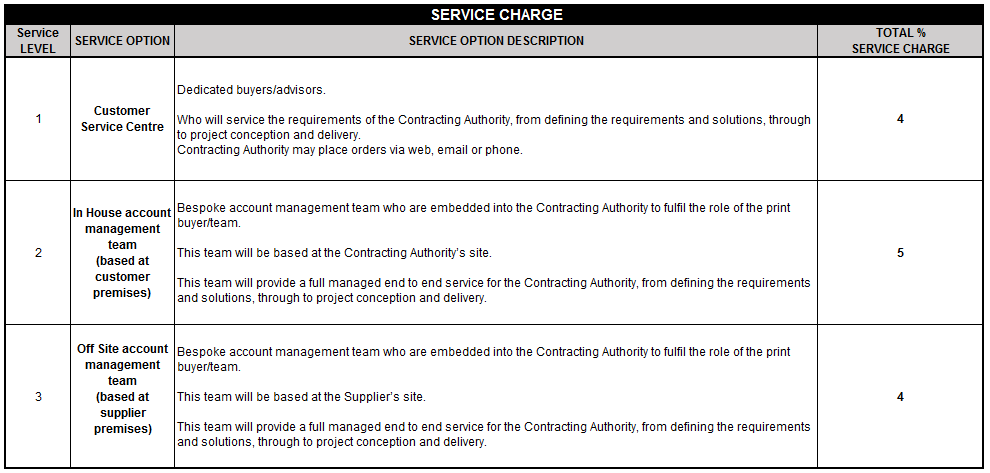 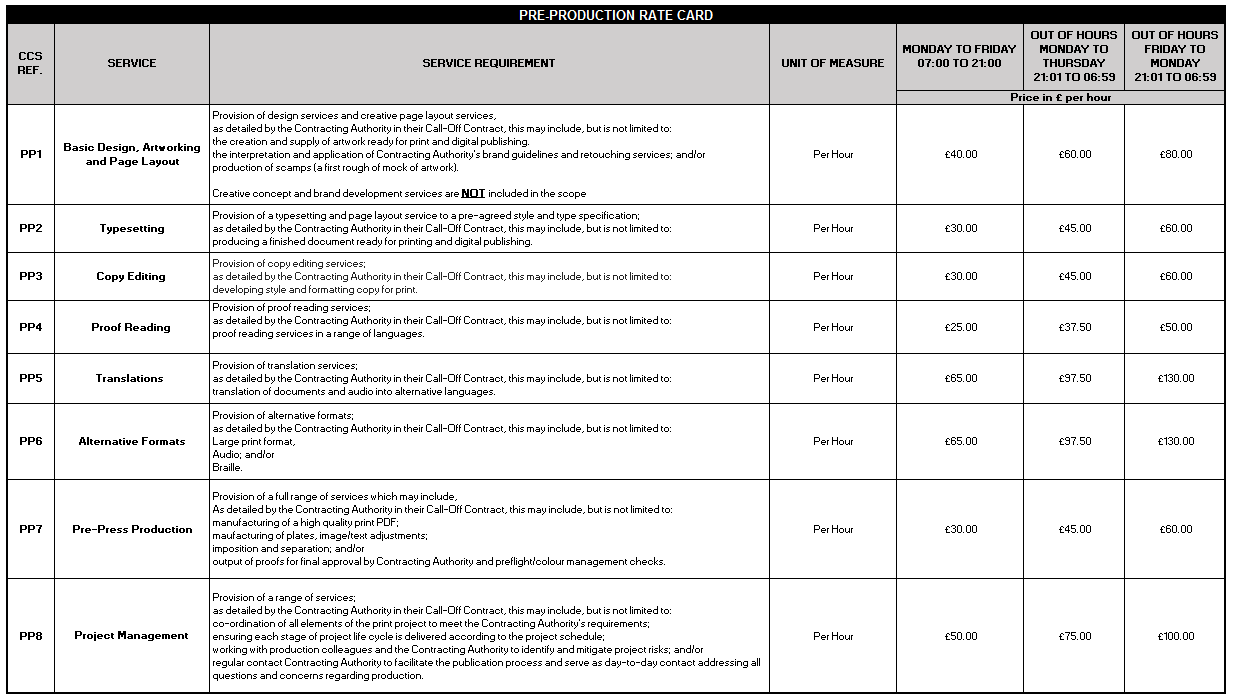 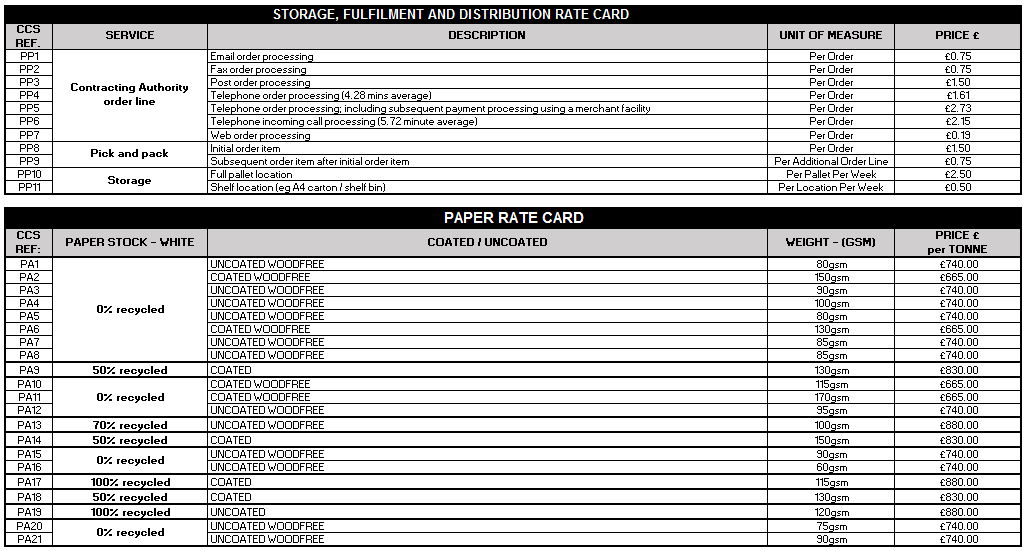 SECTION B: CHARGES FOR COMMAND & HOUSE SERVICES ONLY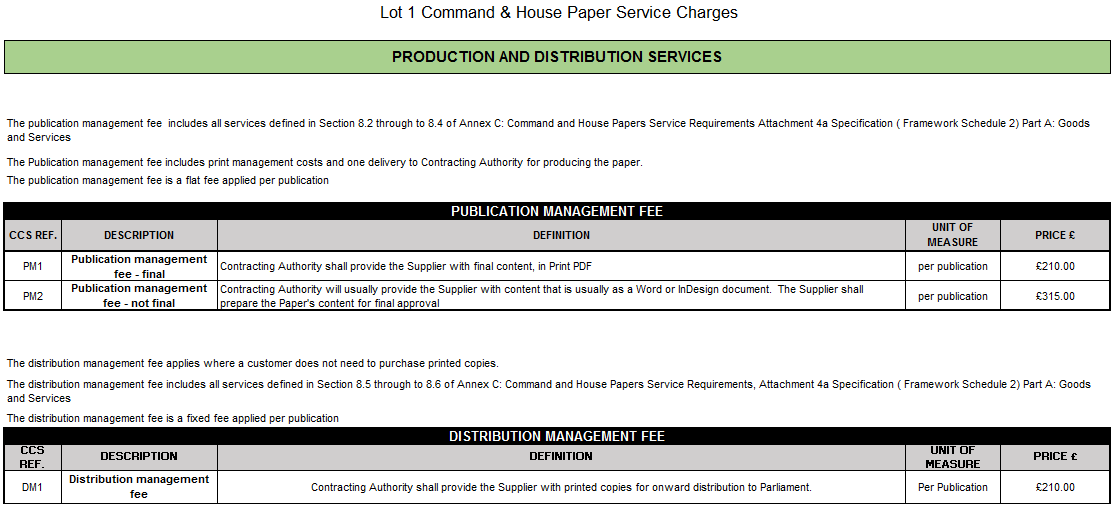 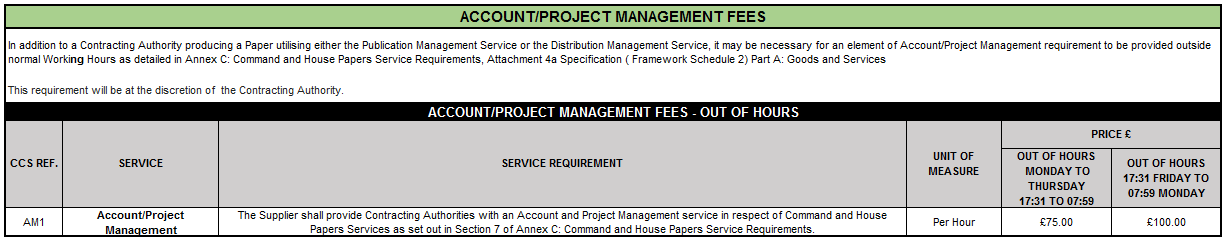 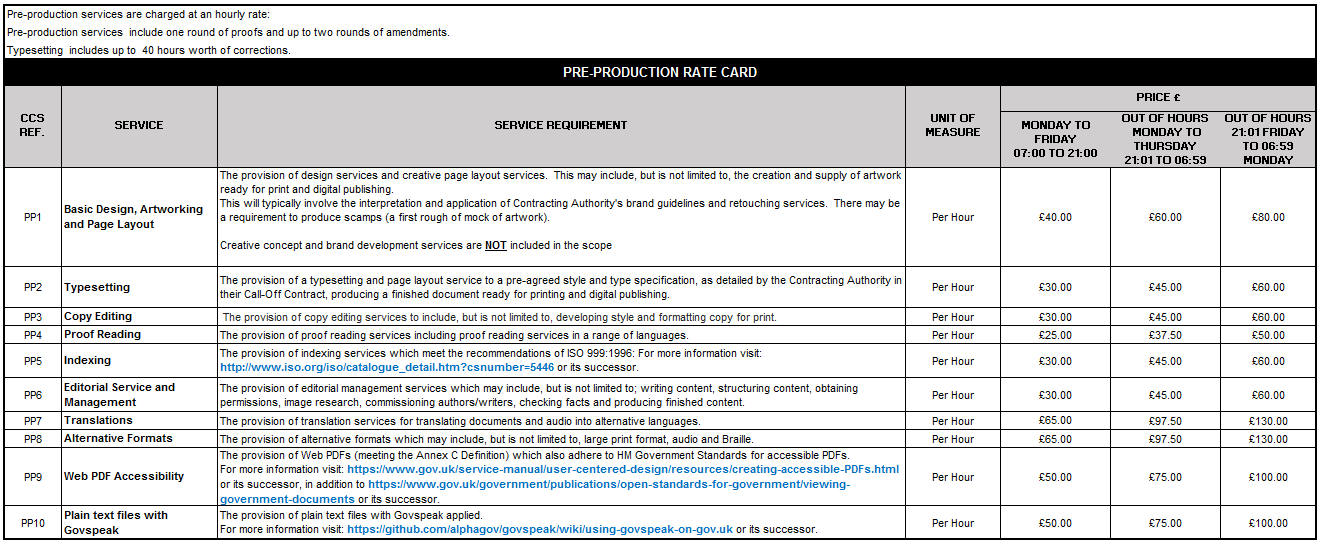 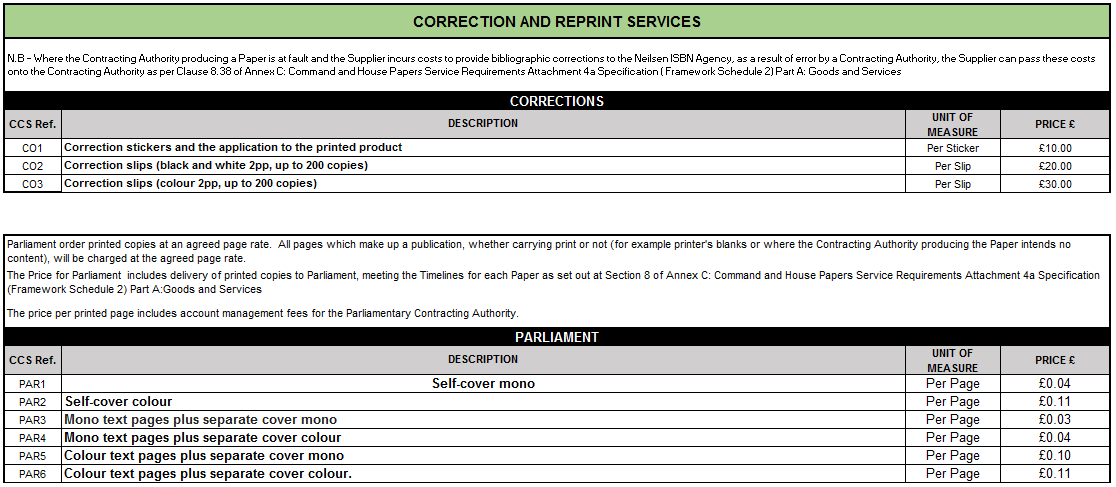 ANNEX 2: PAYMENT TERMS/PROFILEINVOICING AND PAYMENTThe Supplier shall have the ability to invoice Contracting Bodies and receive payment by the following methods as a minimum, where required.ChequeDebit / Credit card / Government payment cardElectronic bank transfer (BACS)Direct debit2.     The Supplier shall be capable of consolidating invoices as instructed by Contracting Authorities as defined in their Call Off Contract.3.     The Supplier shall ensure that each invoice submitted includes, but not be limited to, the account number, Suppliers order number, Customer’s Order reference, product information including description, amount ordered, unit and total price, delivery address and a contact name.4.   The Supplier shall provide a breakdown of the cost components for each requirement, including but not limited to, pre-production costs, paper, fulfilment, postage and service charge.  CALL OFF SCHEDULE 4: IMPLEMENTATION PLANINTRODUCTIONThis Call Off Schedule 4 specifies the Implementation Plan in accordance with which the Supplier shall provide the Goods and/or Services.Implementation planThe Implementation Plan is set out below.The Milestones to be Achieved are Identified below:CALL OFF SCHEDULE 5: TESTING – NOT USEDAnnex 1: SATISFACTION CERTIFICATETo:   [insert name of Supplier] FROM:	[insert name of Customer][insert Date: dd/mm/yyyy]Dear Sirs,SATISFACTION CERTIFICATE[Deliverable(s)/Milestone(s)]: [Insert relevant description of the agreed Deliverables/Milestones]We refer to the agreement ("Call Off Contract") [insert Call Off Contract reference number] relating to the provision of the [insert description of the Goods and/or Services]   between the [insert Customer name] ("Customer") and [insert Supplier name] ("Supplier") dated [insert Call Off Commencement Date dd/mm/yyyy].The definitions for any capitalised terms in this certificate are as set out in the Call Off Contract.We confirm that all the [Deliverables/Milestones] relating to [	] [insert relevant description of agreed Deliverables/Milestones and/or reference numbers(s) from the Implementation Plan] have been completed.Yours faithfully[insert Name][insert Position]acting on behalf of [insert name of Customer] CALL OFF SCHEDULE 6: SERVICE LEVELS, SERVICE CREDITS AND PERFORMANCE MONITORINGSCOPEThis Call Off Schedule 6 (Service Levels, Service Credits and Performance Monitoring) sets out the Service Levels which the Supplier is required to achieve when providing the Goods and/or Services, the mechanism by which Service Level Failures and Critical Service Level Failures will be managed and the method by which the Suppliers performance in the provision by it of the Goods and/or Services will be monitored.  This Call Off Schedule 6 comprises:Part A: Service Levels and Service Credits;Annex 1 to Part A - Service Levels and Service Credits Table; andAnnex 1 to Part B: Performance Monitoring.PART A: SERVICE LEVELS AND SERVICE CREDITS GENERAL PROVISIONSThe Supplier shall provide a proactive Call Off Contract manager to ensure that all Service Levels in this Call Off Contract and Key Performance Indicators in the Framework Agreement are achieved to the highest standard throughout, respectively, the Call Off Contract Period and the Framework Period.The Supplier shall provide a managed service through the provision of a dedicated Call Off Contract manager where required on matters relating to: Supply performance; Quality of Goods and/or Services;Customer support; Complaints handling; andAccurate and timely invoices. The Supplier accepts and acknowledges that failure to meet the Service Level Performance Measures set out in the table in Annex 1 to this Part A of this Call Off Schedule 6 will result in Service Credits being issued to Customers.PRINCIPAL POINTSThe objectives of the Service Levels and Service Credits are to:ensure that the Goods and/or Services are of a consistently high quality and meet the requirements of the Customer;provide a mechanism whereby the Customer can attain meaningful recognition of inconvenience and/or loss resulting from the Suppliers failure to deliver the level of service for which it has contracted to deliver; andincentivise the Supplier to comply with and to expeditiously remedy any failure to comply with the Service Levels.SERVICE LEVELSAnnex 1 to this Part A of this Call Off Schedule 6 sets out the Service Levels the performance of which the Parties have agreed to measure.The Supplier shall monitor its performance of this Call Off Contract by reference to the relevant performance criteria for achieving the Service Levels shown in Annex 1 to this Part A of this Call Off Schedule 6 (the “Service Level Performance Criteria”) and shall send the Customer a Performance Monitoring Report detailing the level of service which was achieved in accordance with the provisions of Part B (Performance Monitoring) of this Call Off Schedule 6.The Supplier shall, at all times, provide the Goods and/or Services in such a manner that the Service Levels Performance Measures are achieved.If the level of performance of the Supplier of any element of the provision by it of the Goods and/or Services during the Call Off Contract Period:is likely to or fails to meet any Service Level Performance Measure oris likely to cause or causes a Critical Service Failure to occur, the Supplier shall immediately notify the Customer in writing and the Customer, in its absolute discretion and without prejudice to any other of its rights howsoever arising including under Clause 13 of this Call Off Contract (Service Levels and Service Credits), may:require the Supplier to immediately take all remedial action that is reasonable to mitigate the impact on the Customer and to rectify or prevent a Service Level Failure or Critical Service Level Failure from taking place or recurring; andif the action taken under paragraph (a) above has not already prevented or remedied the Service Level Failure or Critical Service Level Failure, the Customer shall be entitled to instruct the Supplier to comply with the Rectification Plan Process; orif a Service Level Failure has occurred, deduct from the Call Off Contract Charges the applicable Service Level Credits payable by the Supplier to the Customer in accordance with the calculation formula set out in Annex 1 of this Part A of this Call Off Schedule 6; orif a Critical Service Level Failure has occurred, exercise its right to Compensation for Critical Service Level Failure in accordance with Clause 14 of this Call Off Contract (Critical Service Level Failure) (including subject, for the avoidance of doubt, the proviso in Clause 14 of this Call Off Contract in relation to Material Breach).Approval and implementation by the Customer of any Rectification Plan shall not relieve the Supplier of any continuing responsibility to achieve the Service Levels, or remedy any failure to do so, and no estoppels or waiver shall arise from any such Approval and/or implementation by the Customer.SERVICE CREDITSAnnex 1 to this Part A of this Call Off Schedule 6 sets out the formula used to calculate a Service Credit payable to the Customer as a result of a Service Level Failure in a given service period which, for the purpose of this Call Off Schedule 6, shall be a recurrent period of one Month during the Call Off Contract Period (the “Service Period”).  Annex 1 to this Part A of this Call Off Schedule 6 includes details of each Service Credit available to each Service Level Performance Criterion if the applicable Service Level Performance Measure is not met by the Supplier. The Customer shall use the Performance Monitoring Reports supplied by the Supplier under Part B (Performance Monitoring) of this  Call Off Schedule 6 to verify the calculation and accuracy of the Service Credits, if any, applicable to each relevant Service Period.Service Credits are a reduction of the amounts payable in respect of the Goods and/or Services and do not include VAT. The Supplier shall set-off the value of any Service Credits against the appropriate invoice in accordance with calculation formula in Annex 1 of Part A of this Call Off Schedule 6. NATURE OF SERVICE CREDITSThe Supplier confirms that it has modelled the Service Credits and has taken them into account in setting the level of the Call Off Contract Charges. Both Parties agree that the Service Credits are a reasonable method of price adjustment to reflect poor performance.ANNEX 1 TO PART A: SERVICE LEVELS AND SERVICE CREDITS TABLESECTION A: SERVICE LEVELS FOR FRAMEWORK PRINT SERVICESSECTION b: SERVICE LEVELS FOR COMMAND & HOUSE PAPERS SERVICESTHE DEFINITIONS IN THIS ANNEX 1 TO PART A SHALL HAVE THE MEANINGS SET FORTH IN SCHEDULE 2 ANNEX 1 (‘ANNEX C’)ANNEX 1 TO PART B: PERFORMANCE MONITORINGPRINCIPAL POINTSPart B to this Call Off Schedule 6 provides the methodology for monitoring the provision of the Goods and/or Services:to ensure that the Supplier is complying with the Service Levels; andfor identifying any failures to achieve Service Levels in the performance of the Supplier and/or provision of the Goods and/or Services ("Performance Monitoring System").Within twenty (20) Working Days of the Call Off Commencement Date the Supplier shall provide the Customer with details of how the process in respect of the monitoring and reporting of Service Levels will operate between the Parties and the Parties will endeavour to agree such process as soon as reasonably possible.REPORTING OF SERVICE FAILURESThe Supplier shall report all failures to achieve Service Levels and any Critical Service Level Failure to the Customer in accordance with the processes agreed in paragraph 1.2 of Part B of this Call Off Schedule 6 above.PERFORMANCE MONITORING AND PERFORMANCE REVIEWThe Supplier shall provide the Customer with performance monitoring reports (“Performance Monitoring Reports”) in accordance with the process and timescales agreed pursuant to paragraph 1.2 of Part B of this Call Off Schedule 6 above which shall contain, as a minimum, the following information in respect of the relevant Service Period just ended:for each Service Level, the actual performance achieved over the Service Level for the relevant Service Period;a summary of all failures to achieve Service Levels that occurred during that Service Period;any Critical Service Level Failures and details in relation thereto;for any repeat failures, actions taken to resolve the underlying cause and prevent recurrence;the Service Credits to be applied in respect of the relevant period indicating the failures and Service Levels to which the Service Credits relate; andsuch other details as the Customer may reasonably require from time to time.The Parties shall attend meetings to discuss Performance Monitoring Reports ("Performance Review Meetings") on a monthly basis (unless otherwise agreed). The Performance Review Meetings will be the forum for the review by the Supplier and the Customer of the Performance Monitoring Reports.  The Performance Review Meetings shall (unless otherwise agreed):take place within one (1) week of the Performance Monitoring Reports being issued by the Supplier;take place at such location and time (within normal business hours) as the Customer shall reasonably require unless otherwise agreed in advance;be attended by the Suppliers Representative and the Customer's Representative; andbe fully minuted by the Supplier.  The prepared minutes will be circulated by the Supplier to all attendees at the relevant meeting and also to the Customer's Representative and any other recipients agreed at the relevant meeting.  The minutes of the preceding month's Performance Review Meeting will be agreed and signed by both the Suppliers Representative and the Customer's Representative at each meeting.The Customer shall be entitled to raise any additional questions and/or request any further information regarding any failure to achieve Service Levels.The Supplier shall provide to the Customer such supporting documentation as the Customer may reasonably require in order to verify the level of the performance by the Supplier and the calculations of the amount of Service Credits for any specified Service Period.SATISFACTION SURVEYSIn order to assess the level of performance of the Supplier, the Customer may undertake satisfaction surveys in respect of the Suppliers provision of the Goods and/or Services.The Customer shall be entitled to notify the Supplier of any aspects of their performance of the provision of the Goods and/or Services which the responses to the Satisfaction Surveys reasonably suggest are not in accordance with this Call Off Contract.All other suggestions for improvements to the provision of Goods and/or Services shall be dealt with as part of the continuous improvement programme pursuant to Clause 18 of this Call Off Contract (Continuous Improvement).CALL OFF SCHEDULE 7: SECURITYDEFINITIONSIn this Call Off Schedule 7, the following definitions shall apply:INTRODUCTIONThe purpose of this Call Off Schedule 7 is to ensure a good organisational approach to security under which the specific requirements of this Call Off Contract will be met;This Call Off Schedule 7 covers:principles of protective security to be applied in delivering the Goods and/or  Services;the creation and maintenance of the Security Management Plan; andobligations in the event of actual or attempted Breaches of Security.PRINCIPLES OF SECURITYThe Supplier acknowledges that the Customer places great emphasis on the reliability of the performance of the Goods and/or Services, confidentiality, integrity and availability of information and consequently on security.The Supplier shall be responsible for the effective performance of its security obligations and shall at all times provide a level of security which:is in accordance with the Law and this Call Off Contract; as a minimum demonstrates Good Industry Practice;complies with the Security Policy;meets any specific security threats of immediate relevance to the Goods and/or Services and/or the Customer Data; andcomplies with the Customer’s ICT Policy.Subject to Clause 34 of this Call Off Contract (Security and Protection of Information) the references to standards, guidance and policies contained or set out in paragraph  3.2 of this Call Off Schedule 7 shall be deemed to be references to such items as developed and updated and to any successor to or replacement for such standards, guidance and policies, as notified to the Supplier from time to time.In the event of any inconsistency in the provisions of the above standards, guidance and policies, the Supplier should notify the Customer's Representative of such inconsistency immediately upon becoming aware of the same, and the Customer's Representative shall, as soon as practicable, advise the Supplier which provision the Supplier shall be required to comply with.SECURITY MANAGEMENT PLANIntroductionThe Supplier shall develop and maintain a Security Management Plan in accordance with this Call Off Schedule 7. The Supplier shall thereafter comply with its obligations set out in the Security Management Plan.Content of the Security Management PlanThe Security Management Plan shall:comply with the principles of security set out in paragraph 3 of this Call Off Schedule 7 and any other provisions of this Call Off Contract relevant to security;identify the necessary delegated organisational roles defined for those responsible for ensuring it is complied with by the Supplier;detail the process for managing any security risks from Sub-Contractors and third parties authorised by the Customer with access to the Goods and/or Services, processes associated with the provision of the Goods and/or Services, the Customer Premises, the Sites and any ICT, Information and data (including the Customer’s Confidential Information and the Customer Data) and any system that could directly or indirectly have an impact on that Information, data and/or the Goods and/or Services;unless otherwise specified by the Customer in writing, be developed to protect all aspects of the Goods and/or Services and all processes associated with the provision of the Goods and/or Services, including the Customer Premises, the Sites, and any ICT, Information and data (including the Customer’s  Confidential Information and the Customer Data) to the extent used by the Customer or the Supplier in connection with this Call Off Contract or in connection with any system that could directly or indirectly have an impact on that Information, data and/or the Goods and/or Services;set out the security measures to be implemented and maintained by the Supplier in relation to all aspects of the Goods and/or Services and all processes associated with the provision of the Goods and/or  Services and shall at all times comply with and specify security measures and procedures which are sufficient to ensure that the Goods and/or Services comply with the provisions of this Call Off Contract;set out the plans for transitioning all security arrangements and responsibilities for the Supplier to meet the full obligations of the security requirements set out in this Call Off Contract and the Security Policy; andbe written in plain English in language which is readily comprehensible to the staff of the Supplier and the Customer engaged in the provision of the Goods and/or Services and shall only reference documents which are in the possession of the Parties or whose location is otherwise specified in this Call Off Schedule 7.Development of the Security Management PlanWithin twenty (20) Working Days after the Call Off Commencement Date (or such other period agreed by the Parties in writing) and in accordance with paragraph 4.4 (Amendment and Revision of the Security Management Plan), the Supplier shall prepare and deliver to the Customer for Approval a fully complete and up to date Security Management Plan which will be based on the draft Security Management Plan. If the Security Management Plan submitted to the Customer in accordance with paragraph 4.3.1, or any subsequent revision to it in accordance with paragraph 4.4 (Amendment and Revision of the Security Management Plan), is Approved it will be adopted immediately and will replace the previous version of the Security Management Plan and thereafter operated and maintained in accordance with this Call Off Schedule 7.  If the Security Management Plan is not Approved, the Supplier shall amend it within ten (10) Working Days or such other period as the Parties may agree in writing of a notice of non-approval from the Customer and re-submit to the Customer for Approval.  The parties will use all reasonable endeavours to ensure that the approval process takes as little time as possible and in any event no longer than fifteen (15) Working Days (or such other period as the parties may agree in writing) from the date of its first submission to the Customer.  If the Customer does not approve the Security Management Plan following its resubmission, the matter will be resolved in accordance with the Dispute Resolution Procedure. The Customer shall not unreasonably withhold or delay its decision to Approve or not the Security Management Plan pursuant to paragraph 4.3.2.  However a refusal by the Customer to Approve the Security Management Plan on the grounds that it does not comply with the requirements set out in paragraph 4.2 shall be deemed to be reasonable.Approval by the Customer of the Security Management Plan pursuant to paragraph 4.3.2 of this Call Off Schedule 7 or of any change to the Security Management Plan in accordance with paragraph 4.4 shall not relieve the Supplier of its obligations under this Call Off Schedule 7. Amendment and Revision of the Security Management PlanThe Security Management Plan shall be fully reviewed and updated by the Supplier at least annually to reflect:emerging changes in Good Industry Practice;any change or proposed change to the Goods and/or Services and/or associated processes; any change to the Security Policy; any new perceived or changed security threats; andany reasonable change in requirements requested by the Customer.The Supplier shall provide the Customer with the results of such reviews as soon as reasonably practicable after their completion and amendment of the Security Management Plan at no additional cost to the Customer. The results of the review shall include, without limitation:suggested improvements to the effectiveness of the Security Management Plan;updates to the risk assessments; andsuggested improvements in measuring the effectiveness of controls.Subject to paragraph 4.4.4, any change or amendment which the Supplier proposes to make to the Security Management Plan (as a result of a review carried out in accordance with paragraph 4.4.1, a request by the Customer or otherwise) shall be subject to the Variation Procedure and shall not be implemented until Approved by the Customer.The Customer may, where it is reasonable to do so, Approve and require changes or amendments to the Security Management Plan to be implemented on timescales faster than set out in the Variation Procedure but, without prejudice to their effectiveness, all such changes and amendments shall thereafter be subject to the Variation Procedure for the purposes of formalising and documenting the relevant change or amendment for the purposes of this Call Off Contract.BREACH OF SECURITYEither party shall notify the other in accordance with the agreed security incident management process (as detailed in the Security Management Plan if one exists) upon becoming aware of any Breach of Security or any potential or attempted Breach of Security.Without prejudice to the security incident management process, upon becoming aware of any of the circumstances referred to in paragraph  5.1, the Supplier shall:immediately take all reasonable steps(which shall include any action or changes reasonably required by the Customer) necessary to:minimise the extent of actual or potential harm caused by any Breach of Security;remedy such Breach of Security to the extent possible and protect the integrity of the Customer and the provision of the Goods and/or  Services to the extent within its control against any such Breach of Security or attempted Breach of Security; prevent an equivalent breach in the future exploiting the same root cause failure; andas soon as reasonably practicable provide to the Customer, where the Customer so requests, full details (using the reporting mechanism defined by the Security Management Plan if one exists) of the Breach of Security or attempted Breach of Security, including a root cause analysis where required by the Customer.In the event that any action is taken in response to a Breach of Security or potential or attempted Breach of Security that demonstrates non-compliance of the Security Management Plan with the Security policy or the requirements of this Call Off Schedule 7, then any required change to the Security Management Plan shall be at no cost to the Customer. ANNEX 1: Security PolicyDEFINITIONSIn this Call Off Schedule 7, the following definitions shall apply:INTRODUCTIONThe Parties acknowledge that the purpose of the ISMS and Security Management Plan are to ensure a good organisational approach to security under which the specific requirements of this Call Off Contract will be met.The Parties shall each appoint a security representative to be responsible for Security.  The initial security representatives of the Parties are:Head of Infosec at the CustomerHead of Infosec at the SupplierIf the persons named in paragraphs 2.2.1 and 2.2.2 are included as Key Personnel, Clause 26 (Key Personnel) shall apply in relation to such persons.The Customer shall clearly articulate its high level security requirements so that the Supplier can ensure that the ISMS, security related activities and any mitigations are driven by these fundamental needs.Both Parties shall provide a reasonable level of access to any members of their personnel for the purposes of designing, implementing and managing security.The Supplier shall use as a minimum Good Industry Practice in the day to day operation of any system holding, transferring or processing Customer Data and any system that could directly or indirectly have an impact on that information, and shall ensure that Customer Data remains under the effective control of the Supplier at all times.The Supplier shall ensure the up-to-date maintenance of a security policy relating to the operation of its own organisation and systems and on request shall supply this document as soon as practicable to the Customer. The Customer and the Supplier acknowledge that information security risks are shared between the Parties and that a compromise of either the Supplier or the Customer’s security provisions represents an unacceptable risk to the Customer requiring immediate communication and co-operation between the Parties.ISMSThe Supplier shall develop and submit to the Customer for the Customer’s Approval, within twenty (20) working days after the Call Off Commencement Date or such other date as agreed between the Parties, an information security management system for the purposes of this Call Off Contract, which shall comply with the requirements of paragraphs 3.3 to 3.5 of this Call Off Schedule 7 (Security).The Supplier acknowledges that the Customer places great emphasis on the reliability of the performance of the Goods and/or Services, confidentiality, integrity and availability of information and consequently on the security provided by the ISMS and that the Supplier shall be responsible for the effective performance of the ISMS.The ISMS shall:unless otherwise specified by the Customer in writing, be developed to protect all aspects of the Goods and/or Services and all processes associated with the provision of the Goods and/or Services, including the Customer Premises, the Sites, any ICT, information and data (including the Customer’s Confidential Information and the Customer Data) to the extent used by the Customer or the Supplier in connection with this Call Off Contract; meet the relevant standards in ISO/IEC 27001 and ISO/IEC27002 in accordance with Paragraph 7;andat all times provide a level of security which:is in accordance with the Law and this Call Off Contract;as a minimum demonstrates Good Industry Practice;complies with the Security Policy;complies with at least the minimum set of security measures and standards as determined by the Security Policy Framework (Tiers 1-4) https://www.gov.uk/government/uploads/system/uploads/attachment_data/file/255910/HMG_Security_Policy_Framework_V11.0.pdf ;takes account of guidance issued by the Centre for Protection of National Infrastructure on Risk Management http://www.cpni.gov.uk/Documents/Publications/2005/2005003-Risk_management.pdfcomplies with HMG Information Assurance Maturity Model and AssuranceFramework http://www.cesg.gov.uk/publications/Documents/iamm-assessment-framework.pdfmeets any specific security threats of immediate relevance to the Goods and/or Services and/or Customer Data; and complies with the Customer’s ICT policies:document the security incident management processes and incident response plans;document the vulnerability management policy including processes for identification of system vulnerabilities and assessment of the potential impact on the Goods and/or Services of any new threat, vulnerability or exploitation technique of which the Supplier becomes aware; andbe certified by (or by a person with the direct delegated authority of) a Suppliers main board representative, being the “Chief Security Officer”, “Chief Information Officer”, “Chief Technical Officer” or “Chief Financial Officer” (or equivalent as agreed in writing by the Customer in advance of issue of the relevant Security Management Plan).Subject to Clause 34 of this Call Off Contract (Security and Protection of Information) the references to Standards, guidance and policies contained or set out in paragraph 3.3 of this Call Off Schedule 7 shall be deemed to be references to such items as developed and updated and to any successor to or replacement for such standards, guidance and policies, as notified to the Supplier from time to time.In the event that the Supplier becomes aware of any inconsistency in the provisions of the standards, guidance and policies set out in paragraph 3.3 of this Call Off Schedule 7, the Supplier shall immediately notify the Customer Representative of such inconsistency and the Customer Representative shall, as soon as practicable, notify the Supplier as to which provision the Supplier shall comply with.If the ISMS submitted to the Customer pursuant to paragraph 3.1 of this Call Off Schedule 7 is Approved by the Customer, it shall be adopted by the Supplier immediately and thereafter operated and maintained in accordance with this Call Off Schedule 7. If the ISMS is not Approved by the Customer, the Supplier shall amend it within ten (10) Working Days of a notice of non-approval from the Customer and re-submit it to the Customer for Approval. The Parties shall use all reasonable endeavours to ensure that the Approval process takes as little time as possible and in any event no longer than fifteen (15) Working Days (or such other period as the Parties may agree in writing) from the date of the first submission of the ISMS to the Customer. If the Customer does not Approve the ISMS following its resubmission, the matter shall be resolved in accordance with the Dispute Resolution Procedure.  No Approval to be given by the Customer pursuant to this paragraph 3 of this Call Off Schedule 7 may be unreasonably withheld or delayed. However any failure to approve the ISMS on the grounds that it does not comply with any of the requirements set out in paragraphs 3.3 to 3.5 of this Call Off Schedule 7 shall be deemed to be reasonable.Approval by the Customer of the ISMS pursuant to paragraph 3.6 of this Call Off Schedule 7 or of any change to the ISMS shall not relieve the Supplier of its obligations under this Call Off Schedule 7.SECURITY MANAGEMENT PLANWithin twenty (20) Working Days after the Call Off Commencement Date, the Supplier shall prepare and submit to the Customer for Approval in accordance with paragraph 4 of this Call Off Schedule 7 a fully developed, complete and up-to-date Security Management Plan which shall comply with the requirements of paragraph 4.2 of this Call Off Schedule 7. The Security Management Plan shall:be based on the initial Security Management Plan set out in Annex 2 (Security Management Plan);comply with the Security Policy;identify the necessary delegated organisational roles defined for those responsible for ensuring this Call Off Schedule 7 is complied with by the Supplier;detail the process for managing any security risks from Sub-Contractors and third parties authorised by the Customer with access to the Goods and/or  Services, processes associated with the delivery of the Goods and/or  Services, the Customer Premises, the Sites and any ICT, Information and data (including the Customer’s Confidential Information and the Customer Data) and any system that could directly or indirectly have an impact on that information, data and/or the Goods and/or Services;unless otherwise specified by the Customer in writing, be developed to protect all aspects of the Goods and/or Services and all processes associated with the delivery of the Goods and/or Services, including the Customer Premises, the Sites and any ICT, Information and data (including the Customer’s Confidential Information and the Customer Data) to the extent used by the Customer or the Supplier in connection with this Call Off Contract or in connection with any system that could directly or indirectly have an impact on that Information, data and/or the Goods and/or Services;set out the security measures to be implemented and maintained by the Supplier in relation to all aspects of the Goods and/or Services and all processes associated with the delivery of the Goods and/or Services and at all times comply with and specify security measures and procedures which are sufficient to ensure that the Goods and/or Services comply with the provisions of this Call Off Schedule 7 (including the requirements set out in paragraph  3.3 of this Call Off Schedule 7);set out the plans for transitioning all security arrangements and responsibilities from those in place at the Call Off Commencement Date to those incorporated in the ISMS  within the timeframe agreed between the Parties .be structured in accordance with ISO/IEC27001 and ISO/IEC27002, cross-referencing if necessary to other Schedules which cover specific areas included within those standards; andbe written in plain English in language which is readily comprehensible to the staff of the Supplier and the Customer engaged in the Goods and/or Services and shall reference only documents which are in the possession of the Parties or whose location is otherwise specified in this Call Off Schedule 7 .If the Security Management Plan submitted to the Customer pursuant to paragraph 3.1 of this Call Off Schedule 7 is Approved by the Customer, it shall be adopted by the Supplier immediately and thereafter operated and maintained in accordance with this Call Off Schedule 7. If the Security Management Plan is not approved by the Customer, the Supplier shall amend it within ten (10) Working Days of a notice of non-approval from the Customer and re-submit it to the Customer for Approval. The Parties shall use all reasonable endeavours to ensure that the Approval process takes as little time as possible and in any event no longer than fifteen (15) Working Days (or such other period as the Parties may agree in writing) from the date of the first submission to the Customer of the Security Management Plan. If the Customer does not Approve the Security Management Plan following its resubmission, the matter shall be resolved in accordance with the Dispute Resolution Procedure. No Approval to be given by the Customer pursuant to this paragraph may be unreasonably withheld or delayed. However any failure to approve the Security Management Plan on the grounds that it does not comply with the requirements set out in paragraph 4.2 of this Call Off Schedule 7 shall be deemed to be reasonable.Approval by the Customer of the Security Management Plan pursuant to paragraph 4.3 of this Call Off Schedule 7 or of any change or amendment to the Security Management Plan shall not relieve the Supplier of its obligations under this Call Off Schedule 7.AMENDMENT AND REVISION OF THE ISMS AND SECURITY MANAGEMENT PLANThe ISMS and Security Management Plan shall be fully reviewed and updated by the Supplier and at least annually to reflect:emerging changes in Good Industry Practice;any change or proposed change to Goods and/or Services and/or associated processes; any changes to the Security Policy;any new perceived or changed security threats; andany reasonable change in requirement requested by the Customer.The Supplier shall provide the Customer with the results of such reviews as soon as reasonably practicable after their completion and amend the ISMS and Security Management Plan at no additional cost to the Customer.  The results of the review shall include, without limitation: suggested improvements to the effectiveness of the ISMS;updates to the risk assessments;proposed modifications to respond to events that may impact on the ISMS including the security incident management process, incident response plans and general procedures and controls that affect information security; andsuggested improvements in measuring the effectiveness of controls.Subject to paragraph 5.4 of this Call Off Schedule 7, any change which the Supplier proposes to make to the ISMS or Security Management Plan (as a result of a review carried out pursuant to paragraph 5.1 of this Call Off Schedule 7, a Customer request, a change to Annex 1 (Security) or otherwise) shall be subject to the Variation Procedure and shall not be implemented until Approved in writing by the Customer.The Customer may, where it is reasonable to do so, Approve and require changes or amendments to the ISMS or Security Management Plan to be implemented on timescales faster than set out in the Variation Procedure but, without prejudice to their effectiveness, all such changes and amendments shall thereafter be subject to the Variation Procedure for the purposes of formalising and documenting the relevant change or amendment for the purposes of this Call Off Contract.SECURITY TESTING The Supplier shall conduct Security Tests from time to time (and at least annually across the scope of the ISMS) and additionally after any change or amendment to the ISMS (including security incident management processes and incident response plans) or the Security Management Plan.  Security Tests shall be designed and implemented by the Supplier so as to minimise the impact on the delivery of the Goods and/or Services and the date, timing, content and conduct of such Security Tests shall be agreed in advance with the Customer.  Subject to compliance by the Supplier with the foregoing requirements, if any Security Tests adversely affect the Suppliers ability to deliver the Goods and/or Services so as to meet the Service Level Performance Measures, the Supplier shall be granted relief against any resultant under-performance for the period of the Security Tests.The Customer shall be entitled to send a representative to witness the conduct of the Security Tests. The Supplier shall provide the Customer with the results of such Security Tests (in a form approved by the Customer in advance) as soon as practicable after completion of each Security Test.Without prejudice to any other right of audit or access granted to the Customer pursuant to this Call Off Contract, the Customer and/or its authorised representatives shall be entitled, at any time upon giving reasonable notice to the Supplier, to carry out such tests (including penetration tests) as it may deem necessary in relation to the ISMS and the Suppliers compliance with the ISMS and the Security Management Plan. The Customer may notify the Supplier of the results of such tests after completion of each such test.  If any such Customer’s test adversely affects the Suppliers ability to deliver the Goods and/or Services so as to meet the Target Performance Levels, the Supplier shall be granted relief against any resultant under-performance for the period of the Customer’s test.Where any Security Test carried out pursuant to paragraphs 6.2 or 6.3 of this Call Off Schedule 7 reveals any actual or potential Breach of Security or weaknesses (including un-patched vulnerabilities, poor configuration and/or incorrect system management), the Supplier shall promptly notify the Customer of any changes to the ISMS and to the Security Management Plan (and the implementation thereof) which the Supplier proposes to make in order to correct such failure or weakness. Subject to the Customer's prior written Approval, the Supplier shall implement such changes to the ISMS and the Security Management Plan and repeat the relevant Security Tests in accordance with the timetable agreed with the Customer or, otherwise, as soon as reasonably possible.  For the avoidance of doubt, where the change to the ISMS or Security Management Plan is to address a non-compliance with the Security Policy or security requirements (as set out in Annex 1 (Security) to this Call Off Schedule 7) or the requirements of this Call Off Schedule 7, the change to the ISMS or Security Management Plan shall be at no cost to the Customer.If any repeat Security Test carried out pursuant to paragraph 6.4 of this Call Off Schedule 7 reveals an actual or potential Breach of Security exploiting the same root cause failure, such circumstance shall constitute a material Default of this Call Off Contract. isms COMPLIANCE The Customer shall be entitled to carry out such security audits as it may reasonably deem necessary in order to ensure that the ISMS maintains compliance with the principles and practices of ISO 27001 and/or the Security Policy.If, on the basis of evidence provided by such security audits, it is the Customer's reasonable opinion that compliance with the principles and practices of ISO/IEC 27001 and/or the Security Policy are not being achieved by the Supplier, then the Customer shall notify the Supplier of the same and give the Supplier a reasonable time (having regard to the extent and criticality of any non-compliance and any other relevant circumstances) to implement and remedy.  If the Supplier does not become compliant within the required time then the Customer shall have the right to obtain an independent audit against these standards in whole or in part.If, as a result of any such independent audit as described in paragraph 7.2 of this Call Off Schedule 7 the Supplier is found to be non-compliant with the principles and practices of ISO/IEC 27001 and/or the Security Policy then the Supplier shall, at its own expense, undertake those actions required in order to achieve the necessary compliance and shall reimburse in full the costs incurred by the Customer in obtaining such audit.BREACH OF SECURITYEither Party shall notify the other in accordance with the agreed security incident management process as defined by the ISMS upon becoming aware of any breach of security or any potential or attempted Breach of Security.Without prejudice to the security incident management process, upon becoming aware of any of the circumstances referred to in paragraph 8.1 of this Call Off Schedule 7, the Supplier shall:immediately take all reasonable steps (which shall include any action or changes reasonably required by the Customer) necessary to:minimise the extent of actual or potential harm caused by any Breach of Security; remedy such Breach of Security or any potential or attempted Breach of Security in order to protect the integrity of the Customer Property and/or Customer Assets and/or ISMS to the extent that this within the Suppliers control; apply a tested mitigation against any such Breach of Security or attempted Breach of Security and provided that reasonable testing has been undertaken by the Supplier, if the mitigation adversely affects the Suppliers ability to provide the Goods and/or Services so as to meet the relevant Service Level Performance Measures, the Supplier shall be granted relief against any resultant under-performance for such period as the Customer, acting reasonably, may specify by written notice to the Supplier;prevent a further Breach of Security or any potential or attempted Breach of Security in the future exploiting the same root cause failure; supply any requested data to the Customer (or the Computer Emergency Response Team for UK Government (“GovCertUK”)) on the Customer’s request within two (2) Working Days and without charge (where such requests are reasonably related to a possible incident or compromise); andas soon as reasonably practicable provide to the Customer full details (using the reporting mechanism defined by the ISMS) of the Breach of Security or the potential or attempted Breach of Security, including a root cause analysis where required by the Customer.In the event that any action is taken in response to a Breach of Security or potential or attempted Breach of Security that demonstrates non-compliance of the ISMS with the Security Policy or the requirements of this Call Off Schedule 7, then any required change to the ISMS shall be at no cost to the Customer.ANNEX 2: Security Management PlanCALL OFF SCHEDULE 8: BUSINESS CONTINUITY AND DISASTER RECOVERY DefinitionsIn this Call Off Schedule 8, the following definitions shall apply:BCDR PLANWithin thirty (30) Working Days from the Call Off Commencement Date the Supplier shall prepare and deliver to the Customer for the Customer’s written approval a plan, which shall detail the processes and arrangements that the Supplier shall follow to:ensure continuity of the business processes and operations supported by the Services following any failure or disruption of any element of the Goods and/or Services; andthe recovery of the Goods and/or Services in the event of a Disaster.The BCDR Plan shall:be divided into three parts:Part A which shall set out general principles applicable to the BCDR Plan; Part B which shall relate to business continuity (the “Business Continuity Plan”); andPart C which shall relate to disaster recovery (the “Disaster Recovery Plan”); andunless otherwise required by the Customer in writing, be based upon and be consistent with the provisions of paragraphs 3, 4 and 5.Following receipt of the draft BCDR Plan from the Supplier, the Customer shall:review and comment on the draft BCDR Plan as soon as reasonably practicable; andnotify the Supplier in writing that it approves or rejects the draft BCDR Plan no later than twenty (20) Working Days after the date on which the draft BCDR Plan is first delivered to the Customer. If the Customer rejects the draft BCDR Plan:the Customer shall inform the Supplier in writing of its reasons for its rejection; andthe Supplier shall then revise the draft BCDR Plan (taking reasonable account of the Customer’s comments) and shall re-submit a revised draft BCDR Plan to the Customer for the Customer's approval within twenty (20) Working Days of the date of the Customer’s notice of rejection. The provisions of paragraphs 2.3 and 2.4 of this Call Off Schedule 8 shall apply again to any resubmitted draft BCDR Plan, provided that either Party may refer any disputed matters for resolution by the Dispute Resolution Procedure at any time.PART A OF THE BCDR PLAN AND GENERAL PRINCIPLES AND REQUIREMENTSPart A of the BCDR Plan shall:set out how the business continuity and disaster recovery elements of the BCDR Plan link to each other;provide details of how the invocation of any element of the BCDR Plan may impact upon the operation of the provision of the Goods and/or Services and any goods and/or services provided to the Customer by a Related Supplier;contain an obligation upon the Supplier to liaise with the Customer and (at the Customer’s request) any Related Suppliers with respect to issues concerning business continuity and disaster recovery where applicable;detail how the BCDR Plan links and interoperates with any overarching and/or connected disaster recovery or business continuity plan of the Customer and any of its other Related Supplier in each case as notified to the Supplier by the Customer from time to time;contain a communication strategy including details of an incident and problem management service and advice and help desk facility which can be accessed via multi-channels (including but without limitation a web-site (with FAQs), e-mail, phone and fax) for both portable and desk top configurations, where required by the Customer;contain a risk analysis, including:failure or disruption scenarios and assessments and estimates of frequency of occurrence;identification of any single points of failure within the provision of Goods and/or Services and processes for managing the risks arising therefrom;identification of risks arising from the interaction of the provision of Goods and/or Services and with the goods and/or services provided by a Related Supplier; anda business impact analysis (detailing the impact on business processes and operations) of different anticipated failures or disruptions;provide for documentation of processes, including business processes, and procedures;set out key contact details (including roles and responsibilities) for the Supplier (and any Sub-Contractors) and for the Customer;identify the procedures for reverting to “normal service”;set out method(s) of recovering or updating data collected (or which ought to have been collected) during a failure or disruption to ensure that there is no more than the accepted amount of data loss and to preserve data integrity;identify the responsibilities (if any) that the Customer has agreed it will assume in the event of the invocation of the BCDR Plan; andprovide for the provision of technical advice and assistance to key contacts at the Customer as notified by the Customer from time to time to inform decisions in support of the Customer’s business continuity plans.The BCDR Plan shall be designed so as to ensure that:the Goods and/or Services are provided in accordance with this Call Off Contract at all times during and after the invocation of the BCDR Plan;the adverse impact of any Disaster, service failure, or disruption on the operations of the Customer is minimal as far as reasonably possible;it complies with the relevant provisions of ISO/IEC 27002 and all other industry standards from time to time in force; andthere is a process for the management of disaster recovery testing detailed in the BCDR Plan.The BCDR Plan shall be upgradeable and sufficiently flexible to support any changes to the Goods and/or Services or to the business processes facilitated by and the business operations supported by the provision of Goods and/or Services.The Supplier shall not be entitled to any relief from its obligations under the Service Levels or to any increase in the Charges to the extent that a Disaster occurs as a consequence of any breach by the Supplier of this Call Off Contract.BUSINESS CONTINUITY PLAN - PRINCIPLES AND CONTENTSThe Business Continuity Plan shall set out the arrangements that are to be invoked  to ensure that the business processes and operations facilitated by the provision of Goods and/or Services remain supported and to ensure continuity of the business operations supported by the Services including, unless the Customer expressly states otherwise in writing:the alternative processes (including business processes), options and responsibilities that may be adopted in the event of a failure in or disruption to the provision of Goods and/or Services; andthe steps to be taken by the Supplier upon resumption of the provision of Goods and/or Services in order to address any prevailing effect of the failure or disruption including a root cause analysis of the failure or disruption.The Business Continuity Plan shall:address the various possible levels of failures of or disruptions to the provision of Goods and/or Services;set out the goods and/or services to be provided and the steps to be taken to remedy the different levels of failures of and disruption to the Goods and/or  Services (such goods and/or services and steps, the “Business Continuity Goods and/or Services”);specify any applicable Service Levels with respect to the provision of the Business Continuity Services and details of any agreed relaxation to the Service Levels in respect of the provision of other Goods and/or Services during any period of invocation of the Business Continuity Plan; andclearly set out the conditions and/or circumstances under which the Business Continuity Plan is invoked.DISASTER RECOVERY PLAN - PRINCIPLES AND CONTENTSThe Disaster Recovery Plan shall be designed so as to ensure that upon the occurrence of a Disaster the Supplier ensures continuity of the business operations of the Customer supported by the Services following any Disaster or during any period of service failure or disruption with, as far as reasonably possible, minimal adverse impact.The Disaster Recovery Plan shall be invoked only upon the occurrence of a Disaster.The Disaster Recovery Plan shall include the following:the technical design and build specification of the Disaster Recovery System;details of the procedures and processes to be put in place by the Supplier in relation to the Disaster Recovery System and the provision of the Disaster Recovery Services and any testing of the same including but not limited to the following:data centre and disaster recovery site audits;backup methodology and details of the Suppliers approach to data back-up and data verification;identification of all potential disaster scenarios;risk analysis;documentation of processes and procedures;hardware configuration details;network planning including details of all relevant data networks and communication links;invocation rules;Service recovery procedures; andsteps to be taken upon resumption of the provision of Goods and/or  Services to address any prevailing effect of the failure or disruption of the provision of Goods and/or Services;any applicable Service Levels with respect to the provision of the Disaster Recovery Services and details of any agreed relaxation to the Service Levels in respect of the provision of other Goods and/or Services during any period of invocation of the Disaster Recovery Plan;details of how the Supplier shall ensure compliance with security standards  ensuring that compliance is maintained for any period during which the Disaster Recovery Plan is invoked;access controls to any disaster recovery sites used by the Supplier in relation to its obligations pursuant to this Schedule 8; andtesting and management arrangements.REVIEW AND AMENDMENT OF THE BCDR PLANThe Supplier shall review the BCDR Plan (and the risk analysis on which it is based):on a regular basis and as a minimum once every six (6) Months;within three calendar months of the BCDR Plan (or any part) having been invoked pursuant to paragraph 7; andwhere the Customer requests any additional reviews (over and above those provided for in paragraphs 6.1.1and 6.1.2 of this Call Off Schedule 8) by notifying the Supplier to such effect in writing, whereupon the Supplier shall conduct such reviews in accordance with the Customer’s written requirements. Prior to starting its review, the Supplier shall provide an accurate written estimate of the total costs payable by the Customer for the Customer’s approval.  The costs of both Parties of any such additional reviews shall be met by the Customer except that the Supplier shall not be entitled to charge the Customer for any costs that it may incur above any estimate without the Customer’s prior written approval. Each review of the BCDR Plan pursuant to paragraph 6.1 of this Call off Schedule 8 shall be a review of the procedures and methodologies set out in the BCDR Plan and shall assess their suitability having regard to any change to the Goods and/or Services or any underlying business processes and operations facilitated by or supported by the Services which have taken place since the later of the original approval of the BCDR Plan or the last review of the BCDR Plan and shall also have regard to any occurrence of any event since that date (or the likelihood of any such event taking place in the foreseeable future) which may increase the likelihood of the need to invoke the BCDR Plan. The review shall be completed by the Supplier within the period required by the BCDR Plan or, if no such period is required, within such period as the Customer shall reasonably require.  The Supplier shall, within twenty (20) Working Days of the conclusion of each such review of the BCDR Plan, provide to the Customer a report (a “Review Report”) setting out:the findings of the review;any changes in the risk profile associated with the provision of Goods and/or  Services; andthe Suppliers proposals (the “Suppliers Proposals”) for addressing any changes in the risk profile and its proposals for amendments to the BCDR Plan following the review detailing the impact (if any and to the extent that the Supplier can reasonably be expected to be aware of the same) that the implementation of such proposals may have on any goods, services or systems provided by a third party.Following receipt of the Review Report and the Suppliers Proposals, the Customer shall:review and comment on the Review Report and the Suppliers Proposals as soon as reasonably practicable; andnotify the Supplier in writing that it approves or rejects the Review Report and the Suppliers Proposals no later than twenty (20) Working Days after the date on which they are first delivered to the Customer. If the Customer rejects the Review Report and/or the Suppliers Proposals:the Customer shall inform the Supplier in writing of its reasons for its rejection; andthe Supplier shall then revise the Review Report and/or the Suppliers Proposals as the case may be (taking reasonable account of the Customer’s comments and carrying out any necessary actions in connection with the revision) and shall re-submit a revised Review Report and/or revised Suppliers Proposals to the Customer for the Customer’s approval within twenty (20) Working Days of the date of the Customer’s notice of rejection. The provisions of paragraphs 6.3 and 6.4 of this Call Off Schedule 8 shall apply again to any resubmitted Review Report and Suppliers Proposals, provided that either Party may refer any disputed matters for resolution by the Dispute Resolution Procedure at any time.The Supplier shall as soon as is reasonably practicable after receiving the Customer’s approval of the Suppliers Proposals (having regard to the significance of any risks highlighted in the Review Report) effect any change in its practices or procedures necessary so as to give effect to the Suppliers Proposals. Any such change shall be at the Suppliers expense unless it can be reasonably shown that the changes are required because of a material change to the risk profile of the Goods and/or Services.TESTING OF THE BCDR PLANThe Supplier shall test the BCDR Plan on a regular basis (and in any event not less than once in every Contract Year).  Subject to paragraph 7.2 of this Call Off Schedule 8, the Customer may require the Supplier to conduct additional tests of some or all aspects of the BCDR Plan at any time where the Customer considers it necessary, including where there has been any change to the Goods and/or Services or any underlying business processes, or on the occurrence of any event which may increase the likelihood of the need to implement the BCDR Plan.If the Customer requires an additional test of the BCDR Plan, it shall give the Supplier written notice and the Supplier shall conduct the test in accordance with the Customer’s requirements and the relevant provisions of the BCDR Plan.  The Suppliers costs of the additional test shall be borne by the Customer unless the BCDR Plan fails the additional test in which case the Suppliers costs of that failed test shall be borne by the Supplier.The Supplier shall undertake and manage testing of the BCDR Plan in full consultation with the Customer and shall liaise with the Customer in respect of the planning, performance, and review, of each test, and shall comply with the reasonable requirements of the Customer in this regard.  Each test shall be carried out under the supervision of the Customer or its nominee.The Supplier shall ensure that any use by it or any Sub-Contractor of “live” data in such testing is first approved with the Customer. Copies of live test data used in any such testing shall be (if so required by the Customer) destroyed or returned to the Customer on completion of the test.The Supplier shall, within twenty (20) Working Days of the conclusion of each test, provide to the Customer a report setting out:the outcome of the test;any failures in the BCDR Plan (including the BCDR Plan's procedures) revealed by the test; andthe Suppliers proposals for remedying any such failures.Following each test, the Supplier shall take all measures requested by the Customer, (including requests for the re-testing of the BCDR Plan) to remedy any failures in the BCDR Plan and such remedial activity and re-testing shall be completed by the Supplier, at no additional cost to the Customer, by the date reasonably required by the Customer and set out in such notice.For the avoidance of doubt, the carrying out of a test of the BCDR Plan (including a test of the BCDR Plan’s procedures) shall not relieve the Supplier of any of its obligations under this Call Off Contract.The Supplier shall also perform a test of the BCDR Plan in the event of any major reconfiguration of the Goods and/or Services or as otherwise reasonably requested by the Customer.INVOCATION OF THE BCDR PLANIn the event of a complete loss of service or in the event of a Disaster, the Supplier shall immediately invoke the BCDR Plan (and shall inform the Customer promptly of such invocation). In all other instances the Supplier shall invoke or test the BCDR Plan only with the prior consent of the Customer. CALL OFF SCHEDULE 9: EXIT MANAGEMENTDEFINITIONSIn this Call Off Schedule 9, the following definitions shall apply:INTRODUCTIONThis Call Off Schedule 9 describes provisions that should be included in the Exit Plan, the duties and responsibilities of the Supplier to the Customer leading up to and covering the Call Off Expiry Date and the transfer of service provision to the Customer and/or a Replacement Supplier.The objectives of the exit planning and service transfer arrangements are to ensure a smooth transition of the availability of the Goods and/or Services from the Supplier to the Customer and/or a Replacement Supplier at the Call Off Expiry Date.OBLIGATIONS DURING THE CALL OFF CONTRACT PERIOD TO FACILITATE EXITDuring the Call Off Contract Period, the Supplier shall:create and maintain a Register of all:Supplier Assets, detailing their:make, model and asset number;ownership and status as either Exclusive Assets or Non-Exclusive Assets; Net Book Value;condition and physical location; anduse (including technical specifications); andSub-Contracts and other relevant agreements (including relevant software licences, maintenance and support agreements and equipment rental and lease agreements) required for the performance of the Goods and/or Services;create and maintain a configuration database detailing the technical infrastructure and operating procedures through which the Supplier provides the Goods and/or Services, which shall contain sufficient detail to permit the Customer and/or Replacement Supplier to understand how the Supplier provides the Goods and/or Services and to enable the smooth transition of the Goods and/or Services with the minimum of disruption;agree the format of the Registers with the Customer as part of the process of agreeing the Exit Plan; andat all times keep the Registers up to date, in particular in the event that Assets, Sub-Contracts or other relevant agreements are added to or removed from the Goods and/or Services.The Supplier shall:procure that all Exclusive Assets listed in the Registers are clearly marked to identify that they are exclusively used for the provision of the Goods and/or Goods and/or Services under this Call Off Contract; and(unless otherwise agreed by the Customer in writing) procure that all licences for Third Party IPR and all Sub-Contracts shall be assignable and/or capable of novation at the request of the Customer to the Customer (and/or its nominee) and/or any Replacement Supplier upon the Supplier ceasing to provide the Goods and/or Services (or part of them) without restriction (including any need to obtain any consent or approval) or payment by the Customer. Where the Supplier is unable to procure that any Sub-Contract or other agreement referred to in paragraph 3.2.2 of this Call Off Schedule 9 which the Supplier proposes to enter into after the Call Off Commencement Date is assignable and/or capable of novation to the Customer (and/or its nominee) and/or any Replacement Supplier without restriction or payment, the Supplier shall promptly notify the Customer of this and the Parties shall (acting reasonably and without undue delay) discuss the appropriate action to be taken which, where the Customer so directs, may include the Supplier seeking an alternative Sub-Contractor or provider of goods and/or services to which the relevant agreement relates.Each Party shall appoint a person for the purposes of managing the Parties' respective obligations under this Call Off Schedule 9 and provide written notification of such appointment to the other Party within three (3) Months of the Call Off Commencement Date. The Suppliers Exit Manager shall be responsible for ensuring that the Supplier and its employees, agents and Sub-Contractors comply with this Call Off Schedule 9. The Supplier shall ensure that its Exit Manager has the requisite authority to arrange and procure any resources of the Supplier as are reasonably necessary to enable the Supplier to comply with the requirements set out in this Call Off Schedule 9. The Parties' Exit Managers will liaise with one another in relation to all issues relevant to the termination of this Call Off Contract and all matters connected with this Call Off Schedule 9 and each Party's compliance with it.OBLIGATIONS TO ASSIST ON RE-TENDERING OF Goods and/or ServicesOn reasonable notice at any point during the Call Off Contract Period, the Supplier shall provide to the Customer and/or its potential Replacement Suppliers (subject to the potential Replacement Suppliers entering into reasonable written confidentiality undertakings), the following material and information in order to facilitate the preparation by the Customer of any invitation to tender and/or to facilitate any potential Replacement Suppliers undertaking due diligence:details of the Service(s);a copy of the Registers, updated by the Supplier up to the date of delivery of such Registers; an inventory of Customer Data in the Suppliers possession or control;details of any key terms of any third party contracts and licences, particularly as regards charges, termination, assignment and novation;a list of on-going and/or threatened disputes in relation to the provision of the Goods and/or Services;all information relating to Transferring Supplier Employees required to be provided by the Supplier under this Call Off Contract; andsuch other material and information as the Customer shall reasonably require,(together, the “Exit Information”).The Supplier acknowledges that the Customer may disclose the Suppliers Confidential Information to an actual or prospective Replacement Supplier or any third party whom the Customer is considering engaging to the extent that such disclosure is necessary in connection with such engagement (except that the Customer may not under this paragraph 4.2 of this Call Off Schedule 9 disclose any Suppliers Confidential Information which is information relating to the Suppliers or its Sub-Contractors’ prices or costs).The Supplier shall:notify the Customer within five (5) Working Days of any material change to the Exit Information which may adversely impact upon the provision of any Goods and/or Services and shall consult with the Customer regarding such proposed material changes; andprovide complete updates of the Exit Information on an as-requested basis as soon as reasonably practicable and in any event within ten (10) Working Days  of a request in writing from the Customer.The Supplier may charge the Customer for its reasonable additional costs to the extent the Customer requests more than four (4) updates in any six (6) month period.The Exit Information shall be accurate and complete in all material respects and the level of detail to be provided by the Supplier shall be such as would be reasonably necessary to enable a third party to:prepare an informed offer for those Goods and/or Services; andnot be disadvantaged in any subsequent procurement process compared to the Supplier (if the Supplier is invited to participate).EXIT PLANThe Supplier shall, within three (3) Months after the Call Off Commencement Date, deliver to the Customer an Exit Plan which:sets out the Suppliers proposed methodology for achieving an orderly transition of the Goods and/or Services from the Supplier to the Customer  and/or its Replacement Supplier on the expiry or termination of this Call Off Contract; complies with the requirements set out in paragraph 5.3 of this Call Off Schedule 9; is otherwise reasonably satisfactory to the Customer.The Parties shall use reasonable endeavours to agree the contents of the Exit Plan. If the Parties are unable to agree the contents of the Exit Plan within twenty (20) Working Days of its submission, then such Dispute shall be resolved in accordance with the Dispute Resolution Procedure. Unless otherwise specified by the Customer or Approved, the Exit Plan shall set out, as a minimum:how the Exit Information is obtained;  the management structure to be employed during both transfer and cessation of the Goods and/or Services; the management structure to be employed during the Termination Assistance Period;a detailed description of both the transfer and cessation processes, including a timetable; how the Goods and/or Services will transfer to the Replacement Supplier and/or the Customer, including details of the processes, documentation, data transfer, systems migration, security and the segregation of the Customer's technology components from any technology components operated by the Supplier or its Sub-Contractors (where applicable);details of contracts (if any) which will be available for transfer to the Customer and/or the Replacement Supplier upon the Call Off Expiry Date together with any reasonable costs required to effect such transfer (and the Supplier agrees that all assets and contracts used by the Supplier in connection with the provision of the Goods and/or Services will be available for such transfer);proposals for the training of key members of the Replacement Suppliers personnel in connection with the continuation of the provision of the Goods and/or Services following the Call Off Expiry Date charged at rates agreed between the Parties at that time;proposals for providing the Customer or a Replacement Supplier copies of all documentation: used in the provision of the Goods and/or Services and necessarily required for the continued use thereof, in which the Intellectual Property Rights are owned by the Supplier; andrelating to the use and operation of the Goods and/or Services; proposals for the assignment or novation of the provision of all services, leases, maintenance agreements and support agreements utilised by the Supplier in connection with the performance of the supply of the Goods and/or Services;proposals for the identification and return of all Customer Property in the possession of and/or control of the Supplier or any third party (including any Sub-Contractor);proposals for the disposal of any redundant Goods and/or Services and materials;procedures to deal with requests made by the Customer and/or a Replacement Supplier for Staffing Information pursuant to Call Off Schedule 10 (Staff Transfer);how each of the issues set out in this Call Off Schedule 9 will be addressed to facilitate the transition of the Goods and/or Services from the Supplier to the Replacement Supplier and/or the Customer with the aim of ensuring that there is no disruption to or degradation of the Goods and/or Services during the Termination Assistance Period; andproposals for the supply of any other information or assistance reasonably required by the Customer or a Replacement Supplier in order to effect an orderly handover of the provision of the Goods and/or Services.TERMINATION ASSISTANCEThe Customer shall be entitled to require the provision of Termination Assistance at any time during the Call Off Contract Period by giving written notice to the Supplier (a "Termination Assistance Notice") at least four (4) Months prior to the Call Off Expiry Date or as soon as reasonably practicable (but in any event, not later than one (1) month) following the service by either Party of a Termination Notice. The Termination Assistance Notice shall specify:the date from which Termination Assistance is required;the nature of the Termination Assistance required; andthe period during which it is anticipated that Termination Assistance will be required, which shall continue no longer than twelve (12) Months after the date that the Supplier ceases to provide the Goods and/or Services.The Customer shall have an option to extend the Termination Assistance Period beyond the period specified in the Termination Assistance Notice provided that such extension shall not extend for more than six (6) Months after the date the Supplier ceases to provide the Goods and/or Services or, if applicable, beyond the end of the Termination Assistance Period and provided that it shall notify the Supplier to such effect no later than twenty (20) Working Days prior to the date on which the provision of Termination Assistance is otherwise due to expire. The Customer shall have the right to terminate its requirement for Termination Assistance by serving not less than (20) Working Days' written notice upon the Supplier to such effect.TERMINATION ASSISTANCE PERIOD Throughout the Termination Assistance Period, or such shorter period as the Customer may require, the Supplier shall:continue to provide the Goods and/or Services (as applicable) and, if required by the Customer pursuant to paragraph 6.1 of this Call Off Schedule 9, provide the Termination Assistance;in addition to providing the Goods and/or Services and the Termination Assistance, provide to the Customer any reasonable assistance requested by the Customer to allow the Goods and/or Services to continue without interruption following the termination or expiry of this Call Off Contract and to facilitate the orderly transfer of responsibility for and conduct of the Goods and/or Services to the Customer and/or its Replacement Supplier;use all reasonable endeavours to reallocate resources to provide such assistance as is referred to in paragraph 7.1.2 of this Call Off Schedule 9 without additional costs to the Customer;provide the Goods and/or Services and the Termination Assistance at no detriment to the Service Level Performance Measures, save to the extent that the Parties agree otherwise in accordance with paragraph 7.3; andat the Customer's request and on reasonable notice, deliver up-to-date Registers to the Customer.Without prejudice to the Suppliers obligations under paragraph 7.1.3 of this Call Off Schedule 9, if it is not possible for the Supplier to reallocate resources to provide such assistance as is referred to in paragraph 7.1.2 of this Call Off Schedule 9 without additional costs to the Customer, any additional costs incurred by the Supplier in providing such reasonable assistance which is not already in the scope of the Termination Assistance or the Exit Plan shall be subject to the Variation Procedure.If the Supplier demonstrates to the Customer's reasonable satisfaction that transition of the Goods and/or Services and provision of the Termination Assist during the Termination Assistance Period will have a material, unavoidable adverse effect on the Suppliers ability to meet one or more particular Service Level Performance Measure(s), the Parties shall vary the relevant Service Level Performance Measure(s) and/or the applicable Service Credits to take account of such adverse effect.TERMINATION OBLIGATIONSThe Supplier shall comply with all of its obligations contained in the Exit Plan.Upon termination or expiry (as the case may be) or at the end of the Termination Assistance Period (or earlier if this does not adversely affect the Suppliers performance of the Goods and/or Services and the Termination Assistance and its compliance with the other provisions of this Call Off Schedule 9), the Supplier shall:cease to use the Customer Data;provide the Customer and/or the Replacement Supplier with a complete and uncorrupted version of the Customer Data in electronic form (or such other format as reasonably required by the Customer);erase from any computers, storage devices and storage media that are to be retained by the Supplier after the end of the Termination Assistance Period all Customer Data and promptly certify to the Customer that it has completed such deletion;return to the Customer such of the following as is in the Suppliers possession or control:all materials created by the Supplier under this Call Off Contract in which the IPRs are owned by the Customer;any equipment which belongs to the Customer; any items that have been on-charged to the Customer, such as consumables; andall Customer Property issued to the Supplier under Clause 31 of this Call Off Contract (Customer Property).  Such Customer Property shall be handed back to the Customer in good working order (allowance shall be made only for reasonable wear and tear);any sums prepaid by the Customer in respect of Goods and/or Services not Delivered by the Call Off Expiry Date;vacate any Customer Premises;remove the Supplier Equipment together with any other materials used by the Supplier to supply the Goods and/or Services and shall leave the Sites in a clean, safe and tidy condition. The Supplier is solely responsible for making good any damage to the Sites or any objects contained thereon, other than fair wear and tear, which is caused by the Supplier and/or any Supplier Personnel; provide access during normal working hours to the Customer and/or the Replacement Supplier for up to twelve (12) Months after expiry or termination to:such information relating to the Goods and/or Services as remains in the possession or control of the Supplier; andsuch members of the Supplier Personnel as have been involved in the design, development and provision of the Goods and/or Services and who are still employed by the Supplier, provided that the Customer and/or the Replacement Supplier shall pay the reasonable costs of the Supplier actually incurred in responding to requests for access under this paragraph.Upon termination or expiry (as the case may be) or at the end of the Termination Assistance Period (or earlier if this does not adversely affect the Suppliers performance of the Goods and/or Services and the Termination Assistance and its compliance with the other provisions of this Call Off Schedule 9), each Party shall return to the other Party (or if requested, destroy or delete) all Confidential Information of the other Party and shall certify that it does not retain the other Party's Confidential Information save to the extent (and for the limited period) that such information needs to be retained by the Party in question for the purposes of providing or receiving any Goods and/or Services or termination services or for statutory compliance purposes.Except where this Call Off Contract provides otherwise, all licences, leases and authorisations granted by the Customer to the Supplier in relation to the Goods and/or Services shall be terminated with effect from the end of the Termination Assistance Period.ASSETS and SUB-CONTRACTS Following notice of termination of this Call Off Contract and during the Termination Assistance Period, the Supplier shall not, without the Customer's prior written consent:terminate, enter into or vary any Sub-Contract;(subject to normal maintenance requirements) make material modifications to, or dispose of, any existing Supplier Assets or acquire any new Supplier Assets; orterminate, enter into or vary any licence for software in connection with the provision of Goods and/or Services.Within twenty (20) Working Days of receipt of the up-to-date Registers provided by the Supplier pursuant to paragraph 7.1.5 of this Call Off Schedule 9, the Customer shall provide written notice to the Supplier setting out:which, if any, of the Transferable Assets the Customer requires to be transferred to the Customer and/or the Replacement Supplier (“Transferring Assets”); which, if any, of:the Exclusive Assets that are not Transferable Assets; and the Non-Exclusive Assets,the Customer and/or the Replacement Supplier requires the continued use of; andwhich, if any, of Transferable Contracts the Customer requires to be assigned or novated to the Customer and/or the Replacement Supplier (the “Transferring Contracts”),in order for the Customer and/or its Replacement Supplier to provide the Goods and/or Services from the expiry of the Termination Assistance Period. Where requested by the Customer and/or its Replacement Supplier, the Supplier shall provide all reasonable assistance to the Customer and/or its Replacement Supplier to enable it to determine which Transferable Assets and Transferable Contracts the Customer and/or its Replacement Supplier requires to provide the Goods and/or Services or the Replacement Goods and/or Replacement Services.With effect from the expiry of the Termination Assistance Period, the Supplier shall sell the Transferring Assets to the Customer and/or its nominated Replacement Supplier for a consideration equal to their Net Book Value, except where the cost of the Transferring Asset has been partially or fully paid for through the Call Off Contract Charges at the Call Off expiry Date, in which case the Customer shall pay the Supplier the Net Book Value of the Transferring Asset less the amount already paid through the Call Off Contract Charges. Risk in the Transferring Assets shall pass to the Customer or the Replacement Supplier (as appropriate) at the end of the Termination Assistance Period and title to the Transferring Assets shall pass to the Customer or the Replacement Supplier (as appropriate) on payment for the same.Where the Supplier is notified in accordance with paragraph 9.2.2 of this Call Off Schedule 9 that the Customer and/or the Replacement Supplier requires continued use of any Exclusive Assets that are not Transferable Assets or any Non-Exclusive Assets, the Supplier shall as soon as reasonably practicable:procure a non-exclusive, perpetual, royalty-free licence (or licence on such other terms that have been agreed by the Customer) for the Customer and/or the Replacement Supplier to use such assets (with a right of sub-licence or assignment on the same terms); or failing whichprocure a suitable alternative to such assets and the Customer or the Replacement Supplier shall bear the reasonable proven costs of procuring the same.The Supplier shall as soon as reasonably practicable assign or procure the novation to the Customer and/or the Replacement Supplier of the Transferring Contracts.  The Supplier shall execute such documents and provide such other assistance as the Customer reasonably requires to effect this novation or assignment.The Customer shall:accept assignments from the Supplier or join with the Supplier in procuring a novation of each Transferring Contract; andonce a Transferring Contract is novated or assigned to the Customer and/or the Replacement Supplier, carry out, perform and discharge all the obligations and liabilities created by or arising under that Transferring Contract and exercise its rights arising under that Transferring Contract, or as applicable, procure that the Replacement Supplier does the same.The Supplier shall hold any Transferring Contracts on trust for the Customer until such time as the transfer of the relevant Transferring Contract to the Customer and/or the Replacement Supplier has been effected.The Supplier shall indemnify the Customer (and/or the Replacement Supplier, as applicable) against each loss, liability and cost arising out of any claims made by a counterparty to a Transferring Contract which is assigned or novated to the Customer (and/or Replacement Supplier) pursuant to paragraph 9.6 of this Call Off Schedule 9 in relation to any matters arising prior to the date of assignment or novation of such Transferring Contract.SUPPLIER PERSONNELThe Customer and Supplier agree and acknowledge that in the event of the Supplier ceasing to provide the Goods and/or Services or part of them for any reason, Call Off Schedule 10 (Staff Transfer) shall apply.The Supplier shall not take any step (expressly or implicitly and directly or indirectly by itself or through any other person) to dissuade or discourage any employees engaged in the provision of the Goods and/or Services from transferring their employment to the Customer and/or the Replacement Supplier.During the Termination Assistance Period, the Supplier shall give the Customer and/or the Replacement Supplier reasonable access to the Suppliers personnel to present the case for transferring their employment to the Customer and/or the Replacement Supplier.The Supplier shall immediately notify the Customer or, at the direction of the Customer, the Replacement Supplier of any period of notice given by the Supplier or received from any person referred to in the Staffing Information, regardless of when such notice takes effect.The Supplier shall not for a period of twelve (12) Months from the date of transfer re-employ or re-engage or entice any employees, suppliers or Sub-Contractors whose employment or engagement is transferred to the Customer and/or the Replacement Supplier, unless approval has been obtained from the Customer which shall not be unreasonably withheld.CHARGES Except as otherwise expressly specified in this Call Off Contract, the Supplier shall not make any charges for the services provided by the Supplier pursuant to, and the Customer shall not be obliged to pay for costs incurred by the Supplier in relation to its compliance with, this Call Off Schedule 9 including the preparation and implementation of the Exit Plan, the Termination Assistance and any activities mutually agreed between the Parties to carry on after the expiry of the Termination Assistance Period.APPORTIONMENTS All outgoings and expenses (including any remuneration due) and all rents, royalties and other periodical payments receivable in respect of the Transferring Assets and Transferring Contracts shall be apportioned between the Customer and the Supplier and/or the Replacement Supplier and the Supplier (as applicable) as follows:the amounts shall be annualised and divided by 365 to reach a daily rate;the Customer shall be responsible for (or shall procure that the Replacement Supplier shall be responsible for) or entitled to (as the case may be) that part of the value of the invoice pro rata to the number of complete days following the transfer, multiplied by the daily rate; andthe Supplier shall be responsible for or entitled to (as the case may be) the rest of the invoice.Each Party shall pay (and/or the Customer shall procure that the Replacement Supplier shall pay) any monies due under paragraph 12.1 of this Call Off Schedule 9 as soon as reasonably practicable.CALL OFF SCHEDULE 10: STAFF TRANSFERDEFINITIONSIn this Call Off Schedule 10, the following definitions shall apply:INTERPRETATIONWhere a provision in this Call Off Schedule 10 imposes an obligation on the Supplier to provide an indemnity, undertaking or warranty, the Supplier shall procure that each of its Sub-Contractors shall comply with such obligation and provide such indemnity, undertaking or warranty to the Customer, Former Supplier, Replacement Supplier or Replacement Sub-Contractor, as the case may be. PART ATransferring Customer Employees at commencement of ServicesRELEVANT TRANSFERSThe Customer and the Supplier agree that:the commencement of the provision of the Services or of each relevant part of the Services will be a Relevant Transfer in relation to the Transferring Customer Employees; andas a result of the operation of the Employment Regulations, the contracts of employment between the Customer and the Transferring Customer Employees (except in relation to any terms disapplied through operation of regulation 10(2) of the Employment Regulations) will have effect on and from the Relevant Transfer Date as if originally made between the Supplier and/or any Notified Sub-Contractor and each such Transferring Customer Employee.The Customer shall comply with all its obligations under the Employment Regulations and shall perform and discharge all its obligations in respect of the Transferring Customer Employees in respect of the period arising up to (but not including)the Relevant Transfer Date (including the payment of all remuneration, benefits, entitlements and outgoings, all wages, accrued but untaken holiday pay, bonuses, commissions, payments of PAYE, national insurance contributions and pension contributions which in any case are attributable in whole or in part to the period up to (but not including) the Relevant Transfer Date) and any necessary apportionments in respect of any periodic payments shall be made between: (i) the Customer; and (ii) the Supplier and/or any Notified Sub-Contractor (as appropriate).  CUSTOMER INDEMNITIESSubject to Paragraph 2.2, the Customer shall indemnify the Supplier and any Notified Sub-Contractor against any Employee Liabilities in respect of any Transferring Customer Employee (or, where applicable any employee representative as defined in the Employment Regulations) arising from or as a result of:any act or omission by the Customer occurring before the Relevant Transfer Date;the breach or non-observance by the Customer before the Relevant Transfer Date of:any collective agreement applicable to the Transferring Customer Employees; and/or any custom or practice in respect of any Transferring Customer Employees which the Customer is contractually bound to honour;any claim by any trade union or other body or person representing the Transferring Customer Employees arising from or connected with any failure by the Customer to comply with any legal obligation to such trade union, body or person arising before the Relevant Transfer Date;any proceeding, claim or demand by HMRC or other statutory authority in respect of any financial obligation including, but not limited to, PAYE and primary and secondary national insurance contributions:in relation to any Transferring Customer Employee, to the extent that the proceeding, claim or demand by HMRC or other statutory authority relates to financial obligations arising before the Relevant Transfer Date; andin relation to any employee who is not a Transferring Customer Employee and in respect of whom it is later alleged or determined that the Employment Regulations applied so as to transfer his/her employment from the Customer to the Supplier and/or any Notified Sub-Contractor as appropriate, to the extent that the proceeding, claim or demand by the HMRC or other statutory authority relates to financial obligations arising before the Relevant Transfer Date.a failure of the Customer to discharge, or procure the discharge of, all wages, salaries and all other benefits and all PAYE tax deductions and national insurance contributions relating to the Transferring Customer Employees arising before the Relevant Transfer Date;any claim made by or in respect of any person employed or formerly employed by the Customer other than a Transferring Customer Employee for whom it is alleged the Supplier and/or any Notified Sub-Contractor as appropriate may be liable by virtue of the Employment Regulations and/or the Acquired Rights Directive; andany claim made by or in respect of a Transferring Customer Employee or any appropriate employee representative (as defined in the Employment Regulations) of any Transferring Customer Employee relating to any act or omission of the Customer in relation to its obligations under regulation 13 of the Employment Regulations, except to the extent that the liability arises from the failure by the Supplier or any Sub-Contractor to comply with regulation 13(4) of the Employment Regulations.The indemnities in Paragraph 2.1 shall not apply to the extent that the Employee Liabilities arise or are attributable to an act or omission of the Supplier or any Sub-Contractor (whether or not a Notified Sub-Contractor) whether occurring or having its origin before, on or after the Relevant Transfer Date including any Employee Liabilities: arising out of the resignation of any Transferring Customer Employee before the Relevant Transfer Date on account of substantial detrimental changes to his/her working conditions proposed by the Supplier and/or any Sub-Contractor to occur in the period from (and including) the Relevant Transfer Date; orarising from the failure by the Supplier or any Sub-Contractor to comply with its obligations under the Employment Regulations.If any person who is not identified by the Customer as a Transferring Customer Employee claims, or it is determined in relation to any person who is not identified by the Customer as a Transferring Customer Employee, that his/her contract of employment has been transferred from the Customer to the Supplier and/or any Notified Sub-Contractor pursuant to the Employment Regulations or the Acquired Rights Directive then:the Supplier shall, or shall procure that the Notified Sub-Contractor shall, within 5 Working Days of becoming aware of that fact, give notice in writing to the Customer; andthe Customer may offer (or may procure that a third party may offer) employment to such person within 15 Working Days of receipt of the notification by the Supplier and/or any Notified Sub-Contractor, or take such other reasonable steps as the Customer considers appropriate to deal with the matter provided always that such steps are in compliance with Law.If an offer referred to in Paragraph 2.3.2 is accepted, or if the situation has otherwise been resolved by the Customer, the Supplier shall, or shall procure that the Notified Sub-Contractor shall, immediately release the person from his/her employment or alleged employment.If by the end of the 15 Working Day period specified in Paragraph 2.3.2:no such offer of employment has been made; such offer has been made but not accepted; orthe situation has not otherwise been resolved,the Supplier and/or any Notified Sub-Contractor may within 5 Working Days give notice to terminate the employment or alleged employment of such person.Subject to the Supplier and/or any Notified Sub-Contractor acting in accordance with the provisions of Paragraphs 2.3 to 2.5 and in accordance with all applicable proper employment procedures set out in applicable Law, the Customer shall indemnify the Supplier and/or any Notified Sub-Contractor (as appropriate) against all Employee Liabilities arising out of the termination pursuant to the provisions of Paragraph 2.5 provided that the Supplier takes, or procures that the Notified Sub-Contractor takes, all reasonable steps to minimise any such Employee Liabilities.The indemnity in Paragraph 2.6:shall not apply to:any claim for:discrimination, including on the grounds of sex, race, disability, age, gender reassignment, marriage or civil partnership, pregnancy and maternity or sexual orientation, religion or belief; orequal pay or compensation for less favourable treatment of part-time workers or fixed-term employees,in any case in relation to any alleged act or omission of the Supplier and/or any Sub-Contractor; orany claim that the termination of employment was unfair because the Supplier and/or Notified Sub-Contractor neglected to follow a fair dismissal procedure; andshall apply only where the notification referred to in Paragraph 2.3.1 is made by the Supplier and/or any Notified Sub-Contractor (as appropriate) to the Customer within 6 months of the Call Off Commencement Date. If any such person as is referred to in Paragraph 2.3 is neither re-employed by the Customer nor dismissed by the Supplier and/or any Notified Sub-Contractor within the time scales set out in Paragraph 2.5 such person shall be treated as having transferred to the Supplier and/or any Notified Sub-Contractor and the Supplier shall, or shall procure that the Notified Sub-Contractor shall, comply with such obligations as may be imposed upon it under applicable Law.SUPPLIER INDEMNITIES AND OBLIGATIONSSubject to Paragraph 3.2 the Supplier shall indemnify the Customer against any Employee Liabilities in respect of any Transferring Customer Employee (or, where applicable any employee representative as defined in the Employment Regulations) arising from or as a result of:any act or omission by the Supplier or any Sub-Contractor whether occurring before, on or after the Relevant Transfer Date;the breach or non-observance by the Supplier or any Sub-Contractor on or after the Relevant Transfer Date of:any collective agreement applicable to the Transferring Customer Employees; and/or any custom or practice in respect of any Transferring Customer Employees which the Supplier or any Sub-Contractor is contractually bound to honour;any claim by any trade union or other body or person representing any Transferring Customer Employees arising from or connected with any failure by the Supplier or any Sub-Contractor to comply with any legal obligation to such trade union, body or person arising on or after the Relevant Transfer Date;any proposal by the Supplier or a Sub-contractor made before the Relevant Transfer Date to make changes to the terms and conditions of employment or working conditions of any Transferring Customer Employees to their material detriment on or after their transfer to the Supplier or the relevant Sub-Contractor (as the case may be) on the Relevant Transfer Date, or to change the terms and conditions of employment or working conditions of any person who would have been a Transferring Customer Employee but for their resignation (or decision to treat their employment as terminated under regulation 4(9) of the Employment Regulations) before the Relevant Transfer Date as a result of or for a reason connected to such proposed changes; any statement communicated to or action undertaken by the Supplier or any Sub-Contractor to, or in respect of, any Transferring Customer Employee before the Relevant Transfer Date regarding the Relevant Transfer which has not been agreed in advance with the Customer in writing;any proceeding, claim or demand by HMRC or other statutory authority in respect of any financial obligation including, but not limited to, PAYE and primary and secondary national insurance contributions:in relation to any Transferring Customer Employee, to the extent that the proceeding, claim or demand by HMRC or other statutory authority relates to financial obligations arising on or after the Relevant Transfer Date; andin relation to any employee who is not a Transferring Customer Employee, and in respect of whom it is later alleged or determined that the Employment Regulations applied so as to transfer his/her employment from the Customer to the Supplier or a Sub-Contractor, to the extent that the proceeding, claim or demand by HMRC or other statutory authority relates to financial obligations arising on or after the Relevant Transfer Date;a failure of the Supplier or any Sub-Contractor to discharge or procure the discharge of all wages, salaries and all other benefits and all PAYE tax deductions and national insurance contributions relating to the Transferring Customer Employees in respect of the period from (and including) the Relevant Transfer Date; andany claim made by or in respect of a Transferring Customer Employee or any appropriate employee representative (as defined in the Employment Regulations) of any Transferring Customer Employee relating to any act or omission of the Supplier or any Sub-Contractor in relation to their obligations under regulation 13 of the Employment Regulations, except to the extent that the liability arises from the Customer's failure to comply with its obligations under regulation 13 of the Employment Regulations.The indemnities in Paragraph 3.1 shall not apply to the extent that the Employee Liabilities arise or are attributable to an act or omission of the Customer whether occurring or having its origin before, on or after the Relevant Transfer Date including, without limitation, any Employee Liabilities arising from the Customer’s failure to comply with its obligations under the Employment Regulations.The Supplier shall comply, and shall procure that each Sub-Contractor shall comply, with all its obligations under the Employment Regulations (including its obligation to inform and consult in accordance with regulation 13 of the Employment Regulations) and shall perform and discharge, and shall procure that each Sub-Contractor shall perform and discharge, all its obligations in respect of the Transferring Customer Employees, from (and including) the Relevant Transfer Date (including the payment of all remuneration, benefits, entitlements and outgoings, all wages, accrued but untaken holiday pay, bonuses, commissions, payments of PAYE, national insurance contributions and pension contributions which in any case are attributable in whole or in part to the period from and including the Relevant Transfer Date) and any necessary apportionments in respect of any periodic payments shall be made between the Customer and the Supplier.INFORMATIONThe Supplier shall, and shall procure that each Sub-Contractor shall, promptly provide to the Customer in writing such information as is necessary to enable the Customer to carry out its duties under regulation 13 of the Employment Regulations. The Customer shall promptly provide to the Supplier and each Notified Sub-Contractor in writing such information as is necessary to enable the Supplier and each Notified Sub-Contractor to carry out their respective duties under regulation 13 of the Employment Regulations.PRINCIPLES OF GOOD EMPLOYMENT PRACTICEThe Parties agree that the Principles of Good Employment Practice issued by the Cabinet Office in December 2010 apply to the treatment by the Supplier of employees whose employment begins after the Relevant Transfer Date, and the Supplier undertakes to treat such employees in accordance with the provisions of the Principles of Good Employment Practice.The Supplier shall, and shall procure that each Sub-Contractor shall, comply with any requirement notified to it by the Customer relating to pensions in respect of any Transferring Customer Employee as set down in:the Cabinet Office Statement of Practice on Staff Transfers in the Public Sector of January 2000, revised 2007; HM Treasury's guidance “Staff Transfers from Central Government: A Fair Deal for Staff Pensions of 1999; HM Treasury's guidance “Fair deal for staff pensions:  procurement of Bulk Transfer Agreements and Related Issues” of June 2004; and/orthe New Fair Deal.Any changes embodied in any statement of practice, paper or other guidance that replaces any of the documentation referred to in Paragraphs 5.1 or 5.2 shall be agreed in accordance with the Variation Procedure.PENSIONSThe Supplier shall, and shall procure that each of its Sub-Contractors shall, comply with the pensions provisions in the following Annex.ANNEX TO PART A: PENSIONSPARTICIPATIONThe Supplier undertakes to enter into the Admission Agreement.The Supplier and the Customer:undertake to do all such things and execute any documents (including the Admission Agreement) as may be required to enable the Supplier to participate in the Schemes in respect of the Fair Deal Employees; agree that the Customer is entitled to make arrangements with the body responsible for the Schemes for the Customer to be notified if the Supplier breaches the Admission Agreement; notwithstanding Paragraph 1.2.2 of this Annex, the Supplier shall notify the Customer in the event that it breaches the Admission Agreement; and agree that the Customer may terminate this Call Off Contract for material default in the event that the Supplier breaches the Admission Agreement.The Supplier shall bear its own costs and all costs that the Customer reasonably incurs in connection with the negotiation, preparation and execution of documents to facilitate the Supplier participating in the Schemes. FUTURE SERVICE BENEFITSThe Supplier shall procure that the Fair Deal Employees, shall be either admitted into, or offered continued membership of, the relevant section of the Schemes that they currently contribute to, or were eligible to join immediately prior to the Relevant Transfer Date and the Supplier shall procure that the Fair Deal Employees continue to accrue benefits in accordance with the provisions governing the relevant section of Schemes for service from (and including) the Relevant Transfer Date.The Supplier undertakes that should it cease to participate in the Schemes for whatever reason at a time when it has Eligible Employees, that it will, at no extra cost to the Customer, provide to any Fair Deal Employee who immediately prior to such cessation remained an Eligible Employee with access to an occupational pension scheme certified by the Government Actuary’s Department or any actuary nominated by the Customer in accordance with relevant guidance produced by the Government Actuary’s Department as providing benefits which are broadly comparable to those provided by the Schemes at the relevant date.The Parties acknowledge that the Civil Service Compensation Scheme and the Civil Service Injury Benefit Scheme (established pursuant to section 1 of the Superannuation Act 1972) are not covered by the protection of New Fair Deal. FUNDINGThe Supplier undertakes to pay to the Schemes all such amounts as are due under the Admission Agreement and shall deduct and pay to the Schemes such employee contributions as are required by the Schemes.The Supplier shall indemnify and keep indemnified the Customer on demand against any claim by, payment to, or loss incurred by, the Schemes in respect of the failure to account to the Schemes for payments received and the non-payment or the late payment of any sum payable by the Supplier to or in respect of the Schemes. PROVISION OF INFORMATIONThe Supplier and the Customer respectively undertake to each other:to provide all information which the other Party may reasonably request concerning matters referred to in this Annex and set out in the Admission Agreement, and to supply the information as expeditiously as possible; andnot to issue any announcements to the Fair Deal Employees prior to the Relevant Transfer Date concerning the matters stated in this Annex without the consent in writing of the other Party (not to be unreasonably withheld or delayed).INDEMNITYThe Supplier undertakes to the Customer to indemnify and keep indemnified the Customer on demand from and against all and any Losses whatsoever arising out of or in connection with any liability towards the Fair Deal Employees arising in respect of service on or after the Relevant Transfer Date which relate to the payment of benefits under an occupational pension scheme (within the meaning provided for in section 1 of the Pension Schemes Act 1993) or the Schemes.EMPLOYER OBLIGATIONThe Supplier shall comply with the requirements of the Pensions Act 2008 and the Transfer of Employment (Pension Protection) Regulations 2005.SUBSEQUENT TRANSFERSThe Supplier shall: not adversely affect pension rights accrued by any Fair Deal Employee in the period ending on the date of the relevant future transfer; provide all such co-operation and assistance as the Schemes and the  Replacement Supplier and/or the Customer may reasonably require to enable the Replacement Supplier to participate in the Schemes in respect of any Eligible Employee and to give effect to any transfer of accrued rights required as part of participation under New Fair Deal; and  for the period either: after notice (for whatever reason) is given, in accordance with the other provisions of this Call Off Contract, to terminate the Agreement or any part of the Services; orafter the date which is two (2) years prior to the date of expiry of this Call Off Contract,ensure that no change is made to pension, retirement and death benefits provided for or in respect of any person who will transfer to the Replacement Supplier or the Customer, no category of earnings which were not previously pensionable are made pensionable and the contributions (if any) payable by such employees are not reduced without (in any case) the prior approval of the Customer (such approval not to be unreasonably withheld).  Save that this sub-paragraph shall not apply to any change made as a consequence of participation in an Admission Agreement.PART BTransferring Former Supplier Employees at commencement of ServicesRELEVANT TRANSFERSThe Customer and the Supplier agree that:the commencement of the provision of the Services or of any relevant part of the Services will be a Relevant Transfer in relation to the Transferring Former Supplier Employees; and as a result of the operation of the Employment Regulations, the contracts of employment between each Former Supplier and the Transferring Former Supplier Employees (except in relation to any terms disapplied through the operation of regulation 10(2) of the Employment Regulations) shall have effect on and from the Relevant Transfer Date as if originally made between the Supplier and/or Notified Sub-Contractor and each such Transferring Former Supplier Employee.Subject to Paragraph 6, the Customer shall procure that each Former Supplier shall comply with all its obligations under the Employment Regulations and shall perform and discharge all its obligations in respect of all the Transferring Former Supplier Employees in respect of the period up to (but not including) the Relevant Transfer Date (including the payment of all remuneration, benefits, entitlements and outgoings, all wages, accrued but untaken holiday pay, bonuses, commissions, payments of PAYE, national insurance contributions and pension contributions which in any case are attributable in whole or in part in respect of the period up to (but not including) the Relevant Transfer Date) and the Supplier shall make, and the Customer shall procure that each Former Supplier makes, any necessary apportionments in respect of any periodic payments.  FORMER SUPPLIER INDEMNITIESSubject to Paragraphs 2.2 and 6, the Customer shall procure that each Former Supplier shall indemnify the Supplier and any Notified Sub-Contractor against any Employee Liabilities in respect of any Transferring Former Supplier Employee (or, where applicable any employee representative as defined in the Employment Regulations) arising from or as a result of:any act or omission by the Former Supplier arising before the Relevant Transfer Date;the breach or non-observance by the Former Supplier arising before the Relevant Transfer Date of:any collective agreement applicable to the Transferring Former Supplier Employees; and/or any custom or practice in respect of any Transferring Former Supplier Employees which the Former Supplier is contractually bound to honour; any proceeding, claim or demand by HMRC or other statutory authority in respect of any financial obligation including, but not limited to, PAYE and primary and secondary national insurance contributions:in relation to any Transferring Former Supplier Employee, to the extent that the proceeding, claim or demand by HMRC or other statutory authority relates to financial obligations arising before the Relevant Transfer Date; andin relation to any employee who is not a Transferring Former Supplier Employee and in respect of whom it is later alleged or determined that the Employment Regulations applied so as to transfer his/her employment from the Former Supplier to the Supplier and/or any Notified Sub-Contractor as appropriate, to the extent that the proceeding, claim or demand by HMRC or other statutory authority relates to financial obligations in respect of the period to (but excluding) the Relevant Transfer Date;a failure of the Former Supplier to discharge or procure the discharge of all wages, salaries and all other benefits and all PAYE tax deductions and national insurance contributions relating to the Transferring Former Supplier Employees in respect of the period to (but excluding) the Relevant Transfer Date;any claim made by or in respect of any person employed or formerly employed by the Former Supplier other than a Transferring Former Supplier Employee for whom it is alleged the Supplier and/or any Notified Sub-Contractor as appropriate may be liable by virtue of this Call Off Contract and/or the Employment Regulations and/or the Acquired Rights Directive; andany claim made by or in respect of a Transferring Former Supplier Employee or any appropriate employee representative (as defined in the Employment Regulations) of any Transferring Former Supplier Employee relating to any act or omission of the Former Supplier in relation to its obligations under regulation 13 of the Employment Regulations, except to the extent that the liability arises from the failure by the Supplier or any Sub-Contractor to comply with regulation 13(4) of the Employment Regulations.The indemnities in Paragraph 2.1 shall not apply to the extent that the Employee Liabilities arise or are attributable to an act or omission of the Supplier or any Sub-Contractor whether occurring or having its origin before, on or after the Relevant Transfer Date including, without limitation, any Employee Liabilities: arising out of the resignation of any Transferring Former Supplier Employee before the Relevant Transfer Date on account of substantial detrimental changes to his/her working conditions proposed by the Supplier or any Sub-Contractor to occur in the period from (and including) the Relevant Transfer Date; orarising from the failure by the Supplier and/or any Sub-Contractor to comply with its obligations under the Employment Regulations.If any person who is not identified by the Customer as a Transferring Former Supplier Employee claims, or it is determined in relation to any person who is not identified by the Customer as a Transferring Former Supplier Employee, that his/her contract of employment has been transferred from a Former Supplier to the Supplier and/or any Notified Sub-Contractor pursuant to the Employment Regulations or the Acquired Rights Directive then:the Supplier shall, or shall procure that the Notified Sub-Contractor shall, within 5 Working Days of becoming aware of that fact, give notice in writing to the Customer and, where required by the Customer, to the Former Supplier; andthe Former Supplier may offer (or may procure that a third party may offer) employment to such person within 15 Working Days of the notification by the Supplier and/or the Notified Sub-Contractor or take such other reasonable steps as the Former Supplier considers appropriate to deal with the matter provided always that such steps are in compliance with applicable Law.If an offer referred to in Paragraph 2.3.2 is accepted, or if the situation has otherwise been resolved by the Former Supplier and/or the Customer, the Supplier shall, or shall procure that the Notified Sub-Contractor shall, immediately release the person from his/her employment or alleged employment.If by the end of the 15 Working Day period specified in Paragraph 2.3.2:no such offer of employment has been made; such offer has been made but not accepted; orthe situation has not otherwise been resolved,the Supplier and/or any Notified Sub-Contractor may within 5 Working Days give notice to terminate the employment or alleged employment of such person.Subject to the Supplier and/or any Notified Sub-Contractor acting in accordance with the provisions of Paragraphs 2.3 to 2.5 and in accordance with all applicable proper employment procedures set out in Law, the Customer shall procure that the Former Supplier indemnifies the Supplier and/or any Notified Sub-Contractor (as appropriate) against all Employee Liabilities arising out of the termination pursuant to the provisions of Paragraph 2.5 provided that the Supplier takes, or shall procure that the Notified Sub-Contractor takes, all reasonable steps to minimise any such Employee Liabilities. The indemnity in Paragraph 2.6:shall not apply to:any claim for:discrimination, including on the grounds of sex, race, disability, age, gender reassignment, marriage or civil partnership, pregnancy and maternity or sexual orientation, religion or belief; orequal pay or compensation for less favourable treatment of part-time workers or fixed-term employees,in any case in relation to any alleged act or omission of the Supplier and/or any Sub-Contractor; orany claim that the termination of employment was unfair because the Supplier and/or Notified Sub-Contractor neglected to follow a fair dismissal procedure; andshall apply only where the notification referred to in Paragraph 2.3.1 is made by the Supplier and/or any Notified Sub-Contractor (as appropriate) to the Customer and, if applicable, the Former Supplier, within 6 months of the Call Off Commencement Date. If any such person as is described in Paragraph 2.3 is neither re-employed by the Former Supplier nor dismissed by the Supplier and/or any Notified Sub-Contractor within the time scales set out in Paragraph 2.5, such person shall be treated as having transferred to the Supplier or Notified Sub-Contractor and the Supplier shall, or shall procure that the Notified Sub-Contractor shall, comply with such obligations as may be imposed upon it under the Law.SUPPLIER INDEMNITIES AND OBLIGATIONSSubject to Paragraph 3.2, the Supplier shall indemnify the Customer and/or the Former Supplier against any Employee Liabilities in respect of any Transferring Former Supplier Employee (or, where applicable any employee representative as defined in the Employment Regulations) arising from or as a result of:any act or omission by the Supplier or any Sub-Contractor whether occurring before, on or after the Relevant Transfer Date;the breach or non-observance by the Supplier or any Sub-Contractor on or after the Relevant Transfer Date of:any collective agreement applicable to the Transferring Former Supplier Employee; and/orany custom or practice in respect of any Transferring Former Supplier Employees which the Supplier or any Sub-Contractor is contractually bound to honour;any claim by any trade union or other body or person representing any Transferring Former Supplier Employees arising from or connected with any failure by the Supplier or a Sub-Contractor to comply with any legal obligation to such trade union, body or person arising on or after the Relevant Transfer Date;any proposal by the Supplier or a Sub-Contractor prior to the Relevant Transfer Date to make changes to the terms and conditions of employment or working conditions of any Transferring Former Supplier Employees to their material detriment on or after their transfer to the Supplier or a Sub-Contractor (as the case may be) on the Relevant Transfer Date, or to change the terms and conditions of employment or working conditions of any person who would have been a Transferring Former Supplier Employee but for their resignation (or decision to treat their employment as terminated under regulation 4(9) of the Employment Regulations) before the Relevant Transfer Date as a result of or for a reason connected to such proposed changes; any statement communicated to or action undertaken by the Supplier or a Sub-Contractor to, or in respect of, any Transferring Former Supplier Employee before the Relevant Transfer Date regarding the Relevant Transfer which has not been agreed in advance with the Customer and/or the Former Supplier in writing;any proceeding, claim or demand by HMRC or other statutory authority in respect of any financial obligation including, but not limited to, PAYE and primary and secondary national insurance contributions:in relation to any Transferring Former Supplier Employee, to the extent that the proceeding, claim or demand by HMRC or other statutory authority relates to financial obligations arising on or after the Relevant Transfer Date; andin relation to any employee who is not a Transferring Former Supplier Employee, and in respect of whom it is later alleged or determined that the Employment Regulations applied so as to transfer his/her employment from the Former Supplier to the Supplier or a Sub-Contractor, to the extent that the proceeding, claim or demand by the HMRC or other statutory authority relates to financial obligations arising on or after the Relevant Transfer Date;a failure of the Supplier or any Sub-Contractor to discharge or procure the discharge of all wages, salaries and all other benefits and all PAYE tax deductions and national insurance contributions relating to the Transferring Former Supplier Employees in respect of the period from (and including) the Relevant Transfer Date; andany claim made by or in respect of a Transferring Former Supplier Employee or any appropriate employee representative (as defined in the Employment Regulations) of any Transferring Former Supplier Employee relating to any act or omission of the Supplier or any Sub-Contractor in relation to obligations under regulation 13 of the Employment Regulations, except to the extent that the liability arises from the Former Suppliers failure to comply with its obligations under regulation 13 of the Employment Regulations.The indemnities in Paragraph 3.1 shall not apply to the extent that the Employee Liabilities arise or are attributable to an act or omission of the Former Supplier whether occurring or having its origin before, on or after the Relevant Transfer Date including, without limitation, any Employee Liabilities arising from the Former Suppliers failure to comply with its obligations under the Employment Regulations.The Supplier shall comply, and shall procure that each Sub-Contractor shall comply, with all its obligations under the Employment Regulations (including without limitation its obligation to inform and consult in accordance with regulation 13 of the Employment Regulations) and shall perform and discharge, and shall procure that each Sub-Contractor shall perform and discharge, all its obligations in respect of all the Transferring Former Supplier Employees, on and from the Relevant Transfer Date (including the payment of all remuneration, benefits, entitlements and outgoings, all wages, accrued but untaken holiday pay, bonuses, commissions, payments of PAYE, national insurance contributions and pension contributions which in any case are attributable in whole or in part to the period from (and including) the Relevant Transfer Date) and any necessary apportionments in respect of any periodic payments shall be made between the Supplier and the Former Supplier.INFORMATIONThe Supplier shall, and shall procure that each Sub-Contractor shall, promptly provide to the Customer and/or at the Customer’s direction, the Former Supplier, in writing such information as is necessary to enable the Customer and/or the Former Supplier to carry out their respective duties under regulation 13 of the Employment Regulations. Subject to Paragraph 6, the Customer shall procure that the Former Supplier shall promptly provide to the Supplier and each Notified Sub-Contractor in writing such information as is necessary to enable the Supplier and each Notified Sub-Contractor to carry out their respective duties under regulation 13 of the Employment Regulations.PRINCIPLES OF GOOD EMPLOYMENT PRACTICEThe Supplier shall, and shall procure that each Sub-Contractor shall, comply with any requirement notified to it by the Customer relating to pensions in respect of any Transferring Former Supplier Employee as set down in:the Cabinet Office Statement of Practice on Staff Transfers in the Public Sector of January 2000, revised 2007; HM Treasury's guidance “Staff Transfers from Central Government: A Fair Deal for Staff Pensions of 1999;  HM Treasury's guidance: “Fair deal for staff pensions:  procurement of Bulk Transfer Agreements and Related Issues” of June 2004; and/orthe New Fair Deal.Any changes embodied in any statement of practice, paper or other guidance that replaces any of the documentation referred to in Paragraph 5.1 shall be agreed in accordance with the Variation Procedure.PROCUREMENT OBLIGATIONSNotwithstanding any other provisions of this Part B, where in this Part B the Customer accepts an obligation to procure that a Former Supplier does or does not do something, such obligation shall be limited so that it extends only to the extent that the Customer's contract with the Former Supplier contains a contractual right in that regard which the Customer may enforce, or otherwise so that it requires only that the Customer must use reasonable endeavours to procure that the Former Supplier does or does not act accordingly.PENSIONSThe Supplier shall, and shall procure that each Sub-Contractor shall, comply with the pensions provisions in the following Annex in respect of any Transferring Former Supplier Employees who transfer from the Former Supplier to the Supplier. ANNEX TO PART B: PensionsPARTICIPATIONThe Supplier undertakes to enter into the Admission Agreement.The Supplier and the Customer:undertake to do all such things and execute any documents (including the Admission Agreement) as may be required to enable the Supplier to participate in the Schemes in respect of the Fair Deal Employees;agree that the Customer is entitled to make arrangements with the body responsible for the Schemes for the Customer to be notified if the Supplier breaches the Admission Agreement; notwithstanding Paragraph 1.2.2 of this Annex, the Supplier shall notify the Customer in the event that it breaches the Admission Agreement; and agree that the Customer may terminate this Call Off Contract for material default in the event that the Supplier breaches the Admission Agreement.The Supplier shall bear its own costs and all costs that the Customer reasonably incurs in connection with the negotiation, preparation and execution of documents to facilitate the Supplier participating in the Schemes. FUTURE SERVICE BENEFITSIf the Supplier is rejoining the Schemes for the first time, the Supplier shall procure that the Fair Deal Employees shall be either admitted to or offered continued membership of the relevant section of the Schemes that they became eligible to join on the Relevant Transfer Date and shall continue to accrue or accrue benefits in accordance with the provisions governing the relevant section of the Schemes for service from (and including) the Relevant Transfer Date.If staff have already been readmitted to the Schemes, the Supplier shall procure that the Fair Deal Employees, shall be either admitted into, or offered continued membership of, the relevant section of the Schemes that they currently contribute to, or were eligible to join immediately prior to the Relevant Transfer Date and the Supplier shall procure that the Fair Deal Employees continue to accrue benefits in accordance with the provisions governing the relevant section of the Schemes for service from (and including) the Relevant Transfer Date.The Supplier undertakes that should it cease to participate in the Schemes for whatever reason at a time when it has Eligible Employees, that it will, at no extra cost to the Customer, provide to any Fair Deal Employee who immediately prior to such cessation remained an Eligible Employee with access to an occupational pension scheme certified by the Government Actuary’s Department or any actuary nominated by the Customer in accordance with relevant guidance produced by the Government Actuary’s Department as providing benefits which are broadly comparable to those provided by the Schemes at the relevant date.The Parties acknowledge that the Civil Service Compensation Scheme and the Civil Service Injury Benefit Scheme (established pursuant to section 1 of the Superannuation Act 1972) are not covered by the protection of New Fair Deal.   FUNDINGThe Supplier undertakes to pay to the Schemes all such amounts as are due under the Admission Agreement and shall deduct and pay to the Schemes such employee contributions as are required by the Schemes.The Supplier shall indemnify and keep indemnified the Customer on demand against any claim by, payment to, or loss incurred by the Schemes in respect of the failure to account to the Schemes for payments received and the non-payment or the late payment of any sum payable by the Supplier to or in respect of the Schemes.  PROVISION OF INFORMATIONThe Supplier and the Customer respectively undertake to each other:to provide all information which the other Party may reasonably request concerning matters (i) referred to in this Annex and (ii) set out in the Admission Agreement, and to supply the information as expeditiously as possible; andnot to issue any announcements to the Fair Deal Employees prior to the Relevant Transfer Date concerning the matters stated in this Annex without the consent in writing of the other Party (not to be unreasonably withheld or delayed).INDEMNITYThe Supplier undertakes to the Customer to indemnify and keep indemnified the Customer on demand from and against all and any Losses whatsoever arising out of or in connection with any liability towards the Fair Deal Employees arising in respect of service on or after the Relevant Transfer Date which relate to the payment of benefits under an occupational pension scheme (within the meaning provided for in section 1 of the Pension Schemes Act 1993) or the Schemes.EMPLOYER OBLIGATIONThe Supplier shall comply with the requirements of the Pensions Act 2008 and the Transfer of Employment (Pension Protection) Regulations 2005.SUBSEQUENT TRANSFERSThe Supplier shall: not adversely affect pension rights accrued by any  Fair Deal Employee in the period ending on the date of the relevant future transfer; provide all such co-operation and assistance as the Schemes and the  Replacement Supplier and/or the Customer may reasonably require to enable the Replacement Supplier to participate in the Schemes  in respect of any Eligible Employee and to give effect to any transfer of accrued rights required as part of participation under the New Fair Deal; andfor the period either after notice (for whatever reason) is given, in accordance with the other provisions of this Call Off Contract, to terminate the Agreement or any part of the Services; orafter the date which is two (2) years prior to the date of expiry of this Call Off Contract,ensure that no change is made to pension, retirement and death benefits provided for or in respect of any person who will transfer to the Replacement Supplier or the Customer, no category of earnings which were not previously pensionable are made pensionable and the contributions (if any) payable by such employees are not reduced without (in any case) the prior approval of the Customer (such approval not to be unreasonably withheld).  Save that this sub-paragraph shall not apply to any change made as a consequence of participation in an Admission Agreement. PART CNo transfer of employees at commencement of ServicesPROCEDURE IN THE EVENT OF TRANSFERThe Customer and the Supplier agree that the commencement of the provision of the Services or of any part of the Services will not be a Relevant Transfer in relation to any employees of the Customer and/or any Former Supplier.  If any employee of the Customer and/or a Former Supplier claims, or it is determined in relation to any employee of the Customer and/or a Former Supplier, that his/her contract of employment has been transferred from the Customer and/or the Former Supplier to the Supplier and/or any Sub-Contractor pursuant to the Employment Regulations or the Acquired Rights Directive then:the Supplier shall, and shall procure that the relevant Sub-Contractor shall, within five (5) Working Days of becoming aware of that fact, give notice in writing to the Customer and, where required by the Customer, give notice to the Former Supplier; andthe Customer and/or the Former Supplier may offer (or may procure that a third party may offer) employment to such person within fifteen (15) Working Days of the notification by the Supplier or the Sub-Contractor (as appropriate) or take such other reasonable steps as the Customer or Former Supplier (as the case may be) considers appropriate to deal with the matter provided always that such steps are in compliance with applicable Law.If an offer referred to in Paragraph 1.2.2 is accepted (or if the situation has otherwise been resolved by the Customer and/or the Former Supplier), the Supplier shall, or shall procure that the Sub-Contractor shall, immediately release the person from his/her employment or alleged employment.If by the end of the fifteen (15) Working Day period specified in Paragraph 1.2.2: no such offer of employment has been made; such offer has been made but not accepted; orthe situation has not otherwise been resolved,the Supplier and/or the Sub-Contractor may within five (5) Working Days give notice to terminate the employment or alleged employment of such person.INDEMNITIESSubject to the Supplier and/or the relevant Sub-Contractor acting in accordance with the provisions of Paragraphs 1.2 to 1.4 and in accordance with all applicable employment procedures set out in applicable Law and subject also to Paragraph 2.4, the Customer shall:indemnify the Supplier and/or the relevant Sub-Contractor against all Employee Liabilities arising out of the termination of the employment of any employees of the Customer referred to in Paragraph 1.2 made pursuant to the provisions of Paragraph 1.4 provided that the Supplier takes, or shall procure that the Notified Sub-Contractor takes, all reasonable steps to minimise any such Employee Liabilities; and subject to paragraph 3, procure that the Former Supplier indemnifies the Supplier and/or any Notified Sub-Contractor against all Employee Liabilities arising out of termination of the employment of the employees of the Former Supplier made pursuant to the provisions of Paragraph 1.4 provided that the Supplier takes, or shall procure that the relevant Sub-Contractor takes, all reasonable steps to minimise any such Employee Liabilities.If any such person as is described in Paragraph 1.2 is neither re employed by the Customer and/or the Former Supplier as appropriate nor dismissed by the Supplier and/or any Sub-Contractor within the fifteen (15) Working Day period referred to in Paragraph 1.4 such person shall be treated as having transferred to the Supplier and/or the Sub-Contractor (as appropriate) and the Supplier shall, or shall procure that the Sub-Contractor shall, comply with such obligations as may be imposed upon it under Law.Where any person remains employed by the Supplier and/or any Sub-Contractor pursuant to Paragraph 2.2, all Employee Liabilities in relation to such employee shall remain with the Supplier and/or the Sub-Contractor and the Supplier shall indemnify the Customer and any Former Supplier, and shall procure that the Sub-Contractor shall indemnify the Customer and any Former Supplier, against any Employee Liabilities that either of them may incur in respect of any such employees of the Supplier and/or employees of the Sub-Contractor.The indemnities in Paragraph 2.1: shall not apply to:any claim for:discrimination, including on the grounds of sex, race, disability, age, gender reassignment, marriage or civil partnership, pregnancy and maternity or sexual orientation, religion or belief; orequal pay or compensation for less favourable treatment of part-time workers or fixed-term employees,in any case in relation to any alleged act or omission of the Supplier and/or any Sub-Contractor; orany claim that the termination of employment was unfair because the Supplier and/or any Sub-Contractor neglected to follow a fair dismissal procedure; andshall apply only where the notification referred to in Paragraph 1.2.1 is made by the Supplier and/or any Sub-Contractor to the Customer and, if applicable, Former Supplier within 6 months of the Call Off Commencement Date. PROCUREMENT OBLIGATIONSWhere in this Part C the Customer accepts an obligation to procure that a Former Supplier does or does not do something, such obligation shall be limited so that it extends only to the extent that the Customer's contract with the Former Supplier contains a contractual right in that regard which the Customer may enforce, or otherwise so that it requires only that the Customer must use reasonable endeavours to procure that the Former Supplier does or does not act accordingly.PART DEmployment Exit ProvisionsPRE-SERVICE TRANSFER OBLIGATIONSThe Supplier agrees that within twenty (20) Working Days of the earliest of:receipt of a notification from the Customer of a Service Transfer or intended Service Transfer; receipt of the giving of notice of early termination or any Partial Termination of this Call Off Contract; the date which is twelve (12) Months before the end of the Term; andreceipt of a written request of the Customer at any time (provided that the Customer shall only be entitled to make one such request in any six (6) month period),it shall provide in a suitably anonymised format so as to comply with the Data Protection Legislation, the Suppliers Provisional Supplier Personnel List, together with the Staffing Information in relation to the Suppliers Provisional Supplier Personnel List and it shall provide an updated Suppliers Provisional Supplier Personnel List at such intervals as are reasonably requested by the Customer.At least thirty (30) Working Days prior to the Service Transfer Date, the Supplier shall provide to the Customer or at the direction of the Customer to any Replacement Supplier and/or any Replacement Sub-Contractor: the Suppliers Final Supplier Personnel List, which shall identify which of the Supplier Personnel are Transferring Supplier Employees; andthe Staffing Information in relation to the Suppliers Final Supplier Personnel List (insofar as such information has not previously been provided).The Customer shall be permitted to use and disclose information provided by the Supplier under Paragraphs 1.1 and 1.2 for the purpose of informing any prospective Replacement Supplier and/or Replacement Sub-Contractor. The Supplier warrants, for the benefit of the Customer, any Replacement Supplier, and any Replacement Sub-Contractor that all information provided pursuant to Paragraphs 1.1 and 1.2 shall be true and accurate in all material respects at the time of providing the information.From the date of the earliest event referred to in Paragraph 1.1, the Supplier agrees, that it shall not, and agrees to procure that each Sub-Contractor shall not, assign any person to the provision of the Services who is not listed on the Suppliers Provisional Supplier Personnel List and shall not without the approval of the Customer (not to be unreasonably withheld or delayed):replace or re-deploy any Supplier Personnel listed on the Supplier Provisional Supplier Personnel List other than where any replacement is of equivalent grade, skills, experience and expertise and is employed on the same terms and conditions of employment as the person he/she replaces;make, promise, propose or permit any material changes to the terms and conditions of employment of the Supplier Personnel (including any payments connected with the termination of employment); increase the proportion of working time spent on the Services (or the relevant part of the Services) by any of the Supplier Personnel save for fulfilling assignments and projects previously scheduled and agreed;introduce any new contractual or customary practice concerning the making of any lump sum payment on the termination of employment of any employees listed on the Suppliers Provisional Supplier Personnel List; increase or reduce the total number of employees so engaged, or deploy any other person to perform the Services (or the relevant part of the Services); orterminate or give notice to terminate the employment or contracts of any persons on the Suppliers Provisional Supplier Personnel List save by due disciplinary process,and shall promptly notify, and procure that each Sub-Contractor shall promptly notify, the Customer or, at the direction of the Customer, any Replacement Supplier and any Replacement Sub-Contractor of any notice to terminate employment given by the Supplier or relevant Sub-Contractor or received from any persons listed on the Suppliers Provisional Supplier Personnel List regardless of when such notice takes effect.During the Term, the Supplier shall provide, and shall procure that each Sub-Contractor shall provide, to the Customer any information the Customer may reasonably require relating to the manner in which Services are organised, which shall include:the numbers of employees engaged in providing the Services;the percentage of time spent by each employee engaged in providing the Services; anda description of the nature of the work undertaken by each employee by location.The Supplier shall provide, and shall procure that each Sub-Contractor shall provide, all reasonable cooperation and assistance to the Customer, any Replacement Supplier and/or any Replacement Sub-Contractor to ensure the smooth transfer of the Transferring Supplier Employees on the Service Transfer Date including providing sufficient information in advance of the Service Transfer Date to ensure that all necessary payroll arrangements can be made to enable the Transferring Supplier Employees to be paid as appropriate.  Without prejudice to the generality of the foregoing, within five (5) Working Days following the Service Transfer Date, the Supplier shall provide, and shall procure that each Sub-Contractor shall provide, to the Customer or, at the direction of the Customer, to any Replacement Supplier and/or any Replacement Sub-Contractor (as appropriate), in respect of each person on the Suppliers Final Supplier Personnel List who is a Transferring Supplier Employee:the most recent month's copy pay slip data;details of cumulative pay for tax and pension purposes;details of cumulative tax paid;tax code;details of any voluntary deductions from pay; andbank/building society account details for payroll purposes.EMPLOYMENT REGULATIONS EXIT PROVISIONSThe Customer and the Supplier acknowledge that subsequent to the commencement of the provision of the Services, the identity of the provider of the Services (or any part of the Services) may change (whether as a result of termination or Partial Termination of this Call Off Contract or otherwise) resulting in the Services being undertaken by a Replacement Supplier and/or a Replacement Sub-Contractor.  Such change in the identity of the Supplier of such Services may constitute a Relevant Transfer to which the Employment Regulations and/or the Acquired Rights Directive will apply.  The Customer and the Supplier further agree that, as a result of the operation of the Employment Regulations, where a Relevant Transfer occurs, the contracts of employment between the Supplier and the Transferring Supplier Employees (except in relation to any contract terms disapplied through operation of regulation 10(2) of the Employment Regulations) will have effect on and from the Service Transfer Date as if originally made between the Replacement Supplier and/or a Replacement Sub-Contractor (as the case may be) and each such Transferring Supplier Employee.The Supplier shall, and shall procure that each Sub-Contractor shall, comply with all its obligations in respect of the Transferring Supplier Employees arising under the Employment Regulations in respect of the period up to (but not including) the Service Transfer Date and shall perform and discharge, and procure that each Sub-Contractor shall perform and discharge, all its obligations in respect of all the Transferring Supplier Employees arising in respect of the period up to (and including) the Service Transfer Date (including the payment of all remuneration, benefits, entitlements and outgoings, all wages, accrued but untaken holiday pay, bonuses, commissions, payments of PAYE, national insurance contributions and pension contributions which in any case are attributable in whole or in part to the period ending on (and including) the Service Transfer Date) and any necessary apportionments in respect of any periodic payments shall be made between: (i) the Supplier and/or the Sub-Contractor (as appropriate); and (ii) the Replacement Supplier and/or Replacement Sub-Contractor.  Subject to Paragraph 2.4, where a Relevant Transfer occurs the Supplier shall indemnify the Customer and/or the Replacement Supplier and/or any Replacement Sub-Contractor against any Employee Liabilities in respect of any Transferring Supplier Employee (or, where applicable any employee representative as defined in the Employment Regulations) arising from or as a result of:any act or omission of the Supplier or any Sub-Contractor whether occurring before, on or after the Service Transfer Date;the breach or non-observance by the Supplier or any Sub-Contractor occurring on or before the Service Transfer Date of: any collective agreement applicable to the Transferring Supplier Employees; and/orany other custom or practice with a trade union or staff association in respect of any Transferring Supplier Employees which the Supplier or any Sub-Contractor is contractually bound to honour;any claim by any trade union or other body or person representing any Transferring Supplier Employees arising from or connected with any failure by the Supplier or a Sub-Contractor to comply with any legal obligation to such trade union, body or person arising on or before the Service Transfer Date;any proceeding, claim or demand by HMRC or other statutory authority in respect of any financial obligation including, but not limited to, PAYE and primary and secondary national insurance contributions:in relation to any Transferring Supplier Employee, to the extent that the proceeding, claim or demand by HMRC or other statutory authority relates to financial obligations arising on and before the Service Transfer Date; andin relation to any employee who is not a Transferring Supplier Employee, and in respect of whom it is later alleged or determined that the Employment Regulations applied so as to transfer his/her employment from the Supplier to the Customer and/or Replacement Supplier and/or any Replacement Sub-Contractor, to the extent that the proceeding, claim or demand by HMRC or other statutory authority relates to financial obligations arising on or before the Service Transfer Date;a failure of the Supplier or any Sub-Contractor to discharge or procure the discharge of all wages, salaries and all other benefits and all PAYE tax deductions and national insurance contributions relating to the Transferring Supplier Employees in respect of the period up to (and including) the Service Transfer Date);any claim made by or in respect of any person employed or formerly employed by the Supplier or any Sub-Contractor other than a Transferring Supplier Employee for whom it is alleged the Customer and/or the Replacement Supplier and/or any Replacement Sub-Contractor may be liable by virtue of this Call Off Contract and/or the Employment Regulations and/or the Acquired Rights Directive; andany claim made by or in respect of a Transferring Supplier Employee or any appropriate employee representative (as defined in the Employment Regulations) of any Transferring Supplier Employee relating to any act or omission of the Supplier or any Sub-Contractor in relation to its obligations under regulation 13 of the Employment Regulations, except to the extent that the liability arises from the failure by the Customer and/or Replacement Supplier to comply with regulation 13(4) of the Employment Regulations.The indemnities in Paragraph 2.3 shall not apply to the extent that the Employee Liabilities arise or are attributable to an act or omission of the Replacement Supplier and/or any Replacement Sub-Contractor whether occurring or having its origin before, on or after the Service Transfer Date, including any Employee Liabilities: arising out of the resignation of any Transferring Supplier Employee before the Service Transfer Date on account of substantial detrimental changes to his/her working conditions proposed by the Replacement Supplier and/or any Replacement Sub-Contractor to occur in the period on or after the Service Transfer Date; orarising from the Replacement Suppliers failure, and/or Replacement Sub-Contractor’s failure, to comply with its obligations under the Employment Regulations.If any person who is not a Transferring Supplier Employee claims, or it is determined in relation to any person who is not a Transferring Supplier Employee, that his/her contract of employment has been transferred from the Supplier or any Sub-Contractor to the Replacement Supplier and/or Replacement Sub-Contractor pursuant to the Employment Regulations or the Acquired Rights Directive, then:the Customer shall procure that the Replacement Supplier shall, or any Replacement Sub-Contractor shall, within five (5) Working Days of becoming aware of that fact, give notice in writing to the Supplier; andthe Supplier may offer (or may procure that a Sub-Contractor may offer) employment to such person within fifteen (15) Working Days of the notification by the Replacement Supplier and/or any and/or Replacement Sub-Contractor or take such other reasonable steps as it considers appropriate to deal with the matter provided always that such steps are in compliance with Law.If such offer is accepted, or if the situation has otherwise been resolved by the Supplier or a Sub-Contractor, the Customer shall procure that the Replacement Supplier shall, or procure that the Replacement Sub-Contractor shall, immediately release or procure the release of the person from his/her employment or alleged employment.If after the fifteen (15) Working Day period specified in Paragraph 2.5.2 has elapsed:no such offer of employment has been made; such offer has been made but not accepted; orthe situation has not otherwise been resolvedthe Customer shall advise the Replacement Supplier and/or Replacement Sub-Contractor, as appropriate that it may within five (5) Working Days give notice to terminate the employment or alleged employment of such person.Subject to the Replacement Supplier and/or Replacement Sub-Contractor acting in accordance with the provisions of Paragraphs 2.5 to 2.7, and in accordance with all applicable proper employment procedures set out in applicable Law, the Supplier shall indemnify the Replacement Supplier and/or Replacement Sub-Contractor against all Employee Liabilities arising out of the termination pursuant to the provisions of Paragraph 2.7 provided that the Replacement Supplier takes, or shall procure that the Replacement Sub-Contractor takes, all reasonable steps to minimise any such Employee Liabilities.The indemnity in Paragraph 2.8:shall not apply to:any claim for:discrimination, including on the grounds of sex, race, disability, age, gender reassignment, marriage or civil partnership, pregnancy and maternity or sexual orientation, religion or belief; orequal pay or compensation for less favourable treatment of part-time workers or fixed-term employees,in any case in relation to any alleged act or omission of the Replacement Supplier and/or Replacement Sub-Contractor; orany claim that the termination of employment was unfair because the Replacement Supplier and/or Replacement Sub-Contractor neglected to follow a fair dismissal procedure; andshall apply only where the notification referred to in Paragraph 2.5.1 is made by the Replacement Supplier and/or Replacement Sub-Contractor to the Supplier within six (6) months of the Service Transfer Date.If any such person as is described in Paragraph 2.5 is neither re-employed by the Supplier or any Sub-Contractor nor dismissed by the Replacement Supplier and/or Replacement Sub-Contractor within the time scales set out in Paragraphs 2.5 to 2.7, such person shall be treated as a Transferring Supplier Employee and the Replacement Supplier and/or Replacement Sub-Contractor shall comply with such obligations as may be imposed upon it under applicable Law.The Supplier shall comply, and shall procure that each Sub-Contractor shall comply, with all its obligations under the Employment Regulations and shall perform and discharge, and shall procure that each Sub-Contractor shall perform and discharge, all its obligations in respect of the Transferring Supplier Employees before and on the Service Transfer Date (including the payment of all remuneration, benefits, entitlements and outgoings, all wages, accrued but untaken holiday pay, bonuses, commissions, payments of PAYE, national insurance contributions and pension contributions which in any case are attributable in whole or in part in respect of the period up to (and including) the Service Transfer Date) and any necessary apportionments in respect of any periodic payments shall be made between: the Supplier and/or any Sub-Contractor; andthe Replacement Supplier and/or the Replacement Sub-Contractor.The Supplier shall, and shall procure that each Sub-Contractor shall, promptly provide to the Customer and any Replacement Supplier and/or Replacement Sub-Contractor, in writing such information as is necessary to enable the Customer, the Replacement Supplier and/or Replacement Sub-Contractor to carry out their respective duties under regulation 13 of the Employment Regulations. The Customer shall procure that the Replacement Supplier and/or Replacement Sub-Contractor, shall promptly provide to the Supplier and each Sub-Contractor in writing such information as is necessary to enable the Supplier and each Sub-Contractor to carry out their respective duties under regulation 13 of the Employment Regulations.Subject to Paragraph 2.14, where a Relevant Transfer occurs the Customer shall procure that the Replacement Supplier indemnifies the Supplier on its own behalf and on behalf of any Replacement Sub-Contractor and its sub-contractors against any Employee Liabilities in respect of each Transferring Supplier Employee (or, where applicable any employee representative (as defined in the Employment Regulations) of any Transferring Supplier Employee) arising from or as a result of:any act or omission of the Replacement Supplier and/or Replacement Sub-Contractor;the breach or non-observance by the Replacement Supplier and/or Replacement Sub-Contractor on or after the Service Transfer Date of: any collective agreement applicable to the Transferring Supplier Employees; and/or any custom or practice in respect of any Transferring Supplier Employees which the Replacement Supplier and/or Replacement Sub-Contractor is contractually bound to honour;any claim by any trade union or other body or person representing any Transferring Supplier Employees arising from or connected with any failure by the Replacement Supplier and/or Replacement Sub-Contractor to comply with any legal obligation to such trade union, body or person arising on or after the Relevant Transfer Date;any proposal by the Replacement Supplier and/or Replacement Sub-Contractor to change the terms and conditions of employment or working conditions of any Transferring Supplier Employees on or after their transfer to the Replacement Supplier or Replacement Sub-Contractor (as the case may be) on the Relevant Transfer Date, or to change the terms and conditions of employment or working conditions of any person who would have been a Transferring Supplier Employee but for their resignation (or decision to treat their employment as terminated under regulation 4(9) of the Employment Regulations) before the Relevant Transfer Date as a result of or for a reason connected to such proposed changes; any statement communicated to or action undertaken by the Replacement Supplier or Replacement Sub-Contractor to, or in respect of, any Transferring Supplier Employee on or before the Relevant Transfer Date regarding the Relevant Transfer which has not been agreed in advance with the Supplier in writing;any proceeding, claim or demand by HMRC or other statutory authority in respect of any financial obligation including, but not limited to, PAYE and primary and secondary national insurance contributions:in relation to any Transferring Supplier Employee, to the extent that the proceeding, claim or demand by HMRC or other statutory authority relates to financial obligations arising after the Service Transfer Date; andin relation to any employee who is not a Transferring Supplier Employee, and in respect of whom it is later alleged or determined that the Employment Regulations applied so as to transfer his/her employment from the Supplier or Sub-Contractor, to the Replacement Supplier or Replacement Sub-Contractor to the extent that the proceeding, claim or demand by HMRC or other statutory authority relates to financial obligations arising after the Service Transfer Date;a failure of the Replacement Supplier or Replacement Sub-Contractor to discharge or procure the discharge of all wages, salaries and all other benefits and all PAYE tax deductions and national insurance contributions relating to the Transferring Supplier Employees in respect of the period from (and including) the Service Transfer Date; andany claim made by or in respect of a Transferring Supplier Employee or any appropriate employee representative (as defined in the Employment Regulations) of any Transferring Supplier Employee relating to any act or omission of the Replacement Supplier or Replacement Sub-Contractor in relation to obligations under regulation 13 of the Employment Regulations.The indemnities in Paragraph 2.13 shall not apply to the extent that the Employee Liabilities arise or are attributable to an act or omission of the Supplier and/or any Sub-Contractor (as applicable) whether occurring or having its origin before, on or after the Relevant Transfer Date, including any Employee Liabilities arising from the failure by the Supplier and/or any Sub-Contractor (as applicable) to comply with its obligations under the Employment Regulations. ANNEX to schedule 10: LIST OF NOTIFIED SUB-CONTRACTORSCALL OFF SCHEDULE 11: DISPUTE RESOLUTION PROCEDUREDEFINITIONSIn this Call Off Schedule 11, the following definitions shall apply:INTRODUCTIONIf a Dispute arises then:the representative of the Customer and the Supplier Representative shall attempt in good faith to resolve the Dispute; andif such attempts are not successful within a reasonable time either Party may give to the other a Dispute Notice.The Dispute Notice shall set out:the material particulars of the Dispute;the reasons why the Party serving the Dispute Notice believes that the Dispute has arisen; andif the Party serving the Dispute Notice believes that the Dispute should be dealt with under the Expedited Dispute Timetable as set out in paragraph 2.6 of this Call Off Schedule 11, the reason why.Unless agreed otherwise in writing, the Parties shall continue to comply with their respective obligations under this Call Off Contract regardless of the nature of the Dispute and notwithstanding the referral of the Dispute to the Dispute Resolution Procedure.Subject to paragraph 3.2 of this Call Off Schedule 11, the Parties shall seek to resolve Disputes:first by commercial negotiation (as prescribed in paragraph 3 of this Call Off Schedule 11);then by mediation (as prescribed in paragraph 4 of this Call Off Schedule 11); and lastly by recourse to arbitration (as prescribed in paragraph 6 of this Call Off Schedule 11) or litigation (in accordance with Clause 57 of this Call Off Contract (Governing Law and Jurisdiction)).Specific issues shall be referred to Expert Determination (as prescribed in paragraph 5 of this Call Off Schedule 11) where specified under the provisions of this Call Off Contract and may also be referred to Expert Determination where otherwise appropriate as specified in paragraph 5 of this Call Off Schedule 11.In exceptional circumstances where the use of the times in this Call Off Schedule 11 would be unreasonable, including (by way of example) where one Party would be materially disadvantaged by a delay in resolving the Dispute, the Parties may agree to use the Expedited Dispute Timetable. If the Parties are unable to reach agreement on whether to use of the Expedited Dispute Timetable within five (5) Working Days of the issue of the Dispute Notice, the use of the Expedited Dispute Timetable shall be at the sole discretion of the Customer.If the use of the Expedited Dispute Timetable is determined in accordance with paragraph 2.5 or is otherwise specified under the provisions of this Call Off Contract, then the following periods of time shall apply in lieu of the time periods specified in the applicable paragraphs:in paragraph 3.2.3, ten (10) Working Days;in paragraph 4.2, ten (10) Working Days;in paragraph 5.2, five (5) Working Days; andin paragraph 6.2, ten (10) Working Days.If at any point it becomes clear that an applicable deadline cannot be met or has passed, the Parties may (but shall be under no obligation to) agree in writing to extend the deadline. Any agreed extension shall have the effect of delaying the start of the subsequent stages by the period agreed in the extension.COMMERCIAL NEGOTIATIONSFollowing the service of a Dispute Notice, the Customer and the Supplier shall use reasonable endeavours to resolve the Dispute as soon as possible, by discussion between the Customer Representative and the Supplier Representative. If: either Party is of the reasonable opinion that the resolution of a Dispute by commercial negotiation, or the continuance of commercial negotiations, will not result in an appropriate solution; the Parties have already held discussions of a nature and intent (or otherwise were conducted in the spirit) that would equate to the conduct of commercial negotiations in accordance with this paragraph 3 of this Call Off Schedule 11; orthe Parties have not settled the Dispute in accordance with paragraph 3.1 of this Call Off Schedule 11 within thirty (30) Working Days of service of the Dispute Notice, either Party may serve a written notice to proceed to mediation (a “Mediation Notice”) in accordance with paragraph 4 of this Call Off Schedule 11.MEDIATIONIf a Mediation Notice is served, the Parties shall attempt to resolve the dispute in accordance with CEDR's Model Mediation Agreement which shall be deemed to be incorporated by reference into this Call Off Contract.If the Parties are unable to agree on the joint appointment of a Mediator within thirty (30) Working Days from service of the Mediation Notice then either Party may apply to CEDR to nominate the Mediator.If the Parties are unable to reach a settlement in the negotiations at the mediation, and only if the Parties so request and the Mediator agrees, the Mediator shall produce for the Parties a non-binding recommendation on terms of settlement. This shall not attempt to anticipate what a court might order but shall set out what the Mediator suggests are appropriate settlement terms in all of the circumstances.Any settlement reached in the mediation shall not be legally binding until it has been reduced to writing and signed by, or on behalf of, the Parties (in accordance with the Variation Procedure where appropriate). The Mediator shall assist the Parties in recording the outcome of the mediation.EXPERT DETERMINATIONIf a Dispute relates to any aspect of the technology underlying the provision of the Goods and/or Services or otherwise relates to a financial technical or other aspect of a technical nature (as the Parties may agree) and the Dispute has not been resolved by discussion or mediation, then either Party may request (which request will not be unreasonably withheld or delayed) by written notice to the other that the Dispute is referred to an Expert for determination.The Expert shall be appointed by agreement in writing between the Parties, but in the event of a failure to agree within ten (10) Working Days, or if the person appointed is unable or unwilling to act, the Expert shall be appointed on the instructions of the relevant professional body.The Expert shall act on the following basis:he/she shall act as an expert and not as an arbitrator and shall act fairly and impartially;the Expert's determination shall (in the absence of a material failure to follow the agreed procedures) be final and binding on the Parties;the Expert shall decide the procedure to be followed in the determination and shall be requested to make his/her determination within thirty (30) Working Days of his appointment or as soon as reasonably practicable thereafter and the Parties shall assist and provide the documentation that the Expert requires for the purpose of the determination;any amount payable by one Party to another as a result of the Expert's determination shall be due and payable within twenty (20) Working Days of the Expert's determination being notified to the Parties;the process shall be conducted in private and shall be confidential; andthe Expert shall determine how and by whom the costs of the determination, including his/her fees and expenses, are to be paid.ARBITRATIONThe Customer may at any time before court proceedings are commenced refer the Dispute to arbitration in accordance with the provisions of paragraph 6.4 of this Call Off Schedule 11.Before the Supplier commences court proceedings or arbitration, it shall serve written notice on the Customer of its intentions and the Customer shall have fifteen (15) Working Days following receipt of such notice to serve a reply (a “Counter Notice”) on the Supplier requiring the Dispute to be referred to and resolved by arbitration in accordance with paragraph 6.4 of this Call Off Schedule 11 or be subject to the jurisdiction of the courts in accordance with Clause 57 of this Call Off Contract (Governing Law and Jurisdiction). The Supplier shall not commence any court proceedings or arbitration until the expiry of such fifteen (15) Working Day period. If:the Counter Notice requires the Dispute to be referred to arbitration, the provisions of paragraph 6.4 of this Call Off Schedule 11 shall apply; the Counter Notice requires the Dispute to be subject to the exclusive jurisdiction of the courts in accordance with Clause 61 of this Call Off Contract (Governing Law and Jurisdiction), the Dispute shall be so referred to the courts and the Supplier shall not commence arbitration proceedings; the Customer does not serve a Counter Notice within the fifteen (15) Working Days period referred to in paragraph 6.2 of this Call Off Schedule 11, the Supplier may either commence arbitration proceedings in accordance with paragraph 6.4 of this Call Off Schedule 11 or commence court proceedings in the courts in accordance with Clause 57 of this Call Off Contract (Governing Law and Jurisdiction) which shall (in those circumstances) have exclusive jurisdiction.In the event that any arbitration proceedings are commenced pursuant to paragraphs 6.1 to 6.3 of this Call Off Schedule 11, the Parties hereby confirm that:all disputes, issues or claims arising out of or in connection with this Call Off Contract (including as to its existence, validity or performance) shall be referred to and finally resolved by arbitration under the Rules of the London Court of International Arbitration (“LCIA”) (subject to paragraphs 6.4.5 to  6.4.7 of this Call Off Schedule 11); the arbitration shall be administered by the LCIA;the LCIA procedural rules in force at the date that the Dispute was referred to arbitration shall be applied and are deemed to be incorporated by reference into this Call Off Contract and the decision of the arbitrator shall be binding on the Parties in the absence of any material failure to comply with such rules;if the Parties fail to agree the appointment of the arbitrator within ten (10) days from the date on which arbitration proceedings are commenced or if the person appointed is unable or unwilling to act, the arbitrator shall be appointed by the LCIA; the chair of the arbitral tribunal shall be British; the arbitration proceedings shall take place in London and in the English language; and the seat of the arbitration shall be London.URGENT RELIEFEither Party may at any time take proceedings or seek remedies before any court or tribunal of competent jurisdiction:for interim or interlocutory remedies in relation to this Call Off Contract or infringement by the other Party of that Party’s Intellectual Property Rights; and/orwhere compliance with paragraph 2.1 of this Call Off Schedule 11 and/or referring the Dispute to mediation may leave insufficient time for that Party to commence proceedings before the expiry of the limitation period. CALL OFF SCHEDULE 12: VARIATION FORMNo of Call Off Order Form being varied:……………………………………………………………………Variation Form No:……………………………………………………………………………………BETWEEN:This Call Off Contract  is varied as follows and shall take effect on the date signed by both Parties: [Insert details of the Variation]  Words and expressions in this Variation shall have the meanings given to them in this Call Off Contract.This Call Off Contract, including any previous Variations, shall remain effective and unaltered except as amended by this Variation.Signed by an authorised signatory for and on behalf of the CustomerSigned by an authorised signatory to sign for and on behalf of the Suppliercall off SCHEDULE 13: TRANSPARENCY REPORTS1.1 	Within three (3) months from the Call Off Commencement Date or the date so specified by the Customer in the Call Off Order Form the Supplier shall provide to the Customer for Approval (the Customer’s decision to approve or not shall not be unreasonably withheld or delayed) draft Transparency Reports consistent with the content and format requirements in Annex 1 below. 1.2 	If the Customer rejects any proposed Transparency Report, the Supplier shall submit a revised version of the relevant report for further Approval by the Customer within five (5) days of receipt of any notice of rejection, taking account of any recommendations for revision and improvement to the report provided by the Customer. This process shall be repeated until the Parties have agreed versions of each Transparency Report. 1.3 	The Supplier shall provide accurate and up-to-date versions of each Transparency Report to the Customer at the frequency referred to in Annex 1 of this Call Off Schedule 13 below. 1.4 	Any Dispute in connection with the preparation and/or approval of Transparency Reports shall be resolved in accordance with the Dispute Resolution Procedure. 1.5 	The requirements in this Schedule 13 are in addition to any other reporting requirements in this Call Off Contract. ANNEX 1: LIST OF TRANSPARENCY REPORTSCALL OFF SCHEDULE 14: ALTERNATIVE AND/OR ADDITIONAL CLAUSESINTRODUCTIONThis Call Off Schedule 14 specifies the range of Alternative Clauses and Additional Clauses that may be requested in the Call Off Order Form and, if requested in the Call Off Order Form, shall apply to this Call Off Contract.CLAUSES SELECTEDThe Customer may, in the Call Off Order Form, request the following Alternative Clauses:Scots Law (see paragraph 4.1 of this Call Off Schedule 14);Northern Ireland Law (see paragraph 4.2 of this Call Off Schedule 14);Non-Crown Bodies (see paragraph 4.3 of this Call Off Schedule 14); Non-FOIA Public Bodies (see paragraph 4.4 of this Call Off Schedule 14);Financial Limits (see paragraph 4.5 of this Call Off Schedule 14).The Customer may, in the Call Off Order Form, request the following Additional Clauses should apply:Security Measures (see paragraph 5.1 of this Call Off Schedule 14);NHS Additional Clauses (see paragraph 6.1 of this Call Off Schedule 14) MOD (“Ministry of Defence”) Additional or Alternative Clauses (see paragraph 7 of this Call Off Schedule 14)IMPLEMENTATIONThe appropriate changes have been made in this Call Off Contract to implement the Alternative and/or Additional Clauses specified in paragraph 2.1 of this Call Off Schedule 14 and the Additional Clauses specified in paragraphs 2.2 and 2.2.1 of this Call Off Schedule 14 shall be deemed to be incorporated into this Call Off Contract.ALTERNATIVE CLAUSESSCOTS LAWLaw and Jurisdiction (Clause 57)References to “England and Wales” in the original Clause 57 of this Call Off Contract (Law and Jurisdiction) shall be replaced with “Scotland”.Where legislation is expressly mentioned in this Call Off Contract the adoption of Clause 4.1.1 (a) shall have the effect of substituting the equivalent Scots legislation. NORTHERN IRELAND LAWLaw and Jurisdiction (Clause 57)References to “England and Wales” in the original Clause 57 of this Call Off Contract (Law and Jurisdiction) shall be replaced with “Northern Ireland”. Where legislation is expressly mentioned in this Call Off Contract the adoption of Clause 4.1.1(a) shall have the effect of substituting the equivalent Northern Ireland legislation. Insolvency EventIn Call Off Schedule 1 (Definitions), reference to “section 123 of the Insolvency Act 1986" in limb f) of the definition of Insolvency Event shall be replaced with “Article 103 of the Insolvency (NI) Order 1989”.NON-CROWN BODIESClause 46.3.1(a) of this Call Off Contract (Official Secrets Act and Finance Act) shall be deleted.NON-FOIA PUBLIC BODIESReplace Clause 34.5 of this Call Off Contract (Freedom of Information) with “The Customer has notified the Supplier that the Customer is exempt from the provisions of FOIA and EIR." FINANCIAL LIMITS In Clause 36.2.1(b)(i) remove the monetary amount and the percentage stated therein and replace respectively with:	[enter monetary amount in words] [£ X]	[enter percentage in words] [£ X]In Clause 36.2.1(b)(ii) remove the monetary amount and the percentage stated therein and replace respectively with:	[enter monetary amount in words] [£ X]	[enter percentage in words] [£ X]In Clause 36.2.1(b)(iii) remove the monetary amount and the percentage stated therein and replace respectively with:	[enter monetary amount in words] [£ X]	[enter percentage in words] [£ X]ADDITIONAL CLAUSES: GENERAL SECURITY MEASURESThe following definitions to be added to Call Off Schedule 1 (Definitions) to the Call Off Order Form and the Call Off Terms:"Document" includes specifications, plans, drawings, photographs and books;"Secret Matter" means any matter connected with or arising out of the performance of this Call Off Contract which has been, or may hereafter be, by a notice in writing given by the Customer to the Supplier be designated 'top secret', 'secret', or 'confidential';"Servant" where the Supplier is a body corporate shall include a director of that body and any person occupying in relation to that body the position of director by whatever name called.The following new Clause [58] shall apply: [SECURITY MEASURES]	The Supplier shall not, either before or after the completion or termination of this Call Off Contract, do or permit to be done anything which it knows or ought reasonably to know may result in information about a secret matter being:without the prior consent in writing of the Customer, disclosed to or acquired by a person who is an alien or who is a British subject by virtue only of a certificate of naturalisation in which his name was included;disclosed to or acquired by a person as respects whom the Customer has given to the Supplier a notice in writing which has not been cancelled stating that the Customer requires that secret matters shall not be disclosed to that person;without the prior consent in writing of the Customer, disclosed to or acquired by any person who is not a servant of the Supplier; ordisclosed to or acquired by a person who is an employee of the Supplier except in a case where it is necessary for the proper performance of this Call Off Contract that such person shall have the information.Without prejudice to the provisions of Clause 58.1, the Supplier shall, both before and after the completion or termination of this Call Off Contract, take all reasonable steps to ensure:no such person as is mentioned in Clauses 58.1, 58.1.1 or 58.1.2 hereof shall have access to any item or document under the control of the Supplier containing information about a secret matter except with the prior consent in writing of the Customer;that no visitor to any premises in which there is any item to be supplied under this Call Off Contract or where Goods and/or Services are being supplied shall see or discuss with the Supplier or any person employed by him any secret matter unless the visitor is authorised in writing by the Customer so to do;that no photograph of any item to be supplied under this Call Off Contract or any portions of the Goods and/or Services shall be taken except insofar as may be necessary for the proper performance of this Call Off Contract or with the prior consent in writing of the Customer, and that no such photograph shall, without such consent, be published or otherwise circulated;that all information about any secret matter and every document model or other item which contains or may reveal any such information is at all times strictly safeguarded, and that, except insofar as may be necessary for the proper performance of this Call Off Contract or with the prior consent in writing of the Customer, no copies of or extracts from any such document, model or item shall be made or used and no designation of description which may reveal information about the nature or contents of any such document, model or item shall be placed thereon; andthat if the Customer gives notice in writing to the Supplier at any time requiring the delivery to the Customer of any such document, model or item as is mentioned in Clause 58.2.3, that document, model or item (including all copies of or extracts therefrom) shall forthwith be delivered to the Customer who shall be deemed to be the owner thereof and accordingly entitled to retain the same.The decision of the Customer on the question whether the Supplier has taken or is taking all reasonable steps as required by the foregoing provisions of Clause 58 shall be final and conclusive.If and when directed by the Customer, the Supplier shall furnish full particulars of all people who are at any time concerned with any secret matter.If and when directed by the Customer, the Supplier shall secure that any person employed by it who is specified in the direction, or is one of a class of people who may be so specified, shall sign a statement that he understands that the Official Secrets Act, 1911 to 1989 and, where applicable, the Atomic Energy Act 1946, apply to the person signing the statement both during the carrying out and after expiry or termination of a Call Off Contract.If, at any time either before or after the expiry or termination of this Call Off Contract, it comes to the notice of the Supplier that any person acting without lawful authority is seeking or has sought to obtain information concerning this Call Off Contract or anything done or to be done in pursuance thereof, the matter shall be forthwith reported by the Supplier to the Customer and the report shall, in each case, be accompanied by a statement of the facts, including, if possible, the name, address and occupation of that person, and the Supplier shall be responsible for making all such arrangements as it may consider appropriate to ensure that if any such occurrence comes to the knowledge of any person employed by it, that person shall forthwith report the matter to the Supplier with a statement of the facts as aforesaid.The Supplier shall place every person employed by it, other than a Sub-Contractor, who in its opinion has or will have such knowledge of any secret matter as to appreciate its significance, under a duty to the Supplier to observe the same obligations in relation to that matter as are imposed on the Supplier by Clauses 58.1 and 58.2 and shall, if directed by the Customer, place every person who is specified in the direction or is one of a class of people so specified, under the like duty in relation to any secret matter which may be specified in the direction, and shall at all times use its best endeavours to ensure that every person upon whom obligations are imposed by virtue of Clause 58 observes the said obligations, and the Supplier shall give such instructions and information to every such person as may be necessary for that purpose, and shall, immediately upon becoming aware of any act or omission which is or would be a breach of the said obligations, report the facts to the Supplier with all necessary particulars.The Supplier shall, if directed by the Customer, include in the Sub-Contract provisions in such terms as the Customer may consider appropriate for placing the Sub-Contractor under obligations in relation to secrecy and security corresponding to those placed on the Supplier by Clause 58, but with such variations (if any) as the Customer may consider necessary.  Further the Supplier shall:give such notices, directions, requirements and decisions to its Sub-Contractors as may be necessary to bring the provisions relating to secrecy and security which are included in Sub-Contracts under Clause 58 into operation in such cases and to such extent as the Customer may direct;if there comes to its notice any breach by the Sub-Contractor of the obligations of secrecy and security included in their Sub-Contracts in pursuance of Clause 58, notify such breach forthwith to the Customer; andif and when so required by the Customer, exercise its power to determine the Sub-Contract under the provision in that Sub-Contract which corresponds to Clause 58.11.The Supplier shall give the Customer such information and particulars as the Customer may from time to time require for the purposes of satisfying the Customer that the obligations imposed by or under the foregoing provisions of Clause 58 have been and are being observed and as to what the Supplier has done or is doing or proposes to do to secure the observance of those obligations and to prevent any breach thereof, and the Supplier shall secure that a representative of the Customer duly authorised in writing shall be entitled at reasonable times to enter and inspect any premises in which anything is being done or is to be done under this Call Off Contract or in which there is or will be any item to be supplied under this Call Off Contract, and also to inspect any document or item in any such premises or which is being made or used for the purposes of this Call Off Contract and that any such representative shall be given all such information as he may require on the occasion of, or arising out of, any such inspection.Nothing in Clause 58 shall prevent any person from giving any information or doing anything on any occasion when it is, by virtue of any enactment, the duty of that person to give that information or do that thing.If the Customer shall consider that any of the following events has occurred:that the Supplier has committed a breach of, or failed to comply with any of, the foregoing provisions of Clause 58; orthat the Supplier has committed a breach of any obligations in relation to secrecy or security imposed upon it by any other contract with the Customer, or with any department or person acting on behalf of the Crown; orthat by reason of an act or omission on the part of the Supplier, or of a person employed by the Supplier, which does not constitute such a breach or failure as is mentioned in 58.11.2, information about a secret matter has been or is likely to be acquired by a person who, in the opinion of the Customer, ought not to have such information;and shall also decide that the interests of the State require the termination of this Call Off Contract, the Customer may by notice in writing terminate this Call Off Contract forthwith.A decision of the Customer to terminate this Call Off Contract in accordance with the provisions of Clause 58.11 shall be final and conclusive and it shall not be necessary for any notice of such termination to specify or refer in any way to the event or considerations upon which the Customer's decision is based.Suppliers noticeThe Supplier may within five (5) Working Days of the termination of this Call Off Contract in accordance with the provisions of Clause 58.11, give the Customer notice in writing requesting the Customer to state whether the event upon which the Customer's decision to terminate was based is an event mentioned in Clauses 58.11, 58.11.1 or 58.11.2 and to give particulars of that event; and the Customer shall within ten (10) Working Days of the receipt of such a request give notice in writing to the Supplier containing such a statement and particulars as are required by the request.Matters pursuant to terminationThe termination of this Call Off Contract pursuant to Clause 58.11 shall be without prejudice to any rights of either party which shall have accrued before the date of such termination; The Supplier shall be entitled to be paid for any work or thing done under this Call Off Contract and accepted but not paid for by the Customer at the date of such termination either at the price which would have been payable under this Call Off Contract if this Call Off Contract had not been terminated, or at a reasonable price; The Customer may take over any work or thing done or made under this Call Off Contract (whether completed or not) and not accepted at the date of such termination which the Customer may by notice in writing to the Supplier given within thirty (30) Working Days from the time when the provisions of Clause 58 shall have effect, elect to take over, and the Supplier shall be entitled to be paid for any work or thing so taken over a price which, having regard to the stage which that work or thing has reached and its condition at the time it is taken over, is reasonable.  The Supplier shall in accordance with directions given by the Customer, deliver any work or thing taken over under this Clause, and take all such other steps as may be reasonably necessary to enable the Customer to have the full benefit of any work or thing taken over under this Clause; and Save as aforesaid, the Supplier shall not be entitled to any payment from the Customer after the termination of this Call Off ContractIf, after notice of termination of this Call Off Contract pursuant to the provisions of 58.11:the Customer shall not within ten (10) Working Days of the receipt of a request from the Supplier, furnish such a statement and particulars as are detailed in Clause 58.13.1; orthe Customer shall state in the statement and particulars detailed in Clause 58.13.2. that the event upon which the Customer's decision to terminate this Call Off Contract was based is an event mentioned in Clause 58.11.3,the respective rights and obligations of the Supplier and the Customer shall be terminated in accordance with the following provisions:the Customer shall take over from the Supplier at a fair and reasonable price all unused and undamaged materials, bought-out parts and components and articles in course of manufacture in the possession of the Supplier upon the termination of this Call Off Contract under the provisions of Clause 58.11 and properly provided by or supplied to the Supplier for the performance of this Call Off Contract, except such materials, bought-out parts and components and articles in course of manufacture as the Supplier shall, with the concurrence of the Customer, elect to retain;the Supplier shall prepare and deliver to the Customer within an agreed period or in default of agreement within such period as the Customer may specify, a list of all such unused and undamaged materials, bought-out parts and components and articles in course of manufacture liable to be taken over by or previously belonging to the Customer and shall deliver such materials and items in accordance with the directions of the Customer who shall pay to the Supplier fair and reasonable handling and delivery charges incurred in complying with such directions;the Customer shall indemnify the Supplier against any commitments, liabilities or expenditure which are reasonably and properly chargeable by the Supplier in connection with this Call Off Contract to the extent to which the said commitments, liabilities or expenditure would otherwise represent an unavoidable loss by the Supplier by reason of the termination of this Call Off Contract;if hardship to the Supplier should arise from the operation of Clause 58.15 it shall be open to the Supplier to refer the circumstances to the Customer who, on being satisfied that such hardship exists shall make such allowance, if any, as in its opinion is reasonable and the decision of the Customer on any matter arising out of this Clause 58.15 shall be final and conclusive; andsubject to the operation of Clauses 58.15.3, 58.15.4, 58.15.5 and 58.15.6 termination of this Call Off Contract shall be without prejudice to any rights of either party that may have accrued before the date of such termination.NHS ADDITIONAL CLAUSESThe following new Clause [59] shall apply: [CODING REQUIREMENTS]Unless otherwise confirmed and/or agreed by the Customer in writing and subject to Clause 59.2, the Supplier shall ensure comprehensive product information relating to each category of the Goods shall be placed by the Supplier into a GS1 certified data pool within the following timescales: Prior to or on the Commencement Date, in relation to all categories of Goods to be provided as part of the Call Off Contract as at the Commencement Date; or Where further categories of Goods are to be supplied in accordance with any Variation, prior to or on the date of implementation of such Variation. Where it is not practical for whatever reason for the Supplier to comply with its obligations under Clause 59.1 within the timescales stated, the Supplier shall provide an implementation plan and suggested timetable within which the Supplier shall achieve such compliance. The implementation plan and suggested timetable must be submitted by the Supplier for agreement by the Customer prior to the first Delivery of relevant Goods under the Call Off Contract (such agreement not to be unreasonably withheld or delayed). Any failure by the Parties to agree such a timetable and implementation plan shall be referred to and resolved in accordance with Call Off Schedule 11: Dispute Resolution Procedure. Once a timetable and implementation plan have been agreed by the Customer, the Supplier shall comply with such timetable and plan as a condition of this Call Off Contract. Once product information relating to the Goods is placed by the Supplier into a GS1 certified data pool, the Supplier shall, during the Call Off Contract Period, keep such information updated with any changes to the product data relating to the Goods. MOD ADDITIONAL CLAUSESThe definition of Call Off Contract in Schedule 1 (Definitions) to the Call Off Terms shall be replaced with the following: "Call Off Contract" means this written agreement between the Customer and the Supplier consisting of the Call Off Order Form and the Call Off Terms and the MoD Terms and Conditions.The following definitions shall be inserted into in Schedule 1 (Definitions) to the Call Off Terms:“MoD Terms and Conditions” means the contractual terms and conditions listed in Schedule […] which form part of the Call Off Terms:"Site" shall include any of Her Majesty's Ships or Vessels and Service Stations."Officer in charge" shall include Officers Commanding Service Stations, Ships' Masters or Senior Officers, and Officers superintending Government Establishments.The following clauses shall be inserted into Clause 2 of this Call Off Contract (Due Diligence):The Supplier confirms that it has had the opportunity to review the MoD Terms and Conditions and has raised all due diligence questions in relation to those documents with the Customer prior to the Commencement Date.Where required by the Customer, the Supplier shall take such actions as are necessary to ensure that the MoD Terms and Conditions constitute legal, valid, binding and enforceable obligations on the Supplier.The following new Clause [60] shall apply:[ACCESS TO MOD SITES]In this Clause 60:The Customer shall issue passes for those representatives of the Supplier who are approved for admission to the Site and a representative shall not be admitted unless in possession of such a pass.  Passes shall remain the property of the Customer and shall be surrendered on demand or on completion of the supply of the Goods and/or Services.The Suppliers representatives when employed within the boundaries of a Site, shall comply with such rules, regulations and requirements (including those relating to security arrangements) as may be in force for the time being for the conduct of personnel at that Site.  When on board ship, compliance shall be with the Ship's Regulations as interpreted by the Officer in charge.  Details of such rules, regulations and requirements shall be provided, on request, by the Officer in charge.The Supplier shall be responsible for the living accommodation and maintenance of its representatives while they are employed at a Site.  Sleeping accommodation and messing facilities, if required, may be provided by the Customer wherever possible, at the discretion of the Officer in charge, at a cost fixed in accordance with current Ministry of Defence regulations.  At Sites overseas, accommodation and messing facilities, if required, shall be provided wherever possible.  The status to be accorded to the Suppliers personnel for messing purposes shall be at the discretion of the Officer in charge who shall, wherever possible give his decision before the commencement of this Call Off Contract where so asked by the Supplier.  When sleeping accommodation and messing facilities are not available, a certificate to this effect may be required by the Customer and shall be obtained by the Supplier from the Officer in charge.  Such certificate shall be presented to the Customer with other evidence relating to the costs of this Call Off Contract.Where the Suppliers representatives are required by this Call Off Contract to join or visit a Site overseas, transport between the United Kingdom and the place of duty (but excluding transport within the United Kingdom) shall be provided for them free of charge by the Ministry of Defence whenever possible, normally by Royal Air Force or by MOD chartered aircraft.  The Supplier shall make such arrangements through the Technical Branch named for this purpose in this Call Off Contract.  When such transport is not available within a reasonable time, or in circumstances where the Supplier wishes its representatives to accompany material for installation which it is to arrange to be delivered, the Supplier shall make its own transport arrangements.  The Customer shall reimburse the Suppliers reasonable costs for such transport of its representatives on presentation of evidence supporting the use of alternative transport and of the costs involved.  Transport of the Suppliers representatives locally overseas which is necessary for the purpose of this Call Off Contract shall be provided wherever possible by the Ministry of Defence, or by the Officer in charge and, where so provided, shall be free of charge.Out-patient medical treatment given to the Suppliers representatives by a Service Medical Officer or other Government Medical Officer at a Site overseas shall be free of charge.  Treatment in a Service hospital or medical centre, dental treatment, the provision of dentures or spectacles, conveyance to and from a hospital, medical centre or surgery not within the Site and transportation of the Suppliers representatives back to the United Kingdom, or elsewhere, for medical reasons, shall be charged to the Supplier at rates fixed in accordance with current Ministry of Defence regulations.Accidents to the Suppliers representatives which ordinarily require to be reported in accordance with Health and Safety at Work etc Act 1974, shall be reported to the Officer in charge so that the Inspector of Factories may be informed.No assistance from public funds, and no messing facilities, accommodation or transport overseas shall be provided for dependants or members of the families of the Suppliers representatives.  Medical or necessary dental treatment may, however, be provided for dependants or members of families on repayment at current Ministry of Defence rates.The Supplier shall, wherever possible, arrange for funds to be provided to its representatives overseas through normal banking channels (e.g. by travellers' cheques).  If banking or other suitable facilities are not available, the Customer shall, upon request by the Supplier and subject to any limitation required by the Supplier, make arrangements for payments, converted at the prevailing rate of exchange (where applicable), to be made at the Site to which the Suppliers representatives are attached.  All such advances made by the Customer shall be recovered from the Supplier.The following new Call Off Schedule 16 shall apply:CALL OFF SCHEDULE 15: CALL OFF TENDERNOT USEDCALL OFF SCHEDULE [16]: MOD DEFCONs AND DEFFORMsThe following MOD DEFCONs and DEFFORMs form part of this Call Off Contract: DEFFORMs (Ministry of Defence Forms)CALL OFF SCHEDULE 17: (authorised processing template)ANNEX 1CALL OFF CONTRACTSchedule 17 Authorised Processing TemplateThe contact details of the Customer Data Protection Officer is:[Customer to insert]The contact details of the Supplier Data Protection Officer is: Chris Wood, Data Protection Officer, APS Group.The Processor shall comply with any further written instructions with respect to processing by the Controller.Any such further instructions shall be incorporated into this Schedule.[NB: In line with CCS guidance, the following table needs to be completed by the Authority, and sent to APS for agreement]GUIDANCE NOTE:The Parties' attention is drawn to the various guidance notes and information/schedules in square brackets to complete/settle prior to signing the Call Off Contract, which are highlighted in YELLOW in this document. Before any Call Off Contract is entered, the Customer should ensure that all guidance notes and text highlighted in YELLOW have been addressed/settled (as appropriate, including deletion of all the Guidance Notes highlighted in YELLOW). Customers awarding a Call Off Contract by way of a Further Competition Procedure should note that they are responsible for identifying any parts of the Suppliers response to the Customer’s Statement of Requirements which are relevant to the Call Off Contract and incorporating them before signature. Alternatively (or in addition) the Suppliers whole response to the Statement of Requirements can be inserted in Call Off Schedule 2 (Goods and/or Services).The guidance notes have been included to assist the Customer in completing the required information with sufficient detail, but are not exhaustive. If the Customer requires the assistance of the Supplier to fill in certain sections of the Template Call Off Order Form and Template Call Off Terms prior to those becoming the Call Off Contract, this will be agreed between the parties.Delete this page before entering the Call Off Contract.Guidance Note: In completing the Template Call Off Order Form, Customers must ensure that they are act in compliance with Framework Schedule 5 (Call Off Procedure) and the provisions of Regulation 33.  In particular, Customers entering into the Call Off Contract following a direct award should complete the Template Call Off Order Form without modification to the Template Call Off Terms governing the provision of the Goods and/or Services; and by inserting or confirming only those sections which are necessary for the Call Off Contract to be formed without re-opening competition. Customers entering into the Call Off Contract following a Further Competition Procedure should note, in particular, the requirements under paragraphs 6 and 11 of Regulation 33; and complete the Template Call Off Order Form by reference to the Statement of Requirements and the Call Off Tender submitted during the Further Competition Procedure. Guidance Note: specify above the type of Goods and/or Services provided under and the date of the Framework Agreement between the Customer and the Supplier pursuant to which this Call Off Contract is entered into.Order NumberThe Customer will supply Purchase Order numbers to the Supplier to procure Goods & Services. The Supplier will include this number on the relevant invoice in line with Paragraph 7.2.1(a) of Call Off Schedule 3 (Goods & Services)From("CUSTOMER")Guidance Note: specify the full name of the Customer and the Customer Representative. To("SUPPLIER")Allied Publicity Services (Manchester) LimitedChetham HouseBird Hall LaneCheadle HeathSK3 0ZPContact: Kim NaylorCommencement Date:  [   ]Guidance Note: insert the date on which the Initial Period is to commence.Expiry Date:End date of Initial Period [   ]End date of Extension Period [   ]Minimum written notice to Supplier in respect of extension: [   ]Guidance Note: insert the date on which the Initial Period is to expire; the end date of any Extension Period; and the minimum period of written notice to be given to the Supplier where the Call Off Contract is to be extended from the expiry of the Initial Period (it is suggested that for long term contracts this should normally be no less than 3 months). See Clause 5 (Call Off Contract Period).2.1.  Goods and/or Services required: In Call Off Schedule 2 (Goods and/or Services)Guidance Note: include in Annexes 1 and 2 of Call Off Schedule 2 (Goods and/or Services) a description of the Services (Annex 1) and/or Goods (Annex 2) required under this Call Off Contract. Details of all the Goods and/or Services available at framework level can be found in Part A of Framework Schedule 2 (Goods and/or Services). If awarding the Call Off Contract by way of direct award, Call Off Schedule 2 (Goods and/or Services) should reflect the documentation issued to the Supplier in accordance with paragraph 2 of Framework Schedule 5 (Call Off Procedure). If awarding the Call Off Contract by way of Further Competition Procedure, Call Off Schedule 2 (Goods and/or Services) should reflect the Statement of Requirements issued to the Suppliers in accordance with paragraph 3.1.1 of Framework Schedule 5 (Call Off Procedure). This should be refined to include any additional information submitted by the successful Supplier in response to the Statement of Requirements. For example: details of where the Goods and/or Services shall be delivered/performed,  dates of delivery/performance of the Goods and/or Services (and mark any dates which the Customer has so required as “time of the essence”),  any packing/packaging, Installation Works and/or warranty requirements in respect of Goods, etc. Ensure your requirements are consistent with Clause(s) 7 (Goods and/or Services), 8 (Services), 9 (Goods) and  10 (Installation Works). 3.1. Implementation Plan:[Not applied][OR][In Call Off Schedule 4 (Implementation Plan)] [OR][The Supplier shall provide the Customer with a draft Implementation Plan for Approval within [  ] Working Days from the Call Off Commencement Date]Guidance Note: if an Implementation Plan is required, populate/settle the template form of Implementation Plan in Call Off Schedule 4 (Implementation Plan) or specify the period from the Call Off Commencement Date within which the Supplier shall provide the Customer with a draft Implementation Plan for Approval. See the guidance note in Call Off Schedule 4 (Implementation Plan).4.1. Standards: [   ]Guidance Note: see Clause 11 (Standards and Quality) and the definition of Standards in Call Off Schedule 1 (Definitions). Specify any particular standards that should apply to this Call Off Contract.4.2Service Levels/Service Credits: [Not applied][OR][In Annex 1 of Part A of Call Off Schedule 6 (Service Levels, Service Credits and Performance Monitoring)]Service Credit Cap (Call Off Schedule 1 (Definitions)):[Not applied] [OR][For the purpose of limb (a) of the definition of Service Credit Cap in Call Off Schedule 1 (Definitions), the applicable percentage of the Estimated Year 1 Call Off Contract Charges shall be [  ]%][For the purpose of limb (b) of the definition of Service Credit Cap in Call Off Schedule 1 (Definitions), the applicable percentage of Call Off Contract Charges shall be [  ]%]Customer periodic reviews of Service Levels (Clause 13.7.1 of the Call Off Terms):[Not applied][OR][For the purpose of clause 13.7.1 the total number of Service Level Performance Criteria for which the weighting is to be changed should not exceed [insert number]] Guidance Note: see Clause 13 (Service Levels and Service Credits) and Part A of Call Off Schedule 6 (Service Levels, Service Credits and Performance Monitoring). If Service Levels/Service Credits are required, populate the table in Annex 1 to Part A (Service Levels and Service Credits Table) of Call Off Schedule 6 (Service Levels, Service Credits and Performance Monitoring). Service Credits will not be required in all contracts, but the higher the value, complexity or importance of the contract, the more likely that Service Credits will apply. If Service Credits have been applied: see Clause 36.2.1 (Financial Limits) in respect of the Suppliers total financial liability for Service Credits. Populate the appropriate percentages of the Call Off Contract Charges that should apply to the definition of Service Credit Cap in Call Off Schedule 1 (Definitions). see Clause 13.7.1 (Service Levels and Service Credits) in respect of the Customer’s right to periodically change the Service Level Performance Measures that underpin the Service Levels. Populate the maximum number of the Service Level Performance Criteria in respect of which the weightings may be changed.  See the relevant definitions of the above mentioned capitalised terms in Call Off Schedule 1 (Definitions).4.3Critical Service Level Failure:[Not applied] [OR] [Example: In relation to [     ] a Critical Service Level Failure shall include a delay in producing [     ] ordered by the Customer in excess of [twenty four (24) hours] more than once in any [three (3) Month] period or more than [three (3)] times in any rolling [twelve (12) Month] period.] [Example: In relation to [     ] a Critical Service Level Failure shall include a loss of [    ] during core hours (08:00 – 18:00 Mon – Fri excluding bank holidays) to the [     ] for more than [twenty four (24) hours] accumulated in any [three (3) Month] period, or [forty eight (48)] hours in any rolling [twelve (12) Month] period.][Other]Guidance Note: see Clause 14 (Critical Service Level Failure) which provides the Customer with a right to retain and deduct Call Off Contract Charges as compensation or terminate the Call Off Contract for material Breach if there is a Critical Service Level Failure. See also paragragh 4 of Part A of Call Off Schedule 6 (Service Levels, Service Credits and Performance Monitoring). If Critical Service Level Failure is required, populate the specific instances which shall constitute Critical Service Level Failure.4.4Performance Monitoring: [In Part B of Call Off Schedule 6 (Service Levels, Service Credits and Performance Monitoring)]Guidance Note: see Clause 19 (Performance Monitoring) and the provisions of Part B of Call Off Schedule 6 (Service Levels, Service Credits and Performance Monitoring). Set out any specific performance monitoring requirements in addition to, modification or substitution of the default provisions in Call Off Schedule 6 (Service Levels, Service Credits and Performance Monitoring).4.5Period for providing Rectification Plan: [In Clause 38.2.1(a) of the Call Off Terms][OR][The period of ten (10) Working Days in Clause 38.2.1(a) shall be amended to [  ]] Guidance Note: see Clause 38.2.1(a) (Rectification Plan Process). Confirm the maximum default period within which the Supplier should provide the Customer with a draft Rectification Plan when the Customer instructs the Supplier to follow the Rectification Plan Process.5.1Key Personnel: [   ]	Guidance Note: see Clause 26 (Key Personnel). Include any Key Personnel (and their Key Roles).5.2Relevant Convictions (Clause 27.2 of the Call Off Terms):[   ]Guidance Note: see Clause 27.2 (Relevant Convictions) and the definition of “Relevant Convictions” in Call Off Schedule 1 (Definitions). Specify any particular Relevant Conviction(s) that should apply to this Call Off Contract. 6.1Call Off Contract Charges (including any applicable discount(s), but excluding VAT): In Annex 1 of Call Off Schedule 3 (Call Off Contract Charges, Payment and Invoicing)Guidance Note: insert the applicable Call Off Contract Charges in Annex 1 of Call Off Schedule 3 (Call Off Contract Charges, Payment and Invoicing). The Call Off Contract Charges must be compliant with the provisions of Framework Schedule 3 (Framework Prices and Charging Structure). See also paragraph 11 (Indexation) of Call Off Schedule 3 (Call Off Contract Charges, Payment and Invoicing) and consider if any Call Off Contract Charges should be marked as “subject to increase by way of Indexation”. 6.2Payment terms/profile (including method of payment e.g. Government Procurement Card (GPC) or BACS):In Annex 2 of Call Off Schedule 3 (Call Off Contract Charges, Payment and Invoicing)Guidance Note: insert details of the payment terms/profile in Annex 2 of Call Off Schedule 3 (Call Off Contract Charges, Payment and Invoicing). 6.3Reimbursable Expenses: [Permitted] Guidance Note: see paragraph(s) 4 (Costs and Expenses) and 5 (Reimburseable Expenses) of Call Off Schedule 3 (Call Off Contract Charges, Payment and Invoicing) and the definition of “Reimbursable expenses” at the outset of Call Off Schedule 3. State if Reimbursable Expenses should be permitted or not. 6.4Customer billing address (paragraph 7.6 of Call Off Schedule 3 (Call Off Contract Charges, Payment and Invoicing)):[   ]Guidance Note: insert Customer billing address for the purposes of paragraph 7.6 (Invoicing Procedure) of Call Off Schedule 3 (Call Off Contract Charges, Payment and Invoicing).6.5Call Off Contract Charges fixed for (paragraph 8.2 of Schedule 3 (Call Off Contract Charges, Payment and Invoicing)):[   ] Call Off Contract Years from the Call Off Commencement DateGuidance Note: For the purpose of paragraph 8.2 (Adjustment of Call Off Contract Charges) of Call Off Schedule 3 (Call Off Contract Charges, Payment and Invoicing), insert the number of Call Off Contract Years from the Call Off Commencement Date during which the Call Off Contract Charges shall remain fixed for.6.6Supplier periodic assessment of Call Off Contract Charges (paragraph 9.2 of Call Off Schedule 3 (Call Off Contract Charges, Payment and Invoicing)) will be carried out on:[   ] of each Call Off Contract Year during the Call off Contract Period	Guidance Note: for the purpose of paragraph 9.2 (Time of Delivery of the Goods) of Call Off Schedule 3 (Call Off Contract Charges, Payment and Invoicing), insert the dates in each Call Off Contract Year on which the Supplier is obliged to carry out periodic assessments of the Call Off Contract Charges with a view to reducing them.6.7Supplier request for increase in the Call Off Contract Charges (paragraph 10 of Call Off Schedule 3 (Call Off Contract Charges, Payment and Invoicing)):[Permitted] [Not Permitted]Guidance Note: consider paragraph 10 (Installation Works) of Call Off Schedule 3 (Call Off Contract Charges, Payment and Invoicing). State if the Supplier is permitted to request an increase of the Call Off Contract Charges after the expiry of the period during which the Call Off Contract Charges should remain fixed under paragraph 10 of Call Off Schedule 3 (Call Off Contract Charges, Payment and Invoicing).7.1Estimated Year 1 Call Off Contract Charges:The sum of £ [   ]Guidance Note: consider Clauses 36.2.1 and 36.2.2 (Financial Limits) in respect of limitation of liability and see the definition of “Estimated Year 1 Call Off Contract Charges” in Call Off Schedule 1 (Definitions). Insert the sum that should apply to the definition.7.2Suppliers limitation of Liability (Clause   36.2.1 of the Call Off Terms);[In Clause 36.2.1 of the Call Off Terms] [OR][The wording “ten million pounds (£10,000,000) or a sum equal to one hundred and fifty per cent (150%)” in Clause 36.2.1(b)(i) shall be amended to: [     ]][The wording “ten million pounds (£10,000,000) in each such Call Off Contract Year or a sum equal to one hundred and fifty percent (150%)” in Clause 36.2.1(b)(ii) shall be amended to [  ]][The wording “ten million pounds (£10,000,000) in each such Call Off Contract Year or a sum equal to one hundred and fifty percent (150%)” in Clause 36.2.1(b)(iii) shall be amended to [   ]]Guidance Note: consider Clause 36 (Liability) and confirm the Suppliers financial limits of liability. Consider whether the default limits to the Suppliers liability in Clause 36.2.1 (Financial Limits) are appropriate for the Call Off Contract and represent the right apportionment of risk between the Customer and the Supplier. The aim should be to establish liability ceilings reflecting a combination of the best estimate by the Customer of the losses that it (and any other associated bodies) might suffer in the event of a Default by the Supplier, the likelihood of those losses occurring and the value for money considerations in limiting liability. 7.3Insurance (Clause 37.3 of the Call Off Terms):Guidance Note: see Clause 37 (Insurance). Include any specific minimum insurance policies and related requirements pursuant to Clause 37.3. 8.1Termination on material Default (Clause 41.2.1(c) of the Call Off Terms)):[In Clause 41.2.1(c) of the Call Off Terms] [OR] [The percentage of “80%” in Clause 41.2.1(c) shall be amended to [ Guidance Note: consider Clause 41.2.1(c) (Termination on Material Default). Insert an appropriate percentage to facilitate the ability of the Customer to terminate the Call Off Contract for material Default where, as a result of any Defaults, the Customer incurs Losses in any Call Off Contract Year which exceed a certain percentage of the value of the Suppliers aggregate annual liability limit for that Call Off Contract Year as set out in Clause 36.2.1 (Financial Limits). 8.2Termination without cause notice period (Clause 41.7.1 of the Call Off Terms):[In Clause 41.7.1 of the Call Off Terms][OR][The period of thirty (30) Working Days in Clause 41.7.1 shall be amended to [  ]]Guidance Note: consider Clause 41.7.1 (Termination Without Cause). Confirm the minimum number of Working Days that should be the notice period in respect of termination without cause. It is suggested that in long term contracts this should be a minimum of 30 Working Days, as stipulated in Clause 41.7.1 (Termination Without Cause).8.3Undisputed Sums Limit:[In Clause 42.1.1 of the Call Off Terms] [OR][The wording “one month’s average Call Off Contract Charges” in Clause 42.1.1 shall be amended to [  ]]Guidance Note: consider Clause 42.1.1 (Termination of Customer Cause for Failure to Pay) in respect of the Suppliers right to terminate the Call Off Contract for undisputed sums which have not been paid by the Customer. Insert an appropriate sum that should be the “Undisputed Sums Limit”. It is suggested that this should normally be the equivalent to one (1) month’s average Call Off Contract Charges.8.4Exit Management: [Not applied] [OR][In Call Off Schedule 9 (Exit Management)] [OR][Call Off Schedule 9 (Exit Management) shall be amended as follows: [   ]] Guidance Note: see Clause 45.5 (Exit Management) and Call Off Schedule 9 (Exit Management). Call Off Schedule 9 is likely to be relevant in the context of procuring Services or Goods and Services rather than Goods only, with emphasis on procuring Services or Goods and Services on an ongoing basis. Select the third option if you have any specific exit requirements in addition to, modification or substitution of the default provisions in Call Off Schedule 9 (Exit Management). 9.1Suppliers inspection of Sites, Customer Property and Customer Assets:[   ] Guidance Note: see Clauses 2 (Due Diligence), 30 (Customer Premises) and 31 (Customer Property). Consider if inspection of the Sites by the Supplier is required. Insert any issues raised by the Supplier in respect of any aspects of the Sites, Customer Assets, Customer Property that may affect the provision of the Goods and/or Services and any agreed action to be taken in respect thereof.9.2Commercially Sensitive Information:[   ]Guidance Note: see Clause 34.5.2 (Freedom of Information) and the definition of Commercially Sensitive Information in Call Off Schedule 1 (Definitions). Specify any Commercially Sensitive Information of the Supplier and the duration for which it should be confidential. Notwithstanding the designation of any such information as Commercially Sensitive Information, if the information would not be exempt under FOIA or the EIRs the Customer may publish it under Clause 34.5.2 (Freedom of Information) and/or Clause 34.4 (Transparency).10.1Recitals (in preamble to the Call Off Terms):[Recital A][OR][Recitals B to E][Recital C - date of issue of the Statement of Requirements: [   ]] [Recital D - date of receipt of Call Off Tender:  [  ]]Guidance Note: See the preamble to the Call Off Terms. Select recital A, if you awarding the Call Off Contract by way of direct award. Select recitals B to E, if awarding the Call Off Contract by way of further competition. If you have selected recitals B to E, complete the date of issue of the Statement of Requirements and the date of receipt of the Call Off Tender. 10.2Call Off Guarantee (Clause 4 of the Call Off Terms):[Not required] [OR][This Call Off Contract is subject to a Call Off Guarantee from [insert name of Call Off Guarantor] which [[has been procured by the Supplier and delivered to the Customer on [insert date]] [or] [[the Supplier must procure and deliver to the Customer by [insert date]]]Guidance Note: See Clauses 4 (Call Off Guarantee), 41.1 (Termination in Relation to Call Off Guarantee) and 45.1 (Consequences on Expiry or Termination). Consider whether the Supplier should provide a Call Off Guarantee on or before the Call Off Commencement Date (and check if the Customer has procured a Framework Guarantee under the Framework Agreement which covers the Call Off Contract). If so, set out the requirement in accordance with Clause 4 (Call Off Guarantee).10.3Security:[Select short form security  requirements][or][Select long form security requirements][AND][Security Policy]Guidance Note: See Call Off Schedule 7 (Security); and the definition of “Security Policy” in Call Off Schedule 1 (Definitions). Consider and select short form (paragraphs 1 to 5 of Schedule 7 (Security)) or long form terms (paragraphs 1 to 8 of Schedule 7); insert in Annex 1 (Security Policy) any additional security requirements of the Customer that should form the “Security Policy” under this Call Off Contract., as appropriate to your security requirements.10.4ICT Policy:[Not applied][OR][To be provided by the Customer before the Commencement Date]Guidance Note: if the Customer wants the Supplier to comply with its ICT Policy, ensure it is handed over to the Supplier before the Commencement Date.10.5Testing: NOT USED10.6Business Continuity & Disaster Recovery: [Not applied] [OR][In Call Off Schedule 8 (Business Continuity and Disaster Recovery)][OR][Call Off Schedule 8 (Business Continuity and Disaster Recovery shall be amended as follows:[   ]]Disaster Period:For the purpose of the definition of “Disaster” in Call Off Schedule 1 (Definitions) the “Disaster Period” shall be [insert period of time]Guidance Note: see Clause 15 (Business Continuity and Disaster Recovery) of the Call Off Terms and Call Off Schedule 8 (Business Continuity and Disaster Recovery). Select the third option of you have any specific Business Continuity and Disaster Recovery requirements in addition to, modification or substitution of the default provisions in Call Off Schedule 8 (Business Continuity and Disaster Recovery).See the definition of Disaster in Call Off Schedule 1 (Definitions). Note that the definition of Disaster will not be made out unless the Goods and/or Services are (or reasonably anticipated to be) unavailable for a specified period of time. Specify the applicable period.10.7Failure of Supplier Equipment (Clause 32.8 of the call off Terms: [Not applied][OR][For the purpose of that Clause the value for X shall be [insert number of Service Failures] and the value for Y shall be [insert number of months]]Guidance Note: see Clause 32.8 (Supplier Equipment) which allows the Customer to request the replacement of any Supplier Equipment if it causes ‘X’ number of Service Failures within ‘Y’ months. Note the definition of Service Failure in Call Off Schedule 1 (Definitions). Specify if the Clause should apply and, if so, populate the values for ‘X’ and ‘Y’ referred to in Clause 32.8 (Supplier Equipment).10.8Protection of Customer Data (Clause 34.2.3 of the Call Off Terms):[   ]Guidance Note: See Clause 34.2.3 (Protection of Customer Data). If required from the outset, specify the format for the Supplier to supply the Customer Data to the Customer when needed. 10.9Notices (Clause 55.6 of the Call Off Terms):Customer’s postal address and email address: [   ]Suppliers postal address and email address: [   ]Guidance Note: Specify the postal address and email address of both the Customer and the Supplier for the purpose of serving notices under the Call Off Contract as required under Clause 55 (Notices).10.10Transparency ReportsIn Call Off Schedule 13 (Transparency Reports)Guidance Note: Consider Call Off Schedule 13 (Transparency Reports). If Transparency reports are required, populate Annex 1 (List of Transparency Reports) of Call Off Schedule 13 (Transparency Reports).10.11Alternative and/or additional provisions (including any Alternative and/or Additional Clauses under Call Off Schedule 14):[   ]Guidance Note: Include any other provisions in addition to, modification or substitution of the Template Call Off Terms prior to those becoming the Call Off Terms of the Call Off Contract. Include any Alternative or Additional Clauses from Call Off Schedule 14 (Alternative and/or Additional Clauses). Note the guidance note at the outset of the Template Call Off Order Form in respect of the permissibility of such changes. If you place repeat Orders of the same nature which contain repeat requirements, consider creating a customised set of amended and/or refined Template Call Off Terms or a Call Off Schedule containing those amendments or refinements (including incorporating any Alternative or Additional Clauses from Call Off Schedule 14 (Alternative and/or Additional Clauses)) which you can use with every Order.10.12Call Off Tender:In Schedule 15 (Call Off Tender)Guidance Note: If you award the Call Off Contract following a further Competition Procedure, insert in Schedule 15 (Call Off Tender) a copy of the Call Off Tender submitted by the Supplier in response to the Customer’s Statement of Requirements. For and on behalf of the Supplier:For and on behalf of the Supplier:Name and TitleSignatureDateFor and on behalf of the Customer:For and on behalf of the Customer:Name and TitleSignatureDateManner of deliveryDeemed time of deliveryProof of ServiceEmail (Subject to Clauses 55.3 and 55.4)9.00am on the  first Working Day after sendingDispatched as a pdf attachment to an e-mail to the correct e-mail address without any error message Personal deliveryOn delivery, provided delivery is between 9.00am and 5.00pm on a Working Day. Otherwise, delivery will occur at 9.00am on the next Working DayProperly addressed and delivered as evidenced by signature of a delivery receiptRoyal Mail Signed For™ 1st Class or other prepaid, next Working Day service providing proof of deliveryAt the time recorded by the delivery service, provided that delivery is between 9.00am and 5.00pm on a Working Day. Otherwise, delivery will occur at 9.00am on the same Working Day (if delivery before 9.00am) or on the next Working Day (if after 5.00pm)Properly addressed prepaid and delivered as evidenced by signature of a delivery receipt"Achieve"means in respect of a Test, to successfully pass such Test without any Test Issues in accordance with the Test Strategy Plan and in respect of a Milestone, the issue of a Satisfaction Certificate in respect of that Milestone and "Achieved", “Achieving” and "Achievement" shall be construed accordingly;"Acquired Rights Directive"means the European Council Directive 77/187/EEC on the approximation of laws of European member states relating to the safeguarding of employees’ rights in the event of transfers of undertakings, businesses or parts of undertakings or businesses, as amended or re-enacted from time to time;"Additional Clauses"means the additional Clauses in Call Off Schedule 14 (Alternative and/or Additional Clauses) and any other additional Clauses set out in the Call Off Order Form or elsewhere in this Call Off Contract;"Affected Party"means the party seeking to claim relief in respect of a Force Majeure;"Affiliates"has the meaning given to it in Framework Schedule 1 (Definitions);"Alternative Clauses"means the alternative Clauses in Call Off Schedule 14 (Alternative and/or Additional Clauses) and any other alternative Clauses set out in the Call Off Order Form or elsewhere in this Call Off Contract;"Approval"means the prior written consent of the Customer and "Approve" and "Approved" shall be construed accordingly;"Approved Sub-Licensee"means any of the following:a Central Government Body;any third party providing goods and/or services to a Central Government Body; and/orany body (including any private sector body) which performs or carries on any of the functions and/or activities that previously had been performed and/or carried on by the Customer;"Auditor"means:the Customer’s internal and external auditors;the Customer’s statutory or regulatory auditors;the Comptroller and Auditor General, their staff and/or any appointed representatives of the National Audit Office;HM Treasury or the Cabinet Office;any party formally appointed by the Customer to carry out audit or similar review functions; andsuccessors or assigns of any of the above;"Authority"has the meaning given to it in Framework Schedule 1 (Definitions); “BACS”means the Bankers’ Automated Clearing Services, which is a scheme for the electronic processing of financial transactions within the United Kingdom;"BCDR Goods and/or Services"means the Business Continuity Goods and/or Services and Disaster Recovery Goods and/or Services;"BCDR Plan"means the plan prepared pursuant to paragraph 2 of Call Off Schedule 8 (Business Continuity and Disaster Recovery), as may be amended from time to time;"Business Continuity Goods and/or Services"has the meaning given to it in paragraph 4.2.2 of Call Off Schedule 8 (Business Continuity and Disaster Recovery);"Call Off Commencement Date"means the date of commencement of this Call Off Contract set out in the Call Off Order Form;"Call Off Contract"means this contract between the Customer and the Supplier (entered into pursuant to the provisions of the Framework Agreement), which consists of the terms set out in the Call Off Order Form and the Call Off Terms;"Call Off Contract Charges"means the prices (inclusive of any Milestone Payments and exclusive of any applicable VAT), payable to the Supplier by the Customer under this Call Off Contract, as set out in Annex 1 of Call Off Schedule 3 (Call Off Contract Charges, Payment and Invoicing), for the full and proper performance by the Supplier of its obligations under this Call Off Contract less any Deductions;"Call Off Contract Period"means the term of this Call Off Contract from the Call Off Commencement Date until the Call Off Expiry Date; "Call Off Contract Year"means a consecutive period of twelve (12) Months commencing on the Call Off Commencement Date or each anniversary thereof;"Call Off Expiry Date"means: (a)     the end date of the Call Off Initial Period or any Call Off Extension Period; or(b)   if this Call Off Contract is terminated before the date specified in (a) above, the earlier date of termination of this Call Off Contract; "Call Off Extension Period"means such period or periods up to a maximum of the number of years in total as may be specified by the Customer, pursuant to Clause 5.2 and in the Call Off Order Form;"Call Off Guarantee"means a deed of guarantee that may be required under this Call Off Contract in favour of the Customer in the form set out in Framework Schedule 13 (Guarantee) granted pursuant to Clause 7 (Call Off Guarantee);"Call Off Guarantor"means the person, in the event that a Call Off Guarantee is required under this Call Off Contract, acceptable to the Customer to give a Call Off Guarantee;"Call Off Initial Period"means the initial term of this Call Off Contract from the Call Off Commencement Date to the end date of the initial term stated in the Call Off Order Form; “Call Off Order Form”means the order form applicable to and set out in Part 1 of this Call Off Contract;“Call Off Procedure”has the meaning given to it in Framework Schedule 1 (Definitions);"Call Off Schedule"means a schedule to this Call Off Contract;“Call Off Tender”means the tender submitted by the Supplier in response to the Customer’s Statement of Requirements following a Further Competition Procedure and set out at Call Off Schedule 15 (Call Off Tender);"Call Off Terms"means the terms applicable to and set out in Part 2 of this Call Off Contract;"Central Government Body"has the meaning given to it in Framework Schedule 1 (Definitions);"Change in Law"means any change in Law which impacts on the supply of the Goods and/or Services and performance of the Call Off Contract which comes into force after the Call Off Commencement Date;"Change of Control"has the meaning given to it in Framework Schedule 1 (Definitions);"Charges"means the charges raised under or in connection with this Call Off Contract from time to time, which shall be calculated in a manner that is consistent with the Charging Structure;"Charging Structure"means the structure to be used in the establishment of the charging model which is applicable to the Call Off  Contract, which is set out in Framework Schedule 3 (Framework Prices and Charging Structure);"Commercially Sensitive Information"means the Confidential Information listed in the Call Off Order Form (if any) comprising of  commercially sensitive information relating to the Supplier, its IPR or its business or which the Supplier has indicated to the Customer that, if disclosed by the Customer, would cause the Supplier significant commercial disadvantage or material financial loss;"Comparable Supply"means the supply of Goods and/or Services to another customer of the Supplier that are the same or similar to the Goods and/or Services;“Compensation for Critical Service Level Failure”has the meaning given to it in Clause 14 (Critical Service Level Failure); "Confidential Information" means the Customer's Confidential Information and/or the Suppliers Confidential Information, as the context specifies;"Continuous Improvement Plan"means a plan for improving the provision of the Goods and/or Services and/or reducing the Charges produced by the Supplier pursuant to Framework Schedule 12 (Continuous Improvement and Benchmarking);"Contracting Authority"means the Authority, the Customer and any other bodies listed in the OJEU Notice; "Control"has the meaning given to it in Framework Schedule 1 (Definitions);“Controller”has the meaning given in the GDPR;"Conviction"means other than for minor road traffic offences, any previous or pending prosecutions, convictions, cautions and binding over orders (including any spent convictions as contemplated by section 1(1) of the Rehabilitation of Offenders Act 1974 by virtue of the exemptions specified in Part II of Schedule 1 of the Rehabilitation of Offenders Act 1974 (Exemptions) Order 1975 (SI 1975/1023) or any replacement or amendment to that Order, or being placed on a list kept pursuant to section 1 of the Protection of Children Act 1999 or being placed on a list kept pursuant to the Safeguarding Vulnerable Groups Act 2006;"Costs"the following costs (without double recovery) to the extent that they are reasonably and properly incurred by the Supplier in providing the Goods and/or Services:the cost to the Supplier or the Key Sub-Contractor (as the context requires), calculated per Man Day, of engaging the Supplier Personnel, including:base salary paid to the Supplier Personnel;employer’s national insurance contributions;pension contributions;car allowances; any other contractual employment benefits;staff training;work place accommodation;work place IT equipment and tools reasonably necessary to provide  the Goods and/or Services (but not including items included within limb (b) below); andreasonable recruitment costs, as agreed with the Customer; costs incurred in respect of those Supplier Assets which are detailed on the Registers and which would be treated as capital costs according to generally accepted accounting principles within the UK, which shall include the cost to be charged in respect of Supplier Assets by the Supplier to the Customer or (to the extent that risk and title in any Supplier Asset is not held by the Supplier) any cost actually incurred by the Supplier in respect of those Supplier Assets;operational costs which are not included within (a) or (b) above, to the extent that such costs are necessary and properly incurred by the Supplier in the provision of the Goods and/or Services;Reimbursable Expenses to the extent these have been specified as allowable in the Call Off Order Form and are incurred in delivering any Goods and/or Services where the Call Off Contract Charges for those Goods and/or Services are to be calculated on a Fixed Price or Firm Price pricing mechanism (as set out in Framework Schedule 3 (Framework Prices and Charging Structure);but excluding:Overhead;financing or similar costs;maintenance and support costs to the extent that these relate to maintenance and/or support Goods and/or Services provided beyond the Call Off Contract Period whether in relation to Supplier Assets or otherwise;taxation;fines and penalties;amounts payable under Clause 25 (Benchmarking); andnon-cash items (including depreciation, amortisation, impairments and movements in provisions);"Critical Service Level Failure"means any instance of critical service level failure specified in the Call Off Order Form;"Crown"has the meaning given to it in Framework Schedule 1 (Definitions);"Crown Body"has the meaning given to it in Framework Schedule 1 (Definitions);"CRTPA"has the meaning given to it in Framework Schedule 1 (Definitions);"Customer"means the customer(s) identified in the Call Off Order Form;"Customer Assets"means the Customer’s infrastructure, data, software, materials, assets, equipment or other property owned by and/or licensed or leased to the Customer and which is or may be used in connection with the provision of the Goods and/or Services;"Customer Background IPR"means:IPRs owned by the Customer before the Call Off Commencement Date, including IPRs contained in any of the Customer's Know-How, documentation, software, processes and procedures, specifications, instructions, digital assets, toolkits, plans, data, drawings, databases, patents, designs or other materials;IPRs created by the Customer independently of this Call Off Contract; and/orCrown Copyright which is not available to the Supplier otherwise than under this Call Off Contract;"Customer Cause"means any breach of the obligations of the Customer or any other default, act, omission, negligence or statement of the Customer, of its employees, servants, agents in connection with or in relation to the subject-matter of this Call Off Contract and in respect of which the Customer is liable to the Supplier;"Customer Data"means:the data, text, drawings, diagrams, images or sounds (together with any database made up of any of these) which are embodied in any electronic, magnetic, optical or tangible media, including any Customer’s Confidential Information, and which:are supplied to the Supplier by or on behalf of the Customer; orthe Supplier is required to generate, process, store or transmit pursuant to this Call Off Contract; orany Personal Data for which the Customer is the Data Controller;"Customer Premises"means premises owned, controlled or occupied by the Customer which are made available for use by the Supplier or its Sub-Contractors for the provision of the Goods and/or Services (or any of them);"Customer Property"means the property, other than real property and IPR, including any equipment issued or made available to the Supplier by the Customer in connection with this Call Off Contract;"Customer Representative"means the representative appointed by the Customer from time to time in relation to this Call Off Contract;"Customer Responsibilities"means the responsibilities of the Customer set out in Call Off Schedule 4 (Implementation Plan) and any other responsibilities of the Customer in the Call Off Order Form or agreed in writing between the Parties from time to time in connection with this Call Off Contract;"Customer's Confidential Information"means: all Personal Data and any information, however it is conveyed, that relates to the business, affairs, developments, property rights, trade secrets, Know-How  and IPR of the Customer (including all Customer Background IPR and Project Specific IPR); any other information clearly designated as being confidential (whether or not it is marked "confidential") or which ought reasonably be considered confidential which comes (or has come) to the Customer’s attention or into the Customer’s possession in connection with this Call Off Contract; andinformation derived from any of the above;"Data Controller"has the meaning given to it in Framework Schedule 1 (Definitions);"Data Processor"has the meaning given to it in Framework Schedule 1 (Definitions);;“Data Protection Officer”has the meaning given in the GDPR;"Data Protection Legislation" a)	the GDPR, the LED and any applicable national 	implementing Laws as amended from time to time;b)	the DPA to the extent that it relates to processing of 	personal data and privacy;c)	all applicable Law about the processing of personal data 	and privacy;"Data Subject"has the meaning given in the GDPR;"Data Subject Access Request"means a request made by, or on behalf of, a Data Subject in accordance with rights granted pursuant to the Data Protection Legislation to access their Personal Data;“Deductions"means all Service Credits, Delay Payments or any other deduction which the Customer is paid or is payable under this Call Off Contract; "Default"means any breach of the obligations of the Supplier (including but not limited to including abandonment of this Call Off Contract in breach of its terms) or any other default (including material Default), act, omission, negligence or statement of the Supplier, of its Sub-Contractors or any Supplier Personnel howsoever arising in connection with or in relation to the subject-matter of this Call Off Contract and in respect of which the Supplier is liable to the Customer;"Delay"means:a delay in the Achievement of a Milestone by its Milestone Date; ora delay in the design, development, testing or implementation of a Deliverable by the relevant date set out in the Implementation Plan;"Delay Payments"means the amounts payable by the Supplier to the Customer in respect of a delay in respect of a Milestone as specified in the Implementation Plan;“Delay Period Limit”shall be the number of days specified in Call Off Schedule 4 (Implementation Plan) for the purposes of Clause 6.4.1(b)(ii);"Deliverable"means an item or feature in the supply of the Goods and/or Services delivered or to be delivered by the Supplier at or before a Milestone Date listed in the Implementation Plan (if any) or at any other stage during the performance of this Call Off Contract;"Delivery"means delivery in accordance with the terms of this Call Off Contract as confirmed by the issue by the Customer of a Satisfaction Certificate in respect of the relevant Milestone thereof (if any) or otherwise in accordance with this Call Off Contract and accepted by the Customer and "Deliver" and "Delivered" shall be construed accordingly;"Disaster"means the occurrence of one or more events which, either separately or cumulatively, mean that the Goods and/or Services, or a material part thereof will be unavailable (or could reasonably be anticipated to be unavailable) for the period specified in the Call Off Order Form (for the purposes of this definition the “Disaster Period”); "Disaster Recovery Goods and/or Services"means the Goods and/or Services embodied in the processes and procedures for restoring the provision of Goods and/or Services following the occurrence of a Disaster, as detailed further in Call Off Schedule 8 (Business Continuity and Disaster Recovery);"Disclosing Party"has the meaning given to it in Clause 34.3.1 (Confidentiality);"Dispute"means any dispute, difference or question of interpretation arising out of or in connection with this Call Off Contract, including any dispute, difference or question of interpretation relating to the Goods and/or Services, failure to agree in accordance with the Variation Procedure or any matter where this Call Off Contract directs the Parties to resolve an issue by reference to the Dispute Resolution Procedure;"Dispute Notice"means a written notice served by one Party on the other stating that the Party serving the notice believes that there is a Dispute;"Dispute Resolution Procedure"means the dispute resolution procedure set out in Call Off Schedule 11 (Dispute Resolution Procedure);"Documentation"means all documentation as:is required to be supplied by the Supplier to the Customer under this Call Off Contract; would reasonably be required by a competent third party capable of Good Industry Practice contracted by the Customer to develop, configure, build, deploy, run, maintain, upgrade and test the individual systems that provide the Goods and/or Services;is required by the Supplier in order to provide the Goods and/or Services; and/orhas been or shall be generated for the purpose of providing the Goods and/or Services;"DOTAS"has the meaning given to it in Framework Schedule 1 (Definitions); “DPA”means the Data Protection Act 2018 as amended from time to time;"Due Diligence Information"means any information supplied to the Supplier by or on behalf of the  Customer prior to the Call Off Commencement Date;"Employee Liabilities"means all claims, actions, proceedings, orders, demands, complaints, investigations (save for any claims for personal injury which are covered by insurance) and any award, compensation, damages, tribunal awards, fine, loss, order, penalty, disbursement, payment made by way of settlement and costs, expenses and legal costs reasonably incurred in connection with a claim or investigation including in relation to the following:redundancy payments including contractual or enhanced redundancy costs, termination costs and notice payments; unfair, wrongful or constructive dismissal compensation;compensation for discrimination on grounds of  sex, race, disability, age, religion or belief, gender reassignment, marriage or civil partnership, pregnancy and maternity  or sexual orientation or claims for equal pay; compensation for less favourable treatment of part-time workers or fixed term employees;outstanding debts and unlawful deduction of wages including any PAYE and National Insurance Contributions in relation to payments made by the Customer or the Replacement Supplier to a Transferring Supplier Employee which would have been payable by the Supplier or the Sub-Contractor if such payment should have been made prior to the Service Transfer Date;claims whether in tort, contract or statute or otherwise;any investigation by the Equality and Human Rights Commission or other enforcement, regulatory or supervisory body and of implementing any requirements which may arise from such investigation;"Employment Regulations"means the Transfer of Undertakings (Protection of Employment) Regulations 2006 (SI 2006/246) as amended or replaced or any other Regulations implementing the Acquired Rights Directive;"Environmental Policy"means to conserve energy, water, wood, paper and other resources, reduce waste and phase out the use of ozone depleting substances and minimise the release of greenhouse gases, volatile organic compounds and other substances damaging to health and the environment, including any written environmental policy of the Customer;"Environmental Information Regulations or EIRs"has the meaning given to it in Framework Schedule 1 (Definitions);"Estimated Year 1 Call Off Contract Charges"means the sum in pounds estimated by the Customer to be payable by it to the Supplier as the total aggregate Call Off Contract Charges from the Call Off Commencement Date until the end of the first Call Off Contract Year stipulated in the Call Off Order Form; “Exit Plan”means the exit plan described in paragraph 5 of Call Off Schedule 9 (Exit Management);"Expedited Dispute Timetable"means the timetable set out in paragraph 5 of Call Off Schedule 11 (Dispute Resolution Procedure);"FOIA"has the meaning given to it in Framework Schedule 1 (Definitions);"Force Majeure"means any event, occurrence, circumstance, matter  or cause affecting the performance by either the Customer or the Supplier of its obligations arising from:acts, events, omissions, happenings or non-happenings beyond the reasonable control of the Affected Party which prevent or materially delay the Affected Party from performing its obligations under this Call Off Contract;riots, civil commotion, war or armed conflict, acts of terrorism, nuclear, biological or chemical warfare;acts of the Crown, local government or Regulatory Bodies;fire, flood or any disaster; andan industrial dispute affecting a third party for which a substitute third party is not reasonably available but excluding:any industrial dispute relating to the Supplier, the Supplier Personnel (including any subsets of them) or any other failure in the Supplier or the Sub-Contractor's supply chain; andany event, occurrence, circumstance, matter or cause which is attributable to the wilful act, neglect or failure to take reasonable precautions against it by the Party concerned; andany failure of delay caused by a lack of funds;"Force Majeure Notice"means a written notice served by the Affected Party on  the other Party stating that the Affected Party believes that there is a Force Majeure Event;"Former Supplier"means a supplier supplying the goods and/or Services to the Customer before the Relevant Transfer Date that are the same as or substantially similar to the Goods and/or Services (or any part of the Goods and/or Services) and shall include any sub-contractor of such supplier (or any sub-contractor of any such sub-contractor); "Framework Agreement"means the framework agreement between the Authority and the Supplier referred to in the Call Off Order Form;"Framework Commencement Date"means the date of commencement of the Framework Agreement as stated in the Call Off Schedule 1 (Definitions);"Framework Period"means the period from the Framework Commencement Date until the expiry or earlier termination of the Framework Agreement;"Framework Price(s)"means the price(s) applicable to the provision of the Goods and/or Services set out in Framework Schedule 3 (Framework Prices and Charging Structure);"Framework Schedule"means a schedule to the Framework Agreement;"Fraud"has the meaning given to it in Framework Schedule 1 (Definitions);"Further Competition Procedure"means the further competition procedure described in paragraph 3 of Framework Schedule 5 (Call Off Procedure);"General Anti-Abuse Rule"has the meaning given to it in Framework Schedule 1 (Definitions);"General Change in Law"means a Change in Law where the change is of a general legislative nature (including taxation or duties of any sort affecting the Supplier) or which affects or relates to a Comparable Supply;“GDPR”means the General Data Protection Regulation (Regulation (EU) 2016/679)"Good Industry Practice"has the meaning given to it in Framework Schedule 1 (Definitions);"Goods"means the goods to be provided by the Supplier to the Customer as specified in Annex 2 of Call Off Schedule 2 (Goods and and/or Services);"Government"has the meaning given to it in Framework Schedule 1 (Definitions);“Government Procurement Card”means the Government’s preferred method of purchasing and payment for low value goods or services https://www.gov.uk/government/publications/government-procurement-card--2 ;"Halifax Abuse Principle"has the meaning given to it in Framework Schedule 1 (Definitions);"HMRC"means Her Majesty’s Revenue and Customs;"Holding Company"has the meaning given to it in Framework Schedule 1 (Definitions);"ICT Policy"means the Customer's policy in respect of information and communications technology, referred to in the Call Off Order Form, which is in force as at the Call Off Commencement Date (a copy of which has been supplied to the Supplier), as updated from time to time in accordance with the Variation Procedure;"Impact Assessment"has the meaning given to it in Clause 22.1.3 (Variation Procedure);"Implementation Plan"means the plan set out in the Call Off Schedule 4 (Implementation Plan);"Information"has the meaning given to it in Framework Schedule 1 (Definitions);"Installation Works"means all works which the Supplier is to carry out at the beginning of the Call Off Contract Period to install the Goods in accordance with the Call Off Order Form;"Insolvency Event"means, in respect of the Supplier or Framework Guarantor or Call Off Guarantor (as applicable):a proposal is made for a voluntary arrangement within Part I of the Insolvency Act 1986 or of any other composition scheme or arrangement with, or assignment for the benefit of, its creditors; or a shareholders' meeting is convened for the purpose of considering a resolution that it be wound up or a resolution for its winding-up is passed (other than as part of, and exclusively for the purpose of, a bona fide reconstruction or amalgamation); ora petition is presented for its winding up (which is not dismissed within fourteen (14) Working Days of its service) or an application is made for the appointment of a provisional liquidator or a creditors' meeting is convened pursuant to section 98 of the Insolvency Act 1986; or a receiver, administrative receiver or similar officer is appointed over the whole or any part of its business or assets; or an application order is made either for the appointment of an administrator or for an administration order, an administrator is appointed, or notice of intention to appoint an administrator is given; or it is or becomes insolvent within the meaning of section 123 of the Insolvency Act 1986; or being a "small company" within the meaning of section 382(3) of the Companies Act 2006, a moratorium comes into force pursuant to Schedule A1 of the Insolvency Act 1986; or where the Supplier or Framework Guarantor or Call Off Guarantor is an individual or partnership, any event analogous to those listed in limbs (a) to (g) (inclusive) occurs in relation to that individual or partnership; or any event analogous to those listed in limbs (a) to (h) (inclusive) occurs under the law of any other jurisdiction;"Intellectual Property Rights" or "IPR"meanscopyright, rights related to or affording protection similar to copyright, rights in databases, patents and rights in inventions, semi-conductor topography rights, trade marks, rights in internet domain names and website addresses and other rights in trade or business  names, designs, Know-How, trade secrets and other rights in Confidential Information; applications for registration, and the right to apply for registration, for any of the rights listed at (a) that are capable of being registered in any country or jurisdiction; andall other rights having equivalent or similar effect in any country or jurisdiction;"IPR Claim"means any claim of infringement or alleged infringement (including the defence of such infringement or alleged infringement) of any IPR, used to provide the Goods and/or Services or as otherwise provided and/or licensed by the Supplier (or to which the Supplier has provided access) to the Customer in the fulfilment of its obligations under this Call Off Contract;"Key Performance Indicators" or "KPIs"means the performance measurements and targets in respect of the Suppliers performance of the Framework Agreement set out in Part B of Framework Schedule 2 (Goods and/or Services and Key Performance Indicators);"Key Personnel"means the individuals (if any) identified as such in the Call Off Order Form;"Key Role(s) "has the meaning given to it in Clause 26.1 (Key Personnel); "Key Sub-Contract"means each Sub-Contract with a Key Sub-Contractor;"Key Sub-Contractor"means any Sub-Contractor:listed in Framework Schedule 7 (Key Sub-Contractors); which, in the opinion of the Authority and the Customer, performs (or would perform if appointed) a critical role in the provision of all or any part of the Goods and/or Services; and/orwith a Sub-Contract with a contract value which at the time of appointment exceeds (or would exceed if appointed) 10% of the aggregate Call Off Contract Charges forecast to be payable under this Call Off Contract;"Know-How"means all ideas, concepts, schemes, information, knowledge, techniques, methodology, and anything else in the nature of know-how relating to the Goods and/or Services but excluding know-how already in the other Party’s possession before the Call Off Commencement Date;"Law"means any law, subordinate legislation within the meaning of Section 21(1) of the Interpretation Act 1978, bye-law, enforceable right within the meaning of Section 2 of the European Communities Act 1972, regulation, order, regulatory policy, mandatory guidance or code of practice, judgment of a relevant court of law, or directives or requirements with which the Supplier is bound to comply;“LED”means the Law Enforcement Directive (Directive (EU) 2016/680);"Losses"means all losses, liabilities, damages, costs, expenses (including legal fees), disbursements, costs of investigation, litigation, settlement, judgment, interest and penalties whether arising in contract, tort (including negligence), breach of statutory duty, misrepresentation or otherwise and “Loss” shall be interpreted accordingly;"Man Day"means 7.5 Man Hours, whether or not such hours are worked consecutively and whether or not they are worked on the same day;"Man Hours"means the hours spent by the Supplier Personnel properly working on the provision of the Goods and/or Services including time spent travelling (other than to and from the Suppliers offices, or to and from the Sites) but excluding lunch breaks;"Milestone"means an event or task described in the Implementation Plan which, if applicable, must be completed by the relevant Milestone Date;"Milestone Date"means the target date set out against the relevant Milestone in the Implementation Plan by which the Milestone must be Achieved;"Milestone Payment"means a payment identified in the Implementation Plan to be made following the issue of a Satisfaction Certificate in respect of Achievement of the relevant Milestone;"Month"means a calendar month and "Monthly" shall be interpreted accordingly;"Occasion of Tax Non-Compliance"means:any tax return of the Supplier submitted to a Relevant Tax Authority on or after 1 October 2012 which is found on or after 1 April 2013 to be incorrect as a result of:a Relevant Tax Authority successfully challenging the Supplier under the General Anti-Abuse Rule or the Halifax Abuse Principle or under any tax rules or legislation in any jurisdiction that have an effect equivalent or similar to the General Anti-Abuse Rule or the Halifax Abuse Principle;the failure of an avoidance scheme which the Supplier was involved in, and which was, or should have been, notified to a Relevant Tax Authority under DOTAS or any equivalent or similar regime in any jurisdiction; and/orany tax return of the Supplier submitted to a Relevant Tax Authority on or after 1 October 2012 which gives rise, on or after 1 April 2013, to a criminal conviction in any jurisdiction for tax related offences which is not spent at the Call Off Commencement Date or to a civil penalty for fraud or evasion;"Open Book Data "means complete and accurate financial and non-financial information which is sufficient to enable the Customer to verify the Call Off Contract Charges already paid or payable and Call Off Contract Charges forecast to be paid during the remainder of this Call Off Contract, including details and all assumptions relating to:the Suppliers Costs broken down against each Good and/or Service and/or Deliverable, including actual capital expenditure (including capital replacement costs) and the unit cost and total actual costs of all goods and/or services;operating expenditure relating to the provision of the Goods and/or Services including an analysis showing:the unit costs and quantity of Goods and any other consumables and bought-in goods and/or services;manpower resources broken down into the number and grade/role of all Supplier Personnel (free of any contingency) together with a list of agreed rates against each manpower grade;a list of Costs underpinning those rates for each manpower grade, being the agreed rate less the Suppliers Profit Margin; andReimbursable Expenses, if allowed under the Call Off Order Form; Overheads; all interest, expenses and any other third party financing costs incurred in relation to the provision of the Goods and/or Services;the Supplier Profit achieved over the Call Off Contract Period and on an annual basis;confirmation that all methods of Cost apportionment and Overhead allocation are consistent with and not more onerous than such methods applied generally by the Supplier;an explanation of the type and value of risk and contingencies associated with the provision of the Goods and/or Services, including the amount of money attributed to each risk and/or contingency; andthe actual Costs profile for each Service Period."Order"means the order for the provision of the Goods and/or Services placed by the Customer with the Supplier in accordance with the Framework Agreement and under the terms of this Call Off Contract;"Other Supplier"means any supplier to the Customer (other than the Supplier) which is notified to the Supplier from time to time and/or of which the Supplier should have been aware; "Over-Delivered Goods"has the meaning given to it in Clause 9.5.1 (Over-Delivered Goods);"Overhead"means those amounts which are intended to recover a proportion of the Suppliers or the Key Sub-Contractor’s (as the context requires) indirect corporate costs (including financing, marketing, advertising, research and development and insurance costs and any fines or penalties) but excluding allowable indirect costs apportioned to facilities and administration in the provision of Supplier Personnel and accordingly included within limb (a) of the definition of “Costs”;"Parent Company"means any company which is the ultimate Holding Company of the Supplier and which is either responsible directly or indirectly for the business activities of the Supplier or which is engaged by the same or similar business to the Supplier. The term "Holding or Parent Company" shall have the meaning ascribed by the Companies Act 2006 or any statutory re-enactment or amendment thereto;"Party"means the Customer or the Supplier and "Parties" shall mean both of them;"Performance Monitoring System"has the meaning given to it in paragraph 1.1.2 in Part B of Schedule 6 (Service Levels, Service Credits and Performance Monitoring);"Performance Monitoring Reports"has the meaning given to it in paragraph 3.1 of Part B of Schedule 6 (Service Level, Service Credit and Performance Monitoring);"Personal Data"has the meaning given in the GDPR;“Personal Data Breach”has the meaning given in the GDPR;"PQQ Response"means, where the Framework Agreement has been awarded under the Restricted Procedure, the response submitted by the Supplier to the Pre-Qualification Questionnaire issued by the Authority, and the expressions “Restricted Procedure” and “Pre-Qualification Questionnaire” shall have the meaning given to them in the Regulations;“Processor”has the meaning given in the GDPR;"Prohibited Act"means any of the following:to directly or indirectly offer, promise or give any person working for or engaged by the Customer and/or the Authority or other Contracting Authority or any other public body a financial or other advantage to:induce that person to perform improperly a relevant function or activity; orreward that person for improper performance of a relevant function or activity; to directly or indirectly request, agree to receive or accept any financial or other advantage as an inducement or a reward for improper performance of a relevant function or activity in connection with this Agreement;committing any offence:under the Bribery Act 2010 (or any legislation repealed or revoked by such Act); orunder legislation or common law concerning fraudulent acts; or defrauding, attempting to defraud or conspiring to defraud the Customer; or any activity, practice or conduct which would constitute one of the offences listed under (c) above if such activity, practice or conduct had been carried out in the UK; "Project Specific IPR"means:Intellectual Property Rights in items created by the Supplier (or by a third party on behalf of the Supplier) specifically for the purposes of this Call Off Contract and updates and amendments of these items including (but not limited to) database schema, typographical arrangements, designs, toolkits, data, plans, patterns, drawings patents or other materials ; and/orIPR in or arising as a result of the performance of the Suppliers obligations under this Call Off Contract and all updates and amendments to the same; but shall not include the Supplier Background IPR; “Protective Measures”appropriate technical and organisational measures which may include: pseudonyms and encrypting Personal Data, ensuring confidentiality, integrity, availability and resilience of systems and services, ensuring that availability of and access to Personal Data can be restored in a timely manner after an incident, and regularly assessing and evaluating the effectiveness of the such measures adopted by it;"Recipient"has the meaning given to it in Clause 34.3.1 (Confidentiality);"Rectification Plan"means the rectification plan pursuant to the Rectification Plan Process; "Rectification Plan Process"means the process set out in Clause 38.2 (Rectification Plan Process); "Registers"has the meaning given to in Call Off Schedule 9 (Exit Management);"Regulations"has the meaning given to it in Framework Schedule 1 (Definitions);"Reimbursable Expenses"has the meaning given to it in Call Off Schedule 3 (Call Off Contract Charges, Payment and Invoicing); "Related Supplier"means any person who provides goods and/or services to the Customer which are related to the Goods and/or Services from time to time;"Relevant Conviction"means a Conviction that is relevant to the nature of the Goods and/or Services to be provided or as specified in the Call Off Order Form;"Relevant Requirements"means all applicable Law relating to bribery, corruption and fraud, including the Bribery Act 2010 and any guidance issued by the Secretary of State for Justice pursuant to section 9 of the Bribery Act 2010;"Relevant Tax Authority"means HMRC, or, if applicable, the tax authority in the jurisdiction in which the Supplier is established;"Relevant Transfer"means a transfer of employment to which the Employment Regulations applies;"Relevant Transfer Date"means, in relation to a Relevant Transfer, the date upon which the Relevant Transfer takes place;"Relief Notice"has the meaning given to it in Clause 39.2.2 (Supplier Relief Due to Customer Cause);"Replacement Goods"means any goods which are substantially similar to any of the Goods and which the Customer receives in substitution for any of the Goods following the Call Off Expiry Date, whether those goods are provided by the Customer internally and/or by any third party;"Replacement Services"means any services which are substantially similar to any of the Services and which the Customer receives in substitution for any of the Services following the Call Off Expiry Date, whether those services are provided by the Customer internally and/or by any third party;"Replacement Sub-Contractor"means a sub-contractor of the Replacement Supplier to whom Transferring Supplier Employees will transfer on a Service Transfer Date (or any sub-contractor of any such sub-contractor); "Replacement Supplier"means any third party provider of Replacement Goods and/or Services appointed by or at the direction of the Customer from time to time or where the Customer is providing Replacement Goods and/or Services for its own account, shall also include the Customer;"Request for Information"means a request for information or an apparent request relating to this Call Off Contract or the provision of the Goods and/or Services or an apparent request for such information under the FOIA or the EIRs;"Restricted Countries"has the meaning given to it in Clause 34.6.3 (Protection of Personal Data);"Satisfaction Certificate"means the certificate materially in the form of the document contained in Call Off Schedule 5 (Testing) granted by the Customer when the Supplier has Achieved a Milestone or a Test;"Security Management Plan" means the Suppliers security management plan prepared pursuant to paragraph 4 of Call Off Schedule 7 (Security) a draft of which has been provided by the Supplier to the Customer in accordance with paragraph 4 of Call Off Schedule 7 (Security) and as updated from time to time;"Security Policy"means the Customer's security policy, referred to in the Call Off Order Form, in force as at the Call Off Commencement Date (a copy of which has been supplied to the Supplier), as updated from time to time and notified to the Supplier;"Security Policy Framework”the current HMG Security Policy Framework that can be found at https://www.gov.uk/government/publications/security-policy-framework ;"Service Credit Cap"has the meaning given to it in the Call Off Order Form;"Service Credits"means any service credits specified in Annex 1 to Part A of Call Off Schedule 6 (Service Levels, Service Credits and Performance Monitoring)  being payable by the Supplier to the Customer in respect of any failure by the Supplier to meet one or more Service Levels;"Service Failure"means an unplanned failure and interruption to the provision of the Goods and/or Services, reduction in the quality of the provision of the Goods and/or Services or event which could affect the provision of the Goods and/or Services in the future;"Service Level Failure"means a failure to meet the Service Level Performance Measure in respect of a Service Level Performance Criterion;"Service Level Performance Criteria"has the meaning given to it in paragraph 4.2 of Part A of Call Off Schedule 6 (Service Levels, Service Credits and Performance Monitoring);"Service Level Performance Measure"shall be as set out against the relevant Service Level Performance Criterion in Annex 1 of Part A of Call Off Schedule 6 (Service Levels, Service Credits and Performance Monitoring);"Service Level Threshold"shall be as set out against the relevant Service Level Performance Criterion in Annex 1 of Part A of Call Off Schedule 6 (Service Levels, Service Credits and Performance Monitoring);"Service Levels"means any service levels applicable to the provision of the Goods and/or Services under this Call Off Contract specified in Annex 1 to Part A of Call Off Schedule 6 (Service Levels, Service Credits and Performance Monitoring);"Service Period"has the meaning given to in paragraph 5.1 of Call Off Schedule 6 (Service Levels, Service Credits and Performance Monitoring);"Service Transfer"means any transfer of the Goods and/or Services (or any part of the Goods and/or Services), for whatever reason, from the Supplier or any Sub-Contractor to a Replacement Supplier or a Replacement Sub-Contractor;"Service Transfer Date"means the date of a Service Transfer;"Services"means the services to be provided by the Supplier to the Customer as referred to in Annex A of Call Off Schedule 2 (Goods and Services);"Sites"means any premises (including the Customer Premises, the Suppliers premises or third party premises) from, to or at which:the Goods and/or Services are (or are to be) provided; orthe Supplier manages, organises or otherwise directs the provision or the use of the Goods and/or Services."Specific Change in Law"means a Change in Law that relates specifically to the business of the Customer and which would not affect a Comparable Supply;"Staffing Information"has the meaning give to it in Call Off Schedule 10 (Staff Transfer);"Standards"means any:standards published by BSI British Standards, the National Standards Body of the United Kingdom, the International Organisation for Standardisation or other reputable or equivalent bodies (and their successor bodies) that a skilled and experienced operator in the same type of industry or business sector as the Supplier would reasonably and ordinarily be expected to comply with; standards detailed in the specification in Framework Schedule 2 (Goods and/or Services and Key Performance Indicators);standards detailed by the Customer in the Call Off Order Form or agreed between the Parties from time to time;relevant Government codes of practice and guidance applicable from time to time.“Statement of Requirements”means a statement issued by the Customer detailing its requirements in respect of Goods and/or Services issued in accordance with the Call Off Procedure;"Sub-Contract"means any contract or agreement (or proposed contract or agreement), other than this Call Off Contract or the Framework Agreement, pursuant to which a third party:provides the Goods and/or Services (or any part of them);provides facilities or services necessary for the provision of the Goods and/or Services (or any part of them); and/oris responsible for the management, direction or control of the provision of the Goods and/or Services (or any part of them);"Sub-Contractor"means any person other than the Supplier, who is a party to a Sub-Contract and the servants or agents of that person;“Sub-processor”any third party appointed to process Personal Data on behalf of the Supplier related to this agreement;"Supplier"means the person, firm or company with whom the Customer enters into this Call Off Contract as identified in the Call Off Order Form;"Supplier Assets"means all assets and rights used by the Supplier to provide the Goods and/or Services in accordance with this Call Off Contract but excluding the Customer Assets;"Supplier Background IPR"means Intellectual Property Rights owned by the Supplier before the Call Off Commencement Date, for example those subsisting in the Suppliers standard development tools, program components or standard code used in computer programming or in physical or electronic media containing the Suppliers Know-How or generic business methodologies; and/orIntellectual Property Rights created by the Supplier independently of this Call Off Contract, "Supplier Equipment"means the Suppliers hardware, computer and telecoms devices, equipment, plant, materials and such other items supplied and used by the Supplier (but not hired, leased or loaned from the Customer) in the performance of its obligations under this Call Off Contract;"Supplier Non-Performance"has the meaning given to it in Clause 39.1 (Supplier Relief Due to Customer Cause);"Supplier Personnel"means all directors, officers, employees, agents, consultants and contractors of the Supplier and/or of any Sub-Contractor engaged in the performance of the Suppliers obligations under this Call Off Contract;"Supplier Profit"means, in relation to a period or a Milestone (as the context requires), the difference between the total Call Off Charges (in nominal cash flow terms but excluding any Deductions) and total Costs (in nominal cash flow terms) for the relevant period or in relation to the relevant Milestone;"Supplier Profit Margin"means, in relation to a period or a Milestone (as the context requires), the Supplier Profit for the relevant period or in relation to the relevant Milestone divided by the total Call Off Contract Charges over the same period or in relation to the relevant Milestone and expressed as a percentage;"Supplier Representative"means the representative appointed by the Supplier named in the Call Off Order Form;"Suppliers Confidential Information"means any information, however it is conveyed, that relates to the business, affairs, developments, IPR of the Supplier (including the Supplier Background IPR) trade secrets, Know-How,  and/or personnel of the Supplier; any other information clearly designated as being confidential (whether or not it is marked as "confidential") or which ought reasonably to be considered to be confidential and which comes (or has come) to the Suppliers attention or into the Suppliers possession in connection with this Call Off Contract;information derived from any of the above."Template Call Off Order Form"means the template Call Off Order Form in Annex 1 of Framework Schedule 4 (Template Call Off Order Form and Template Call Off Terms);"Template Call Off Terms"means the template terms and conditions in Annex 2 of Framework Schedule 4 (Template Order Form and Template Call Off Terms);"Tender"means the tender submitted by the Supplier to the Authority and annexed to or referred to in Framework Schedule 21;"Termination Notice"means a written notice of termination given by one Party to the other, notifying the Party receiving the notice of the intention of the Party giving the notice to terminate this Call Off Contract on a specified date and setting out the grounds for termination; "Test Issue"means any variance or non-conformity of the Goods and/or Services or Deliverables from their requirements as set out in the Call Off Contract;"Test Plan"means a plan:for the Testing of the Deliverables; and setting out other agreed criteria related to the achievement of Milestones,as described further in paragraph 4 of Call of Schedule 5 (Testing); "Test Strategy"means a strategy for the conduct of Testing as described further in paragraph 3 of Call Off Schedule 5 (Testing);"Tests and Testing"  means any tests required to be carried out pursuant to this Call Off Contract as set out in the Test Plan or elsewhere in this Call Off Contract and “Tested” shall be construed accordingly;"Third Party IPR"means Intellectual Property Rights owned by a third party which is or will be used by the Supplier for the purpose of providing the Goods and/or Services;“Transferring Customer Employees”those employees of the Customer to whom the Employment Regulations will apply on the Relevant Transfer Date;“Transferring Former Supplier Employees”in relation to a Former Supplier, those employees of the Former Supplier to whom the Employment Regulations will apply on the Relevant Transfer Date; "Transferring Supplier Employees"means those employees of the Supplier and/or the Suppliers Sub-Contractors to whom the Employment Regulations will apply on the Service Transfer Date. “Transparency Principles”has the meaning given to it in Framework Schedule 1 (Definitions);"Transparency Reports"means the information relating to the Services and performance of this Call Off Contract which the Supplier is required to provide to the Authority in accordance with the reporting requirements in Schedule 13;"Undelivered Goods"has the meaning given to it in Clause 9.4.1 (Goods);"Undelivered Goods and/or Services"has the meaning given to it in Clause 8.4.1 (Goods and/or Services);"Undisputed Sums Time Period"has the meaning given to it Clause 42.1.1 (Termination of Customer Cause for Failure to Pay);"Valid Invoice"means an invoice issued by the Supplier to the Customer that complies with the invoicing procedure in paragraph 7 (Invoicing Procedure) of Call Off Schedule 3 (Call Off Contract Charges, Payment and Invoicing);"Variation"has the meaning given to it in Clause 22.1 (Variation Procedure);"Variation Form"means the form set out in Call Off Schedule 12 (Variation Form);"Variation Procedure"means the procedure set out in Clause 22.1 (Variation Procedure);"VAT"has the meaning given to it in Framework Schedule 1 (Definitions);"Warranty Period"means, in relation to any Goods, the warranty period specified in the Call Off Order Form;“Worker”means any one of the Supplier Personnel which the Customer, in its reasonable opinion, considers is an individual to which Procurement Policy Note 08/15 (Tax Arrangements of Public Appointees) https://www.gov.uk/government/publications/procurement-policy-note-0815-tax-arrangements-of-appointees  applies in respect of the Goods and/or Services.  "Working Day"means any day other than a Saturday or Sunday or public holiday in England and Wales unless specified otherwise by Parties in this Call Off Contract.Advance – Privileged InformationCopies       Not to be made public until *..….am/pm on….….……..day ………...…… 20XX* Delete as appropriate In case of query contact                         
[Supplier name, contact and telephone number]
SESSION 2012/13HC 429Print ISBN [insert number]10 Copies09/13                                             5 KgNOT TO BE OPENED UNTIL*…….am/pm on….….……..day …...…… 20XX
* Delete as appropriate In case of query contact [Supplier name, contact and telephone number] Standard Distribution of Command and House Papers*Standard Distribution of Command and House Papers*Standard Distribution of Command and House Papers*Standard Distribution of Command and House Papers*Standard Distribution of Command and House Papers*Standard Distribution of Command and House Papers*Standard Distribution of Command and House Papers*Standard Distribution of Command and House Papers*Standard Distribution of Command and House Papers*Standard Distribution of Command and House Papers*Standard Distribution of Command and House Papers*Standard Distribution of Command and House Papers*Standard Distribution of Command and House Papers*Standard Distribution of Command and House Papers*5 September 2016HC GeneralHC Gov Resp/Main EstimatesHC Agency Ann. RptsHC Dept Rpt and AccHC Resource Accounts HC Law CommCm GeneralCm Treasury MinutesCm Govt RespCm Dept Annual RptsCm Law CommCm FCO Treaty & MiscUn-numbered Act PapersVote Office  PoW30301525151540153025151520Vote Office Parliament Street3333335353330Vote Office Portcullis House101055551051010550Total HOC43432333232355234538232320Printed Paper Office (PPO), HOL2222222222222Total HOC&HOL:45452535252557254740252522"Indexation"means the adjustment of an amount or sum in accordance with paragraph 11 of this Call Off Schedule 3;"Indexation Adjustment Date"has the meaning given to it in paragraph 11.1.1(a) of this Call Off Schedule 3;"Reimbursable Expenses”means the reasonable out of pocket travel and subsistence (for example, hotel and food) expenses, properly and necessarily incurred in the performance of the Services, calculated at the rates and in accordance with the Customer's expenses policy current from time to time, but not including:travel expenses incurred as a result of Supplier Personnel travelling to and from their usual place of work, or to and from the premises at which the Services are principally to be performed, unless the Customer otherwise agrees in advance in writing; andsubsistence expenses incurred by Supplier Personnel whilst performing the Services at their usual place of work, or to and from the premises at which the Services are principally to be performed;"Review Adjustment Date"has the meaning given to it in paragraph 10.1.2 of this Call Off Schedule 3;"CPI"means the Consumer Prices Index as published by the Office of National Statistics ( http://www.statistics.gov.uk/instantfigures.asp); and"Supporting Documentation"means sufficient information in writing to enable the Customer to reasonably to assess whether the Call Off Contract Charges, Reimbursable Expenses and other sums due from the Customer under this Call Off Contract detailed in the information are properly payable.MilestoneDeliverablesDurationMilestone DateCustomer ResponsibilitiesMilestone Payments Delay Payments[][][][][][][]The Milestones will be Achieved in accordance with Call Off Schedule 5 (Testing). For the purposes of Clause 6.4.1(b)(ii) the number of days shall be [insert number of days] days (‘the Delay Period Limit’).The Milestones will be Achieved in accordance with Call Off Schedule 5 (Testing). For the purposes of Clause 6.4.1(b)(ii) the number of days shall be [insert number of days] days (‘the Delay Period Limit’).The Milestones will be Achieved in accordance with Call Off Schedule 5 (Testing). For the purposes of Clause 6.4.1(b)(ii) the number of days shall be [insert number of days] days (‘the Delay Period Limit’).The Milestones will be Achieved in accordance with Call Off Schedule 5 (Testing). For the purposes of Clause 6.4.1(b)(ii) the number of days shall be [insert number of days] days (‘the Delay Period Limit’).The Milestones will be Achieved in accordance with Call Off Schedule 5 (Testing). For the purposes of Clause 6.4.1(b)(ii) the number of days shall be [insert number of days] days (‘the Delay Period Limit’).The Milestones will be Achieved in accordance with Call Off Schedule 5 (Testing). For the purposes of Clause 6.4.1(b)(ii) the number of days shall be [insert number of days] days (‘the Delay Period Limit’).The Milestones will be Achieved in accordance with Call Off Schedule 5 (Testing). For the purposes of Clause 6.4.1(b)(ii) the number of days shall be [insert number of days] days (‘the Delay Period Limit’).Project ManagementProject ManagementElementActivityTargetService LevelPerformance MeasureAvailability Office HoursAvailability of Project Management resources from 09.00-17.00 on Working Days (“Working Hours”) If not available immediately, contact will be made with the Customer within 2 Working Hours of customer contact98%Number of escalationsQuery AcknowledgeTimeframe from receipt of general Customer query to submission of acknowledgement responseWithin 4 Working Hours98%Number of escalationsComplaint AcknowledgeTimeframe from receipt of Customer complaint to submission of acknowledgement detailing next steps and response schedule Within 4 Working Hours98%Number of escalationsComplaint ResponseTimeframe from submission of complaint acknowledgement to submission of suggested complaint remedyMeet timeframe set out in complaint acknowledgement communication (response schedule)98%Number of escalationsQuotationsElementActivityTargetService LevelPerformance MeasureSimple quoteTimeframe from receipt of complete request for quotation to submission of the quotationWithin 16 Working Hours 97%SLA reportComplex quoteTimeframe from receipt of complete request for quotation to submission of the quotationWithin 4 Working Days including date of request97%SLA reportStudio/Design ServicesStudio/Design ServicesElementActivityTargetService LevelPerformance MeasureStudio Services CreativeTimeframe from receipt of complete brief to submission of first concept proof Within 7 Working Days including date of request97%SLA reportStudio Services ArtworkTimeframe from receipt of complete brief to submission of first proofWithin 24 Working Hours97%SLA reportStudio Services Artwork AmendTimeframe from receipt of complete brief to submission of amended proofWithin 16 Working Hours97%SLA reportStudio Services DigitalTimeframe from receipt of complete brief to submission of first proofWithin 7 Working Days including date of request97%SLA reportStudio Services Artwork RetrievalTimeframe from receipt of final artwork approval by customer to PDF available for customer to access online Within 8 Working Hours97%SLA reportQualityElementActivityTargetService LevelPerformance MeasurePrint QualityFinished product matches agreed specification Finished product matches specification agreed 98%Number of escalationsPrint ConsistencyFinished product matches final proofFinished product matches final proof98%Number of escalationsPrint ColourFinished product produced to agreed colour standardsFinished products comply to agreed colour standards98%Number of escalationsLogistics Customer Service TeamLogistics Customer Service TeamElementActivityTargetService LevelPerformance MeasureAvailability Customer Service TeamAvailability of Customer Service Team resources from 09.00-17.00 Working Days (“Working Hours”)Available99%SLA reportAvailability Customer Service Team VoicemailAvailability of Customer Services voicemail outside 09.00-17.00 Working Days and during call overflowAvailable99%SLA reportCall pick up*Quantity of calls answered between 09.00-17.00 Working DaysAnswered before going to voicemail90%SLA reportVoicemail response*Quantity of voicemail messages responded toWithin 2 Working Hours95%Number of escalationsStock Order despatch**Despatch of an order for an item held in stockWithin 3 Working Days of order being placed98%SLA report* subject to average volumes, call duration and expected seasonal fluctuations** subject to average volumes and items being available in stock* subject to average volumes, call duration and expected seasonal fluctuations** subject to average volumes and items being available in stock* subject to average volumes, call duration and expected seasonal fluctuations** subject to average volumes and items being available in stock* subject to average volumes, call duration and expected seasonal fluctuations** subject to average volumes and items being available in stock* subject to average volumes, call duration and expected seasonal fluctuations** subject to average volumes and items being available in stockTechnologyTechnologyElementElementActivityTargetService LevelPerformance MeasureOnline systemsOnline systemsAvailability of online systems Online and accessible 24/7 365 days per year97%SLA reportScheduled downtimeScheduled downtimeElectronic notification to be provided on web portal for scheduled downtime/maintenanceProviding a minimum of 2 Working Days’ notice98%SLA reportStock ManagementStock ManagementStock ManagementStock ManagementElementActivityActivityTargetTargetService LevelPerformance MeasureStock ReportStock report available online for customer accessStock report available online for customer accessAvailable 24/7365 days per yearAvailable 24/7365 days per year97%SLA reportStock Minimum LevelsWarning to be provided to customer when stock level reaches pre-agreed minimum level Warning to be provided to customer when stock level reaches pre-agreed minimum level Within 16 Working Hours  of level breachWithin 16 Working Hours  of level breach98%Number of escalationsManagement InformationManagement InformationElementActivityTargetTargetTargetService LevelPerformance MeasureManagement InformationMonthly management information to be submitted to the Customer or made available online (whichever is the agreed process).Management information to include:Stock management reportExpenditure reportSLA reportWithin 10 Working Days of first Working Day of the monthWithin 10 Working Days of first Working Day of the monthWithin 10 Working Days of first Working Day of the month98%Number of escalationsService Level Performance Criteria for Command & House PapersService Level Performance Criteria for Command & House PapersService Level Performance Criteria for Command & House PapersService Level Performance Criteria for Command & House PapersKPI 	Key indicatorService Level Performance  measureTarget Performance LevelThe Supplier shall deliver all print Copies required by the Customer, including those delivered by the Supplier, its agents and couriers, so that the contact designated by the Customer is in receipt of the Copies within the Timeline as agreed by the Parties. Reporting: of Copies not delivered within the Timeline on an exception basis, excluding Papers with Timelines affected by a Default of the Customer as described in paragraph 8.54 of Annex C, timed receipts.Requirement 
100%. The Supplier shall deliver Web and Print PDFs, plain text files with Govspeak applied and other digital formats and versions required by a Customer so that the contact designated by Customer is receipt of the formats and versions within the Timeline as agreed by the Parties.Reporting: of digital formats and versions not delivered within the Timeline on an exception basis, excluding Papers with Timelines affected by a Default of the Customer as described in paragraph 8.54 of Annex C, timed receipts. Requirement 100%. The Supplier shall advise Customer of any issue that has the potential to delay a Timeline agreed by the Parties by more than half an hour, as soon as the potential delay becomes apparent so that the Customer may consider options to manage the Timeline:Reporting: of issues that had the potential to delay Timeline by more than half an hour on an exception basis, excluding Papers with Timelines affected by a Default of the Contracting Authority as described in paragraph 8.54 of Annex C as measured by the Supplier Requirement: 100%.The Supplier shall ensure that each Paper produced by a Crown body includes the most up-to-date Crown copyright statement issued by the Controller. Reporting:of relevant Papers that do not include the most up-to-date Crown copyright statement on an exception basis.as monitored by the Supplier.Requirement 98%.The Supplier shall ensure that all Command and House of Commons Papers include an Official Version ISBN as set out in paragraph 8.78 and Appendix 3 of Annex C, Reporting: of relevant the Papers that not include an Official Version ISBN on an exception basis.as monitored by the Supplier.Requirement 99%.Incoming telephone queries and orders from the Customer  to the Supplier are answered within 8 secondsReporting of MI StatsAs monitored by the Supplierat least 98.5%Helpdesk queries from the Customer to the Supplier are answered within 4 Working Hours (as defined in the call-off template)Reporting of MI StatsAs monitored by the Supplierat least 98.5%Each Order is acknowledged within 1 Working Day of being placedReporting of MI StatsAs monitored by the Supplier100%Ordered Goods delivered within the applicable delivery timeLead Times received StatsAs monitored by the Customerat least 99%Ordered Goods delivered complete at the first attemptDelivery in Full StatsAs monitored by the Customerat least 98%Replacement Ordered Goods delivered within the agreed timescaleLead Times received StatsAs monitored by the Customerat least 99%All Goods available to order at all timesReporting of MI StatsAs monitored by the Supplierat least 99%Ordered Goods returned due to failure to conform to quality standardsDelivery in Full StatsAs monitored by the Customernot more than 1%Returns or refunds due to Supplier picking incorrect goodsDelivery in Full StatsAs monitored by the Customernot more than 2%First response to Customer complaint (receipt of complaint) within agreed timescalesReporting of TimelinesAs monitored by the Customerat least 99%"Breach of Security"means the occurrence of:any unauthorised access to or use of the Goods and/or Services, the Sites and/or any Information  and Communication Technology (“ICT”), information or data (including the Confidential Information and the Customer Data) used by the Customer and/or the Supplier in connection with this Call Off Contract; and/orthe loss and/or unauthorised disclosure of any information or data (including the Confidential Information and the Customer Data), including any copies of such information or data, used by the Customer and/or the Supplier in connection with this Call Off Contract,in either case as more particularly set out in the Security Policy;"Breach of Security"means the occurrence of:any unauthorised access to or use of the Goods and/or Goods and/or Services, the Sites and/or any Information and Communication Technology (“ICT”), information or data (including the Confidential Information and the Customer Data) used by the Customer and/or the Supplier in connection with this Call Off Contract; and/orthe loss and/or unauthorised disclosure of any information or data (including the Confidential Information and the Customer Data), including any copies of such information or data, used by the Customer and/or the Supplier in connection with this Call Off Contract,in either case as more particularly set out in the security requirements in the Security Policy;"ISMS"the information security management system and process developed by the Supplier in accordance with paragraph  3 (ISMS) as updated from time to time in accordance with this Schedule 7; and"Security Tests" tests to validate the ISMS and security of all relevant processes, systems, incident response plans, patches to vulnerabilities and mitigations to Breaches of Security."Business Continuity Plan"has the meaning given to it in paragraph 2.2.1(b) of this Call Off Schedule 8;"Disaster Recovery Plan"has the meaning given to it in 2.2.1(c) of this Call Off Schedule 8;"Disaster Recovery System"means the system embodied in the processes and procedures for restoring the provision of Goods and/or Services following the occurrence of a disaster;"Review Report"has the meaning given to it in paragraph 6.2 of this Call Off Schedule 8;"Suppliers Proposals"has the meaning given to it in paragraph 6.2.3 of this Call Off Schedule 8;"Exclusive Assets"means those  Supplier Assets used by the Supplier or a Key Sub-Contractor which are used exclusively in the provision of the Goods and/or Services;"Exit Information"has the meaning given to it in paragraph 4.1 of this Call Off Schedule 9;"Exit Manager"means the person appointed by each Party pursuant to paragraph 3.4 of this Call Off Schedule 9 for managing the Parties' respective obligations under this Call Off Schedule 9;"Net Book Value"means the net book value of the relevant Supplier Asset(s) calculated in accordance with the depreciation policy of the Supplier set out in the letter in the agreed form from the Supplier to the Costumer of even date with this Call Off Contract;"Non-Exclusive Assets"means those Supplier Assets (if any) which are used by the Supplier or a Key Sub-Contractor in connection with the Goods and/or Services but which are also used by the Supplier or Key Sub-Contractor for other purposes;"Registers"means the register and configuration database referred to in paragraphs 3.1.1 and 3.1.2 of this Call Off Schedule 9; "Termination Assistance"means the activities to be performed by the Supplier pursuant to the Exit Plan, and any other assistance required by the Customer pursuant to the Termination Assistance Notice;"Termination Assistance Notice"has the meaning given to it in paragraph 6.1 of this Call Off Schedule 9;"Termination Assistance Period"means in relation to a Termination Assistance Notice, the period specified in the Termination Assistance Notice for which the Supplier is required to provide the Termination Assistance as such period may be extended pursuant to paragraph 6.2 of this Call Off Schedule 9;"Transferable Assets"means those of the Exclusive Assets which are capable of legal transfer to the Customer;"Transferable Contracts"means the Sub-Contracts, licences for Supplier Background IPR, licences for Third Party IPR or other agreements which are necessary to enable the Customer or any Replacement Supplier to provide the Goods and/or Services or the Replacement Goods and/or Replacement Services, including in relation to licences all relevant Documentation;“Transferring Assets”has the meaning given to it in paragraph 9.2.1 of this Call Off Schedule 9;"Transferring Contracts"has the meaning given to it in paragraph 9.2.3 of this Call Off Schedule 9.“Admission Agreement”The agreement to be entered into by which the supplier agrees to participate in the Schemes as amended from time to time;“Eligible Employee”any Fair Deal Employee who at the relevant time is an eligible employee as defined in the Admission Agreement;“Employee Liabilities”all claims, actions, proceedings, orders, demands, complaints, investigations (save for any claims for personal injury which are covered by insurance) and any award, compensation, damages, tribunal awards, fine, loss, order, penalty, disbursement, payment made by way of settlement and costs, expenses and legal costs reasonably incurred in connection with a claim or investigation related to employment including in relation to the following:redundancy payments including contractual or enhanced redundancy costs, termination costs and notice payments; unfair, wrongful or constructive dismissal compensation;compensation for discrimination on grounds of  sex, race, disability, age, religion or belief, gender reassignment, marriage or civil partnership, pregnancy and maternity  or sexual orientation or claims for equal pay; compensation for less favourable treatment of part-time workers or fixed term employees;outstanding employment debts and unlawful deduction of wages including any PAYE and national insurance contributions;employment claims whether in tort, contract or statute or otherwise;any investigation relating to employment matters by the Equality and Human Rights Commission or other enforcement, regulatory or supervisory body and of implementing any requirements which may arise from such investigation;“Fair Deal Employees”those Transferring Customer Employees who are on the Relevant Transfer Date entitled to the protection of New Fair Deal and any Transferring Former Supplier Employees who originally transferred pursuant to a Relevant Transfer under the Employment Regulations (or the predecessor legislation to the Employment Regulations), from employment with a public sector employer and who were once eligible to participate in the Schemes and who at the Relevant Transfer Date become entitled to the protection of New Fair Deal;“Former Supplier”a supplier supplying services to the Customer before the Relevant Transfer Date that are the same as or substantially similar to the Services (or any part of the Services) and shall include any sub-contractor of such supplier (or any sub-contractor of any such sub-contractor);“New Fair Deal”the revised Fair Deal position set out in the HM Treasury guidance: “Fair Deal for staff pensions: staff transfer from central government” issued in October 2013;“Notified Sub-Contractor”a Sub-Contractor identified in the Annex to this Call Off Schedule 10 to whom Transferring Customer Employees and/or Transferring Former Supplier Employees will transfer on a Relevant Transfer Date;“Replacement Sub-Contractor”a sub-contractor of the Replacement Supplier to whom Transferring Supplier Employees will transfer on a Service Transfer Date (or any sub-contractor of any such sub-contractor); “Relevant Transfer”a transfer of employment to which the Employment Regulations applies;“Relevant Transfer Date”in relation to a Relevant Transfer, the date upon which the Relevant Transfer takes place;“Schemes”the Principal Civil Service Pension Scheme available to employees of the civil service and employees of bodies under the Superannuation Act 1972, as governed by rules adopted by Parliament; the Partnership Pension Account and its (i) Ill health Benefits Scheme and (ii) Death Benefits Scheme; the Civil Service Additional Voluntary Contribution Scheme; and the 2015 New Scheme (with effect from a date to be notified to the Supplier by the Minister for the Cabinet Office);“Service Transfer”any transfer of the Services (or any part of the Services), for whatever reason, from the Supplier or any Sub-Contractor to a Replacement Supplier or a Replacement Sub-Contractor;“Service Transfer Date”the date of a Service Transfer;“Staffing Information”in relation to all persons identified on the Suppliers Provisional Supplier Personnel List or Suppliers Final Supplier Personnel List, as the case may be, such information as the Customer may reasonably request (subject to all applicable provisions of the DPA), but including in an anonymised format:their ages, dates of commencement of employment or engagement and gender;details of whether they are employed, self employed contractors or consultants, agency workers or otherwise;the identity of the employer or relevant contracting party;their relevant contractual notice periods and any other terms relating to termination of employment, including redundancy procedures, and redundancy payments;their wages, salaries and profit sharing arrangements as applicable;details of other employment-related benefits, including (without limitation) medical insurance, life assurance, pension or other retirement benefit schemes, share option schemes and company car schedules applicable to them;any outstanding or potential contractual, statutory or other liabilities in respect of such individuals (including in respect of personal injury claims);details of any such individuals on long term sickness absence, parental leave, maternity leave or other authorised long term absence; copies of all relevant documents and materials relating to such information, including copies of relevant contracts of employment (or relevant standard contracts if applied generally in respect of such employees); andany other “employee liability information” as such term is defined in regulation 11 of the Employment Regulations;“Suppliers Final Supplier Personnel List”a list provided by the Supplier of all Supplier Personnel who will transfer under the Employment Regulations on the Relevant Transfer Date;“Suppliers Provisional Supplier Personnel List”a list prepared and updated by the Supplier of all Supplier Personnel who are engaged in or wholly or mainly assigned to the provision of the Services or any relevant part of the Services which it is envisaged as at the date of such list will no longer be provided by the Supplier;“Transferring Customer Employees”those employees of the Customer to whom the Employment Regulations will apply on the Relevant Transfer Date;“Transferring Former Supplier Employees”in relation to a Former Supplier, those employees of the Former Supplier to whom the Employment Regulations will apply on the Relevant Transfer Date; and“Transferring Supplier Employees”those employees of the Supplier and/or the Suppliers Sub-Contractors to whom the Employment Regulations will apply on the Service Transfer Date. "CEDR"the Centre for Effective Dispute Resolution of International Dispute Resolution Centre, 70 Fleet Street, London, EC4Y 1EU;"Counter Notice"has the meaning given to it in paragraph 6.2 of this Call Off Schedule 11;"Exception"a deviation of project tolerances in accordance with PRINCE2 methodology in respect of this Call Off Contract or in the supply of the Goods and/or Services;"Expert"the person appointed by the Parties in accordance with paragraph 5.2 of this Call Off Schedule 11; and"Mediation Notice"has the meaning given to it in paragraph 3.2 of this Call Off Schedule 11;"Mediator"the independent third party appointed in accordance with paragraph 4.2 of this Call Off Schedule 11.[insert name of Customer] ("the Customer")and[insert name of Supplier] ("the Supplier")SignatureDateName (in Capitals)AddressSignatureDateName (in Capitals)AddressTitle of Report Content Format Frequency Stock Management Report	Stock levels and stock movementExcelMonthly (within 10 Working Days of first Working Day of the month)Expenditure Report Breakdown of total spendExcelMonthly (within 10 Working Days of first Working Day of the month)SLA Report Performance against agreed SLAs Excel / WordMonthly (within 10 Working Days of first Working Day of the month)DEFCON NoVersionDescriptionDEFCON 5J (Edn 03/15)Unique IdentifiersDEFCON 76 (Edn 12/06)Contractors Personnel At Government EstablishmentsDEFCON 113 (Edn 02/06)Diversion OrdersNote: Diversion instructions received via an electronic amendment through P2P shall have the same authority as if they were received on a MOD form 119.DEFCON 129 (Edn 04/16)Packaging (For Articles Other than Ammunition and ExplosivesNote: To apply only where P2P has not been used as the method of ordering, receipting and invoicingDEFCON 129J (Edn 04/16)Use of the eBusiness Delivery FormDEFCON 522 (Edn 7/99)PaymentNote: To apply only where P2P has not been used as the method of ordering, receipting and invoicingDEFCON 522JA (Edn 04/09)Payment Under P2P – Matching the Invoice and Order (Two Way Match) DEFCON 523 (Edn 3/99)Payment Of Bills Using The Bankers Automated Clearing Service (BACS) SystemDEFCON 528 (Edn 05/12)Overseas Expenditure And Import LicencesDEFCON 532B (Edn 06/10)Protection of Personal Data (Where Personal Data is being processed on behalf of the Authority)DEFCON 611 (Edn 02/16)Issued Property DEFCON 619A (Edn 09/97)Customs Duty DrawbackDEFCON 659A (Edn 11/14)          Security MeasuresDEFCON 693 (Edn 12/15)Electronic Procurement CardDEFFORM NoVersionDescriptionDEFFORM 30 (Edn 04/15)The Electronic Transaction Agreement DEFFORM 522A (Edn 09/99)Relevant Form Details For DEFCON 522 Payment ConditionDEFFORM 532 (Edn 06/10)Personal Data ParticularsContract Reference:RM3785Date: Description Of Authorised ProcessingDetailsIdentity of the Controller and Processor[Guidance:] You will need to select whether to make use of Option A or Option B or Option C and/or Option D depending on which of the Parties are the data controller for the purposes of the Contract][OPTION A: [Authority/Buyer] as Controller  The Parties acknowledge that for the purposes of the Data Protection Legislation, the Buyer is the Controller and the Contractor is the Processor in accordance with Clause 1.1.][OPTION B: Supplier as ControllerNotwithstanding Clause 1.1 the Parties acknowledge that for the purposes of the Data Protection Legislation, the Contactor is the Controller and the Customer is the Processor.] [OPTION C: Both Parties are Controller of separate data]Notwithstanding Clause 1.1 the Parties acknowledge that for the purposes of the Data Protection Legislation:The Buyer is the Controller and the Contractor is the Processor for the following Personal Data under this Contract:[Insert scope of Personal Data which were the purposes and means of the processing is determined by the Customer]The Supplier is the Controller and the Buyer is the Processor for the following Personal Data under this Contract:[Insert scope of Personal Data which were the purposes and means of the processing is determined by the Contractor] [OPTION D: [Joint Controllers]Notwithstanding Clause [Z/X] the Parties acknowledge that they are joint Controllers for the purposes of the Data Protection Legislation in respect of [Insert scope of Personal Data which the purposes and means of the processing is determined by the both Parties] and Annex A to this Schedule shall apply.[NB: Data Sharing Template to be inserted as appropriate]Subject matter of the processing[This should be a high level, short description of what the processing is about i.e. its subject matter]Duration of the processing[Clearly set out the duration of the processing including dates]Nature and purposes of the processing[Please be as specific as possible, but make sure that you cover all intended purposes. The nature of the processing means any operation such as collection, recording, organisation, structuring, storage, adaptation or alteration, retrieval, consultation, use, disclosure by transmission, dissemination or otherwise making available, alignment or combination, restriction, erasure or destruction of data (whether or not by automated means) etc.The purpose might include: employment processing, statutory obligation, recruitment assessment etc]Type of Personal Data[Examples here include: name, address, date of birth, NI number, telephone number, pay, images, biometric data etc]Categories of Data Subject[Examples include: Staff (including volunteers, agents, and temporary workers), customers/ clients, suppliers, patients, students / pupils, members of the public, users of a particular
website etc]Retention/Deletion[Describe how long the data will be retained for, how it be returned or destroyed]